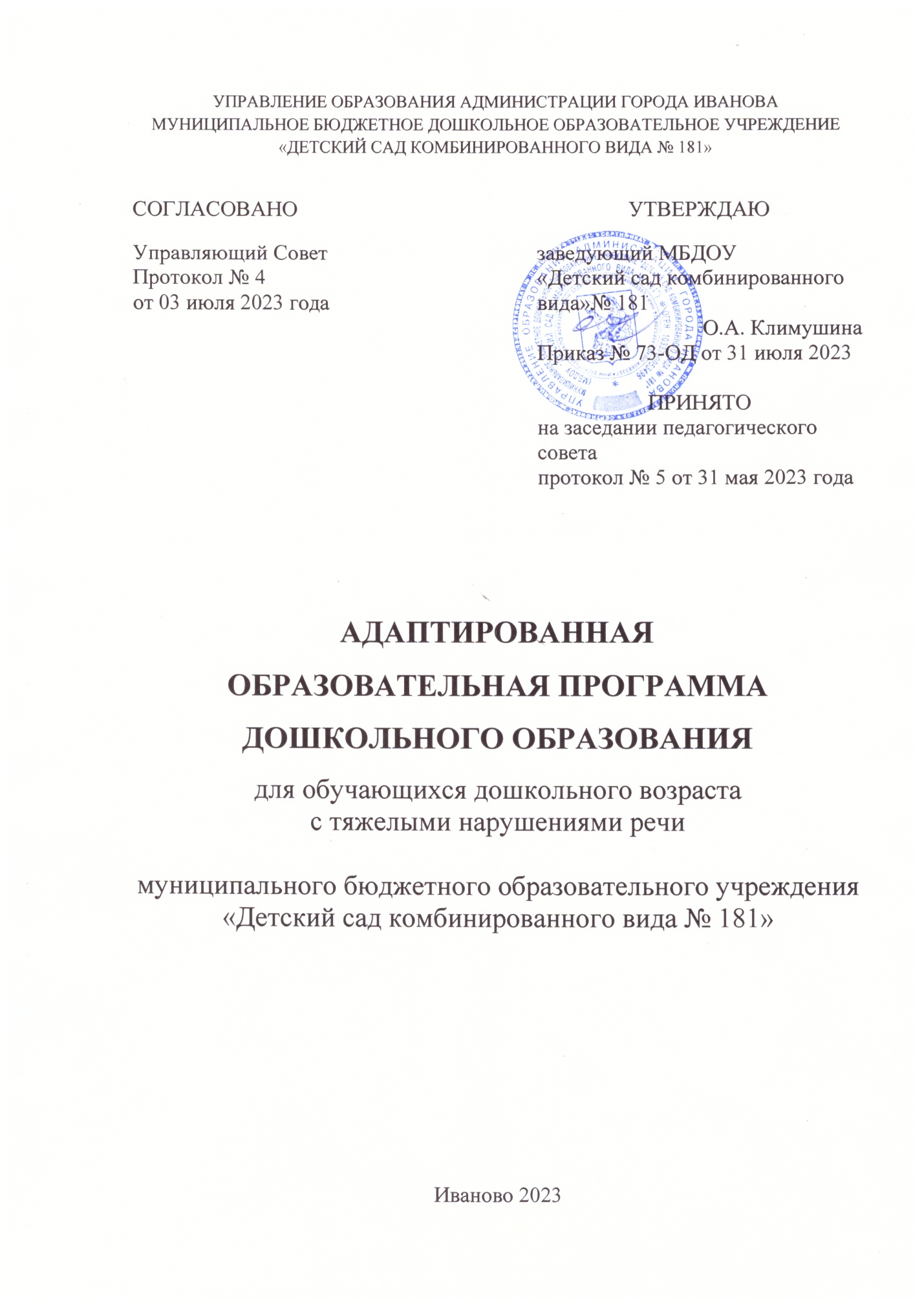 СодержаниеЦелевой разделОбязательная частьПояснительная запискаАдаптированная образовательная программа дошкольного образования муниципального бюджетного дошкольного образовательного учреждения «Детский сад комбинированного вида №181» (далее – АОП ДО, ДОУ) разработана в соответствии с- федеральной адаптированной образовательной программой дошкольного образования для обучающихся с ограниченными возможностями здоровья (приказ Министерства просвещения Российской Федерации от 24 ноября 2022 г. N 1022 «Об утверждении федеральной адаптированной образовательной программы дошкольного образования для обучающихся с ограниченными возможностями здоровья»). Ссылка - http://dou181.ivedu.ru/?p=12 - федеральным государственным образовательным стандартом дошкольного образования (приказ Министерства образования и науки РФ от 17.10.2013 г. №1155 «Об утверждении федерального государственного образовательного стандарта дошкольного образования»). Ссылка - http://dou181.ivedu.ru/?p=12 Программа обеспечивает разностороннее развитие детей с ТНР в возрасте от 5 до 8 лет.1.1.1. Цели и задачи реализации АОП ДОЦель реализации программы: обеспечение условий для дошкольного образования, определяемых общими и особыми потребностями обучающегося дошкольного возраста с ОВЗ, индивидуальными особенностями его развития и состояния здоровья. Программа содействует взаимопониманию и сотрудничеству между людьми, способствует реализации прав обучающихся дошкольного возраста на получение доступного и качественного образования, обеспечивает развитие способностей каждого ребенка, формирование и развитие личности ребенка в соответствии с принятыми в семье и обществе духовно-нравственными и социокультурными ценностями в целях интеллектуального, духовно-нравственного, творческого и физического развития человека, удовлетворения его образовательных потребностей и интересов.Программа направлена на решение следующих задач:Реализация Адаптированной образовательной программы дошкольного образования муниципального бюджетного дошкольного образовательного учреждения «Детский сад комбинированного вида № 181». Коррекция недостатков психофизического развития детей с ТНР.Охрана и укрепление физического и психического здоровья детей с ТНР, в том числе их эмоционального благополучия.Обеспечение равных возможностей для полноценного развития ребенка с ТНР в период дошкольного детства независимо от места проживания, пола, нации, языка, социального статуса.Создание благоприятных условий развития в соответствии с их возрастными, психофизическими и индивидуальными особенностями; развитие способностей и творческого потенциала каждого ребенка с ТНР как субъекта отношений с педагогическим работником, родителями (законными представителями), другими детьми.Объединение обучения и воспитания в целостный образовательный процесс на основе духовно-нравственных и социокультурных ценностей, принятых в обществе правил и норм поведения в интересах человека, семьи, общества.Формирование общей культуры личности детей с ТНР, развитие их социальных, нравственных, этических, интеллектуальных, физических качеств, инициативности, самостоятельности и ответственности ребенка, формирование предпосылок к учебной деятельности.Формирование социокультурной среды, соответствующей психофизическим и индивидуальным особенностям детей с ТНР.Обеспечение психолого-педагогической поддержки родителей (законных представителей) и повышение их компетентности в вопросах развития и образования, реабилитации (абилитации), охраны и укрепления здоровья детей с ТНР.Обеспечение преемственности целей, задач и содержания дошкольного и начального общего образования1.1.2. Принципы и подходы к формированию ПрограммыВ соответствии со Стандартом Программа построена на следующих принципах:поддержка разнообразия детства;  сохранение уникальности и самоценности детства как важного этапа в общем развитии человека;позитивная социализация ребенка;  личностно-развивающий и гуманистический характер взаимодействия педагогических работников и родителей (законных представителей), педагогических и иных работников МБДОУ) и обучающихся;содействие и сотрудничество обучающихся и педагогических работников, признание ребенка полноценным участником (субъектом) образовательных отношений;сотрудничество МБДОУ с семьей;возрастная адекватность дошкольного образования (данный принцип предполагает подбор образовательными организациями содержания и методов дошкольного образования в соответствии с возрастными особенностями обучающихся.).Специфические принципы и подходы к формированию АОП ДО для обучающихся с ТНР:сетевое взаимодействие с организациями социализации, образования, охраны здоровья и другими партнерами, которые могут внести вклад в развитие и образование детей: МБДОУ устанавливает партнерские отношения не только с семьями обучающихся, но и с другими организациями и лицами, которые могут способствовать удовлетворению особых образовательных потребностей обучающихся с ТНР, оказанию психолого-педагогической и (или) медицинской поддержки в случае необходимости (Центр психолого-педагогической, медицинской и социальной помощи).индивидуализация образовательных программ дошкольного образования обучающихся с ТНР - построение образовательной деятельности, которое открывает возможности для индивидуализации образовательного процесса и учитывает его интересы, мотивы, способности и психофизические особенности; развивающее вариативное образование - образовательное содержание предлагается ребенку через разные виды деятельности с учетом зон актуального и ближайшего развития ребенка, что способствует развитию, расширению как явных, так и скрытых возможностей ребенка;полнота содержания и интеграция отдельных образовательных областей -  всестороннее социально-коммуникативное, познавательное, речевое, художественно-эстетическое и физическое развитие детей посредством различных видов детской активности. Деление Программы на образовательные области не означает, что каждая образовательная область осваивается ребенком по отдельности, в форме изолированных занятий по модели школьных предметов. Между отдельными разделами Программы существуют многообразные взаимосвязи: познавательное развитие обучающихся с ТНР тесно связано с речевым и социально-коммуникативным, художественно-эстетическое - с познавательным и речевым. Содержание образовательной деятельности в каждой области тесно связано с другими областями. Такая организация образовательного процесса соответствует особенностям развития обучающихся с ТНР дошкольного возраста;инвариантность ценностей и целей при вариативности средств реализации и достижения целей Программы: Стандарт и Программа задают инвариантные ценности и ориентиры, с учетом которых Организация должна разработать свою адаптированную образовательную программу. При этом за Организацией остаётся право выбора способов их достижения, выбора образовательных программ, учитывающих разнородность состава групп обучающихся, их психофизических особенностей, запросов родителей (законных представителей).1.1.3. Возрастные особенности воспитанников МБДОУОсобенности развития детей пятого года жизниВ средней группе происходит дальнейшее формирование у детей интереса и ценностного отношения к занятиям физической культурой. Ребенок проявляет хорошую координацию, быстроту, силу, выносливость, может свободно ориентироваться в пространстве, ходить и бегать, согласуя движения рук и ног. Переносит освоенные упражнения в самостоятельную деятельность. Ребенок самостоятельно играет в подвижные игры, активно общаясь со сверстниками и с воспитателем, проявляет инициативность, может контролировать и соблюдать правила в знакомых ему играх.         Социальная ситуация развития на пятом году жизни характеризуется дальнейшим развитием игровой деятельности. Ребенок начинает выделять для себя структуру игры: сюжет, роли, игровые действия. Дети средней группы могут выстроить последовательность игровых действий в соответствии с логикой развития сюжета, они способны по ходу игры менять свою роль, если этого требует развертывание сюжета. У детей появляется возможность установления ролевых взаимодействий с одним-двумя партнерами. Кроме того, дети способны выделить правило, по которому нужно действовать в игре, но еще не могут придерживаться ограничивающих правил, т.е. того как действовать нельзя.          В игре ребенок отражает предметные действия взрослых, направленные на других людей, обозначая эти действия ролью (я – доктор, я - мама, я – продавец).          В среднем дошкольном возрасте продолжается развитие продуктивных видов деятельности, таких как изобразительное искусство, аппликация, конструирование. Дети уже не просто придумывают рисунки и постройки отдельных предметов, называют выдуманных персонажей сказок и их отдельные действия, но дополняют различными деталями. В этих деятельностях, в отличие от младшего возраста, также появляется ориентировка не только на отдельные признаки и стороны действительности, но и их взаимосвязи. Это этап структурирования, когда ребенок выделяет для себя на образном уровне связи и отношения между отдельными предметами и их частями.           На 5-ом году жизни происходят значительные изменения в речевом развитии ребенка. Совершенствуется речевой слух, дети могут сравнивать слова по звучанию, определять первый звук в слове, учатся правильно произносить слова.           Формируется грамматический строй речи. Развивается связная речь, ребенок в состоянии уже передать содержание небольших сказок и рассказов, составить рассказ по картинке, сначала с помощью педагога, а впоследствии самостоятельно.            В среднем дошкольном возрасте продолжается развитие общих способностей: познавательных, коммуникативных, регуляторных.            Самым важным в развитии познавательных способностей в этом возрасте является развитие способности к наглядному моделированию. Эта задача решается путем приобщения детей к действиям по построению и использованию наглядных моделей различных типов. Именно наглядные модели позволяют ребенку выделить важные для решения задачи связи и отношения между предметами. Основной тип моделей, действия с которыми осваивают дети в средней группе, - это графический план, используемый, прежде всего, при ознакомлении детей с пространственными отношениями, а также графические модели предметов, необходимые для решения конструктивных задач.В средней группе происходит освоение различных форм символизации, позволяющей ребенку выражать свое отношение к действительности. Однако дети уже не только используют отдельные символические средства (цвет, величина, сказочные персонажи), но и отношения между ними (сочетание цветов, персонажей, сказочных предметов и т.п.).            В областиразвития творческих способностей, воображения происходит переход от создания отдельных образов предметов к их детализации. Дети уже не просто придумывают рисунки и постройки отдельных предметов, называют выдуманных персонажей сказок и их отдельные действия, но и дополняют выдуманное различными деталями.            У детей пятого года жизни (при направленной работе воспитателей в этом направлении) проявляется возможность открытого общения (сообщение о своих желаниях и чувствах, а также свои мысли о желаниях и чувствах других детей). В поисках компромисса при конфликтных интересах в общении они могут договариваться, однако еще в большей мере нуждаются в помощи взрослых. Развитие коммуникативных способностей происходит посредством игры, которая является основным видом деятельности в этом возрасте. Также умение ребенка сотрудничать с другими развивается за счет других совместных видов деятельности (общих рисунков, построек).           Развитие регуляторных способностей происходит в среднем возрасте во внешнем плане, когда правила в различных формах предлагаются ребенку взрослым, контролирующим также и их выполнение. В этом возрасте уже начинают складываться обобщенные представление о том, как надо или не надо себя вести. Следование правилам и нормам становиться менее ситуативным, более устойчивым и самостоятельным. Ребенок в этом возрасте может уже без напоминания взрослого использовать правила вежливости, применять правила поведения в группе. Что немаловажно в этом возрасте у детей уже существуют эмоциональные образы различных ситуаций пребывания в группе, взаимодействия с другими. Дети склонны замечать нарушения правил другими детьми больше, чем свои собственные. Однако это важный этап регуляции, помогающий ребенку усваивать правила. Поведение 4-5 летнего ребенка не столь импульсивно и непосредственно, как раньше. Хотя в некоторых ситуациях ребенку еще требуется напоминание взрослого или сверстников, чтобы удерживать и применять правила. Дети пятого года жизни начинают совершать больше правильных поступков, с уважением отзываются о своих товарищах по группе, активно сопереживают удачу, проявляют разные формы взаимопомощи. Однако высокая активность, стремление к взаимодействию со сверстниками при отсутствии опыта приводит к частым конфликтам, противоречивым формам поведения. Противоречивость поведения – существенная психологическая особенность характеристики поведения ребенка среднего дошкольного возраста. Дети этого возраста с трудом устанавливают отношения со сверстниками. Желание активно взаимодействовать входит в противоречие с отсутствием практического опыта.Особенности развития детей шестого года жизниВ старшей группе продолжается формирование у детей интереса и ценностного отношения к занятиям физической культурой. Движения детей становятся все более осмысленными, двигательная активность – более целенаправленной. Дети обладают достаточным запасом двигательных умений, осознанно пользуются ими в своей деятельности. Ребенок проявляет хорошую координацию, быстроту, силу, выносливость, может свободно ориентироваться в пространстве, ходить и бегать, согласуя движения рук и ног. Переносит освоенные упражнения в самостоятельную деятельность.По-прежнему важное место в жизни ребенка занимает игра. Дети достаточно четко выделяют типичные ролевые отношения лиц, роли которых они выполняют и, в соответствии с ними, строят свое поведение; ролевые действия разнообразны. Ребенок может создавать цепочку действий, объединенных одним сюжетом, способен подчиняться правилу, установленному в игре, ролевая речь достаточно четка.В старшем дошкольном возрасте продолжается развитие продуктивных видов деятельности, таких как искусство, аппликация, конструирование, художественное конструирование. Расширяется и обогащается опыт ребенка, его отношение к действительности становится дифференцированным и разноплановым.Продуктивная деятельность ребенка начинает подчиняться замыслу, намерению. К старшему дошкольному возрасту, ребенок уже ставит перед собой цель, старается изобразить или построить то, что он задумал. То есть замысел не следует за исполнением, а ведет создание продукта за собой. Теперь, начиная рисовать, дошкольник уже знает, что он собирается изобразить. Графические образы, хотя и схематичны, содержат много деталей. Предметы, которые изображаются ребенком, теперь располагаются не отдельно, а связаны друг с другом. В этом возрасте ребенок может создавать сюжетные изображения, сопровождая их словесными комментариями. В конструировании у детей появляются обобщенные способы действий и обобщенные представления о конструируемых ими объектах. Дети могут целенаправленно изменять конструкции различных объектов в зависимости от целей и их предназначения.У ребенка шестого года жизни наблюдается прогресс в развитии речи в сравнении с дошкольниками пятого года жизни.Речь становится боле четкой, происходит совершенствование слухового восприятия, развивается фонематический слух. Формируется интонационная выразительность речи.  Ребенок 5 – 6 лет уже может использовать сложные грамматические конструкции, ребенок правильно произносит все звуки, замечает ошибки в звукопроизношении; грамотно использует все части речи; использует обобщающие слова, синонимы, антонимы.Помимо всего прочего, происходит развитие смысловой стороны речи, что выражается в широком использовании синонимов и антонимов. Дошкольник может описать игрушку и развернуть сюжет, который будет повествовать о действиях одной или нескольких игрушек одновременно.Что касается коммуникативных умений, то в старшем дошкольном возрасте у ребенка выявляется интерес к установлению положительных взаимодействий как со сверстниками, так и со взрослыми людьми. С одной стороны возникают устойчивые связи с другими детьми, которые выступают в роли партнеров по игровой деятельности, с другой стороны – со взрослым. В этом возрасте ребенка волнуют важнейшие вопросы жизни. Им очень нужен собеседник, с которым они могли бы обсудить волнующие темы, этим собеседником и должен стать взрослый человек.Дети 5 – 6 лет помимо вербальных средств общения овладевают также невербальными (жесты, мимика), способны регулировать темп речи и силу голоса, использовать разнообразные интонации.Выразить свое отношение к действительности ребенку позволяет использование символических средств. Эти средства дают ребенку возможность обобщить и проявить свой эмоционально-познавательный опыт. Освоение символических средств происходит, в основном, в заданиях, требующих комплексации различных видов деятельности (например, рисование иллюстраций к сказке, когда ребенок выражает свое отношение к ее героям с помощью цвета, композиции и других средств живописи). В старшем возрасте дети уже находят предметное символическое обозначение для выражения своего эмоционально-познавательного опыта.В области развития творческих способностей, воображения дети не просто создают образы отдельных предметов, их действий и различных деталей, но переходят к созданию предварительных замысловсвоих произведений. Замысел начинает предшествовать непосредственному выполнению деятельности (например, в конструировании ребенок сначала изображает свою будущую постройку на чертеже, а затем уже реализует задуманное).  Деятельность детей друг с другом носит характер диалога и активного сотрудничества.Особенности развития детей седьмого и восьмого года жизниРазвитие двигательной сферы – одна из основных характеристик достижений семи летнего ребенка. Дети седьмого года жизни хорошо владеют многими навыками и умениями, что важно для определения общего развития ребенка. Через движения ребенок способен выражать также свои эмоциональные состояния, переживания, возможность адекватно реагировать на окружающее. Важнейшим показателем развития ребенка является уровень овладения им различными видами детской деятельности и, прежде всего, это игра и продуктивные виды деятельности. Старший дошкольник заинтересован собственно игрой. Ее процессом, может создавать замысел игры и реализовать его. Главным в игре становится выполнение роли, отражающее отношение людей друг к другу. Именно в игре ребенок становится полностью субъектом своей деятельности. Игра делает ребенка самостоятельной личностью. Кроме сюжетно-ролевых развиваются и другие формы игры: режиссерская игра, игра с правилами, игра-драматизация.В продуктивных деятельностях (изобразительной деятельности, конструировании) старшие дошкольники могут создавать и реализовывать собственные замыслы, передавая свое видение действительности. Продукты. Создаваемые детьми в результате этих деятельностей, становятся сложными, разнообразными, дети могут выполнять деятельность самостоятельно. Дети этого возраста чутко воспринимают красоту,  сами способны создавать красивое.К семи годам у ребенка хорошо развита диалогическая речь: они четко отвечают и сами задают вопросы, способны построить краткие высказывания. Дети хорошо владеют монологической речью, могут содержательно, грамматически правильно, связно строить свою речь при пересказах и рассказывании, могут передавать свои впечатления, свой опыт в связном повествовании.Общение со сверстниками остается по-прежнему необходимым условие полноценного развития ребенка. В общении и взаимодействии с детьми дети могут согласовывать свои желания, оказывать взаимную поддержку и помощь, более чутко относиться к эмоциональному состоянию другого ребенка, разрешать конфликты, проявлять сочувствие.Развитие познавательных, коммуникативных и регуляторных способностей происходит в различных деятельностях детей (игре, конструировании, изобразительной, литературно-художественной, художественном конструировании, элементарной трудовой деятельности), при ознакомлении с различными областями действительности (математика, экология, пространственные отношения, логика), в повседневном общении ребенка с взрослыми и детьми.Для детей подготовительной группы основными средствами, определяющими развитие их умственных способностей, являются наглядные модели. В подготовительной группе происходит интериоризация  действий наглядного моделирования, т.е. их перевод во внутренний план.В подготовительной группе продолжается  также освоение различных форм символизации, позволяющих ребенку выражать свою субъективную позицию по отношению к действительности, решать многие творческие задачи. К семи годам у детей происходит становление высших психических функций, формируется детское сознание. Ребенок овладевает способами работы по правилу и образцу, слушать взрослого и выполнять его инструкции. У него складываются необходимые предпосылки для становления в будущем учебной деятельности.1.1.4. Особенности развития детей с ТНРДети с тяжелыми нарушениями речи – это особая категория детей с нарушениями всех компонентов речи при сохранном слухе и первично сохранном интеллекте. Кгруппе детей с тяжелыми нарушениями речи относятся дети с фонетико-фонематическим недоразвитием речи при дислалии, ринолалии, легкой степени дизартрии;  с общим недоразвитием речи всех уровней речевого развития при дизартрии,  ринолалии, алалии и т.д., у которых имеются нарушения всех компонентов языка.Особенности развития детей с общим недоразвитием речиДошкольники с общим недоразвитием речи - это дети с поражением центральной нервной системы, у которых стойкое речевое расстройство сочетается с различными особенностями психической деятельности. Общее недоразвитие речи рассматривается как системное нарушение речевой деятельности, сложные речевые расстройства, при которых у детей нарушено формирование всех компонентов речевой системы, касающихся и звуковой, и смысловой сторон, при нормальном слухе и сохранном интеллекте (Левина Р. Е., Филичева Т. Б., Чиркина Г. В.). Речевая недостаточность при общем недоразвитии речи у дошкольников может варьироваться от полного отсутствия речи до развернутой речи с выраженными проявлениями лексико-грамматического и фонетико-фонематического недоразвития (Левина Р. Е.). Выделяют четыре уровня речевого развития, отражающие состояние всех компонентов языковой системы у детей с общим недоразвитием речи (Филичева Т. Б.). При первом уровне речевого развития речевые средства ребенка ограничены, активный словарь практически не сформирован и состоит из звукоподражаний, звукокомплексов, лепетных слов. Высказывания сопровождаются жестами и мимикой. Характерна многозначность употребляемых слов, когда одни и те же лепетные слова используются для обозначения разных предметов, явлений, действий. Возможна замена названий предметов названиями действий и наоборот. В активной речи преобладают корневые слова, лишенные флексий. Пассивный словарь шире активного, но тоже крайне ограничен. Практически отсутствует понимание категории числа существительных и глаголов, времени, рода, падежа. Произношение звуков носит диффузный характер. Фонематическое развитие находится в зачаточном состоянии. Ограничена способность восприятия и воспроизведения слоговой структуры слова. При переходе ко второму уровню речевого развития речевая активность ребенка возрастает. Активный словарный запас расширяется за счет обиходной предметной и глагольной лексики. Возможно использование местоимений, союзов и иногда простых предлогов. В самостоятельных высказываниях ребенка уже есть простые 64 нераспространенные предложения. При этом отмечаются грубые ошибки в употреблении грамматических конструкций, отсутствует согласование прилагательных с существительными, отмечается смешение падежных форм и т. д. Понимание обращенной речи значительно развивается, хотя пассивный словарный запас ограничен, не сформирован предметный и глагольный словарь, связанный с трудовыми действиями взрослых, растительным и животным миром. Отмечается незнание не только оттенков цветов, но и основных цветов. Типичны грубые нарушения слоговой структуры и звуконаполняемости слов. У детей выявляется недостаточность фонетической стороны речи (большое количество несформированных звуков). Третий уровень речевого развития характеризуется наличием развернутой фразовой речи с элементами лексико-грамматического и фонетико-фонематического недоразвития. Отмечаются попытки употребления даже предложений сложных конструкций. Лексика ребенка включает все части речи. При этом может наблюдаться неточное употребление лексических значений слов. Появляются первые навыки словообразования. Ребенок образует существительные и прилагательные с уменьшительными суффиксами, глаголы движения с приставками. Отмечаются трудности при образовании прилагательных от существительных. По-прежнему отмечаются множественные аграмматизмы. Ребенок может неправильно употреблять предлоги, допускает ошибки в согласовании прилагательных и числительных с существительными. Характерно недифференцированное произношение звуков, причем замены могут быть нестойкими. Недостатки произношения могут выражаться в искажении, замене или смешении звуков. Более устойчивым становится произношение слов сложной слоговой структуры. Ребенок может повторять трех- и четырехсложные слова вслед за взрослым, но искажает их в речевом потоке. Понимание речи приближается к норме, хотя отмечается недостаточное понимание значений слов, выраженных приставками и суффиксами. Четвертый уровень речевого развития (Филичева Т. Б.) характеризуется незначительными нарушениями компонентов языковой системы ребенка. Отмечается недостаточная дифференциация звуков: [т-т’-с-с’-ц], [р-р’-л-л’-j] и др. Характерны своеобразные нарушения слоговой структуры слов, проявляющиеся в неспособности ребенка удерживать в памяти фонематический образ слова при понимании его значения. Следствием этого является искажение звуконаполняемости слов в различных вариантах. Недостаточная внятность речи и нечеткая дикция оставляют впечатление «смазанности». Все это показатели не закончившегося процесса фонемообразования. Остаются стойкими ошибки при употреблении суффиксов (единичности, эмоциональнооттеночных, уменьшительно-ласкательных, увеличительных). Отмечаются трудности в образовании сложных слов. Кроме того, ребенок испытывает затруднения при планировании высказывания и отборе соответствующих языковых средств, что обуславливает своеобразие его связной речи. Особую трудность для этой категории детей представляют сложные предложения с разными придаточными. Дети с общим недоразвитием речи имеют  более низкие по сравнению с возрастной нормой особенности развития сенсомоторных, высших психических функций, психической активности.Особенности развития детей с фонетико-фонематическим недоразвитием речиПомимо нарушений речевого (вербального) характера, протекание высших психических функций у детей с ФФН имеет ряд особенностей: внимание у таких детей, как правило, неустойчивое, нестабильное и иссякающее, а также - слабо сформировано произвольное внимание, когда ребенку трудно сосредоточиться на одном предмете и по специальному заданию переключиться на другой; объем памяти может быть сужен по сравнению с нормой. При этом ребенку понадобится больше времени и повторов, чтобы запомнить заданный материал; отмечаются особенности в протекании мыслительных операций: наряду с преобладанием наглядно-образного мышления дети могут затрудняться в понимании абстрактных понятий и отношений. Скорость протекания мыслительных операций может быть несколько замедленной, вследствие чего может быть замедленным и восприятие учебного материала и т.д.Исходя из перечисленных особенностей высшей нервной деятельности, дети с ФФН в педагогическом плане характеризуются следующим образом: поведение может быть нестабильным, с частой сменой на строения; могут возникать трудности в овладении учебными видами деятельности, т.к. на занятиях дети быстро утомляются, для них сложно выполнение одного задания в течение длительного времени; возможны затруднения в запоминании инструкций педагога, особенно - двух-, трех-, четырехступенчатых, требующих поэтапного и последовательного выполнения; в ряде случаев появляются особенности дисциплинарного характера.При планировании и проведении коррекционных занятий учитываются эти специфические особенности детей с ФФН. Организуя логопедическую работу с ними, осуществляется индивидуальный подход к каждому ребенку с учетом его возрастных и психических особенностей.Планируемые результаты освоения ПрограммыВ соответствии со Стандартом специфика дошкольного детства и системные особенности дошкольного образования делают неправомерными требования от ребенка дошкольного возраста конкретных образовательных достижений. Поэтому результаты освоения Программы представлены в виде целевых ориентиров дошкольного образования и представляют собой возрастные характеристики возможных достижений ребенка с ОВЗ к концу дошкольного образования.Реализация образовательных целей и задач Программы направлена на достижение целевых ориентиров дошкольного образования, которые описаны как основные характеристики развития ребенка с ОВЗ. Они представлены в виде изложения возможных достижений обучающихся на разных возрастных этапах дошкольного детства.Целевые ориентиры освоения Программы детьми младшего дошкольного возраста с ТНР:способен к устойчивому эмоциональному контакту с педагогическим работником и обучающимися;проявляет речевую активность, способность взаимодействовать с окружающими, желание общаться с помощью слова, стремится к расширению понимания речи;понимает названия предметов, действий, признаков, встречающихся в повседневной речи;пополняет активный словарный запас с последующим включением его в простые фразы;понимает и выполняет словесные инструкции, выраженные простыми по степени сложности синтаксическими конструкциями;различает значения бытовой лексики и их грамматические формы;называет действия, предметы, изображенные на картинке, выполненные персонажами сказок или другими объектами;участвует в элементарном диалоге (отвечает на вопросы после прочтения сказки, используя слова, простые предложения, состоящие из двух-трех слов, которые могут добавляться жестами);рассказывает двустишья;использует слова, простые предложения, состоящие из двух-трех слов, которые могут сопровождаться жестами;произносит простые по артикуляции звуки;воспроизводит звукослоговую структуру двухсложных слов, состоящих из открытых, закрытых слогов;выполняет отдельные ролевые действия, носящие условный характер, участвует в разыгрывании сюжета: цепочки двух-трех действий;соблюдает в игре элементарные правила;осуществляет перенос, сформированных ранее игровых действий в различные игры;проявляет интерес к действиям других обучающихся, может им подражать;замечает несоответствие поведения других обучающихся требованиям педагогического работника;выражает интерес и проявляет внимание к различным эмоциональным состояниям человека;показывает по словесной инструкции и может назвать два-четыре основных цвета и две-три формы;выбирает из трех предметов разной величины "самый большой" ("самый маленький");усваивает сведения о мире людей и рукотворных материалах;считает с соблюдением принципа "один к одному" (в доступных пределах счета);знает реальные явления и их изображения: контрастные времена года (лето и зима) и части суток (день и ночь);эмоционально положительно относится ко всем видам детской деятельности, ее процессу и результатам;владеет некоторыми операционально-техническими сторонами изобразительной деятельности, пользуется карандашами, фломастерами, кистью, мелом, мелками;планирует основные этапы предстоящей работы с помощью педагогического работника;с помощью педагогического работника и самостоятельно выполняет ритмические движения с музыкальным сопровождением;осваивает различные виды движения (бег, лазанье, перешагивание);обладает навыками элементарной ориентировки в пространстве, (движение по сенсорным дорожкам и коврикам, погружение и перемещение в сухом бассейне);действует в соответствии с инструкцией;выполняет по образцу, а затем самостоятельно простейшие построения и перестроения, физические упражнения в соответствии с указаниями инструктора по физической культуре (воспитателя);стремится принимать активное участие в подвижных играх;выполняет орудийные действия с предметами бытового назначения с незначительной помощью педагогического работника;с незначительной помощью педагогического работника стремится поддерживать опрятность во внешнем виде, выполняет основные культурно-гигиенические действия, ориентируясь на образец и словесные просьбы педагогического работника.Целевые ориентиры освоения Программы детьми среднего дошкольного возраста с ТНР.К концу данного возрастного этапа ребенок:проявляет мотивацию к занятиям, попытки планировать (с помощью педагогического работника) деятельность для достижения какой-либо (конкретной) цели;понимает и употребляет слова, обозначающие названия предметов, действий, признаков, состояний, свойств, качеств;использует слова в соответствии с коммуникативной ситуацией; различает разные формы слов (словообразовательные модели и грамматические формы);использует в речи сложносочиненные предложения с сочинительными союзами;пересказывает (с помощью педагогического работника) небольшую сказку, рассказ, с помощью педагогического работника рассказывает по картинке;составляет описательный рассказ по вопросам (с помощью педагогического работника), ориентируясь на игрушки, картинки, из личного опыта;владеет простыми формами фонематического анализа;использует различные виды интонационных конструкций;выполняет взаимосвязанные ролевые действия, изображающие социальные функции людей, понимает и называет свою роль;использует в ходе игры различные натуральные предметы, их модели, предметы-заместители;передает в сюжетно-ролевых и театрализованных играх различные виды социальных отношений;стремится к самостоятельности, проявляет относительную независимость от педагогического работника;проявляет доброжелательное отношение к детям, педагогическим работником, оказывает помощь в процессе деятельности, благодарит за помощь;занимается различными видами детской деятельности, не отвлекаясь, в течение некоторого времени (не менее 15 мин.);устанавливает причинно-следственные связи между условиями жизни, внешними и функциональными свойствами в животном и растительном мире на основе наблюдений и практического экспериментирования;осуществляет "пошаговое" планирование с последующим словесным отчетом о последовательности действий сначала с помощью педагогического работника, а затем самостоятельно;имеет представления о времени на основе наиболее характерных признаков (по наблюдениям в природе, по изображениям на картинках); узнает и называет реальные явления и их изображения: времена года и части суток;использует схему для ориентировки в пространстве;владеет ситуативной речью в общении с другими детьми и с педагогическим работником, элементарными коммуникативными умениями, взаимодействует с окружающими, используя речевые и неречевые средства общения;может самостоятельно получать новую информацию (задает вопросы, экспериментирует);в речи употребляет все части речи, кроме причастий и деепричастий, проявляет словотворчество;сочиняет небольшую сказку или историю по теме, рассказывает о своих впечатлениях, высказывается по содержанию литературных произведений (с помощью педагогического работника и самостоятельно);изображает предметы с деталями, появляются элементы сюжета, композиции;положительно эмоционально относится к изобразительной деятельности, ее процессу и результатам, знает материалы и средства, используемые в процессе изобразительной деятельности, их свойства;знает основные цвета и их оттенки;сотрудничает с другими детьми в процессе выполнения коллективных работ;внимательно слушает музыку, понимает и интерпретирует выразительные средства музыки, проявляя желание самостоятельно заниматься музыкальной деятельностью;выполняет двигательные цепочки из трех-пяти элементов;выполняет общеразвивающие упражнения, ходьбу, бег в заданном темпе;описывает по вопросам педагогического работника свое самочувствие, может привлечь его внимание в случае плохого самочувствия, боли;самостоятельно умывается, следит за своим внешним видом, соблюдает культуру поведения за столом, одевается и раздевается, ухаживает за вещами личного пользования.Целевые ориентиры на этапе завершения освоения ПрограммыК концу данного возрастного этапа ребенок:обладает сформированной мотивацией к школьному обучению;усваивает значения новых слов на основе знаний о предметах и явлениях окружающего мира;употребляет слова, обозначающие личностные характеристики, многозначные;умеет подбирать слова с противоположным и сходным значением;правильно употребляет основные грамматические формы слова;составляет различные виды описательных рассказов (описание, повествование, с элементами рассуждения) с соблюдением цельности и связности высказывания, составляет творческие рассказы;владеет простыми формами фонематического анализа, способен осуществлять сложные формы фонематического анализа (с постепенным переводом речевых умений во внутренний план), осуществляет операции фонематического синтеза;осознает слоговое строение слова, осуществляет слоговой анализ и синтез слов (двухсложных с открытыми, закрытыми слогами, трехсложных с открытыми слогами, односложных);правильно произносит звуки (в соответствии с онтогенезом);владеет основными видами продуктивной деятельности, проявляет инициативу и самостоятельность в разных видах деятельности: в игре, общении, конструировании;выбирает род занятий, участников по совместной деятельности, избирательно и устойчиво взаимодействует с детьми;участвует в коллективном создании замысла в игре и на занятиях;передает как можно более точное сообщение другому, проявляя внимание к собеседнику;регулирует свое поведение в соответствии с усвоенными нормами и правилами, проявляет кооперативные умения в процессе игры, соблюдая отношения партнерства, взаимопомощи, взаимной поддержки;отстаивает усвоенные нормы и правила перед ровесниками и педагогическим работником, стремится к самостоятельности, проявляет относительную независимость от педагогического работника;использует в играх знания, полученные в ходе экскурсий, наблюдений, знакомства с художественной литературой, картинным материалом, народным творчеством, историческими сведениями, мультфильмами;использует в процессе продуктивной деятельности все виды словесной регуляции: словесного отчета, словесного сопровождения и словесного планирования деятельности;устанавливает причинно-следственные связи между условиями жизни, внешними и функциональными свойствами в животном и растительном мире на основе наблюдений и практического экспериментирования;определяет пространственное расположение предметов относительно себя, геометрические фигуры;владеет элементарными математическими представлениями: количество в пределах десяти, знает цифры 0, 1-9, соотносит их с количеством предметов, решает простые арифметические задачи устно, используя при необходимости в качестве счетного материала символические изображения;определяет времена года, части суток;самостоятельно получает новую информацию (задает вопросы, экспериментирует);пересказывает литературные произведения, составляет рассказ по иллюстративному материалу (картинкам, картинам, фотографиям), содержание которых отражает эмоциональный, игровой, трудовой, познавательный опыт обучающихся;составляет рассказы по сюжетным картинкам и по серии сюжетных картинок, используя графические схемы, наглядные опоры;составляет с помощью педагогического работника небольшие сообщения, рассказы из личного опыта;владеет предпосылками овладения грамотой;стремится к использованию различных средств и материалов в процессе изобразительной деятельности;имеет элементарные представления о видах искусства, понимает доступные произведения искусства (картины, иллюстрации к сказкам и рассказам, народная игрушка), воспринимает музыку, художественную литературу, фольклор;проявляет интерес к произведениям народной, классической и современной музыки, к музыкальным инструментам;сопереживает персонажам художественных произведений;выполняет основные виды движений и упражнения по словесной инструкции педагогических работников: согласованные движения, а также разноименные и разнонаправленные движения;осуществляет элементарное двигательное и словесное планирование действий в ходе спортивных упражнений;знает и подчиняется правилам подвижных игр, эстафет, игр с элементами спорта;владеет элементарными нормами и правилами здорового образа жизни (в питании, двигательном режиме, закаливании, при формировании полезных привычек).1.3. Развивающее оценивание качества образовательной деятельности по АОП ДО.1.3.1. Оценивание качества образовательной деятельности, осуществляемой ДОУ по АОП ДО, представляет собой важную составную часть данной образовательной деятельности, направленную на ее усовершенствование.Концептуальные основания такой оценки определяются требованиями Федерального закона от 29 декабря 2012 г. N 273-ФЗ "Об образовании в Российской Федерации", а также Стандарта, в котором определены государственные гарантии качества образования.1.3.2. Оценивание качества, то есть оценивание соответствия образовательной деятельности, реализуемой Организацией, заданным требованиям Стандарта и Программы в дошкольном образовании обучающихся с ТНР, направлено в первую очередь на оценивание созданных Организацией условий в процессе образовательной деятельности.Программой не предусматривается оценивание качества образовательной деятельности Организации на основе достижения детьми с ТНР планируемых результатов освоения Программы.1.3.3. Целевые ориентиры, представленные в Программе:не подлежат непосредственной оценке;не являются непосредственным основанием оценки как итогового, так и промежуточного уровня развития обучающихся с ТНР;не являются основанием для их формального сравнения с реальными достижениями обучающихся с ТНР;не являются основой объективной оценки соответствия, установленным требованиям образовательной деятельности и подготовки обучающихся;не являются непосредственным основанием при оценке качества образования.Степень реального развития обозначенных целевых ориентиров и способности ребенка их проявлять к моменту перехода на следующий уровень образования могут существенно варьировать у разных обучающихся в силу различий в условиях жизни и индивидуальных особенностей развития конкретного ребенка.1.3.4. Программа строится на основе общих закономерностей развития личности обучающихся дошкольного возраста с ТНР с учетом сенситивных периодов в развитии. Обучающиеся с различными недостатками в физическом и (или) психическом развитии могут иметь качественно неоднородные уровни двигательного, речевого, познавательного и социального развития личности, поэтому целевые ориентиры Программы Организации должны учитывать не только возраст ребенка, но и уровень развития его личности, степень выраженности различных нарушений, а также индивидуально-типологические особенности развития ребенка.1.3.5. Программой предусмотрена система мониторинга динамики развития обучающихся, динамики их образовательных достижений, основанная на методе наблюдения и включающая:1) педагогические наблюдения, педагогическую диагностику, связанную с оценкой эффективности педагогических действий с целью их дальнейшей оптимизации;2) детские портфолио, фиксирующие достижения ребенка в ходе образовательной деятельности;3) карты развития ребенка с ТНР;4) различные шкалы индивидуального развития ребенка с ТНР.1.3.6. ДОУ в праве самостоятельного выбора инструментов педагогической и психологической диагностики развития обучающихся, в том числе, его динамики.1.3.7. В соответствии со Стандартом дошкольного образования и принципами Программы оценка качества образовательной деятельности по Программе:1) поддерживает ценности развития и позитивной социализации ребенка раннего и дошкольного возраста с ТНР;2) учитывает факт разнообразия путей развития ребенка с ТНР в условиях современного общества;3) ориентирует систему дошкольного образования на поддержку вариативных организационных форм дошкольного образования для обучающихся с ТНР;4) обеспечивает выбор методов и инструментов оценивания для семьи, образовательной организации и для педагогических работников ДОУ в соответствии:разнообразия вариантов развития обучающихся с ТНР в дошкольном детстве;разнообразия вариантов образовательной и коррекционно-реабилитационной среды;разнообразия местных условий в разных регионах и муниципальных образованиях Российской Федерации;5) представляет собой основу для развивающего управления программами дошкольного образования для обучающихся с ОВЗ на уровне Организации, учредителя, региона, страны, обеспечивая тем самым качество основных образовательных программ дошкольного образования в разных условиях их реализации в масштабах всей страны.1.3.7. Система оценки качества реализации Программы дошкольного образования обучающихся с ТНР на уровне ДОУ обеспечивает участие всех участников образовательных отношений и в то же время выполнять свою основную задачу - обеспечивать развитие системы дошкольного образования в соответствии с принципами и требованиями Стандарта.1.3.8. Программой предусмотрены следующие уровни системы оценки качества:диагностика развития ребенка раннего и дошкольного возраста с ТНР, используемая как профессиональный инструмент педагогического работника с целью получения обратной связи от собственных педагогических действий и планирования дальнейшей индивидуальной работы с детьми с ТНР по Программе;внутренняя оценка, самооценкаДОУ;внешняя оценка ДОУ, в том числе независимая профессиональная и общественная оценка.1.3.9. На уровне образовательной организации система оценки качества реализации Программы решает задачи:повышения качества реализации программы дошкольного образования;реализации требований Стандарта к структуре, условиям и целевым ориентирам основной образовательной программы дошкольной организации;обеспечения объективной экспертизы деятельности ДОУ в процессе оценки качества адаптированной программы дошкольного образования обучающихся с ТНР;задания ориентиров педагогическим работникам в их профессиональной деятельности и перспектив развития самой Организации;создания оснований преемственности между дошкольным и начальным общим образованием обучающихся с ТНР.1.3.10. Важнейшим элементом системы обеспечения качества дошкольного образования в ДОУ является оценка качества психолого-педагогических условий реализации, адаптированной основной образовательной программы, и именно психолого-педагогические условия являются основным предметом оценки в предлагаемой системе оценки качества образования на уровне ДОУ, что позволяет выстроить систему оценки и повышения качества вариативного, развивающего дошкольного образования в соответствии со Стандартом посредством экспертизы условий реализации Программы. Ключевым уровнем оценки является уровень образовательного процесса, в котором непосредственно участвует ребенок с ТНР, его семья и педагогический коллектив ДОУ.1.3.11. Система оценки качества дошкольного образования:должна быть сфокусирована на оценивании психолого-педагогических и других условий реализации Программы в ДОУ в пяти образовательных областях, определенных Стандартом;учитывает образовательные предпочтения и удовлетворенность дошкольным образованием со стороны семьи ребенка;исключает использование оценки индивидуального развития ребенка в контексте оценки работы ДОУ;исключает унификацию и поддерживает вариативность форм и методов дошкольного образования;способствует открытости по отношению к ожиданиям ребенка с ТНР, семьи, педагогических работников, общества и государства;включает как оценку педагогическими работниками ДОУ собственной работы, так и независимую профессиональную и общественную оценку условий образовательной деятельности в дошкольной образовательной организации;использует единые инструменты, оценивающие условия реализации программы в ДОУ, как для самоанализа, так и для внешнего оценивания.1.4. Вариативная часть, формируемая участниками образовательных отношений.Объем обязательной части АОП ДО составляет 80% от ее общего  объема.20 % составляет объем части АОП ДО, формируемой  участниками образовательных отношений.Вариативная часть АОП ДО предполагает углубленную работу в физическом, духовно-нравственном развитии обучающихся, в коррекции недостатков развития речи и предусматривает включение обучающихся в процесс ознакомления с региональными особенностями Ивановской области, учитывает природно- географическое и культурно-историческое своеобразие региона.Выбор данных направлений для части, формируемой участниками образовательного процесса, соответствует потребностям и интересам детей, а также возможностям педагогического коллектива и социальному запросу родителей (законных представителей).Работа по реализации вариативной части Программы строится на основе парциальных программ:1. Бережнова О.В., Бойко В.В. Парциальная программа физического развития детей 3-7 лет «Малыши-крепыши», издательский дом «Цветной мир», 2016 год, 136 стр.Рецензия ФГАУ «ФИРО» № 38 от 20 февраля 2017 г.2. Парциальная программа духовно-нравственного воспитания детей 5–7 лет «С чистым сердцем» / Р.Ю. Белоусова, А.Н. Егорова, Ю.С. Калинкина. — М.: ООО «Русское слово — учебник», 2019. — 112 с. — (ФГОС ДО. ПМК «Мозаичный ПАРК»).Рецензия № 2 Протокол № 10 от 04.06.2019 г. заседания кафедры педагогики начального и дошкольного образования ГОУ ВО МО ГГТУ3. Нищева Н. В. Образовательная программа дошкольного образования для детей с тяжелыми нарушениями речи (общим недоразвитием речи) с  3 до 7 лет. Издание 3-е, перераб. и  доп. в  соответствии с  ФГОС ДО. — СПб. : ООО «ИЗДАТЕЛЬСТВО «ДЕТСТВО-ПРЕСС», 2016.4. Организация логопедической работы с детьми 5-7 лет с ОНР/ О.С. Гомзяк. – М.: Издательство ГНОМ, 2019. – (Учебно-методический комплект «Комплексный подход к преодолению ОНР у дошкольников»).II. Содержательный разделОбязательная часть2.1. Описание модулей образовательной деятельности в соответствии с направлениями развития и психофизическими особенностями ребенка с ТНР в пяти образовательных областях: 2.1.1.Образовательная область «Социально-коммуникативное развитие»Основная цель: позитивная социализация детей с ТНР, приобщение их к социокультурным нормам, традициям семьи,общества и государства.Задачи:усвоение норм и ценностей, принятых в обществе, включая моральные и нравственные ценности;развитие общения и взаимодействия ребёнка со взрослыми и сверстниками;становление самостоятельности, целенаправленности и саморегуляции собственных действий;развитие социального и эмоционального интеллекта, эмоциональной отзывчивости, сопереживания, формирование готовности к совместной деятельности со сверстниками;развития эмоциональной отзывчивости, сопереживания;формирования готовности к совместной деятельности со сверстниками и взрослыми,формирование уважительного отношения и чувства принадлежности к своей семье и сообществу детей и взрослых в МБДОУ;формирование позитивных установок к различным видам труда и творчества;формирование основ безопасности поведения в быту, социуме, природе;развития коммуникативных и социальных навыков  ребенка с ТНР; развития игровой деятельности.Основные направления реализации образовательной области«Социально-коммуникативное развитие»Содержание образовательной деятельностиИнтеграция с другими образовательными областями2.1.2.Образовательная область «Познавательное развитие»Содержание образовательной области «Познавательное развитие» направлено на достижение целиразвития познавательных интересов и познавательных способностей детей через решение следующих задач:развитие интересов детей, любознательности и познавательной мотивации;формирование познавательных действий, становление сознания;развитие воображения и творческой активности;формирования первичных представлений о себе, других людях, объектах окружающего мира, о свойствах и отношениях объектов окружающего мира (форме, цвете, размере, материале, звучании, ритме, темпе, количестве, числе, части и целом, пространстве и времени, движении и покое, причинах и следствиях и др.); формирования первичных представлений о малой родине и Отечестве, представлений о социокультурных ценностях нашего народа, об отечественных традициях и праздниках, о планете Земля как общем доме людей, об особенностях ее природы, многообразии стран и народов мира; развития представлений о виртуальной среде, о возможностях и рисках Интернета. Содержание образовательной деятельностиИнтеграция с другими образовательными областями2.1.3. Образовательная область «Речевое развитие»Содержание образовательной области «Речевое развитие» направлено на достижение целей формирования устной речи и навыков речевого общения с окружающими на основе овладения литературным языком своего народачерез решение следующих задач:развитие речи как средства общения и культуры;обогащение активного словаря;развитие связной, грамматически правильной диалогической и монологической речи;развитие речевого творчества;развитие звуковой и интонационной культуры речи, фонематического слуха;знакомство с книжной культурой, детской литературой, понимание на слух текстов различных жанров детской литературы;формирование звуковой аналитико-синтетической активности как предпосылки обучения грамоте.Содержание образовательной деятельностиИнтеграция с другими образовательными областями2.1.4.Образовательная область «Художественно-эстетическое развитие»Содержание образовательной области «Художественно-эстетическое развитие» направлено на достижение целей формирования интереса к эстетической стороне окружающей действительности, удовлетворение потребности детей в самовыражении через решение следующих задач:развитие предпосылок ценностно-смыслового восприятия и понимания произведений искусства (словесного, музыкального, изобразительного), мира природы;становление эстетического отношения к окружающему миру;формирование элементарных представлений о видах искусства;восприятие музыки, художественной литературы, фольклора;стимулирование сопереживания персонажам художественных произведений;реализацию самостоятельной творческой деятельности детей (изобразительной, конструктивно-модельной, музыкальной и др.).Содержание образовательной деятельностиИнтеграция с другими образовательными областями2.1.5. Образовательная область «Физическое развитие»Содержание образовательной области «Физическое развитие» направлено на достижение целей гармоничного физического развития детей, формирования у них интереса и ценностного отношения к занятиям физической культурой, формирования основ здорового образа жизни через решение следующих специфических задач:приобретение опыта в следующих видах деятельности: двигательной, в том числе связанной с выполнением упражнений, направленных на развитие таких физических качеств, как координация и гибкость, способствующих правильному формированию опорно-двигательной системы организма, развитию равновесия, координации движений, крупной и мелкой моторики обеих рук, а также с правильным, не наносящим ущерба организму, выполнением основных движений (ходьба, бег, мягкие прыжки, повороты в обе стороны);формирование начальных представлений о некоторых видах спорта, овладение подвижными играми с правилами;становление целенаправленности и саморегуляции в двигательной сфере;становление ценностей здорового образа жизни, овладение его элементарными нормами и правилами (в питании, двигательном режиме, закаливании, при формировании полезных привычек и т.д.)развития представлений о своем теле и своих физических возможностях.Содержание образовательной деятельностиИнтеграция с другими образовательными областями2.2.Вариативные формы, способы, методы и средства реализации Программы с учетом возрастных и индивидуальных особенностей воспитанников, специфики их образовательных потребностей и интересов. Взаимодействие участников образовательного процесса.2.2.1. Вариативные формы реализации ПрограммыВсе формы реализации Программы носят интегративный характер, т. е. позволяют решать задачи двух и более образовательных областей, развития двух и более видов детской деятельности.Игровая  - это основная форма реализации Программы, используется при организации двигательной, познавательно-исследовательской, коммуникативной, музыкально-художественной деятельности.Игра реализуется в двух основных формах - сюжетная игра и игра с правилами.Сюжетная игра может быть ролевой, в которой ребёнок выполняет роль, действуя от первого лица(«Я доктор»), и режиссёрской, при осуществлении которой ребёнок выполняет роль от третьего лица, присваивая её игрушке.Игры с правилами реализуются в совместных формах, основным моментом являются конкурентные отношения между играющими, регламентируемые обязательными для всех правилами.Дидактические игры в зависимости от содержания они могут быть математические, речевые экологические; по используемому дидактическому материалу - игры с предметами, настольно-печатные, словесные (игры-поручения, игры-беседы, игры-путешествия, игры-предположения, игры-загадки).Подвижные игры - оптимальная основа для физического, личностного и интеллектуального развития ребёнка с ТНР. Подвижные игры проводятся с учетом возраста, степени подвижности ребёнка в игре (игры с малой, средней, большой подвижностью), видов движений (игры с бегом, прыжками, метанием и т. д.),  содержания (подвижные игры с правилами, спортивные игры). К подвижным играм с правилами относятся сюжетные и несюжетные игры, в которых дети упражняются в самых разнообразных движениях: беге, прыжках, лазанье, перелезании, бросании, ловле, увёртывании и т.д.; к спортивным играм — баскетбол, городки, настольный теннис, хоккей, футбол и др.Театрализованные игры имеют особое значение для социализации детей с ТНР. Широкое воздействие театрализованной игры на развитие личности ребёнка связано с тем, что в ней, как интегративном виде деятельности, объединяется литературная (текст), музыкальная (напев, танцевальные движения, музыкальное сопровождение) и изобразительная (изготовление элементов декораций, костюмов, афиш) художественная деятельность. Участие детей в театрализованных играх обеспечивает реализацию содержания Программы во всех образовательных областях: «социально-коммуникативное развитие», «познавательное развитие», «речевое развитие», «художественно-эстетическое развитие» и «физическое развитие».Театрализованные игры также можно поделить на две основные группы: драматизации и режиссёрские.В игре-драматизации ребёнок, исполняя роль артиста, самостоятельно создаёт образ с помощью комплекса средств вербальной и невербальной выразительности. Видами игры-драматизации являются игра-имитация образов животных, людей, литературных персонажей; ролевой диалог на основе фрагмента текста; инсценирование произведения; постановка спектакля по одному или нескольким произведениям; игра-импровизация с разыгрыванием одного или нескольких сюжетов без предварительной подготовки.В режиссёрской театрализованной игре ребёнок, действуя игрушками или их заменителями, организует деятельность как сценарист и режиссёр, озвучивая роли героев и комментируя сюжет. Виды режиссёрских игр определяются в соответствии с разнообразием театров, используемых в детском саду: настольные плоскостной и объёмный, игрушечный, кукольный (бибабо, пальчиковый, марионеток) и т. д.Игровые ситуации, направленные на приобретение ребёнком опыта нравственно-ценных действий и поступков, которые он сначала выполняет на основе подражания, по образцу, а затем самостоятельно («Ожившие фотографии» и др.).Чтение - основная форма восприятия художественной литературы как особого вида детской деятельности, а также эффективная форма развития познавательно-исследовательской, коммуникативной деятельности, решения задач психолого-педагогической работы таких образовательных областей, как «социально-коммуникативное развитие», «познавательное развитие», «художественно-эстетическое развитие», «речевое развитие». Формирование интереса и потребности в чтении (восприятии) книг строится на организации чтения художественной литературы, а также общения взрослого с детьми, имеющего предметный (содержательный) и эмоциональный характер.Мастерская. Это форма организации  продуктивной деятельности в силу ярко выраженного интегративного характера позволяет также развивать двигательную (мелкую моторику), коммуникативную, познавательно-исследовательскую, трудовую деятельность. Ситуации, которые позволяют узнавать что-то новое о людях, семье, обществе, государстве и самом себе. Ребёнок с ТНР учится предвидеть последствия собственного поведения, анализировать причины того или иного развития событий. Усложняясь, такие ситуации, как правило, позволяют активизировать у ребёнка познавательный интерес, а также сформировать определённый опыт. Поводом для создания ситуаций может послужить многое: факты из окружающей жизни, художественная литература, рассказы людей, средства массовой информации, психолого-педагогическая литература и др. Условно образовательные ситуации делятся на: ситуации морального выбора, ситуации общения и взаимодействия, проблемные ситуации, игровые ситуации, ситуативный разговор с детьми, практические ситуации по интересам детей, ситуационные задачи и др.Коллекционирование - форма познавательной активности ребенка с ТНР, в основе которой лежит целенаправленное собирание чего-либо, имеющего определённую ценность для ребёнка. Коллекционирование способствует систематизации информации об окружающем мире; формированию, развитию и поддержанию индивидуальных познавательных предпочтений детей; развитию мыслительных операций, речи и коммуникативных навыков.Наряду с развитием индивидуального собирательства в дошкольном возрасте широко используется коллективное коллекционирование. Тематика коллективных коллекций отражает программное содержание познавательного развития, подчинена реализации комплексно-тематического планирования работы с детьми и интеграции различных образовательных областей. Смежной линией работы по коллекционированию является знакомство детей с индивидуальными коллекциями взрослых (педагогов и родителей).Экспериментирование и познавательно-исследовательская деятельность позволяют ребёнку с ТНР открывать свойства объектов, устанавливать причинно-следственные связи, появления и изменения свойств объектов, выявлять скрытые свойства, определять закономерности.В поисковой активности ребёнка можно выделить три формы экспериментирования и исследования: практическое, умственное и социальное.Практическое экспериментирование и исследовательские действия направлены на постижение всего многообразия окружающего мира посредством реальных опытов с реальными предметами и их свойствами. Благодаря практическому экспериментированию дети могут определять плавучесть предметов, свойства воды и луча света, свойства магнита и др.Умственное экспериментирование, в отличие от практической формы, осуществляется только в мысленном плане (в уме). Умственные исследования осуществляются с помощью поисков ответов на поставленные вопросы, разбора и решения проблемных ситуаций.Социальное экспериментирование. Своеобразным объектом изучения и эксперимента становятся отношения ребёнка с ТНР со своим социальным окружением: сверстниками, другими детьми (более младшими или более старшими), детьми противоположного пола, с взрослыми (педагогами и близкими).Проектная деятельность- это создание педагогом таких условий, которые позволяют детям с ТНР самостоятельно или совместно со взрослым открывать новый практический опыт, добывать его экспериментальным, поисковым путём, анализировать его и преобразовывать. Проектная деятельность может быть познавательно-исследовательского, игрового и творческого характера. По продолжительности проекты бывают краткосрочными (от 1 недели до нескольких месяцев) и долгосрочными (от полугода до нескольких лет). Для детей с ТНР 5-8 лет проектная деятельность становится продолжительным занятием, она может активно развиваться, приостанавливаться на какое-то время и снова нарастать по мере активности детей.Коммуникативная - беседы, загадки, рассказывание, разговор используются при реализации всех образовательных областей Программы. Викторины и конкурсы  - это своеобразные формы познавательной деятельности с использованием информационно-развлекательного содержания, в которых предполагается посильное участие детей. Развлечения с элементами викторины и конкурса. Викторина - играв ответы на вопросы, обычно объединённая какой-либо общей темой. Конкурсы представляют собой дружественное состязание команд соперников. Дети с ТНР могут состязаться в выполнении каверзных заданий, припоминании стихов и считалок на определённую тему, в поиске различий на картинках, в прохождении лабиринтов, в составлении пазлов и т. п.Вариативные способы реализации ПрограммыСпособы социально-коммуникативного развития: игровые действия разной сложности и обобщенности; использование эмоционально-выразительных средств; речевые высказывания.Способы познавательного развития: проекты;загадки; коллекционирование; проблемные ситуацииСпособы речевого развития: речевое сопровождение действий;договаривание; комментирование действий;Способы музыкального развития: пение;слушание музыки; музыкально-ритмические движения; музыкально-дидактические игры; игра на музыкальных инструментах.Способы физического  развития:здоровьесберегающие технологии – технологии, направленные на сохранение здоровья и активное формирование здорового образа жизни и здоровья воспитанников.Вариативные методы реализации ПрограммыМетоды реализации Программы – это упорядоченные способы взаимодействия взрослого и детей с ТНР, направленные на достижение целей и решение задач Программы. Выбор методов определяется взрослым и зависит от ряда факторов: конкретной образовательной задачи, возрастных и индивидуальных особенностей детей с ТНР, вида осуществляемой деятельности, реализуемой темы и логики её представления, применяемой методики и (или) технологии, наличия определённых условий и др. С учётом особенностей социализации детей с ТНР и механизмов освоения социокультурного опыта педагогами МБДОУ используются следующие группы методов реализации Программы:методы мотивации и стимулирования развития у детей с ТНР первичных представлений и приобретения детьми опыта поведения и деятельности. методы создания условий, или организации развития у детей с ТНР первичных представлений и приобретения детьми опыта поведения и деятельности. Наибольшую эффективность на ранних этапах развития детей с ТНР имеет метод приучения к положительным формам общественного поведения. Смысл приучения состоит в том, что детей в самых разных ситуациях побуждают поступать в соответствии с нормами и правилами, принятыми в обществе (здороваться и прощаться, благодарить за услугу, вежливо разговаривать, бережно обращаться с вещами). Приучение основано на подражании детей действиям значимого взрослого человека, повторяемости определённых форм поведения и постепенной выработке полезной привычки. Приучение эффективно при соблюдении следующих условий: соблюдение режима; наличие доступных, понятных детям правил поведения; единство требований всех взрослых, положительная поддержка и пример взрослых.упражнение как метод реализации Программы представляет собой многократное повторение детьми с ТНР положительных действий, способов и форм деятельности ребёнка и его поведения. Его применение в процессе реализации Программы имеет одно существенное ограничение - это должно быть повторение без повторения! Взрослый должен организовать таким образом процесс реализации Программы, чтобы у ребёнка была возможность совершения, например, одного и того же действия в каком-либо виде деятельности, но в разных ситуациях, условиях, обстоятельствах. образовательные ситуации - это преднамеренно созданные педагогом или естественно возникшие в ходе реализации Программы жизненные обстоятельства, ставящие ребёнка перед необходимостью выбора способа поведения или деятельности.образовательные ситуации общих дел, взаимопомощи, взаимодействия с младшими по возрасту детьми, проявления уважения к старшими прочие помогают детям с ТНР осваивать новые нормы и способы поведения и деятельности, закреплять уже освоенные;методы, способствующие осознанию детьми с ТНР первичных представлений и опыта поведения и деятельности. Данная группа методов базируется на положении о единстве сознания и деятельности, в неё входят рассказ взрослого, пояснение, разъяснение, беседа, чтение художественной литературы, обсуждение, рассматривание и обсуждение, наблюдение и др. 2.2.4. Вариативные средства реализации Программы:демонстрационные (применяемые взрослым) и раздаточные (используемые детьми);визуальные (для зрительного восприятия), аудиальные(для слухового восприятия), аудиовизуальные (для зрительно-слухового восприятия);естественные (натуральные) и искусственные (созданные человеком);реальные (существующие) и виртуальные (не существующие, новозможные) и др.Используются средства, направленные на развитие деятельности детей с ТНР:двигательной (оборудование для ходьбы, бега, ползания, лазанья, прыгания, занятий с мячом и др.);игровой (игры, игрушки);коммуникативной (дидактический материал);чтения (восприятия) художественной литературы (книги для детского чтения, в том числе аудиокниги, иллюстративный материал);познавательно-исследовательской (натуральные предметы для исследования и образно-символический материал, в том числе макеты, карты, модели, картины и др.);трудовой (оборудование и инвентарь для всех видов труда);продуктивной (оборудование и материалы для лепки, аппликации, рисования и конструирования, в том числе строительный материал, конструкторы, природный и бросовый материал);музыкально-художественной (детские музыкальные инструменты, дидактический материал и др.);Для реализации Программы применяются: традиционные средства (книги, игрушки, картинки и т.д.); современные дидактические средства, основанные на достижениях технологического процесса (электронные образовательные ресурсы). Они носят не рецептивный (простая передача информации с помощью ТСО), а интерактивный характер (в диалоговом режиме, как взаимодействие ребенка с ТНР и соответствующего средства обучения), поскольку наличие обратной связи повышает эффективность реализации Программы.2.3. Взаимодействие участников образовательного процесса.Педагог – ребёнок.Признание личности ребёнка, его индивидуальности и уникальности.Обучение выступает, как средство развития личности каждого ребёнка.Ориентация на социализацию – осознание и освоение человеком современных культурных ценностей, знаний, форм бытовой, экономической, социальной и духовной жизни.Адаптация к существующим в обществе правилам и нормам жизни.Диалоговое взаимодействие с ребёнком.Активизация исследовательских и творческих интересов ребёнка.Создание условий для совершенствования нравственных, самостоятельного обнаружения и постановки познавательных проблем.Ориентация педагогического взаимодействия на самореализацию ребёнка – раскрытие и развитие природных возможностей, задатков, способностей, потребностей и склонностей.Ребёнок – ребёнок.Свободно общается со сверстниками.Приобщается к элементарным общепринятым нормами правилам взаимоотношения со сверстниками (в том числе моральными).Развивает передачу образов с помощью средств невербальной, интонационной и языковой выразительности.Самовыражается через совместную творческую деятельность.Учится взаимодействовать в коллективе.Отказывается от личных желаний ради общих целей.Учится договариваться, конструктивно решать конфликтные ситуации.2.4. Система отношений ребёнка к миру, к другим людям, к себе самому.Система отношений ребёнка к миру.Воспитание у детей доброжелательного и внимательного отношения к людям возможно только в том случае, если педагог сам относится к детям доброжелательно и внимательно, помогает конструктивно разрешать возникающие конфликты. Для формирования таких качеств Программа предусматривает:Установление понятных для детей правил взаимодействия;Создание ситуаций обсуждения правил – прояснений детьми их смысла;Поддержание инициативы детей по созданию новых норм и правил (когда дети совместно предлагают правила для разрешения возникающих проблемных ситуаций).Система отношений к другим людям Среди отношений к другим людям в Программе выделяется отношение к взрослым и отношение к сверстникам.Отношение к взрослому. Формируется отношение ребёнка к взрослому как к человеку, который может ввести его в мир, пока недоступный непосредственному восприятию; как к авторитету в сфере знаний и культуры, навыков и способов деятельности, что является предпосылкой создания в дальнейшем позиции ученика.Отношение к сверстникам. Формируется на основе уважения равных прав всех детей. Задача педагога – обеспечить соблюдение прав каждого ребёнка всеми другими детьми и взрослыми. Этому способствует установление определённых норм жизни группы, основанных на уважении взрослого к ребёнку и детей друг к другу. Общая атмосфера доброжелательности создаётся за счёт отношения взрослого к детям и поддерживается через введение добрых традиций.Отношение к себе самому. Формирование образа Я, самооценки, образа своего будущего. Уважение, как норма отношений взрослого к каждому ребёнку, развивает в детях чувство собственного достоинства. Уверенность в своих силах, способностях и возможностях – важная предпосылка успешности в любом виде деятельности, который всегда связан с необходимостью преодоления временных трудностей. В дошкольном возрасте обязательно нужно различать оценку результата (продукта) деятельности и общую оценку ребёнка, как личности.2.5. Описание образовательной деятельности по профессиональной коррекции нарушений развития детей.2.5.1. 	Программа коррекционной работы обеспечивает - выявление особых образовательных потребностей обучающихся с THP, обусловленных недостатками в их психофизическом и речевом развитии; осуществление индивидуально-ориентированной психолого-педагогической помощи обучающимся с THP с учетом их психофизического, речевого развития, индивидуальных возможностей и в соответствии с рекомендациями психолого-медико-педагогической комиссии; возможность освоения детьми с THP АОП ДО.Задачи Программы коррекционной работы:- Определение особых образовательных потребностей обучающихся с THP, обусловленных уровнем их речевого развития и степенью выраженности нарушения; - Коррекция речевых нарушений на основе координации педагогических, психологических и медицинских средств воздействия;- Оказание родителям (законным представителям) обучающихся с THP консультативной и методической помощи по особенностям развития и направлениям коррекционного воздействия.Программа коррекционной работы предусматривает:проведение индивидуальной и подгрупповой логопедической работы, обеспечивающей удовлетворение особых образовательных потребностей обучающихся с THP с целью преодоления неречевых и речевых расстройств;достижение уровня речевого развития, оптимального для ребёнка, и обеспечивающего возможность использования освоенных умений и навыков в разных видах детской деятельности и в различных коммуникативных ситуациях;обеспечение коррекционной направленности при реализации содержания образовательных областей и воспитательных мероприятий;психолого-педагогическое сопровождение семьи (законных представителей) с целью ее активного включения в коррекционно-развивающую работу с детьми; организацию партнерских отношений с родителям (законным представителям).Принципы организации коррекционной работы: единства диагностики и коррекции отклонений в развитии; коррекции и компенсации, позволяющие определить адресные коррекционно-развивающие технологии в зависимости от структуры и выраженности нарушения;деятельностный принцип, определяющий ведущую деятельность, стимулирующую психическое и личностное развитие ребенка с речевыми нарушениями.Подходы к построению коррекционной работы: нейропсихологический, обеспечивающий выявление причин, лежащих в основе трудностей, возникающей у дошкольника при освоении Программы; комплексный, предусматривающий учет медико-психолого-педагогических знаний о ребенке с речевыми нарушениями;интегрированный, позволяющий осуществлять совместную деятельность различных специалистов, сопровождающих развитие ребенка.Коррекционно-развивающая работа педагогических работников дошкольной образовательной организации:системное и разностороннее развитие речи и коррекцию речевых расстройств (с учетом уровня речевого развития, механизма, структуры речевого дефекта у обучающихся с THP);социально-коммуникативное развитие;развитие и коррекцию сенсорных, моторных, психических функций у обучающихся с THP;познавательное развитие,развитие высших психических функций;коррекцию нарушений развития личности, эмоционально — волевой сферы с целью максимальной социальной адаптации ребёнка с THP;различные формы просветительской деятельности (консультации, собрания, лекции, беседы, использование информационных средств), направленные на разъяснение участникам образовательных отношений, в том числе родителей (законных представителей), вопросов, связанных с особенностями образования обучающихся с THP.Общие ориентиры в достижении результатов освоения Программы коррекционной работы:сформированность фонетического	 компонента языковой способности в соответствии с онтогенетическими закономерностями его становления;совершенствование лексического,	 морфологического (включая словообразовательный), синтаксического, семантического компонентов языковой деятельности;овладение арсеналом языковых единиц различных уровней, усвоение правил их использования в речевой деятельности;сформированность предпосылок метаязыковой деятельности, обеспечивающих выбор определенных языковых единиц и построение их по определенным правилам; сформированность социально-коммуникативньж навыков;сформированность психофизиологического, психологического и языкового уровней, обеспечивающих в будущем овладение чтением и письмом.2.5.2. Используемые специальные образовательные программы, методы, специальные методические пособия и дидактические материалыДля коррекции нарушений речевого развития в МБДОУ используется Комплексная образовательная программа дошкольного образования для детей с тяжелыми нарушениями речи (общим недоразвитием речи) с 3 до 7 лет (автор Н.В. Нищева).Перечень образовательных методических пособий и дидактических материаловМетоды реализации Программы в группах компенсирующей направленностиПедагоги и специалисты групп компенсирующей направленности используют весь комплекс методов реализации Программы, которые могут рассматриваться как психолого-педагогические способы помощи в становлении и развитии личности человека с ограниченными возможностями здоровья:на первых этапах реализации Программы с детьми, имеющими речевые нарушения целесообразно опираться на все виды наглядных методов;логические и гностические способы помощи используются ограниченно;наиболее эффективным при реализации Программы является сочетание наглядных и практических методов;помимо традиционных методов реализации Программы, эффективным способом помощи является метод арт-терапии (помощь средствами искусства);возможности словесных методов (беседы, рассказа, разъяснения и др.) на начальных этапах имеют ограниченный характер в силу речевого недоразвития, интеллектуальной недостаточности, бедности социального опыта большинства детей с речевыми нарушениями;с учётом особенностей детей необходимо применять методы контроля и самоконтроля реализации Программы.2.5.3. Специфика проведения групповых и индивидуальных коррекционных занятийФормы коррекционной работы учителя-логопеда с детьми с ТНРСпецифика реализации основного содержания Программы для детей с ТНРОбразовательная область «Речевое развитие»Для детей с ТНР (фонетико-фонематическим недоразвитием):формируются полноценные произносительные навыки;развиваются фонематическое восприятие, фонематические представления, доступных возрасту формы звукового анализа и синтеза;развивается внимание к морфологическому составу слов и изменению слов и их сочетаний в предложении;обогащается словарь детей преимущественно привлечением внимания к способам словообразования, к эмоционально-оценочному значению слов;воспитываются умения правильно составлять простое распространённое предложение, а затем и сложное предложение; употреблять разные конструкции предложений в самостоятельной связной речи;развивается связная речь в процессе работы над рассказом, пересказом, с постановкой определённой коррекционной задачи по автоматизации в речи уточнённых в произношении фонем.Для детей с ТНР (общим недоразвитием речи):уровень развития речи:развивается понимание речи;развивается активная подражательная речевая деятельность;уровень развития речи:активизируются и вырабатываются дифференцированные движения органов артикуляционного аппарата;подготавливается артикуляционная база для усвоения отсутствующих звуков;ставятся отсутствующие звуки, их различение на слух и первоначальный этап автоматизации на уровне слогов, слов;развивается понимание речи;активизируется речевая деятельность, и развиваются лексико-грамматические средства языка;развивается произносительная сторона речи;развивается самостоятельная фразовая речь;уровень развития речи:развивается понимание речи и лексико-грамматических средств языка;развивается произносительная сторона речи;развивается самостоятельная развёрнутая фразовая речь;ведется подготовка к овладению элементарными навыками письма и чтения.IVуровень развития речи:совершенствование всех сторон речи.2.5.4. Алгоритм оказания квалифицированной помощи в коррекции нарушений речевого развитияКоррекционная работа осуществляется специалистами соответствующей квалификации, имеющими специализированное образование, и педагогами, прошедшими обязательную курсовую подготовку. Осуществление индивидуально-ориентированной психолого-медико-педагогической помощи детям с ТНР с учетом особенностей психофизиологического развития и индивидуальных возможностей ребенкаВзаимодействиепедагогов в коррекционно-образовательном пространстве МБДОУВыполнение задач по коррекции речевых нарушений и формированию правильной речи дошкольников, выполняющей в полном объёме коммуникативную функцию, обеспечивается благодаря комплексному подходу к коррекции недостатков развития, тесной взаимосвязи специалистов педагогического и медицинского профилей.Заведующий производит зачисление детей в группыкомпенсирующей направленности по направлениям территориальной психолого-медико-педагогической комиссии.Старший воспитатель обеспечивает организацию образовательного процесса в МБДОУ, обеспечивает взаимодействие педагогов, осуществляющих сопровождение ребёнка с ТНР, обеспечивает повышение профессиональной компетенции педагогов, а так же организует взаимодействие с семьёй ребёнка с ТНР и различными социальными партнёрами.Учитель-логопед проводит работу по коррекции речевых недостатков во время непрерывной образовательной деятельности (коммуникативной и коррекционной), совместной деятельности педагога с ребёнком с ТНР. Воспитатель, инструктор по физической культуре и музыкальный руководитель планируют свою образовательную деятельность в соответствии с рекомендациями, полученными от учителя-логопеда и исходя из общего тематического планирования.Воспитатель развивает мелкую моторику воспитанников во время конструирования, рисования, лепки и аппликации, общую моторику – во время прогулок; закрепляет речевые навыки во время режимных моментах, при выполнении заданий логопеда во второй половине дня. Проводит работу по развитию общей и мелкой моторики, постановке правильного дыхания, развитию координации речи и движения.Музыкальный руководитель обеспечивает развитие темпа, ритма мелодики речевых и неречевых звуков, развитие слухового восприятия, развитие силы голосаПедагог-психолог осуществляет руководство работой по сенсорному развитию и развитию психических функций, способствует адаптации и социализации детей с ТНР в условиях детского сада.Родители воспитанников с ТНР взаимодействуют с педагогами по вопросам реализации Программы и коррекции речевых нарушений.Старшая медицинская сестра обеспечивает медицинское сопровождение развития ребёнка с ТНР, а так же разрабатывает комплекс оздоровительно-профилактических мероприятий.2.5.5. Специальные условия в МБДОУ для получения образования детьми с ТНР	Коррекционно-развивающая работа с детьми с THP основывается на результатах	комплексного всестороннего обследования каждого ребенка.Обследование строится с учетом следующих принципов:1.	Принцип комплексного изучения ребенка с тяжелыми нарушениями речи, позволяющий обеспечить всестороннюю оценку особенностей его развития. Реализация данного принципа осуществляется в трех направлениях:анализ первичных данных, содержащих информацию об условиях воспитанияребенка, особенностях раннего речевого и психического развития ребенка;изучение медицинской документации, отражающей данные о неврологическом статусе таких обучающихся, их соматическом	и психическом развитии,состоянии слуховойфункции, получаемом лечении и его эффективности;психолого-педагогическое изучение обучающихся, оценивающее соответствие его интеллектуальных, эмоциональных, деятельностных и других возможностей показателям и нормативам возраста, требованиям образовательной программы;специально организованное логопедическое обследование обучающихся, предусматривающее определение состояния всех компонентов языковой системы в условиях спонтанной и организованной коммуникации.2.	Принцип учета возрастных особенностей обучающихся, ориентирующийна подбор и использование в процессе обследования таких методов, приемов, формработы и лексического материала, которые соответствуют разным возрастным возможностям обучающихся.3.	Принцип динамического изучения обучающихся, позволяющий оценивать не отдельные, разрозненные патологические проявления, а общие тенденции нарушения речеязыкового развития и компенсаторные возможности обучающихся.4.	Принцип качественного системного анализа результатов изучения ребенка, позволяющий отграничить физиологически обоснованные несовершенства речи, выявить	характер	речевых	нарушений	у	обучающихся	разных возрастных	и этиопатогенетических групп и, соответственно с этим, определить адекватные пути и направления коррекционно-развивающей работы для устранения недостатков речевого развития обучающихся дошкольного возраста.Структура системы коррекционной работыДиагностический модульДля успешности воспитания и обучения ребёнка необходима правильная оценка его возможностей и выявление особых образовательных потребностей. В связи с этим особая роль отводится психолого-медико-педагогической диагностике.Задачи:выявить и классифицировать типичные трудности, возникающие у ребенка при освоении Программы;определить причины трудностей, возникающих у ребенка при освоении Программы;спланировать коррекционные мероприятия, разработать Программы коррекционной работы;оценить динамику развития эффективность коррекционной работы;определить условия воспитания и обучения ребёнка;консультировать родителей ребёнка.                                               Коррекционно-развивающий модульКоррекционно-развивающий модуль обеспечивает создание педагогических условий для коррекции и профилактики нарушений в развитии ребенка с ТНР на основе комплексных диагностических данных.Задачи:определить  необходимые  условия  для  реализации коррекционно-развивающей работы;разработать индивидуальный образовательный маршрут сопровождения ребенка необходимыми специалистами при освоении Программы (на основе полученных диагностических данных);организовать взаимодействие специалистов, осуществляющих сопровождение ребенка, который испытывает трудности в освоении Программы.В коррекционной  работе учителя-логопеды  следующие формы коррекционной работы с детьми с ТНР:Перечень и план реализации индивидуально-ориентированных коррекционных мероприятий для детей с ТНРСодержание индивидуально-ориентированных коррекционных мероприятий специалистов МБДОУ для детей с ТНРСодержание индивидуально-ориентированной коррекционно-развивающей работы воспитателя логопедической группы с детьми с ТНРВ кабинетах логопедов имеются необходимые технические средства обучения, коллективного и индивидуального пользования:ноутбук;интерактивная коррекционно-обучающая компьютерная программа «Игры для Тигры», «Учимся говорить правильно»;мультимедийные, аудио- и видео – материалыОздоровительно-профилактический модульЗадачи:создание условий для сохранения и укрепления здоровья детей с ТНР;обеспечение медико-педагогического сопровождения развития ребенка с ТНР.Оздоровительно-профилактический модуль предполагает:-  проведение индивидуальных профилактических мероприятий в соответствии с имеющимися условиями;- обеспечение здоровьесберегающих условий (оздоровительный режим, укрепление физического и психического здоровья, профилактика физических, умственных и психологических перегрузок воспитанников, соблюдение санитарно-гигиенических правил и норм);- обеспечение участия всех детей с ТНР, независимо от степени выраженности нарушений их развития, вместе с нормально развивающимися детьми в проведении воспитательных, культурно-развлекательных, спортивно-оздоровительных и иных досуговых мероприятий.Медико-педагогическое сопровождение развития ребенка с  ТНР осуществляется по плану профилактической работы учреждения.Социально-педагогический модульЗадачи:повышение профессиональной компетентности педагогов, работающих с детьми с ТНР;взаимодействие с семьей ребенка с ТНР и социальными партнерами; взаимодействие по вопросам коррекционной работы с  внешними организациями, специализирующимися в области коррекционной педагогики, медицины.  Социально-педагогический модуль нацелен на:- повышение уровня профессионального образования педагогов;- организацию социально-педагогической помощи детям с ТНР и их родителям;- консультативную деятельность.Социальное партнёрство включает:сотрудничество с МБДОУ города;сотрудничество педагогов со средствами массовой информации (интернет сайт Логопед.ру, nsportal.ru и др.);сотрудничество МБДОУ с родительской общественностью. Использование в коррекционной работе модульного принципа позволяет педагогам МБДОУ вносить своевременные изменения в процесс реализации «Индивидуального образовательного маршрута сопровождения ребенка».2.6. Особенности образовательной деятельности разных видов и культурных практик.2.6.1. Описание образовательной деятельности разных видов.Виды детской деятельности.Детская деятельность в образовательном процессеОбразовательная область «Социально-коммуникативное развитие»Описание образовательной деятельности  в старшей логопедической группеОписание образовательной деятельности  в подготовительной логопедической группеОбразовательная область «Познавательное развитие»Описание образовательной деятельности  в старшей логопедической группеОписание образовательной деятельности  в подготовительной логопедической группеОбразовательная область «Речевое развитие»Описание образовательной деятельности  в старшей логопедической группеОписание образовательной деятельности  в подготовительной логопедической группеОбразовательная область «Художественно-эстетическое развитие»Описание образовательной деятельности в старшей логопедической группеОписание образовательной деятельности в подготовительной логопедической группеОбразовательная область «Физическое развитие»Описание образовательной деятельности в старшей логопедической группеОписание образовательной деятельности в подготовительной логопедической группе2.7. Описание образовательной деятельности разных культурных практик.Во второй половине дня в МБДОУ организуются разнообразные культурные практики, ориентированные на проявление детьми самостоятельности и творчества в разных видах деятельности. Организация культурных практик носит преимущественно подгрупповой характер.Культурные практики в образовательном процессе2.8. Способы и направления поддержки детской инициативы.Образовательная область «Социально-коммуникативное развитие».Образовательная область «Познавательное развитие»Образовательная область «Речевое развитие»Образовательная область «Художественно-эстетическое развитие»Образовательная область «Физическое развитие»2.9. Особенности взаимодействия педагогического коллектива с семьями воспитанников.2.9.1. Система работы МБДОУ с семьями воспитанников.Одним из важнейших условий реализации Программы является сотрудничество педагогов с семьей: дети, воспитанники и родители – главные участники педагогического процесса. Сотрудники МБДОУ признают семью, как жизненно необходимую среду дошкольника, определяющую путь развития его личности.Цель: сделать родителей (законных представителей) активными участниками педагогического процесса, оказав им помощь в реализации ответственности за воспитание и обучение детей.Задачи, решаемые в процессе организации педагогического коллектива МБДОУ с родителями (законными представителями) воспитанников:приобщение родителей (законных представителей) к участию в жизни детского сада; изучение и обобщение лучшего опыта семейного воспитания; возрождение  традиций семейного воспитания; повышение педагогической культуры родителей (законных представителей)В  МБДОУ создана своя система взаимодействия с семьями воспитанников с ТНР, которая состоит из 6 блоков.БЛОК 1. РЕКЛАМНЫЙЦель: пропаганда деятельности и образовательных услуг МБДОУБЛОК 2. ДИАГНОСТИЧЕСКИЙЦель: выявление образовательных потребностей семей воспитанников, уровня осведомленности родителей в области воспитания и обучения детей, мнения родителей о качестве образовательного процесса в МБДОУ.БЛОК 3. ПСИХОЛОГО-ПЕДАГОГИЧЕСКОЕ ПРОСВЕЩЕНИЕ СЕМЕЙ ВОСПИТАННИКОВ  Цель: повышение психолого-педагогической компетентности родителей, привлечение их к активному участию в образовательном процессе, реализации Программы.БЛОК 4. СОВМЕСТНАЯ ДЕЯТЕЛЬНОСТЬ КОЛЛЕКТИВА МБДОУ И СЕМЕЙ ВОСПИТАННИКОВЦель: привлечение родителей к активному участию в образовательном процессе, повышение авторитета родителей в глазах детей, авторитета педагога – в глазах родителейБЛОК 5. ПОДГОТОВКА ПЕДАГОГОВ К РАБОТЕ С СЕМЬЯМИ ВОСПИТАННИКОВ Цель: организация эффективного взаимодействия ДОУ с семьями воспитанников с ТНР, путем повышения психолого-педагогической компетентности педагогов и других сотрудников МБДОУ.БЛОК 6. КОНТРОЛЬНЫЙ Цель: анализ результативности взаимодействия МБДОУ с семьей ребенка по реализации Программы.2.9.2.Специфика работы МБДОУ с семьями воспитанниковВопросам взаимосвязи детского сада с семьей в последнее время уделяется все большее внимание, так как личность ребенка формируется прежде всего в семье и семейных отношениях. В МБДОУ создаются условия, имитирующие домашние, к образовательному процессу привлекаются родители, которые участвуют в организованной образовательной деятельности, интегрированных занятиях, спортивных праздниках, викторинах, вечерах досуга, театрализованных представлениях, экскурсиях. Педагоги работают над созданием единого сообщества, объединяющего взрослых и детей. Учитывая высокий образовательный уровень родителей (законных представителей), педагоги МБДОУ уделяют большое внимание работе с семьями воспитанников, вовлекают родителей в единое образовательное пространство, используют разнообразные формы работы с родителями, преимущественно активные:сотрудничество в рамках исследовательских проектов, где родители (законные представители) выступают в качестве консультантов и помощников детей;дни открытых дверей для родителей;совместные экскурсии;мастер-классы;педагогические мастерские;круглые столы и т.п. Особенности работы МБДОУ с семьями воспитанников с ТНРФормы взаимодействия с родителямиОсновные формы взаимодействия с семьей ребёнка с ТНР:- знакомство с семьей: беседа, анкетирование;- информирование родителей (законных представителей) о ходе образовательного процесса: индивидуальные и групповые консультации, оформление информационных стендов, организация выставок детского творчества, приглашение родителей на детские концерты и праздники и т.д.;- активное участие родителей (законных представителей) в разработке и реализации «Индивидуального образовательного маршрута»;- образование родителей (законных представителей): проведение семинаров-практикумов, мастер-классов, тренингов, создание библиотеки и др.;- организация совместной деятельности: организации тематических праздников, конкурсов, посещение культурных мероприятий, театров, музеев, проведение спортивных мероприятий и т.д.;- привлечение родителей к изготовлению образовательного и коррекционно-развивающего материала в домашних условиях.В группах компенсирующей направленности для детей с ТНР учитель-логопед и другие специалисты привлекают родителей к коррекционно-развивающей работе через систему методических рекомендаций. Эти рекомендации родители получают в устной форме на вечерних приемах и еженедельно по пятницам в письменной форме на карточках или в специальных тетрадях. Рекомендации родителям по организации домашней работы с детьми необходимы для того, чтобы как можно скорее ликвидировать отставание детей как в речевом, так и в общем развитии. Методические рекомендации, данные в тетрадях, подскажут родителям, в какое время лучше организовать совместную игровую деятельность с ребенком, во что и как следует играть с ребенком дома. Они предоставят ребенку возможность занять активную позицию, вступить в диалог с окружающим миром, найти ответы на многие вопросы с помощью взрослого. Так, родители смогут предложить ребенку поиграть в различные подвижные игры, проведут пальчиковую гимнастику, прочитают и стихи, помогут научиться лепить и рисовать, составлять рассказы и отгадывать загадки. Выполняя с ребенком предложенные задания, наблюдая, рассматривая, играя, взрослые разовьют его речь, зрительное и слуховое внимание, память и мышление, что станет залогом успешного обучения ребенка в школе. К тому же, богатый иллюстративный материал пособий освободит родителей от поиска необходимых картинок и поможет сделать занятия более интересными и яркими. Для детей старшей логопедической группы родители должны стремиться создавать такие ситуации, которые будут побуждать детей применять знания и умения, имеющиеся в их жизненном багаже. Опора на знания, которые были сформированы в предыдущей возрастной группе, должна стать одной из основ домашней совместной деятельности с детьми. Родители должны стимулировать познавательную активность детей, создавать творческие игровые ситуации. В свою очередь, работа с детьми седьмого года жизни строится на систематизации полученных ранее знаний, что создаст предпосылки для успешной подготовки детей к обучению в школе. На эти особенности организации домашних занятий с детьми каждой возрастной группы родителей должны нацеливать специалисты на своих консультативных приемах, в материалах на стендах и в папках «Специалисты советуют». 2.10. Иные характеристики содержания Программы.2.10.1. Образовательная деятельность по сохранению, укреплению и развитию здоровья воспитанниковСтаршая логопедическая группаПодготовительная логопедическая группаСистема закаливающих мероприятий детей с ТНРЗакаливание проводится на фоне теплового комфорта для организма ребенка, что достигается рациональным сочетанием метеорологических факторов среды, теплозащитных свойств одежды детей и уровня их двигательной активности. Учитываются индивидуальные особенности состояния ребенка, его эмоциональный настрой.Формы и методы оздоровления детей с ТНРОрганизация двигательного режима в МБДОУ для детей с ТНР Вариативная часть ДОП ДО, формируемая участниками образовательных отношений.2.12. Рабочая программа воспитания.Пояснительная записка.Работа по воспитанию, формированию и развитию личности обучающихся с ТНР в ДОУ предполагает преемственность по отношению к достижению воспитательных целей начального общего образования (далее - НОО).Программа воспитания основана на воплощении национального воспитательного идеала, который понимается как высшая цель образования, нравственное (идеальное) представление о человеке.В основе процесса воспитания обучающихся в ДОУ лежат конституционные и национальные ценности российского общества.Целевые ориентиры следует рассматривать как возрастные характеристики возможных достижений ребенка, которые коррелируют с портретом выпускника ДОУ и с базовыми духовно-нравственными ценностями. Планируемые результаты определяют направления для разработчиков рабочей программы воспитания.С учетом особенностей социокультурной среды, в которой воспитывается ребенок, в рабочей программе воспитания отражено взаимодействие участников образовательных отношений (далее - ОО) со всеми субъектами образовательных отношений. Только при подобном подходе возможно воспитать гражданина и патриота, раскрыть способности и таланты обучающихся, подготовить их к жизни в высокотехнологичном, конкурентном обществе.Для того чтобы эти ценности осваивались ребёнком, они должны найти свое отражение в основных направлениях воспитательной работы Организации.Ценности Родины и природы лежат в основе патриотического направления воспитания.Ценности человека, семьи, дружбы, сотрудничества лежат в основе социального направления воспитания.Ценность знания лежит в основе познавательного направления воспитания.Ценность здоровья лежит в основе физического и оздоровительного направления воспитания.Ценность труда лежит в основе трудового направления воспитания.Ценности культуры и красоты лежат в основе этико-эстетического направления воспитания.Реализация программы основана на взаимодействии с разными субъектами образовательных отношений.ДОУ в части, формируемой участниками образовательных отношений, дополняет приоритетные направления воспитания с учетом реализуемой основной образовательной программы, региональной и муниципальной спецификой.Реализация Программы воспитания предполагает социальное партнерство с другими организациями.Программа воспитания является неотъемлемым компонентом АОП ДО. Структура Программы воспитания включает пояснительную записку и три раздела - целевой, содержательный и организационный, в каждом из них предусматривается обязательная часть и часть, формируемая участниками образовательных отношений.2.12.1. Целевой раздел.Обязательная часть1.12.1.1.Общая цель воспитания в ДОУ - личностное развитие дошкольников с ОВЗ и создание условий для их позитивной социализации на основе базовых ценностей российского общества через:1) формирование ценностного отношения к окружающему миру, другим людям, себе;2) овладение первичными представлениями о базовых ценностях, а также выработанных обществом нормах и правилах поведения;3) приобретение первичного опыта деятельности и поведения в соответствии с базовыми национальными ценностями, нормами и правилами, принятыми в обществе.Задачи воспитания формируются для каждого возрастного периода (3 года - 8 лет) на основе планируемых результатов достижения цели воспитания и с учетом психофизических особенностей обучающихся с ОВЗ.Задачи воспитания соответствуют основным направлениям воспитательной работы.Программа воспитания построена на основе духовно-нравственных и социокультурных ценностей и принятых в обществе правил и норм поведения в интересах человека, семьи, общества и опирается на следующие принципы:принцип гуманизма: приоритет жизни и здоровья человека, прав и свобод личности, свободного развития личности; воспитание взаимоуважения, трудолюбия, гражданственности, патриотизма, ответственности, правовой культуры, бережного отношения к природе и окружающей среде, рационального природопользования;принцип ценностного единства и совместности: единство ценностей и смыслов воспитания, разделяемых всеми участниками образовательных отношений, содействие, сотворчество и сопереживание, взаимопонимание и взаимное уважение;принцип общего культурного образования: воспитание основывается на культуре и традициях России, включая культурные особенности региона;принцип следования нравственному примеру: пример как метод воспитания позволяет расширить нравственный опыт ребенка, побудить его к открытому внутреннему диалогу, пробудить в нем нравственную рефлексию, обеспечить возможность выбора при построении собственной системы ценностных отношений, продемонстрировать ребенку реальную возможность следования идеалу в жизни;принципы безопасной жизнедеятельности: защищенность важных интересов личности от внутренних и внешних угроз, воспитание через призму безопасности и безопасного поведения;принцип совместной деятельности ребенка и педагогического работника: значимость совместной деятельности педагогического работника и ребенка на основе приобщения к культурным ценностям и их освоения;принцип инклюзивности: организация образовательного процесса, при котором все обучающиеся, независимо от их физических, психических, интеллектуальных, культурно-этнических, языковых и иных особенностей, включены в общую систему образования.2.12.1.2. Принципы реализуются в укладе ДОУ, включающем воспитывающие среды, общности, культурные практики, совместную деятельность и события.Уклад образовательной организации опирается на базовые национальные ценности, содержащие традиции региона и Организации, задающий культуру поведения сообществ, описывающий предметно-пространственную среду, деятельности и социокультурный контекст.Уклад учитывает специфику и конкретные формы организации распорядка дневного, недельного, месячного, годового циклов жизни Организации, способствует формированию ценностей воспитания, которые разделяются всеми участниками образовательных отношений.Воспитывающая среда определяется целью и задачами воспитания, духовно-нравственными и социокультурными ценностями, образцами и практиками, и учитывает психофизических особенностей обучающихся с ОВЗ. Основными характеристиками воспитывающей среды являются ее насыщенность и структурированность.2.12.1.3. Общности (сообщества) ДОУ:1. Профессиональная общность включает в себя устойчивую систему связей и отношений между людьми, единство целей и задач воспитания, реализуемых всеми сотрудниками ДОУ. Сами участники общности должны разделять те ценности, которые заложены в основу Программы. Основой эффективности такой общности является рефлексия собственной профессиональной деятельности.Педагогические работники должны:быть примером в формировании полноценных и сформированных ценностных ориентиров, норм общения и поведения;мотивировать обучающихся к общению друг с другом, поощрять даже самые незначительные стремления к общению и взаимодействию;поощрять детскую дружбу, стараться, чтобы дружба между отдельными детьми внутри группы обучающихся принимала общественную направленность;заботиться о том, чтобы обучающиеся непрерывно приобретали опыт общения на основе чувства доброжелательности;содействовать проявлению детьми заботы об окружающих, учить проявлять чуткость к другим детям, побуждать обучающихся сопереживать, беспокоиться, проявлять внимание к заболевшему другому ребенку;воспитывать в детях такие качества личности, которые помогают влиться в общество других детей (организованность, общительность, отзывчивость, щедрость, доброжелательность);учить обучающихся совместной деятельности, насыщать их жизнь событиями, которые сплачивали бы и объединяли ребят;воспитывать в детях чувство ответственности перед группой за свое поведение.2. Профессионально-родительская общность включает сотрудников ДОУ и всех педагогических работников членов семей обучающихся, которых связывают не только общие ценности, цели развития и воспитания обучающихся, но и уважение друг к другу. Основная задача: объединение усилий по воспитанию ребенка в семье и в Организации. Зачастую поведение ребенка сильно различается дома и в Организации.3. Детско-взрослая общность: характерно содействие друг другу, сотворчество и сопереживание, взаимопонимание и взаимное уважение, отношение к ребенку как к полноправному человеку, наличие общих симпатий, ценностей и смыслов у всех участников общности.Детско-взрослая общность является источником и механизмом воспитания ребенка. Находясь в общности, ребенок сначала приобщается к тем правилам и нормам, которые вносят педагогические работники в общность, а затем эти нормы усваиваются ребенком и становятся его собственными.Общность строится и задается системой связей и отношений ее участников. В каждом возрасте и каждом случае она будет обладать своей спецификой в зависимости от решаемых воспитательных задач.4. Детская общность: общество других детей является необходимым условием полноценного развития личности ребенка. Здесь он непрерывно приобретает способы общественного поведения, под руководством воспитателя учится умению дружно жить, сообща играть, трудиться, заниматься, достигать поставленной цели. Чувство приверженности к группе других детей рождается тогда, когда ребенок впервые начинает понимать, что рядом с ним такие же, как он сам, что свои желания необходимо соотносить с желаниями других.Одним из видов детских общностей являются разновозрастные детские общности. В ДОУ должна быть обеспечена возможность взаимодействия ребенка как со старшими, так и с младшими детьми. Включенность ребенка в отношения со старшими, помимо подражания и приобретения нового, рождает опыт послушания, следования общим для всех правилам, нормам поведения и традициям. Отношения с младшими - это возможность для ребенка стать авторитетом и образцом для подражания, а также пространство для воспитания заботы и ответственности.Организация жизнедеятельности обучающихся дошкольного возраста в разновозрастной группе обладает большим воспитательным потенциалом для инклюзивного образования5. Культура поведения педагогического работника в Организации направлена на создание воспитывающей среды как условия решения возрастных задач воспитания. Общая психологическая атмосфера, эмоциональный настрой группы, спокойная обстановка, отсутствие спешки, разумная сбалансированность планов являются необходимыми условия нормальной жизни и развития обучающихся.2.1.2.1.4. Социокультурным контекстом является социальная и культурная среда, в которой человек растет и живет. Он также включает в себя влияние, которое среда оказывает на идеи и поведение человека.Социокультурные ценности являются определяющими в структурно-содержательной основе Программы воспитания.Социокультурный контекст воспитания является вариативной составляющей воспитательной программы. Он учитывает этнокультурные, конфессиональные и региональные особенности и направлен на формирование ресурсов воспитательной программы.Реализация социокультурного контекста опирается на построение социального партнерства образовательной организации.В рамках социокультурного контекста повышается роль родительской общественности как субъекта образовательных отношений в Программе воспитания.2.12.1.5. Деятельности и культурные практики в ДОУ.Цели и задачи воспитания реализуются во всех видах деятельности дошкольника с ОВЗ, обозначенных в Стандарте. В качестве средств реализации цели воспитания могут выступать следующие основные виды деятельности и культурные практики:предметно-целевая (виды деятельности, организуемые педагогическим работником, в которых он открывает ребенку смысл и ценность человеческой деятельности, способы ее реализации совместно с родителям (законным представителям);культурные практики (активная, самостоятельная апробация каждым ребенком инструментального и ценностного содержаний, полученных от педагогического работника, и способов их реализации в различных видах деятельности через личный опыт);свободная инициативная деятельность ребенка (его спонтанная самостоятельная активность, в рамках которой он реализует свои базовые устремления: любознательность, общительность, опыт деятельности на основе усвоенных ценностей).2.12.1.6. Требования к планируемым результатам освоения Программы воспитания.Планируемые результаты воспитания носят отсроченный характер, но деятельность воспитателя нацелена на перспективу развития и становления личности ребенка с ОВЗ. Поэтому результаты достижения цели воспитания даны в виде целевых ориентиров, представленных в виде обобщенных портретов ребенка с ОВЗ к концу раннего и дошкольного возрастов. Основы личности закладываются в дошкольном детстве, и, если какие-либо линии развития не получат своего становления в детстве, это может отрицательно сказаться на гармоничном развитии человека в будущем.На уровне Организации не осуществляется оценка результатов воспитательной работы в соответствии со Стандартом, так как "целевые ориентиры основной образовательной программы дошкольного образования не подлежат непосредственной оценке, в том числе в виде педагогической диагностики (мониторинга), и не являются основанием для их формального сравнения с реальными достижениями обучающихся".2.12.1.7. Целевые ориентиры воспитательной работы для обучающихся с ОВЗ дошкольного возраста (до 8 лет).Портрет ребенка с ОВЗ дошкольного возраста (к 8-ми годам)Вариативная часть, формируемая участниками образовательных отношений.Уклад ДОУ.Уклад, в качестве установившегося порядка жизни ДОУ, определяет мировосприятие, гармонизацию интересов и возможностей совместной деятельности детских, взрослых и детско-взрослых общностей в пространстве дошкольного образования.Миссия ДОУ:Реализация права каждого ребенка на качественное и доступное образование, обеспечение условий  для личностного развития и проживания  дошкольного детства как самоценного периода жизни, охраны и укрепления его здоровья.Философия ДОУ: детский сад - территория успешности каждого:«У каждого ребёнка есть солнце, только не нужно его гасить!» (Сократ)«Каждый ребенок имеет право на уважение к себе: принять, понять, помочь»«Каждый ребёнок уникален, имеет право на развитие личностного потенциала»«Каждый ребёнок имеет право на саморазвитие, самосовершенствование в комфортной и доброжелательной атмосфере»«Здоровый ребёнок – успешный ребёнок»Ведущая концептуальная идея развития учреждения:«Самореализация личности – это и есть фундамент человеческого счастья»В дошкольном детстве ребёнок приобретает систему ценностных ориентиров, во многом определяющих жизненный путь человека.Индивидуальность нашего детского сада проявляется:В сложившемся стабильном, творческом педагогическом коллективе единомышленников.В создании комфортных условий, оригинальной развивающей среде детского сада.В традициях детского сада, среди которых:Празднование Дня Знаний;Проведение дней Открытых дверей для родителей будущих воспитанников детского сада;Проведение тематических недель: Космической недели, Книжкиной недели, Недели творчества, Недели знатоков;Ежегодное участие педагогов в конкурсах профессионального мастерства;Ежегодное участие воспитанников в творческих конкурсах;Проведение спортивных праздников, Проведение заседаний семейного клуба;Оформление интерьера детского сада детскими творческими работами.Уважительном отношении к каждому гостю.Под формированием имиджа образовательного учреждения мы понимаем процесс, в ходе которого создается некий спланированный образ на основе имеющихся ресурсов.Программа воспитания ДОУ реализуется через формирование социокультурного воспитательного пространства при соблюдении условий принятого в ДОУ уклада, отражающего готовность всех участников образовательного процесса руководствоваться едиными принципами и регулярно воспроизводить наиболее ценные для нее воспитательно значимые виды совместной деятельности. Уклад ДОУ задает и удерживает ценности воспитания:- инвариантные - Родины и природы, человека, семьи, дружбы, сотрудничества, знания, здоровья, труда, культуры, красоты, - вариативные (собственные ценности) - безопасность, правовая грамотностьдля всех участников образовательных отношений: руководителей ДОУ, воспитателей и специалистов, вспомогательного персонала, воспитанников, родителей (законных представителей), субъектов социокультурного окружения ДОУ. Уклад определяется коллективным договором, устанавливает правила жизни и отношений в ДОУ, нормы и традиции, психологический климат (атмосферу), безопасность, характер воспитательных процессов, способы взаимодействия между детьми и педагогами, педагогами и родителями, детьми друг с другом. Уклад включает в себя сетевое информационное пространство и нормы общения участников образовательных отношений в социальных сетях - на официальном сайте ДОУ, в ВК. Уклад учитывает специфику и конкретные формы организации распорядка дневного, недельного, месячного, годового цикла жизни ДОУ. Успех воспитательной работы зависит от правильной организации режима дня, двигательного, санитарно-гигиенического режимов, всех форм работы с детьми и других факторов. Правильный распорядок дня — это рациональная продолжительность и разумное чередование различных видов деятельности и отдыха детей в течение суток. Основным принципом правильного построения распорядка является его соответствие возрастным психофизиологическим особенностям детей. Режим дня рассчитан на 12-часовое пребывание ребенка в детском саду. При организации режима дня учитываются сезонные особенности: на холодный период, на теплый период. Распорядок дня ДОУ сочетает в себе черты упорядоченности и гибкости. Режим работы ДОУ и длительность пребывания в нем детей определяются Уставом, являются следующими: - пятидневная рабочая неделя;- ежедневный график работы - с 07.00 до 19.00 часов; - выходные дни - суббота, воскресенье, нерабочие и праздничные дни. Распорядок дня в ДОУ основан на определенном ритме и ритуалах, учит детей пониманию состояния своего здоровья, способности регулировать чередование активности и отдыха, концентрации и релаксации. В число ритуалов, на которых базируется распорядок дня, входят: приветствие, утро радостных встреч, сладкий вечер, вечер хорошего настроения. Планирование деятельности имеет форму гибкого текущего планирования ежедневной деятельности. Текущее планирование образовательной деятельности осуществляется совместно с детьми, которые являются активными участниками, имеющими возможность в его создании и изменении. Привлечение детей к текущему планированию направлено на решение и воспитательных задач, способствует проявлению детской инициативы, формированию способности принимать самостоятельные решения, нести за них ответственность. Важным аспектом является индивидуальный и дифференцированный подходы к детской личности (учет интересов, предпочтений, способностей, усвоенных умений, личностных симпатий при постановке заданий, объединении детей в рабочие подгруппы и т.д.), принцип совместногодействия.Приоритетное направление деятельности ДОУ по реализации программы является обеспечение воспитанникам возможности сохранения и укрепления здоровья за период нахождения в детском саду, за счет:- формирования у детей необходимых знаний, умений и навыков к здоровому образу жизни;- формирования у родителей (законных представителей) ответственности в деле сохранения собственного здоровья и здоровья детей.В ДОУ для оздоровительной деятельности созданы условия:- физкультурное традиционное и нетрадиционное оборудование;- спортивная площадка;- игровые и спортивные зоны»- спортивный инвентарь.Система мероприятий по оздоровительной деятельности в ДОУ:- проведение санитарно-гигиенических мероприятий, медицинских, педагогических и  социальных мер, направленных на предупреждение заболеваний;- учёт генетических, экологических, социальных факторов среды, влияющих на  здоровье детей;- комплексный подход в организации оздоровления в воспитательно- образовательном  процессе на основе здоровьесберегающих технологий;- повышение знаний детей о своём организме, о факторах, влияющих на здоровье;- формирование у детей привычки ЗОЖ.Процесс воспитания в ДОУ основывается на общепедагогических принципах (ФГОС ДО Раздел I, пункт 1.2.):Поддержка разнообразия детства;Сохранение уникальности и самоценности детства как важного этапа в общем развитии человека, самоценность детства - понимание (рассмотрение) детства как периода жизни значимого самого по себе, без всяких условий; значимого тем, что происходит с ребенком сейчас, а не тем, что этот период есть период подготовки к следующему периоду;Личностно-развивающий и гуманистический характер взаимодействия взрослых (родителей законных представителей), педагогических и иных работников ДОУ) и детей;Уважение личности ребенка. Уклад учитывает:- традиции и ценности региона, города, ДОУ (календарные праздники, мероприятия: «Города Золотого кольца России», «Город родной – горжусь тобой!», промыслы Ивановской области).- традиции и интересы семей воспитанников (спорт и здоровье, походы, экскурсии, семейные праздники и т.д.).- формирование у детей ценностей воспитания (патриотизм, гражданственность, социальная солидарность, человечество, наука, семья, труд и творчество, искусство и литература, природа) через разные формы взаимодействия участников образовательных отношений (тематические беседы, встречи с интересными людьми, фестивали, акции и т.д.).К условиям, стимулирующим детей к освоению и применению навыков социально приемлемого поведения, относятся: - стиль поведения взрослых, признание ими достоинств и особенностей каждого ребенка;предоставление детям права свободного  выбора пространства и занятий для самореализации;- привлекательный материал, достаточное количество помещений для активных движений (музыкальный зал, спортивная площадка, площадки для уличных прогулок), возможности уединения (спальня, уголки уединения) и др. Окружающая ребенка развивающая предметно-пространственная среда ДОУ (РППС) обогащает внутренний мир дошкольника, способствует формированию у него чувства вкуса и стиля, создает атмосферу психологического комфорта, поднимает настроение, предупреждает стрессовые ситуации, способствует позитивному восприятию ребенком детского сада. Воспитывающее влияние на ребенка осуществляется через такие формы работы с РППС ДОУ, как: - оформление интерьера дошкольных помещений (групп, спален, коридоров, зала, лестничных пролетов и т.п.) и их периодическая сменяемость; - размещение на стенах ДОУ регулярно сменяемых экспозиций; - озеленение территории, разбивка клумб, посадка деревьев, посадка растений на грядках;- оборудование спортивных и игровых площадок, доступных и приспособленных для дошкольников разных возрастных категорий, разделяющих свободное пространство ДОУ на зоны активного и тихого отдыха; - регулярная организация и проведение конкурсов, творческих проектов по благоустройству территории (высадке культурных растений); - акцентирование внимания дошкольников посредством элементов развивающей предметно-пространственной среды (стенды, плакаты, инсталляции) на важных для воспитания ценностях детского сада, его традициях, правилах.Социокультурный контекст - это социальная и культурная среда, в которой человек растет и живет. Он также включает в себя влияние, которое среда оказывает на идеи и поведение человека.Социокультурные ценности являются определяющими в структурно- содержательной основе Программы воспитания.Социокультурный контекст воспитания учитывает этнокультурные, конфессиональные и региональные особенности и направлен на формирование ресурсов воспитательной программы.Реализация социокультурного контекста опирается на построение социального партнерства образовательной организации.Социальное партнерство - это отношения, организуемые ДОУ между двумя и более равноправными субъектами, характеризующиеся добровольностью и осознанностью за выполнение коллективных договоров и соглашений и формирующиеся на основе заинтересованности всех сторон в создании психолого- педагогических и социокультурных условий для развития обучающихся, повышения качества образованияВзаимодействие ДОУ с социумом включает в себя:- работу с государственными структурами и органами местного самоуправления;- взаимодействие с учреждениями здравоохранения;- взаимодействие с учреждениями образования, спорта, культуры;- с семьями воспитанников детского сада.2.12.2. Содержательный раздел Программы воспитанияОбязательная часть2.12.2.1. Содержание воспитательной работы по направлениям воспитания.Содержание Программы воспитания реализуется в ходе освоения детьми с ОВЗ дошкольного возраста всех образовательных областей, обозначенных в Стандарте, одной из задач которого является объединение воспитания и обучения в целостный образовательный процесс на основе духовно-нравственных и социокультурных ценностей, принятых в обществе правил и норм поведения в интересах человека, семьи, общества:социально-коммуникативное развитие;познавательное развитие;речевое развитие;художественно-эстетическое развитие;физическое развитие.В пояснительной записке ценности воспитания соотнесены с направлениями воспитательной работы. Предложенные направления не заменяют и не дополняют собой деятельность по пяти образовательным областям, а фокусируют процесс усвоения ребенком базовых ценностей в целостном образовательном процессе. На их основе определяются региональный и муниципальный компоненты.2.12.2.2. Патриотическое направление воспитания.Родина и природа лежат в основе патриотического направления воспитания.Патриотическое направление воспитания строится на идее патриотизма как нравственного чувства, которое вырастает из культуры человеческого бытия, особенностей образа жизни и ее уклада, народных и семейных традиций.Воспитательная работа в данном направлении связана со структурой самого понятия "патриотизм" и определяется через следующие взаимосвязанные компоненты:когнитивно-смысловой, связанный со знаниями об истории России, своего края, духовных и культурных традиций и достижений многонационального народа России;эмоционально-ценностный, характеризующийся любовью к Родине - России, уважением к своему народу, народу России в целом;регуляторно-волевой, обеспечивающий укоренение знаний в духовных и культурных традициях своего народа, деятельность на основе понимания ответственности за настоящее и будущее своего народа, России.Задачи патриотического воспитания:1) формирование любви к родному краю, родной природе, родному языку, культурному наследию своего народа;2) воспитание любви, уважения к своим национальным особенностям и чувства собственного достоинства как представителя своего народа;3) воспитание уважительного отношения к гражданам России в целом, своим соотечественникам и согражданам, представителям всех народов России, к ровесникам, родителям (законным представителям), соседям, старшим, другим людям вне зависимости от их этнической принадлежности;4) воспитание любви к родной природе, природе своего края, России, понимания единства природы и людей и бережного ответственного отношения к природе.При реализации указанных задач воспитатель ДОУ должен сосредоточить свое внимание на нескольких основных направлениях воспитательной работы:ознакомлении обучающихся с ОВЗ с историей, героями, культурой, традициями России и своего народа;организации коллективных творческих проектов, направленных на приобщение обучающихся с ОВЗ к российским общенациональным традициям;формировании правильного и безопасного поведения в природе, осознанного отношения к растениям, животным, к последствиям хозяйственной деятельности человека.2.12.2.3. Социальное направление воспитания.Семья, дружба, человек и сотрудничество лежат в основе социального направления воспитания.В дошкольном детстве ребенок с ОВЗ открывает личность другого человека и его значение в собственной жизни и жизни людей. Он начинает осваивать все многообразие социальных отношений и социальных ролей.Основная цель социального направления воспитания дошкольника с ОВЗ заключается в формировании ценностного отношения обучающихся к семье, другому человеку, развитии дружелюбия, создания условий для реализации в обществе.Выделяются основные задачи социального направления воспитания:1. Формирование у ребенка с ОВЗ представлений о добре и зле, позитивного образа семьи с детьми, ознакомление с распределением ролей в семье, образами дружбы в фольклоре и детской литературе, примерами сотрудничества и взаимопомощи людей в различных видах деятельности (на материале истории России, ее героев), милосердия и заботы. Анализ поступков самих обучающихся с ОВЗ в группе в различных ситуациях.2. Формирование навыков, необходимых для полноценного существования в обществе: эмпатии (сопереживания), коммуникабельности, заботы, ответственности, сотрудничества, умения договариваться, умения соблюдать правила.При реализации данных задач воспитатель Организации должен сосредоточить свое внимание на нескольких основных направлениях воспитательной работы:организовывать сюжетно-ролевые игры (в семью, в команду), игры с правилами, традиционные народные игры;воспитывать у обучающихся с ОВЗ навыки поведения в обществе;учить обучающихся с ОВЗ сотрудничать, организуя групповые формы в продуктивных видах деятельности;учить обучающихся с ОВЗ анализировать поступки и чувства - свои и других людей;организовывать коллективные проекты заботы и помощи;создавать доброжелательный психологический климат в группе.2.1.2.2.4. Познавательное направление воспитания.Цель: формирование ценности познания (ценность - "знания").Значимым для воспитания ребенка с ОВЗ является формирование целостной картины мира, в которой интегрировано ценностное, эмоционально окрашенное отношение к миру, людям, природе, деятельности человека.Задачи познавательного направления воспитания:1) развитие любознательности, формирование опыта познавательной инициативы;2) формирование ценностного отношения к педагогическому работнику как источнику знаний;3) приобщение ребенка к культурным способам познания (книги, интернет-источники, дискуссии).Направления деятельности воспитателя:совместная деятельность воспитателя с детьми с ОВЗ на основе наблюдения, сравнения, проведения опытов (экспериментирования), организации походов и экскурсий, просмотра доступных для восприятия ребенка познавательных фильмов, чтения и просмотра книг;организация конструкторской и продуктивной творческой деятельности, проектной и исследовательской деятельности обучающихся с ОВЗ совместно с педагогическим работником;организация насыщенной и структурированной образовательной среды, включающей иллюстрации, видеоматериалы, ориентированные на детскую аудиторию; различного типа конструкторы и наборы для экспериментирования.2.12.2.5. Физическое и оздоровительное направление воспитания.Цель: сформировать навыки здорового образа жизни, где безопасность жизнедеятельности лежит в основе всего. Физическое развитие и освоение ребенком с ОВЗ своего тела, происходит в виде любой двигательной активности: выполнение бытовых обязанностей, игр, ритмики и танцев, творческой деятельности, спорта, прогулок (ценность - "здоровье").Задачи по формированию здорового образа жизни:обеспечение построения образовательного процесса физического воспитания обучающихся с ОВЗ (совместной и самостоятельной деятельности) на основе здоровье формирующих и здоровье сберегающих технологий, и обеспечение условий для гармоничного физического и эстетического развития ребенка;закаливание, повышение сопротивляемости к воздействию условий внешней среды;укрепление опорно-двигательного аппарата; развитие двигательных способностей, обучение двигательным навыкам и умениям;формирование элементарных представлений в области физической культуры, здоровья и безопасного образа жизни;организация сна, здорового питания, выстраивание правильного режима дня;воспитание экологической культуры, обучение безопасности жизнедеятельности.Направления деятельности воспитателя:организация подвижных, спортивных игр, в том числе традиционных народных игр, дворовых игр на территории детского сада;создание детско-педагогических работников проектов по здоровому образу жизни;введение оздоровительных традиций в ДОУ.Формирование у дошкольников культурно-гигиенических навыков является важной частью воспитания культуры здоровья. Воспитатель должен формировать у дошкольников с ОВЗ понимание того, что чистота лица и тела, опрятность одежды отвечают не только гигиене и здоровью человека, но и социальным ожиданиям окружающих людей. Особенность культурно-гигиенических навыков заключается в том, что они должны формироваться на протяжении всего пребывания ребенка с ОВЗ в ДОУ.В формировании культурно-гигиенических навыков режим дня играет одну из ключевых ролей. Привыкая выполнять серию гигиенических процедур с определенной периодичностью, ребенок с ОВЗ вводит их в свое бытовое пространство, и постепенно они становятся для него привычкой.Формируя у обучающихся с ОВЗ культурно-гигиенические навыки, воспитатель ДОУ должен сосредоточить свое внимание на нескольких основных направлениях воспитательной работы:формировать у ребенка с ОВЗ навыки поведения во время приема пищи;формировать у ребенка с ОВЗ представления о ценности здоровья, красоте и чистоте тела;формировать у ребенка с ОВЗ привычку следить за своим внешним видом;включать информацию о гигиене в повседневную жизнь ребенка с ОВЗ, в игру.Работа по формированию у ребенка с ОВЗ культурно-гигиенических навыков должна вестись в тесном контакте с семьей.2.12.2.6. Трудовое направление воспитания.Цель: формирование ценностного отношения обучающихся к труду, трудолюбия, а также в приобщении ребенка к труду (ценность - "труд").Основная Основные задачи трудового воспитания:1) Ознакомление обучающихся с ОВЗ видами труда педагогических работников и воспитание положительного отношения к их труду, познание явлений и свойств, связанных с преобразованием материалов и природной среды, которое является следствием трудовой деятельности педагогических работников и труда самих обучающихся с ОВЗ.2) Формирование навыков, необходимых для трудовой деятельности обучающихся с ОВЗ, воспитание навыков организации своей работы, формирование элементарных навыков планирования.3) Формирование трудового усилия (привычки к доступному дошкольнику напряжению физических, умственных и нравственных сил для решения трудовой задачи).При реализации данных задач воспитатель Организации должен сосредоточить свое внимание на нескольких направлениях воспитательной работы:показать детям с ОВЗ необходимость постоянного труда в повседневной жизни, использовать его возможности для нравственного воспитания дошкольников;воспитывать у ребенка с ОВЗ бережливость (беречь игрушки, одежду, труд и старания родителей (законных представителей), других людей), так как данная черта непременно сопряжена с трудолюбием;предоставлять детям с ОВЗ самостоятельность в выполнении работы, чтобы они почувствовали ответственность за свои действия;собственным примером трудолюбия и занятости создавать у обучающихся с ОВЗ соответствующее настроение, формировать стремление к полезной деятельности;связывать развитие трудолюбия с формированием общественных мотивов труда, желанием приносить пользу людям.2.12.2.7. Этико-эстетическое направление воспитания.Цель: формирование конкретных представления о культуре поведения, (ценности - "культура и красота").Основные задачи этико-эстетического воспитания:1) формирование культуры общения, поведения, этических представлений;2) воспитание представлений о значении опрятности и красоты внешней, ее влиянии на внутренний мир человека;3) развитие предпосылок ценностно-смыслового восприятия и понимания произведений искусства, явлений жизни, отношений между людьми;4) воспитание любви к прекрасному, уважения к традициям и культуре родной страны и других народов;5) развитие творческого отношения к миру, природе, быту и к окружающей ребенка с ОВЗ действительности;6) формирование у обучающихся с ОВЗ эстетического вкуса, стремления окружать себя прекрасным, создавать его.Для того чтобы формировать у обучающихся с ОВЗ культуру поведения, воспитатель ДОУ должен сосредоточить свое внимание на нескольких основных направлениях воспитательной работы:учить обучающихся с ОВЗ уважительно относиться к окружающим людям, считаться с их делами, интересами, удобствами;воспитывать культуру общения ребенка с ОВЗ, выражающуюся в общительности, этикет вежливости, предупредительности, сдержанности, умении вести себя в общественных местах;воспитывать культуру речи: называть педагогических работников на "вы" и по имени и отчеству, не перебивать говорящих и выслушивать других; говорить четко, разборчиво, владеть голосом;воспитывать культуру деятельности, что подразумевает умение обращаться с игрушками, книгами, личными вещами, имуществом ДОУ; умение подготовиться к предстоящей деятельности, четко и последовательно выполнять и заканчивать ее, после завершения привести в порядок рабочее место, аккуратно убрать все за собой; привести в порядок свою одежду.Цель эстетического воспитания - становление у ребенка с ОВЗ ценностного отношения к красоте. Эстетическое воспитание через обогащение чувственного опыта и развитие эмоциональной сферы личности влияет на становление нравственной и духовной составляющей внутреннего мира ребенка с ОВЗ.Направления деятельности воспитателя по эстетическому воспитанию предполагают следующее:выстраивание взаимосвязи художественно-творческой деятельности самих обучающихся с ОВЗ с воспитательной работой через развитие восприятия, образных представлений, воображения и творчества;уважительное отношение к результатам творчества обучающихся с ОВЗ, широкое включение их произведений в жизнь ДОУ;организацию выставок, концертов, создание эстетической развивающей среды;формирование чувства прекрасного на основе восприятия художественного слова на русском и родном языке;реализация вариативности содержания, форм и методов работы с детьми с ОВЗ по разным направлениям эстетического воспитания.2.12.3. Особенности реализации воспитательного процесса.В перечне особенностей организации воспитательного процесса в Организации целесообразно отобразить:региональные и муниципальные особенности социокультурного окружения Организации;значимые в аспекте воспитания проекты и программы, в которых уже участвует Организации, дифференцируемые по признакам: федеральные, региональные, муниципальные;значимые в аспекте воспитания проекты и программы, в которых Организации намерена принять участие, дифференцируемые по признакам: федеральные, региональные, муниципальные;ключевые элементы уклада ДОУ;наличие инновационных, опережающих, перспективных технологий значимой в аспекте воспитания деятельности, потенциальных "точек роста";существенные отличия Организации от других образовательных организаций по признаку проблемных зон, дефицитов, барьеров, которые преодолеваются благодаря решениям, отсутствующим или недостаточно выраженным в массовой практике;особенности значимого в аспекте воспитания взаимодействия с социальными партнерами Организации;особенности Организации, связанные с работой с детьми с ОВЗ, в том числе с инвалидностью.2.12.4. Особенности взаимодействия педагогического коллектива с семьями обучающихся с ОВЗ в процессе реализации Программы воспитания.В целях реализации социокультурного потенциала региона для построения социальной ситуации развития ребенка работа с родителям (законным представителям) обучающихся с ОВЗ дошкольного возраста должна строиться на принципах ценностного единства и сотрудничества всех субъектов социокультурного окружения ДОУ.Единство ценностей и готовность к сотрудничеству всех участников образовательных отношений составляет основу уклада ДОУ, в котором строится воспитательная работа.Вариативная часть, формируемая участниками образовательных отношений.2.12.5. Формы совместной деятельности в образовательной организации.Работа с родителями (законными представителями).1) Работа с родителями (законными представителями) детей дошкольного возраста должна строиться на принципах ценностного единства и сотрудничества всех субъектов социокультурного окружения ДОО.2) Цель взаимодействия образовательной организации и семьи в контексте реализации программы воспитания — это установление длительных, постоянных и плодотворных отношений, способствующих повышению качества и эффективности воспитания ребенка. 3) Основные задачи взаимодействия образовательной организации и семьи: ● обеспечение эффективного, всестороннего, гармоничного развития ребенка; ● выработка единого взгляда на сущность воспитания как процесса организации жизни ребенка с целью создания максимально приемлемых условий для его развития; ● интеграция целей и ценностей воспитания образовательной организации и родителей; ● выработка общих методики и технологии необходимых воспитательных воздействий на ребенка, их координация и коррекция в зависимости от складывающихся условий воспитания; ● формирование положительно окрашенных эмоциональных взаимоотношений между сотрудниками образовательной организации и родителями воспитанников.4) Формы взаимодействия ДОУ с родителями воспитанников.Регламентированные формы взаимодействия — это такие формы взаимодействия, рамки и сущность которых определены в законодательных актах и в локальных нормативных документах ДОУ. Они проявляются в совместном управлении педагогами и родителями воспитательным процессом, в совместной экспертизе данного процесса, в профессиональном консультировании друг друга: 1. Управляющий совет ДОУ — это коллегиальный орган государственно-общественного управления образовательной организацией. В его состав входят руководитель образовательной организации, представитель учредителя, педагоги, родители, представители местного сообщества. Управляющий совет осуществляет стратегическое управление ДОУ.2. Родительский комитет — это орган самоуправления родителей, деятельность которого направлена на всемерное содействие коллективу ДОУ, на улучшение и гармонизацию сотрудничества ДОУ и семьи. 3. Комиссия по урегулированию споров между участниками образовательных отношений. Комиссия создается в ДОУ в целях урегулирования разногласий между участниками образовательных отношений. Она рассматривает вопросы реализации права на образование, в том числе в случаях нарушения прав педагогического работника, применения локальных нормативных актов, обжалования решений о применении к обучающимся дисциплинарного взыскания.4. Родительское собрание — это основная и обязательная форма совместной работы воспитателя с родителями, на которой обсуждаются и принимаются решения по наиболее важным вопросам жизнедеятельности детей в образовательной организации и дома. Неформальные формы взаимодействия — это такие формы взаимодействия, которые проявляются в ходе общения педагогов и родителей в воспитательном процессе, реализуются через создание и осуществление совместных проектов, мероприятий и акций, направленных на решение поставленных воспитательных задач: ● педагогические лектории — это форма педагогического просвещения, предусматривающая расширение, углубление и закрепление знаний родителей по различным вопросам воспитания детей; ● родительская школа — формы сотрудничества педагогов, психологов и других специалистов ДОУ с родителями, которые могут получить квалифицированную помощь и консультации по различным вопросам семейного воспитания в пространстве образовательной среды детского сада; ● родительские конференции — это форма работы, предусматривающая изложение теоретических основ рассматриваемого вопроса, обмен мнениями и опытом между родителями, педагогами и руководителями ДОУ; ● круглые столы — способ организации обсуждения с целью обобщения идей и мнений участников взаимодействия по обсуждаемой проблеме; ● родительские клубы, клубы выходного дня — это дискуссионные собрания родителей, педагогов и психологов, формирующие атмосферу доверия и сотрудничества между сотрудниками ДОУ и родителями, создающие уникальный, постоянный круг общения вокруг воспитательных проблем группы; ● мастер-классы — это неформальное объединение родителей, детей и педагогов, в процессе которого от педагога-мастера происходит передача опыта и мастерства посредством прямой и комментированной демонстрации тех или иных действий.2.12.6. Социальное партнерство.Реализация воспитательного потенциала социального партнерства предусматривает:участие представителей организаций-партнеров в проведении отдельных мероприятий (дни открытых дверей, государственные и региональные, праздники, торжественные мероприятия и тому подобное);участие представителей организаций-партнеров в проведении занятий в рамках дополнительного образования;проведение на базе организаций-партнеров различных мероприятий, событий и акций воспитательной направленности;реализация различных проектов воспитательной направленности, совместно разрабатываемых детьми, родителями (законными представителями) и педагогами с организациями-партнерами.Социальное партнерство ДОУ с медицинскими учреждениями: - ОБУЗ «Городская клиническая больница № 3 г. Иванова». - ФГБУ "Ивановский научно-исследовательский институт материнства и детства имени В.Н. Городкова" Министерства здравоохранения Российской Федерации.Цель партнерства: создание единого образовательно-оздоровительного пространства ДОУ с медицинскими учреждениями.Задачи: 1. Объединить усилия сотрудников, родителей и медицинского учреждения для эффективной организации профилактики и оздоровительной работы.2. Повысить функциональные и адаптационные возможности организма детей за счет внедрения здоровьесберегающих технологий.3. Способствовать осознанному пониманию и отношению к своему здоровью всех участников образовательного процесса.Социальное партнерство ДОУ с учреждениями культуры:- МБУК «Централизованная библиотечная система детских библиотек г. Иванова».- Ивановский областной театр кукол.- Ивановский областной драматический театр.Цель партнерства: формирование целостной социокультурной системы взаимодействия ДОУ с учреждениями культуры.Задачи:1. Расширять творческое взаимодействие ДОУ с учреждениями культуры для создания единой социокультурной педагогической системы.2. Осуществлять интегрированный подход к художественно-эстетическому воспитанию воспитанников и формированию художественно-творческих способностей в системе «ребенок-педагог-родитель».3. Способствовать развитию духовно-нравственной культуры участников образовательного процесса.Социальное партнерство ДОУ со школой:МБОУ СОШ № 61 Цель партнерства: создание преемственности дошкольного и начального общего образования.Задачи:1. Установление партнерских взаимоотношений дошкольного учреждения и школы.2. Выработка общих подходов к оценке готовности ребенка к школе с позиции самоценности дошкольного возраста.3. Создание преемственности воспитательных систем, способствующих позитивному отношению дошкольников к своей будущей социальной роли – ученик.Социальное партнерство ДОУ с:- ГАУДПО ИО  «Университет непрерывного образования и инноваций».- МБОУ «Методический центр в системе дополнительного педагогического образования (повышения квалификации)» г. Иваново.Цель партнерства: повышение уровня профессиональной компетентности педагогов и руководящих работников.Задачи:1. Создание условий для профессионального развития педагогических и руководящих работников.2. Создание условий для консультативной поддержки педагогических работников по вопросам образования и воспитания.3. Создание условий для организационно-методического сопровождения процесса реализации Программы. 2.12.7. Организационный раздел Программы воспитанияОбязательная часть.2.12.7.1. Общие требования к условиям реализации Программы воспитания.Программа воспитания ДОУ реализуется через формирование социокультурного воспитательного пространства при соблюдении условий создания уклада, отражающего готовность всех участников образовательного процесса руководствоваться едиными принципами и регулярно воспроизводить наиболее ценные для нее воспитательно значимые виды совместной деятельности. Уклад ДОУнаправлен на сохранение преемственности принципов воспитания с уровня дошкольного образования на уровень начального общего образования:1. Обеспечение личностно развивающей предметно-пространственной среды, в том числе современное материально-техническое обеспечение, методические материалы и средства обучения, учитывающей психофизические особенности обучающихся с ОВЗ.2. Наличие профессиональных кадров и готовность педагогического коллектива к достижению целевых ориентиров Программы воспитания.3. Взаимодействие с родителям (законным представителям) по вопросам воспитания.4. Учет индивидуальных особенностей обучающихся с ОВЗ дошкольного возраста, в интересах которых реализуется Программа воспитания (возрастных, физических, психологических, национальных).Условия реализации Программы воспитания (кадровые, материально-технические, психолого-педагогические, нормативные, организационно-методические) необходимо интегрировать с соответствующими пунктами организационного раздела Программы.Уклад задает и удерживает ценности воспитания для всех участников образовательных отношений, учитывает специфику и конкретные формы организации распорядка дневного, недельного, месячного, годового цикла жизни Организации.Для реализации Программы воспитания уклад должен целенаправленно проектироваться командой ДОУ и быть принят всеми участниками образовательных отношений.Процесс проектирования уклада ДОУ включает следующие шаги.Уклад и ребенок с ОВЗ определяют особенности воспитывающей среды. Воспитывающая среда раскрывает заданные укладом ценностно-смысловые ориентиры. Воспитывающая среда - это содержательная и динамическая характеристика уклада, которая определяет его особенности, степень его вариативности и уникальности.Воспитывающая среда строится по трем линиям:"от педагогического работника", который создает предметно-образную среду, способствующую воспитанию необходимых качеств;"от совместной деятельности ребенка с ОВЗ и педагогического работника", в ходе которой формируются нравственные, гражданские, эстетические и иные качества ребенка с ОВЗ в ходе специально организованного педагогического взаимодействия ребенка с ОВЗ и педагогического работника, обеспечивающего достижение поставленных воспитательных целей;"от ребенка", который самостоятельно действует, творит, получает опыт деятельности, в особенности - игровой.2.12.7.2. Взаимодействия педагогического работника с детьми с ОВЗ. События ДОУ.Спроектированная педагогическим работником образовательная ситуация является воспитательным событием. В каждом воспитательном событии педагогический работник продумывает смысл реальных и возможных действий обучающихся и смысл своих действий в контексте задач воспитания. Событием может быть не только организованное мероприятие, но и спонтанно возникшая ситуация, и любой режимный момент, традиции утренней встречи обучающихся, индивидуальная беседа, общие дела, совместно реализуемые проекты. Планируемые и подготовленные педагогическим работником воспитательные события проектируются в соответствии с календарным планом воспитательной работы ДОУ, группы, ситуацией развития конкретного ребенка.Проектирование событий в ДОУ возможно в следующих формах:разработка и реализация значимых событий в ведущих видах деятельности (спектакль, построение эксперимента, совместное конструирование, спортивные игры);создание творческих детско-педагогических работников проектов (празднование Дня Победы с приглашением ветеранов, "Театр в детском саду" - показ спектакля для обучающихся из соседней Организации).Проектирование событий позволяет построить целостный годовой цикл методической работы на основе традиционных ценностей российского общества. Это поможет каждому педагогическому работнику создать тематический творческий проект в своей группе и спроектировать работу с группой в целом, с подгруппами обучающихся, с каждым ребенком.2.12.7.3. Организация предметно-пространственной среды.Предметно-пространственная среда (далее - ППС) должна отражать федеральную, региональную специфику, а также специфику ОО и включать:оформление помещений;оборудование, в том числе специализированное оборудование для обучения и воспитания обучающихся с ОВЗ;игрушки.ППС должна отражать ценности, на которых строится программа воспитания, способствовать их принятию и раскрытию ребенком с ОВЗ.Среда включает знаки и символы государства, региона, города и организации.Среда отражает региональные, этнографические, конфессиональные и другие особенности социокультурных условий, в которых находится ДОУ.Среда должна быть экологичной, природосообразной и безопасной.Среда обеспечивает ребенку с ОВЗ возможность общения, игры и совместной деятельности. Отражает ценность семьи, людей разных поколений, радость общения с семьей.Среда обеспечивает ребенку с ОВЗ возможность познавательного развития, экспериментирования, освоения новых технологий, раскрывает красоту знаний, необходимость научного познания, формирует научную картину мира.Среда обеспечивает ребенку с ОВЗ возможность посильного труда, а также отражает ценности труда в жизни человека и государства (портреты членов семей обучающихся, героев труда, представителей профессий) Результаты труда ребенка с ОВЗ могут быть отражены и сохранены в среде.Среда обеспечивает ребенку с ОВЗ возможности для укрепления здоровья, раскрывает смысл здорового образа жизни, физической культуры и спорта.Среда предоставляет ребенку с ОВЗ возможность погружения в культуру России, знакомства с особенностями региональной культурной традиции. Вся среда дошкольной организации должна быть гармоничной и эстетически привлекательной.2.12.7.4. Кадровое обеспечение воспитательного процесса.В данном разделе представлены решения на уровнеДОУ по разделению функционала, связанного с организацией и реализацией воспитательного процесса; по обеспечению повышения квалификации педагогических работников Организации по вопросам воспитания, психолого-педагогического сопровождения обучающихся с ОВЗ.Также здесь представлена информация о возможностях привлечения специалистов других организаций (образовательных, социальных).2.12.7.5. Особые требования к условиям, обеспечивающим достижение планируемых личностных результатов в работе с детьми с ОВЗ.Инклюзия является ценностной основой уклада ДОУ и основанием для проектирования воспитывающих сред, деятельностей и событий.На уровне уклада: инклюзивное образование является нормой для воспитания, реализующая такие социокультурные ценности, как забота, принятие, взаимоуважение, взаимопомощь, совместность, сопричастность, социальная ответственность. Эти ценности должны разделяться всеми участниками образовательных отношений в ДОУ.На уровне воспитывающих сред: ППС строится как максимально доступная для обучающихся с ОВЗ; событийная воспитывающая среда ДОУ обеспечивает возможность включения каждого ребенка в различные формы жизни детского сообщества; рукотворная воспитывающая среда обеспечивает возможность демонстрации уникальности достижений каждого ребенка.На уровне общности: формируются условия освоения социальных ролей, ответственности и самостоятельности, сопричастности к реализации целей и смыслов сообщества, приобретается опыт развития отношений между детьми, родителям (законным представителям), воспитателями. Детская и детско-взрослая общность в инклюзивном образовании развиваются на принципах заботы, взаимоуважения и сотрудничества в совместной деятельности.На уровне деятельностей: педагогическое проектирование совместной деятельности в разновозрастных группах, в малых группах обучающихся, в детско-родительских группах обеспечивает условия освоения доступных навыков, формирует опыт работы в команде, развивает активность и ответственность каждого ребенка в социальной ситуации его развития.На уровне событий: проектирование педагогическим работником ритмов жизни, праздников и общих дел с учетом специфики социальной и культурной ситуации развития каждого ребенка обеспечивает возможность участия каждого в жизни и событиях группы, формирует личностный опыт, развивает самооценку и уверенность ребенка в своих силах. Событийная организация должна обеспечить переживание ребенком опыта самостоятельности, счастья и свободы в коллективе обучающихся и педагогических работников.2.12.8. Основными условиями реализации Программы воспитания в ДОУ, являются:1) полноценное проживание ребенком всех этапов детства (младенческого, раннего и дошкольного возраста), обогащение (амплификация) детского развития;2) построение воспитательной деятельности с учетом индивидуальных особенностей каждого ребенка, при котором сам ребенок становится активным субъектом воспитания;3) содействие и сотрудничество обучающихся и педагогических работников, признание ребенка полноценным участником (субъектом) образовательных отношений;4) формирование и поддержка инициативы обучающихся в различных видах детской деятельности;5) активное привлечение ближайшего социального окружения к воспитанию ребенка.2.12.9. Задачами воспитания обучающихся с ОВЗ в условиях ДОУ являются:1) формирование общей культуры личности обучающихся, развитие их социальных, нравственных, эстетических, интеллектуальных, физических качеств, инициативности, самостоятельности и ответственности;2) формирование доброжелательного отношения к детям с ОВЗ и их семьям со стороны всех участников образовательных отношений;3) обеспечение психолого-педагогической поддержки семье ребенка с особенностями в развитии и содействие повышению уровня педагогической компетентности родителей (законных представителей);4) обеспечение эмоционально-положительного взаимодействия обучающихся с окружающими в целях их успешной адаптации и интеграции в общество;5) расширение у обучающихся с различными нарушениями развития знаний и представлений об окружающем мире;6) взаимодействие с семьей для обеспечения полноценного развития обучающихся с ОВЗ;7) охрана и укрепление физического и психического здоровья обучающихся, в том числе их эмоционального благополучия;8) объединение обучения и воспитания в целостный образовательный процесс на основе духовно-нравственных и социокультурных ценностей и принятых в обществе правил и норм поведения в интересах человека, семьи, общества.Вариативная часть, формируемая участниками образовательных отношений.2.12.10. Кадровое обеспечение.Процесс воспитания - процесс комплексный. Комплексность в данном контексте означает единство целей, задач, содержания, форм и методов воспитательного процесса, подчиненное идее целостности формирования личности. Формирование личностных качеств происходит не поочередно, а одновременно, в комплексе, поэтому и педагогическое воздействие должно иметь комплексный характер. На основании Устава ДОУ, решений Управляющего совета и  родительского комитета основной функционал, связанный с организацией и реализацией воспитательного процесса в ДОУ, лежит на родителях, воспитателях и младших воспитателях возрастных групп в сотрудничестве со специалистами ДОУ согласно должностным инструкциям. К организации и реализации воспитательного процесса возможно привлечение специалистов других организаций (социальных партнеров (библиотеки, театры, школы, музеи и др.)).2.12.11. Нормативно-методическое обеспечение.Содержание нормативно-правового обеспечения как вида ресурсного обеспечения реализации программы воспитания в ДОУ включает:- Федеральный закон от 31 июля 2020 г. № 304-ФЗ «О внесении изменений в Федеральный закон «Об образовании в Российской Федерации» по вопросам воспитания обучающихся»;- Федеральный государственный образовательный стандарт дошкольного образования, приказ Минобрнауки №1155 от 17.10.2013г, (ФГОС ДО). Локальные акты ДОУ: - Образовательная программа дошкольного образования МБДОУ «Детский сад комбинированного вида №181»; - Рабочие программы воспитания педагогов групп как часть ОП ДО; - Должностные инструкции специалистов, отвечающих за организацию воспитательной деятельности в ДОУ; - Документы, регламентирующие воспитательную деятельность в ДОУ; Подробное описание представлено на официальном сайте ДОУ в разделах «Документы», «Образование»: http://dou181.ivedu.ru/?p=11 http://dou181.ivedu.ru/?p=4- Договоры о сотрудничестве с социальными партнерами.Содержание методического обеспечения как вида ресурсного обеспечения реализации программы воспитания в ДОУ включает:- Практическое руководство "Воспитателю о воспитании", представленное в открытом доступе в электронной форме на платформе «Институт воспитания.рф»:https://xn--80adrabb4aegksdjbafk0u.xn--p1ai/programmy-vospitaniya/programmy-vospitaniya-doo/prakticheskoe-rukovodstvo-vospitatelyu-o-vospitanii/2.12.13. Требования к условиям работы с особыми категориями детей.По своим основным задачам воспитательная работа в ДОУ не зависит от наличия (отсутствия) у ребенка особых образовательных потребностей.В основе процесса воспитания детей в ДОУ должны лежать традиционные ценности российского общества. Необходимо создавать особые условия воспитания для отдельных категорий обучающихся, имеющих особые образовательные потребности: дети с инвалидностью, дети с ограниченными возможностями здоровья, дети из социально уязвимых групп (воспитанники детских домов, дети из семей мигрантов, и так далее), одаренные дети и другие категории.Инклюзия подразумевает готовность образовательной системы принять любого ребенка независимо от его особенностей (психофизиологических, социальных, психологических, этнокультурных, национальных, религиозных и других) и обеспечить ему оптимальную социальную ситуацию развития.Программа предполагает создание следующих условий, обеспечивающих достижение целевых ориентиров в работе с особыми категориями детей:1) направленное на формирование личности взаимодействие взрослых с детьми, предполагающее создание таких ситуаций, в которых каждому ребенку с особыми образовательными потребностями предоставляется возможность выбора деятельности, партнера и средств; учитываются особенности деятельности, средств ее реализации, ограниченный объем личного опыта детей особых категорий;2) формирование игры как важнейшего фактора воспитания и развития ребенка с особыми образовательными потребностями, с учетом необходимости развития личности ребенка, создание условий для самоопределения и социализации детей на основе социокультурных, духовно-нравственных ценностей и принятых в российском обществе правил и норм поведения;3) создание воспитывающей среды, способствующей личностному развитию особой категории дошкольников, их позитивной социализации, сохранению их индивидуальности, охране и укреплению их здоровья и эмоционального благополучия;4) доступность воспитательных мероприятий, совместных и самостоятельных, подвижных и статичных форм активности с учетом особенностей развития и образовательных потребностей ребенка; речь идет не только о физической доступности, но и об интеллектуальной, когда созданные условия воспитания и применяемые правила должны быть понятны ребенку с особыми образовательными потребностями;5) участие семьи как необходимое условие для полноценного воспитания ребенка дошкольного возраста с особыми образовательными потребностями.III. Организационный разделОбязательная часть3.1. Организационное обеспечение образования обучающихся с ТНР базируется на нормативно-правовой основе, которая определяет специальные условия дошкольного образования обучающихся этой категории. Создание этих условий должно обеспечить реализацию не только образовательных прав самого ребенка на получение соответствующего его возможностям образования, но и реализацию прав всех остальных обучающихся, включенных наравне с ребенком с ОВЗ в образовательное пространство. Поэтому помимо нормативной базы, фиксирующей права ребенка с ТНР, необходима разработка соответствующих локальных актов, обеспечивающих эффективное образование и других обучающихся.Необходима организация системы взаимодействия и поддержки образовательной организации со стороны ПМПК, ППМС-центра, окружного и муниципального ресурсного центра по развитию инклюзивного образования, образовательных организаций, реализующих адаптированные основные образовательные программы образования обучающихся с ТНР, органов социальной защиты, органов здравоохранения, общественных организаций при недостаточном кадровом ресурсе самой образовательной организации. Реализация данного условия позволяет обеспечить для ребенка с ТНР максимально адекватный при его особенностях развития образовательный маршрут, а также позволяет максимально полно и ресурсоемко обеспечить обучение и воспитание. Важным компонентом этого условия является наличие разнообразных образовательных организаций (включая организации дополнительного образования) в шаговой доступности.3.2. Психолого-педагогические условия, обеспечивающие развитие ребенка с ТНР. Программа предполагает создание следующих психолого-педагогических условий, обеспечивающих образование ребенка с ТНР в соответствии с его особыми образовательными потребностями:1. Личностно-порождающее взаимодействие педагогических работников с детьми, предполагающее создание таких ситуаций, в которых каждому ребенку с ТНР предоставляется возможность выбора деятельности, партнера, средств и жизненных навыков; учитываются обусловленные структурой нарушенного речеязыкового развития особенности деятельности (в том числе речевой), средств ее реализации, ограниченный объем личного опыта.2. Ориентированность педагогической оценки на относительные показатели детской успешности, то есть сравнение нынешних и предыдущих достижений ребенка с ТНР, стимулирование самооценки.3. Формирование игры как важнейшего фактора развития ребенка с ТНР, с учетом необходимости развития вербальных и невербальных компонентов развития ребенка с ТНР в разных видах игры.4. Создание развивающей образовательной среды, способствующей физическому, социально-коммуникативному, познавательному, речевому, художественно-эстетическому развитию ребенка с ТНР и сохранению его индивидуальности.5. Сбалансированность репродуктивной (воспроизводящей готовый образец) и продуктивной (производящей субъективно новый продукт) деятельности, то есть деятельности по освоению культурных форм и образцов и детской исследовательской, творческой деятельности; совместных и самостоятельных, подвижных и статичных форм активности с учетом особенностей развития и образовательных потребностей ребенка с ТНР.6. Участие семьи как необходимое условие для полноценного развития ребенка дошкольного возраста с тяжелыми нарушениями речи.3.3. Режим и распорядок дня.Режим дня предусматривает рациональное чередование отрезков сна и бодрствования в соответствии с физиологическими обоснованиями, обеспечивает хорошее самочувствие и активность ребенка, предупреждает утомляемость и перевозбуждение.Режим и распорядок дня устанавливаются с учетом требований СанПиН 1.2.3685-21, условий реализации программы ДОУ, потребностей участников образовательных отношений.Основными компонентами режима в ДОУ являются: сон, пребывание на открытом воздухе (прогулка), образовательная деятельность, игровая деятельность и отдых по собственному выбору (самостоятельная деятельность), прием пищи, личная гигиена. Содержание и длительность каждого компонента, а также их роль в определенные возрастные периоды закономерно изменяются, приобретая новые характерные черты и особенности.Дети, соблюдающие режим дня, более уравновешены и работоспособны, у них постепенно вырабатываются определенные биоритмы, система условных рефлексов, что помогает организму ребенка физиологически переключаться между теми или иными видами деятельности, своевременно подготавливаться к каждому этапу: приему пищи, прогулке, занятиям, отдыху. Нарушение режима отрицательно сказывается на нервной системе детей: они становятся вялыми или, наоборот, возбужденными, начинают капризничать, теряют аппетит, плохо засыпают и спят беспокойно.Приучать детей выполнять режим дня необходимо с раннего возраста, когда легче всего вырабатывается привычка к организованности и порядку, активной деятельности и правильному отдыху с максимальным проведением его на свежем воздухе. Делать это необходимо постепенно, последовательно и ежедневно.Режим дня должен быть гибким, однако неизменными должны оставаться время приема пищи, интервалы между приемами пищи, обеспечение необходимой длительности суточного сна, время отхода ко сну; проведение ежедневной прогулки.При организации режима следует предусматривать оптимальное чередование самостоятельной детской деятельности и организованных форм работы с детьми, коллективных и индивидуальных игр, достаточную двигательную активность ребенка в течение дня, обеспечивать сочетание умственной и физической нагрузки. Время образовательной деятельности организуется таким образом, чтобы вначале проводились наиболее насыщенные по содержанию виды деятельности, связанные с умственной активностью детей, максимальной их произвольностью, а затем творческие виды деятельности в чередовании с музыкальной и физической активностью.Продолжительность дневной суммарной образовательной нагрузки для детей дошкольного возраста, условия организации образовательного процесса должны соответствовать требованиям, предусмотренным СанПиН 1.2.3685-21 и СП 2.4.3648-20.Режим дня строится с учетом сезонных изменений. В теплый период года увеличивается ежедневная длительность пребывания детей на свежем воздухе, образовательная деятельность переносится на прогулку (при наличии условий). Согласно СанПиН 1.2.3685-21 при температуре воздуха ниже минус 15 °С и скорости ветра более 7 м/с продолжительность прогулки для детей до 7 лет сокращают. При осуществлении режимных моментов необходимо учитывать также индивидуальные особенности ребенка (длительность сна, вкусовые предпочтения, характер, темп деятельности и так далее).Режим питания зависит от длительности пребывания детей в ДОУ и регулируется СанПиН 2.3/2.4.3590-20.Согласно СанПиН 1.2.3685-21 ДОУ может корректировать режим дня в зависимости от типа организации и вида реализуемых образовательных программ, сезона года. Требования и показатели организации образовательного процесса и режима дня.Количество приемов пищи в зависимости от режима функционирования организации и режима обучения.3.6. ДОУ может самостоятельно принимать решение о наличии второго завтрака и ужина, руководствуясь пунктами 8.1.2.1 и 8.1.2.2 СанПиН 2.3/2.4.3590-20:при отсутствии второго завтрака калорийность основного завтрака должна быть увеличена на 5% соответственно.при 12-часовом пребывании возможна организация как отдельного полдника, так и "уплотненного" полдника с включением блюд ужина и с распределением калорийности суточного рациона 30%.В АОП ДО приводится режим дня для групп, функционирующих полный день (12-часов), составленный с учетом СанПиН 1.2.3685-21 и показателей организации образовательного процесса. В распорядке учтены требования к длительности режимных процессов (сна, образовательной деятельности, прогулки), количеству, времени проведения и длительности обязательных приемов пищи (завтрака, второго завтрака, обеда, полдника, ужина).Режим дня в дошкольных группах.Согласно пункту 2.10 СП 2.4.3648-20 к организации образовательного процесса и режима дня должны соблюдаться следующие требования:режим двигательной активности детей в течение дня организуется с учетом возрастных особенностей и состояния здоровья;при организации образовательной деятельности предусматривается введение в режим дня физкультминуток во время занятий, гимнастики для глаз, обеспечивается контроль за осанкой, в том числе, во время письма, рисования и использования электронных средств обучения;физкультурные, физкультурно-оздоровительные мероприятия, массовые спортивные мероприятия, туристские походы, спортивные соревнования организуются с учетом возраста, физической подготовленности и состояния здоровья детей. ДОУ обеспечивает присутствие медицинских работников на спортивных соревнованиях и на занятиях в плавательных бассейнах;возможность проведения занятий физической культурой и спортом на открытом воздухе, а также подвижных игр, определяется по совокупности показателей метеорологических условий (температуры, относительной влажности и скорости движения воздуха) по климатическим зонам. В дождливые, ветреные и морозные дни занятия физической культурой должны проводиться в зале.3.4. Организация развивающей предметно-пространственной среды.Предметно-пространственная развивающая образовательная среда (далее - ППРОС) в ДОУ должна обеспечивать реализацию АОП ДО, разработанной в соответствии с Программой. ДОУ имеет право самостоятельно проектировать ППРОС с учетом психофизических особенностей обучающихся с ТНР. В соответствии со Стандартом, ППРОС ДОУ  обеспечивает и гарантирует:охрану и укрепление физического и психического здоровья и эмоционального благополучия обучающихся с ОВЗ, проявление уважения к их человеческому достоинству, чувствам и потребностям, формирование и поддержку положительной самооценки, уверенности в собственных возможностях и способностях, в том числе при взаимодействии обучающихся друг с другом и в коллективной работе;максимальную реализацию образовательного потенциала пространства ДОУ, группы и прилегающих территорий, приспособленных для реализации образовательной программы, а также материалов, оборудования и инвентаря для развития обучающихся дошкольного возраста с ОВЗ в соответствии с потребностями каждого возрастного этапа, охраны и укрепления их здоровья, возможностями учета особенностей и коррекции недостатков их развития;построение вариативного развивающего образования, ориентированного на возможность свободного выбора детьми материалов, видов активности, участников совместной деятельности и общения как с детьми разного возраста, так и с педагогическим работниками, а также свободу в выражении своих чувств и мыслей;создание условий для ежедневной трудовой деятельности и мотивации непрерывного самосовершенствования и профессионального развития педагогических работников, а также содействие в определении собственных целей, личных и профессиональных потребностей и мотивов;открытость дошкольного образования и вовлечение родителей (законных представителей) непосредственно в образовательную деятельность, осуществление их поддержки в деле образования и воспитания обучающихся, охране и укреплении их здоровья, а также поддержки образовательных инициатив внутри семьи;построение образовательной деятельности на основе взаимодействия педагогических работников с детьми, ориентированного на уважение достоинства и личности, интересы и возможности каждого ребенка и учитывающего социальную ситуацию его развития и соответствующие возрастные и индивидуальные особенности (недопустимость как искусственного ускорения, так и искусственного замедления развития обучающихся).ППРОС ДОУ создается педагогическими работниками для развития индивидуальности каждого ребенка с учетом его возможностей, уровня активности и интересов, поддерживая формирование его индивидуальной траектории развития. Она должна строиться на основе принципа соответствия анатомо-физиологическим особенностям обучающихся (соответствие росту, массе тела, размеру руки, дающей возможность захвата предмета).Для выполнения этой задачи ППРОС должна быть:содержательно-насыщенной и динамичной - включать средства обучения (в том числе технические и информационные), материалы (в том числе расходные), инвентарь, игровое, спортивное и оздоровительное оборудование, которые позволяют обеспечить игровую, познавательную, исследовательскую и творческую активность, экспериментирование с материалами, доступными детям; двигательную активность, в том числе развитие общей и тонкой моторики обучающихся с ОВЗ, участие в подвижных играх и соревнованиях; эмоциональное благополучие обучающихся во взаимодействии с предметно-пространственным окружением; игрушки должны обладать динамичными свойствами - подвижность частей, возможность собрать, разобрать, возможность комбинирования деталей; возможность самовыражения обучающихся;трансформируемой - обеспечивать возможность изменений ППРОС в зависимости от образовательной ситуации, в том числе меняющихся интересов, мотивов и возможностей обучающихся;полифункциональной - обеспечивать возможность разнообразного использования составляющих ППРОС (например, детской мебели, матов, мягких модулей, ширм, в том числе природных материалов) в разных видах детской активности;доступной - обеспечивать свободный доступ обучающихся, в том числе обучающихся с ОВЗ, к играм, игрушкам, материалам, пособиям, обеспечивающим все основные виды детской активности. Все игровые материалы должны подбираться с учетом уровня развития его познавательных психических процессов, стимулировать познавательную и речевую деятельность обучающегося с ОВЗ, создавать необходимые условия для его самостоятельной, в том числе, речевой активности;безопасной - все элементы ППРОС должны соответствовать требованиям по обеспечению надежности и безопасность их использования. При проектировании ППРОС необходимо учитывать целостность образовательного процесса в ДОУ, в заданных Стандартом образовательных областях: социально-коммуникативной, познавательной, речевой, художественно-эстетической и физической;эстетичной - все элементы ППРОС должны быть привлекательны, так, игрушки не должны содержать ошибок в конструкции, способствовать формированию основ эстетического вкуса ребенка; приобщать его к миру искусства;ППРОС в ДОУ должна обеспечивать условия для эмоционального благополучия обучающихся различных нозологических групп, а также для комфортной работы педагогических работников.3.5. Обеспечение реализации Программы созданием в образовательной организации кадровых, финансовых, материально-технических условий.Реализация Программы обеспечивается педагогическими, руководящими и иными работниками, имеющими профессиональную подготовку, соответствующую квалификационным требованиям, установленным в Едином квалификационном справочнике должностей руководителей, специалистов и служащих, раздел "Квалификационные характеристики должностей работников образования", утвержденном приказом Министерства здравоохранения и социального развития Российской Федерации от 26 августа 2010 г. N 761н (зарегистрирован Министерством юстиции Российской Федерации 6 октября 2010 г., регистрационный N 18638) с изменениями, внесенными приказом Министерства здравоохранения и социального развития Российской Федерации от 31 мая 2011 г. N 448н (зарегистрирован Министерством юстиции Российской Федерации 1 июля 2011 г., регистрационный N 21240), в профессиональных стандартах "Педагог (педагогическая деятельность в сфере дошкольного, начального общего, основного общего, среднего общего образования) (воспитатель, учитель)", утвержденном приказом Министерства труда и социальной защиты Российской Федерации от 18 октября 2013 г. N 544н (зарегистрирован Министерством юстиции Российской Федерации 6 декабря 2013 г., регистрационный N 30550) с изменениями, внесенными приказами Министерства труда и социальной защиты Российской Федерации от 5 августа 2016 г. N 422н (зарегистрирован Министерством юстиции Российской Федерации 23 августа 2016 г., регистрационный N 43326), "Педагог-психолог (психолог в сфере образования)", утвержденном приказом Министерства труда и социальной защиты Российской Федерации от 24 июля 2015 г. N 514н (зарегистрирован Министерством юстиции Российской Федерации 18 августа 2015 г., регистрационный N 38575); "Специалист в области воспитания", утвержденном приказом Министерства труда и социальной защиты Российской Федерации от 10 января 2017 г. N 10н (зарегистрирован Министерством юстиции Российской Федерации 26 января 2017 г., регистрационный N 45406); "Ассистент (помощник) по оказанию технической помощи инвалидам и лицам с ограниченными возможностями здоровья", утвержденном приказом Министерства труда и социальной защиты Российской Федерации от 12 апреля 2017 г. N 351н (зарегистрирован Министерством юстиции Российской Федерации 4 мая 2017 г., регистрационный N 46612).В объем финансового обеспечения реализации Программы включаются затраты на оплату труда педагогических работников с учетом специальных условий получения образования обучающимися с нарушениями слуха (глухих, слабослышащих и позднооглохших, перенесших операцию по кохлеарной имплантации); нарушениями зрения (слепых, слабовидящих, с амблиопией и косоглазием); ТНР; НОДА; ЗПР; РАС; умственной отсталостью (интеллектуальными нарушениями), ТМНР (части 2, 3 статьи 99 Федерального закона от 29 декабря 2012 г. N 273-ФЗ "Об образовании в Российской Федерации" (Собрание законодательства Российской Федерации, 2012, N 59, ст. 7598; 2022, N 29, ст. 5262).Материально-технические условия реализации ФАОП для обучающихся с ОВЗ должны обеспечивать возможность достижения обучающимися в установленных Стандартом результатов освоения основной образовательной программы дошкольного образования.Вариативная часть, формируемая участниками образовательных отношений.3.6. Материально-техническое обеспечение ПрограммыВ дошкольном учреждении создана хорошая материально-техническая база для жизнеобеспечения и развития детей с ТНР. Все помещения групп компенсирующей направленности соответствуют санитарным и гигиеническим нормам, нормам пожарной и электробезопасности, требованиям охраны труда воспитанников с ТНР и сотрудников. Здание детского сада светлое, имеется центральное отопление, вода, канализация, сантехническое оборудование в хорошем  состоянии. 3.6.1. Составляющие материально-технической базы3.6.2. Обеспеченность Программы методическими материалами3.6.3. Развивающая предметно-пространственная среда  в соответствии с видами детской деятельности3.6.4. Содержание развивающей предметно-пространственной среды в группах3.6.5. Развивающая предметно-пространственная среда в кабинете учителя-логопеда4. Федеральный календарный план воспитательной работы.На основе Программы воспитания и Плана, составляется календарный план воспитательной работы ДОУ. ДОУ вправе включать в него мероприятия по ключевым направлениям развития воспитания. План определяет перечень событий, которые могут стать основой для проведения воспитательных мероприятий с детьми.Календарный план воспитательной работы разрабатывается в свободной форме с указанием: содержания дел, событий, мероприятий; участвующих дошкольных групп; сроков проведения, в том числе сроков подготовки; ответственных лиц. Формы проведения избираются организацией самостоятельно в зависимости от задач воспитательной работы, возраста обучающихся, их погруженности в смысл праздника.Дни рождения великих людей нашего Отечества включаются в календарь ситуативно, закрепляются в деятельности обучающихся (чтении, слушании музыки, проектной деятельности) Многие праздники могут включаться в календарь воспитательной работы регионально, опираясь на личный опыт ребенка дошкольного возраста, историю региона или членов его семьи.Все мероприятия должны проводиться с учетом особенностей Федеральной программы, а также возрастных, физиологических и психоэмоциональных особенностей обучающихся.Перечень основных государственных и народных праздников, памятных дат в календарном плане воспитательной работы ДОУ дополняется и актуализируется ежегодно в соответствии с памятными датами, юбилеями общероссийского, регионального, местного значения, памятными датами ДОУ.4.1. Перечень основных государственных и народных праздников, памятных дат в календарном плане воспитательной работы в ДОО.Январь:27 января: День снятия блокады Ленинграда; День освобождения Красной армией крупнейшего "лагеря смерти" Аушвиц-Биркенау (Освенцима) - День памяти жертв Холокоста (рекомендуется включать в план воспитательной работы с дошкольниками регионально и/или ситуативно).Февраль:2 февраля: День разгрома советскими войсками немецко-фашистских войск в Сталинградской битве (рекомендуется включать в план воспитательной работы с дошкольниками регионально и/или ситуативно);8 февраля: День российской науки;15 февраля: День памяти о россиянах, исполнявших служебный долг за пределами Отечества;21 февраля: Международный день родного языка;23 февраля: День защитника Отечества.Март:8 марта: Международный женский день;18 марта: День воссоединения Крыма с Россией (рекомендуется включать в план воспитательной работы с дошкольниками регионально и/или ситуативно);27 марта: Всемирный день театра.Апрель:12 апреля: День космонавтики;Май:1 мая: Праздник Весны и Труда;9 мая: День Победы;19 мая: День детских общественных организаций России;24 мая: День славянской письменности и культуры.Июнь:1 июня: День защиты детей;6 июня: День русского языка;12 июня: День России;22 июня: День памяти и скорби.Июль:8 июля: День семьи, любви и верности.Август:12 августа: День физкультурника;22 августа: День Государственного флага Российской Федерации;27 августа: День российского кино.Сентябрь:1 сентября: День знаний;3 сентября: День окончания Второй мировой войны, День солидарности в борьбе с терроризмом;8 сентября: Международный день распространения грамотности;27 сентября: День воспитателя и всех дошкольных работников.Октябрь:1 октября: Международный день пожилых людей; Международный день музыки;4 октября: День защиты животных;5 октября: День учителя;Третье воскресенье октября: День отца в России.Ноябрь:4 ноября: День народного единства;8 ноября: День памяти погибших при исполнении служебных обязанностей сотрудников органов внутренних дел России;Последнее воскресенье ноября: День матери в России;30 ноября: День Государственного герба Российской Федерации.Декабрь:3 декабря: День неизвестного солдата; Международный день инвалидов (рекомендуется включать в план воспитательной работы с дошкольниками регионально и/или ситуативно);5 декабря: День добровольца (волонтера) в России;8 декабря: Международный день художника;9 декабря: День Героев Отечества;12 декабря: День Конституции Российской Федерации;31 декабря: Новый год.4.2. Календарный план воспитательной работы ДОУ на учебный год.I. Целевой раздел АОП ДО.3-17Обязательная часть.3-16 Пояснительная записка.3 Планируемые результаты реализации АОП ДО.111.3. Развивающее оценивание качества образовательной деятельности по АОП ДО.15Вариативная часть, формируемая участниками образовательных отношений.17II. Содержательный раздел АОП ДО.18-112Обязательная часть182.1. Описание модулей образовательной деятельности в соответствии с направлениями развития и психофизическими особенностями ребенка с ТНР в пяти образовательных областях.18-382.2.Вариативные формы, способы, методы и средства реализации Программы с учетом возрастных и индивидуальных особенностей воспитанников, специфики их образовательных потребностей и интересов. Взаимодействие участников образовательного процесса.39-422.3. Взаимодействие участников образовательного процесса.432.4. Система отношений ребёнка к миру, к другим людям, к себе самому.442.5. Описание образовательной деятельности по профессиональной коррекции нарушений развития детей.Программа коррекционной работы.452.6. Особенности образовательной деятельности разных видов и культурных практик.622.7. Описание образовательной деятельности разных культурных практик762.8. Способы и направления поддержки детской инициативы.782.9. Особенности взаимодействия педагогического коллектива с семьями воспитанников.792.10. Иные характеристики содержания Программы862.11. Вариативная часть АОП ДО, формируемая участниками образовательных отношений.902.12. Рабочая программа воспитания.92III. Организационный раздел АОП ДО.113-150Обязательная часть1133.1. Организационное обеспечение образования обучающихся с ТНРё1133.2. Психолого-педагогические условия, обеспечивающие развитие ребенка с ТНР. 1143.3. Режим и распорядок дня.1143.4. Организация развивающей предметно-пространственной среды.1183.5. Обеспечение реализации Программы созданием в образовательной организации кадровых, финансовых, материально-технических условий.120Вариативная часть АОП ДО, формируемая участниками образовательных отношений.1213.6. Материально-техническое обеспечение Программы.1214.1.Федеральный календарный план воспитательной работы.1514.2. Календарный план воспитательной работы ДОУ на учебный год.1565-6 лет6-8 летФормирование общепринятых норм поведенияФормирование навыков взаимоотношений с окружающими- приобщать детей к моральным ценностям человечества;- формировать нравственное сознание и нравственное поведение через создание воспитывающих ситуаций;- продолжать знакомить с принятыми нормами и правилами поведения, формами и способами общения;- воспитывать честность, скромность, отзывчивость, способность сочувствовать и сопереживать, заботиться о других, помогать слабым и маленьким, защищать их; - учить быть требовательным к себе и окружающим;- прививать такие качества, как коллективизм, человеколюбие, трудолюбие;- формировать представления о правах и обязанностях ребенка- формировать систему устойчивых отношений к окружающему миру и самому себе;- упражнять детей в нравственных действиях, используя положительные примеры, побуждающие детей к хорошим поступкам;- воспитывать доброжелательное отношение к окружающим, проявляющееся в любви, заботе, внимательности, сопереживании, деликатности;- развивать дружеское отношение к сверстникам, уважительное отношение к старшим;- воспитывать искренность и правдивость; - формировать мотивацию, значимое, заинтересованное отношение к школьному обучениюФормирование гендерных и гражданских чувствФормирование гендерных и гражданских чувств- продолжать формирование Я-образа;- воспитывать у мальчиков внимательное отношение к девочкам;- воспитывать в девочках скромность, умение заботиться об окружающих;- воспитывать любовь к родному городу, малой родине, родной стране, чувство патриотизма- продолжать работу по половой дифференциации; воспитанию детей, обладающих всеми преимуществами, данными природой каждому из полов;- учить мальчиков и девочек уважать себя, ценить свою половую принадлежность;- формировать чувство любви к родному городу, к России, привязанности к родной земле, преданность Отечеству, своему народу;- приобщение детей к славянской народной культуре;- воспитание на самобытной культуре русского народаРазвитие игровой и театрализованной деятельностиРазвитие игровой и театрализованной деятельности- насыщать игрой всю жизнь детей в детском саду;- учить детей самостоятельно организовывать игровое взаимодействие, осваивать игровые способы действий, создавать проблемно-игровые ситуации, овладевать условностью игровых действий, заменять предметные действия действиями с предметами-заместителями, а затем и словом, отражать в игре окружающую действительность;- развивать в игре коммуникативные навыки, эмоциональную отзывчивость на чувства окружающих людей, подражательность, творческое воображение, активность, инициативность, самостоятельность;- учить справедливо оценивать свои поступки и поступки товарищей.Подвижные игры. Учить детей овладевать основами двигательной и гигиенической культуры. Обеспечивать необходимый уровень двигательной активности. Совершенствовать навыки ориентировки в пространстве. Учить организовывать игры-соревнования, игры-эстафеты, участвовать в них, соблюдать правила. Способствовать развитию жизненной активности, настойчивости, произвольности поведения, организованности, чувства справедливости.Настольно-печатные дидактические игры. Совершенствовать навыки игры в настольно-печатные дидактические игры (парные картинки, лото, домино, игры-«ходилки», головоломки), учить устанавливать и соблюдать правила в игре. Обогащать в игре знания и представления об окружающем мире. Развивать интеллектуальное мышление, формировать навыки абстрактных представлений. Развивать дружелюбие и дисциплинированность.Сюжетно-ролевые игры. Обогащать и расширять социальный опыт детей. Совершенствовать способы взаимодействия в игре со сверстниками. Развивать коммуникативные навыки на основе общих игровых интересов. Учить самостоятельно организовывать сюжетно-ролевую игру, устанавливать и соблюдать правила, распределять роли, прогнозировать ролевые действия и ролевое поведение, согласовывать свои действия с действиями других участников игры. Учить расширять игровой сюжет путем объединения нескольких сюжетных линий. Развивать эмоции, воспитывать гуманные чувства к окружающим.Театрализованные игры. Развивать умение инсценировать стихи, песенки, разыгрывать сценки по знакомым сказкам. Совершенствовать творческие способности, исполнительские навыки, умение взаимодействовать с другими персонажами. Воспитывать артистизм, эстетические чувства, развивать эмоции, воображение, фантазию, умение перевоплощаться, духовный потенциал.Подвижные игры. Совершенствовать умение самостоятельно организовывать подвижные игры и игры с элементами соревнования, устанавливать правила и следовать им, справедливо оценивать результаты. Развивать навыки ориентировки в пространстве, координацию движений, подвижность, ловкость. Настольно-печатные дидактические игры. Совершенствовать навыки игры в настольно-печатные игры, проявлять самостоятельность в организации игр, установлении правил, разрешении споров, оценке результатов. Развивать концентрацию внимания, наблюдательность, память, интеллектуальное мышление.Сюжетно-ролевые игры. Совершенствовать умение организовывать сюжетно-ролевую игру, устанавливать и сознательно соблюдать установленные правила, творчески выполнять роли в ходе игры, организовывать взаимодействие с другими участниками игры, самостоятельно выбирать атрибуты, необходимые для проведения игры. Театрализованные игры. Развивать духовный потенциал, мотивацию успешности, умение перевоплощаться, импровизировать в играх-драматизациях и театрализованных представлениях по русским народным сказкам «Теремок», «Царевна-лягушка», «Кот, петух и лиса».Формирование представления о мире людей и рукотворных материалах.Формирование представления о мире людей и рукотворных материалах.- расширять представления детей о труде взрослых и его общественном значении, прививать интерес к труду взрослых; - знакомить с профессиями взрослых в разных сферах деятельности, их трудовыми действиями, результатами деятельности; - прививать желание выполнять трудовые поручения, проявлять при этом творчество, инициативу, ответственность;- учить доводить дело до конца, бережно относиться к объектам трудовой деятельности, материалам и инструментам; - совершенствовать навыки самообслуживания;- прививать желание участвовать в хозяйственно-бытовой деятельности, наводить порядок в группе и на участке, выполнять обязанности дежурных по столовой, на занятиях, в уголке природы;- развивать желание заниматься ручным трудом, ремонтировать вместе со взрослыми книги, игры, игрушки; изготавливать поделки из природного материала; делать игрушки для сюжетно-ролевых игр- воспитывать трудолюбие, готовность к преодолению трудностей, дисциплинированность, самостоятельность и инициативность, стремление выполнять поручения как можно лучше;- формировать умение работать в коллективе;- расширять представления о труде взрослых, профессиях, трудовых действиях;- воспитывать бережное отношение к результатам чужого труд.Формирование основ безопасности в быту, социуме, природе.Формирование предпосылок экологического сознанияФормирование основ безопасности в быту, социуме, природе.Формирование предпосылок экологического сознания- учить детей соблюдать технику безопасности в быту, дома и в детском саду, на улицах города, в скверах и парках, в общественных местах, за городом, в лесу, вблизи водоемов;- совершенствовать знание правил дорожного движения, продолжать знакомить с некоторыми дорожными знаками (Дети. Пешеходный переход. Подземный пешеходный переход. Остановка общественного транспорта. Велосипедная дорожка);- продолжать знакомить детей с работой специального транспорта;- познакомить с работой службы МЧС; - закрепить правила поведения с незнакомыми людьми;- закрепить знание каждым ребенком своего домашнего адреса, телефона, фамилии, имени и отчества родителей;- расширять представления о способах взаимодействия с растениями и животными; - закреплять представления о том, что общаться с животными необходимо так, чтобы не причинять вреда ни им, ни себе.- закреплять навыки безопасного повеления дома, в детском саду, на прогулочной площадке, на улице, в транспорте, в природной среде;- закреплять правила поведения с незнакомыми людьми;- закрепить знание каждым ребенком домашнего адреса, телефона, имен, отчеств, фамилии родителей;- расширять и закреплять знание правил дорожного движения;- формировать навыки безопасного обращения с бытовыми электроприборами;- расширять представления о способах безопасного взаимодействия с растениями и животными«Познавательное развитие»Расширение  представлений об окружающем  социальном мире,   правилах и нормах поведения в мире людей, формирование целостной картины мира, формирование элементарных математических представлений«Речевое развитие»Развитие общения детей друг  с другом и взрослыми в процессе  организации игровой, бытовой деятельности, досуговых мероприятий. Использование художественных произведений для  формирования представлений о себе, как существе социальном, о мире людей и партнерских взаимоотношениях, нормах поведения в обществе«Художественно-эстетическое развитие»Развитие свободного общения с взрослыми и детьми  в процессе  художественного творчества.  Использование  музыкальных произведений для развития всех компонентов устной речи и речевых умений.«Физическое развитие» Формирование  физических качеств в процессе игровой деятельности, бытовой, познавательной и т.д. Формирование представлений о здоровье через игру5-6 лет6-8 летСенсорное развитиеСенсорное развитие- совершенствовать умение обследовать предметы разными способами;- развивать все виды восприятия;- совершенствовать сенсорную интеграцию; - развивать глазомер в специальных упражнениях и играх; - учить воспринимать предметы, их свойства; сравнивать предметы; подбирать группу предметов по заданному признаку;- развивать цветовосприятие и цветоразличение, умение различать цвета по насыщенности; учить называть оттенки цветов;- сформировать представление о расположении цветов в радуге;- продолжать знакомить с геометрическими формами и фигурами; учить использовать в качестве эталонов при сравнении предметов плоскостные и объемные фигуры- развивать органы чувств (слух, зрение, обоняние, осязание, вкус);- совершенствовать сенсорную интеграцию;- совершенствовать умение воспринимать предметы и явления окружающей действительности посредством всех органов чувств, выделять в процессе восприятия свойства и качества, существенные детали и на этой основе сравнивать предметы;- закрепить знание основных цветов и оттенков, обогатить представления о нихРазвитие психических функцийРазвитие психических функций- развивать слуховое внимание и память при восприятии неречевых звуков;- учить различать звучание нескольких игрушек или детских музыкальных инструментов, предметов-заместителей; громкие и тихие, высокие и низкие звуки;- развивать зрительное внимание и память в работе с разрезными картинками (4—8 частей, все виды разрезов) и пазлами по всем изучаемым лексическим темам;- продолжать развивать мышление в упражнениях на группировку и классификацию предметов по одному или нескольким признакам (цвету, форме, размеру, материалу);- развивать воображение и на этой основе формировать творческие способности- продолжать развивать все виды восприятия, учить воспринимать и учитывать при сравнении предметов признаки, воспринимаемые всеми органами чувств;- совершенствовать, характер и содержание способов обследования предметов, способность обобщать;- развивать все виды внимания, память, стимулировать развитие творческого воображения, исключать стереотипность мышленияРазвитие представлений о себе и об окружающем мире.Познавательно-исследовательская деятельностьРазвитие представлений о себе и об окружающем мире.Познавательно-исследовательская деятельность- расширять представления о родной стране как многонациональном государстве, государственных праздниках, родном городе и его достопримечательностях;- формировать представление о Российской армии и профессиях военных, о почетной обязанности защищать Родину;- совершенствовать умение ориентироваться в детском саду и на участке детского сада;- закрепить и расширить представления о профессиях работников детского сада;- формировать представление о родословной своей семьи;- привлекать к подготовке семейных праздников;- приобщать к участию в совместных с родителями занятиях, вечерах досуга, праздниках;- расширять представления о предметах ближайшего окружения, их назначении, деталях и частях, из которых они состоят; материалах, из которых они сделаны;- учить самостоятельно характеризовать свойства и качества предметов, определять цвет, величину, форму;- расширять представления о профессиях, трудовых действиях взрослых;- формировать представления об инструментах, орудиях труда, нужных представителям разных профессий; о бытовой технике;- учить сравнивать и классифицировать предметы по разным признакам;- формировать первичные экологические знания; - учить детей наблюдать сезонные изменения в природе и устанавливать причинно-следственные связи между природными явлениями;- углублять представления о растениях и животных;- расширять представления об обитателях уголка природы и уходе за ними;- воспитывать ответственность за них;- систематизировать знания о временах года и частях суток;- формировать первичные представления о космосе, звездах, планетах- расширить и обобщить представления об окружающем предметном мире, о свойствах и качествах материалов, из которых сделаны предметы; о процессе производства предметов;- воспитывать уважение к людям труда и результатам их деятельности;- обобщить знания о членах семьи, профессиях родителей, бабушек и дедушек;- сформировать умение называть свое имя и отчество, имена и отчества родителей, бабушек и дедушек; свою дату рождения, домашний адрес и телефон;- расширить и обобщить представления о школе, об учебе;- сформировать интерес к учебе, желания учиться в школе;- расширить представления о бытовой технике; о технических приспособлениях, орудиях труда и инструментах, используемых представителями разных профессий;- углубить представления о транспорте, видах транспорта, труде людей на транспорте;- углубить знание основ безопасности жизнедеятельности;- закрепить знание правил техники безопасности, правил дорожного движения и навык соблюдения правил поведения на улице;- познакомить с адресом детского сада, научить находить детский сад и свой дом на плане (схеме) микрорайона;- закрепить навыки ориентировки в помещении детского сада и на участке;- научить пользоваться планом детского сада и участка;- сформировать представление о школе и школьной жизни. Вызвать стремление учиться в школе;- расширить, углубить и систематизировать представления о родном городе и его достопримечательностях;- вызвать чувство гордости за свой родной город;- сформировать представление о Москве, как столице России; о Российской Федерации, как о Родине, многонациональном государстве;- приобщать к истокам народной культуры;- воспитывать чувство любви к Родине и интерес к событиям, происходящим в ней;- расширить представления о государственных праздниках;- учить находить Россию на глобусе и карте;- углубить и систематизировать элементарные знания о космосе, звездах, планетах, освоении космоса людьми, полетах наших соотечественников в космос;- углублять знания о Российской армии, защитниках Родины;- воспитывать уважение к ним;- систематизировать знания о смене времен года, сезонных изменениях в природе; о жизнедеятельности растений и животных;- воспитывать любовь и бережное отношение ко всему живому;- познакомить с растениями и животными, занесенными в Красную книгу;- закладывать основы экологических знаний, экологической культуры, экологического поведенияФормирование элементарных математических представленийФормирование элементарных математических представлений- формировать навыки количественного и порядкового счета в пределах 10 с участием слухового, зрительного и двигательного анализаторов;- закрепить в речи количественные и порядковые числительные, ответы на вопросы «Сколько всего?», «Который по счету?»;- совершенствовать навык отсчитывания предметов из большего количества в пределах 10;- учить сравнивать рядом стоящие числа (со зрительной опорой);- совершенствовать навык сравнения групп множеств и их уравнивания разными способами;- познакомить с составом числа из единиц в пределах 5;- формировать представление о том, что предмет можно делить на равные части, что целое больше части;- учить называть части, сравнивать целое и часть;- формировать представление о том, что результат счета не зависит от расположения предметов и направления счета;- формировать навык сравнения двух предметов по величине (высоте, ширине, длине) с помощью условной меры; определять величину предмета на глаз, пользоваться сравнительными прилагательными (выше, ниже, шире, уже, длиннее, короче);- совершенствовать навык раскладывания предметов в возрастающем и убывающем порядке в пределах 10;- учить измерять объем условными мерками;- совершенствовать умение узнавать и различать плоские и объемные геометрические фигуры (круг, овал, квадрат, прямоугольник, треугольник, шар, куб, цилиндр), узнавать их форму в предметах ближайшего окружения;- формировать представление о четырехугольнике; о квадрате и прямоугольнике как его разновидностях;- совершенствовать навыки ориентировки в пространстве и на плоскости;- формировать навыки ориентировки по простейшей схеме, плану;- учить понимать и обозначать в речи положение одного предмета по отношению к другому;- закрепить представления о смене времен года и их очередности, о смене частей суток и их очередности;- сформировать представление о таком временном отрезке, как неделя, об очередности дней неделиКоличество и счет. Уточнить и расширить представления о количественных отношениях в натуральном ряду чисел в пределах 10. Совершенствовать навыки  количественного и порядкового счета в прямом и обратном порядке. Упражнять в счете предметов в разных направлениях. Познакомить с цифрами от 0 до 9. Ввести в речь термин соседние числа. Закрепить навык называния последующего и предыдущего чисел. Научить увеличивать и уменьшать каждое число на 1. Сформировать умение раскладывать число на два меньших. Упражнять в решении и придумывании задач, головоломок. При решении задач учить пользоваться математическими знаками: «+», «–», «=». Познакомить с монетами достоинством 1, 5, 10, 50 копеек, 1 рубль, 5 рублей. Величина. Упражнять в измерениях с помощью условной меры и сравнении предметов по длине, ширине, высоте, толщине, в классификации и объединении их в множество по трем — четырем признакам. Совершенствовать навык измерения объема жидких и сыпучих тел с помощью условной меры. Развивать глазомер. Совершенствовать навык деления целого на 2, 4, 8 равных частей, правильно называть части целого; понимать, что часть меньше целого, а целое больше части.Форма.Cовершенствовать навыки распознавания и преобразования геометрических фигур, воссоздания их по представлению, описанию. Закрепить в речи названия геометрических фигур: квадрат, прямоугольник, треугольник, круг, овал; названия объемных геометрических форм: куб, шар, цилиндр. Сформировать представление о многоугольнике. Научить делить квадрат и круг на равные части.Ориентировка в пространстве. Совершенствовать навыки ориентировки на плоскости и в пространстве. Учить активно использовать слова: вверху, внизу, слева, справа, выше, ниже, левее, правее. Сформировать умение создавать простейшие чертежи, планы, схемы.Ориентировка во времени. Уточнить и расширить представления о временных отношениях. Ввести в активный словарь слова: месяц, неделя. Совершенствовать умение называть дни недели и месяцы года. Закрепить представления об отношениях во времени (минута — час, неделя — месяц, месяц — год). Учить определять время по часам. Развивать чувство времени. Сформировать умение устанавливать возрастные различия между людьми.«Социально-коммуникативное развитие»Расширение представлений о мире людей и месте ребенка в обществе через познание окружающего мира, обогащение кругозора детей в процессе трудовой деятельности, формирование целостной картины мира, расширение кругозора детей в сфере социальных отношений, патриотических чувств, чувства принадлежности к мировому сообществу; Формирование трудовых умений в процессе познавательной, конструктивной деятельности, ФЭМП; Формирование безопасных способов поисково-исследовательской, конструктивной, познавательной деятельности«Речевое развитие»Развитие общения детей друг  с другом и взрослыми в процессе  организации  предметной, сенсорной, интеллектуальной деятельности, практическое овладение воспитанниками нормами речи; Использование художественных произведений для формирования представлений об окружающем мире«Художественно-эстетическое развитие»Развивать умение отражать свои представления об окружающем мире  в продуктивной деятельности; Использовать средства музыки для  реализации задач познавательного развития«Физическое развитие»Формирование  физических качеств, необходимых для познавательной деятельности, развитие мелкой моторики; Формирование представлений о здоровье через познание5-6 лет6-8 летРазвитие словаряРазвитие словаря- уточнить и расширить запас представлений на основе наблюдения и осмысления предметов и явлений окружающей действительности, создать достаточный запас словарных образов;- обеспечить переход от накопленных представлений и пассивного речевого запаса к активному использованию речевых средств;- расширить объем правильно произносимых существительных - названий предметов, объектов, их частей по всем изучаемым лексическим темам;- учить группировать предметы по признакам их соотнесенности и на этой основе развивать понимание обобщающего значения слов, формировать доступные родовые и видовые обобщающие понятия;- расширить глагольный словарь на основе работы по усвоению понимания действий, выраженных приставочными глаголами; работы по усвоению понимания действий, выраженных личными и возвратными глаголами;- учить различать и выделять в словосочетаниях названия признаков предметов по их назначению и по вопросам «Какой?», «Какая?», «Какое?», обогащать активный словарь относительными прилагательными со значением соотнесенности с продуктами питания, растениями, материалами; притяжательными прилагательными, прилагательными с ласкательным значением;- учить сопоставлять предметы и явления и на этой основе обеспечить понимание и использование в речи слов-синонимов и слов-антонимов;- расширить понимание значения простых предлогов и активизировать их использование в речи;- обеспечить усвоение притяжательных местоимений, определительных местоимений, указательных наречий, количественных и порядковых числительных и их использование в экспрессивной речи;- закрепить понятие слово и умение оперировать им- расширять, уточнять и активизировать словарь на основе систематизации и обобщения знаний об окружающем;- учить практическому овладению существительными с уменьшительными и увеличительными суффиксами, существительными суффиксами единичности; существительными, образованными от глаголов;- обогащать экспрессивную речь сложными словами, неизменяемыми словами, словами-антонимами и словами-синонимами;- расширять представления о переносном значении и многозначности слов;- учить использовать слова в переносном значении, многозначные слова;- обогащать экспрессивную речь прилагательными с уменьшительными суффиксами, относительными и притяжательными прилагательными; прилагательными, обозначающими моральные качества людей;- способствовать дальнейшему овладению приставочными глаголами, глаголами с оттенками значений;- способствовать практическому овладению всеми простыми и основными сложными предлогами;- обогащать экспрессивную речь за счет имен числительных, местоименных форм, наречий, причастий;- закрепить понятие слово и умение оперировать имФормирование и совершенствование грамматического строя речиСовершенствование грамматического строя речи- обеспечить дальнейшее усвоение и использование в экспрессивной речи некоторых форм словоизменения: окончаний имен существительных в единственном и множественном числе в именительном падеже, в косвенных падежах без предлога и с простыми предлогами; окончаний глаголов настоящего времени, глаголов мужского и женского рода в прошедшем времени;- обеспечить практическое усвоение некоторых способов словообразования и на этой основе использование в экспрессивной речи существительных и прилагательных с уменьшительно-ласкательными суффиксами, существительных с суффиксами -онок,- енок, -та,-ят, глаголов с различными приставками;- научить образовывать и использовать в экспрессивной речи относительные и притяжательные прилагательные;- совершенствовать навык согласования прилагательных и числительных с существительными в роде, числе, падеже;- совершенствовать умение составлять простые предложения по вопросам, по картинке и по демонстрации действия, распространять их однородными членами;- сформировать умение составлять простые предложения с противительными союзами, сложносочиненные и сложноподчиненные предложения;- сформировать понятие предложение и умение оперировать им, а также навык анализа простого двусоставного предложения из двух-трех слов (без предлога)- совершенствовать умение употреблять имена существительные единственного и множественного числа в именительном падеже и в косвенных падежах, как в беспредложных конструкциях, так и в конструкциях с предлогами;- совершенствовать умение образовывать и использовать имена существительные и имена прилагательные с уменьшительными суффиксами;- формировать умение образовывать и использовать имена существительные с увеличительными суффиксами и суффиксами единичности;- закрепить умение согласовывать прилагательные и числительные с существительными в роде, числе и падеже; подбирать однородные определения к существительным;- сформировать умение образовывать и использовать в активной речи сравнительную степень имен прилагательных;- закрепить умение образовывать и использовать возвратные глаголы, глаголы в разных временных формах, в том числе в форме будущего простого и будущего сложного времени;- совершенствовать навыки составления простых предложений по вопросам, по демонстрации действия, по картине; распространения простых предложений однородными членами;- совершенствовать навыки составления и использования сложносочиненных предложений с противопоставлением и сложноподчиненных предложений с придаточными времени, следствия, причины;- закрепить навыки анализа простых двусоставных распространенных предложений без предлогов;- сформировать навыки анализа предложений с простыми предлогами и навыки составления графических схем таких предложений;- закрепить знание некоторых правил правописания, с которыми дети были ознакомлены в предыдущей группеРазвитие фонетико-фонематической системы языка и навыков языкового анализаРазвитие фонетико-фонематической системы языка и навыков языкового анализа и синтезаРазвитие просодической стороны речи. Формировать правильное речевое дыхание и длительный ротовой выдох. Закрепить навык мягкого голосоведения. Воспитывать умеренный темп речи по подражанию педагогу и в упражнениях на координацию речи с движением. Развивать ритмичность речи, ее интонационную выразительность, модуляцию голоса. Коррекция произносительной стороны речи. Закрепить правильное произношение имеющихся звуков в игровой и свободной речевой деятельности. Активизировать движения речевого аппарата, готовить его к формированию звуков всех групп. Сформировать правильные уклады шипящих, аффрикат, йотированных и сонорных звуков, автоматизировать поставленные звуки в свободной речевой и игровой деятельности.Работа над слоговой структурой слова.Cовершенствовать умение различать на слух длинные и короткие слова. Учить запоминать и воспроизводить цепочки слогов со сменой ударения и интонации, цепочек слогов с разными согласными и одинаковыми гласными; цепочек слогов со стечением согласных. Обеспечить дальнейшее усвоение и использование в речи слов различной звукослоговой структуры. Сформировать навыки слогового анализа и синтеза слов, состоящих из двух слогов, одного слога, трех слогов. Закрепить понятие слог и умение оперировать им.Совершенствование фонематического восприятия, навыков звукового анализа и синтеза. Совершенствовать умение различать на слух гласные звуки. Закрепить представления о гласных и согласных звуках, их отличительных признаках. Упражнять в различении на слух гласных и согласных звуков, в подборе слов на заданные гласные и согласные звуки. Формировать умение различать на слух согласные звуки, близкие по артикуляционным признакам в ряду звуков, слогов, слов, в предложениях, свободной игровой и речевой деятельности. Закреплять навык выделения заданных звуков из ряда звуков, гласных из начала слова, согласных из конца и начала слова. Совершенствовать навык анализа и синтеза открытых и закрытых слогов, слов из трех-пяти звуков (в случае, когда написание слова не расходится с его произношением). Формировать навык различения согласных звуков по признакам: глухой — звонкий, твердый — мягкий. Закрепить понятия звук, гласный звук, согласный звук. Сформировать понятия звонкий согласный звук, глухой согласный звук, мягкий согласный звук, твердый согласный звук.Развитие просодической стороны речи. Продолжить работу по развитию речевого дыхания, формированию правильной голосоподачи и плавности речи. Учить соблюдать голосовой режим, не допускать форсирования голоса, крика. Учить детей произвольно изменять силу голоса: говорить тише, громче, умеренно громко, тихо, шепотом. Развивать тембровую окраску голоса, совершенствовать умение изменять высоту тона в играх. Учить говорить в спокойном темпе. Продолжать работу над четкостью дикции, интонационной выразительностью речи.Коррекция произносительной стороны речи. Активизировать и совершенствовать движения речевого аппарата. Уточнить произношение звуков [j], [ц], [ч], [щ] в слогах, словах, предложениях, небольших текстах, в игровой и свободной речевой деятельности. Завершить автоматизацию правильного произношения звуков всех групп в свободной речевой деятельности.Работа над слоговой структурой слова, формирование навыков слогового анализа и синтеза.  Продолжить работу над трехсложными словами со стечением согласных и закрытыми слогами (абрикос, апельсин) и введением их в предложения. Работать над односложными словами со стечением согласных в начале и конце слов (слон, мост) и над двусложными словами с двумя стечениями согласных (планка) и введением их в предложения. 74 Работать над трех-, четырех-, и пятисложными словами со сложной звукослоговой структурой (динозавр, градусник, перекресток, температура) и введением их в предложения. Закрепить навыки слогового анализа и синтеза слов, состоящих из одного, двух, трех слогов.Совершенствование фонематических представлений, навыков звукового анализа и синтеза. Закрепить представления о гласных и согласных звуках, их отличительных признаках. Упражнять в различении гласных и согласных звуков, в подборе слов на заданные гласные и согласные звуки. Закрепить представления о твердости-мягкости, глухости-звонкости согласных звуков. Упражнять в дифференциации согласных звуков по акустическим признакам и по месту образования. Познакомить с новыми звуками [j], [ц], [ч], [щ], [л], [л’], [р], [р’]. Сформировать умение выделять эти звуки на фоне слова, подбирать слова с этими звуками. Совершенствовать навыки звукового анализа и синтеза слов из трех-пяти звуков.Обучение элементам грамотыОбучение грамоте- закрепить понятие буквы и представление о том, чем звук отличается от буквы;- познакомить с буквами Б, Д, Г, Ф, В, Х, Ы, С, З, Ш, Ж, Э;- совершенствовать навыки составления букв из палочек, выкладывания из шнурочка и мозаики, лепки из пластилина, «рисования» по тонкому слою манки и в воздухе;- учить узнавать «зашумленные» изображения пройденных букв; пройденные буквы, изображенные с недостающими элементами; находить знакомые буквы в ряду правильно и зеркально изображенных букв;- закрепить навык чтения слогов с пройденными буквами;- сформировать навыки осознанного чтения слов и предложений с пройденными буквами;- познакомить с некоторыми правилами правописания (раздельное написание слов в предложении, употребление прописной буквы в начале предложения и в именах собственных, точка в конце предложения, написание жи-ши с буквой И)- познакомить с буквами Й, Е, Ё, Ю, Я, Ц, Ч, Щ, Л, Р, Ь, Ъ;- сформировать умение правильно называть буквы русского алфавита;- развивать навыки выкладывания букв из палочек, кубиков, мозаики; «печатания»; лепки их из пластилина;- закрепить умение трансформировать буквы, различать правильно и неправильно напечатанные буквы, «допечатывать» незаконченные буквы;- совершенствовать навык осознанного чтения слов, предложений, небольших текстов;- закрепить знание уже известных детям правил правописания;- познакомить детей с некоторыми правилами правописания (написание ча-ща с буквой А, чу-щу с буквой У);- научить разгадывать ребусы, решать кроссворды, читать изографыРазвитие связной речи и речевого общенияРазвитие связной речи и речевого общения - воспитывать активное произвольное внимание к речи, совершенствовать умение вслушиваться в обращенную речь, понимать ее содержание, слышать ошибки в чужой и своей речи;- совершенствовать умение отвечать на вопросы кратко и полно, задавать вопросы, вести диалог, выслушивать друг друга до конца;- учить составлять рассказы-описания, а затем и загадки-описания о предметах и объектах по образцу, предложенному плану; связно рассказывать о содержании серии сюжетных картинок и сюжетной картины по предложенному педагогом или коллективно составленному плану;- совершенствовать навык пересказа хорошо знакомых сказок и коротких текстов;- совершенствовать умение «оречевлять» игровую ситуацию и на этой основе развивать коммуникативную функцию речи- развивать стремление обсуждать увиденное, рассказывать о переживаниях, впечатлениях;- стимулировать развитие и формирование не только познавательного интереса, но и познавательного общения;- совершенствовать навыки ведения диалога, умение задавать вопросы, отвечать на них полно или кратко;- закреплять умение составлять описательные рассказы и загадки-описания о предметах и объектах по заданному плану и самостоятельно составленному плану;- совершенствовать навыки пересказа знакомых сказок и небольших рассказов;- сформировать навык пересказа небольших рассказов с изменением времени действия или лица рассказчика;- совершенствовать навык составления рассказов по серии картин и по картине, в том числе с описанием событий, предшествующих изображенному или последующих за изображенным событием«Социально-коммуникативное развитие»Развитие речевых умений в различных формах и видах детской деятельности; Обогащение устной речи детей в процессе трудовой деятельности; Формирование  основ безопасности собственной жизнедеятельности в процессе общения с взрослыми и детьми.«Познавательное развитие»Развитие свободного общения с взрослыми и детьми в процессе познавательной  деятельности, практическое овладение воспитанниками нормами речи«Художественно-эстетическое развитие»Развитие свободного общения с взрослыми и детьми  в процессе  художественного творчества;  Использование  музыкальных произведений для развития всех компонентов устной речи и речевых умений. «Физическое развитие»Развитие мелкой моторики; Воспитание культурно-гигиенических навыков, формирование начальных представлений о здоровом образе жизни5-6 лет6-8 летВосприятие художественной литературыВосприятие художественной литературы- развивать интерес к художественной литературе, навык слушания художественных произведений, формировать эмоциональное отношение к прочитанному, к поступкам героев; учить высказывать свое отношение к прочитанному;- знакомить с жанровыми особенностями сказок, рассказов, стихотворений;- учить выразительно читать стихи, участвовать в инсценировках;- формировать интерес к художественному оформлению книг, совершенствовать навык рассматривания иллюстраций;- учить сравнивать иллюстрации разных художников к одному произведению;- создавать условия для развития способностей и талантов, заложенных природой;- способствовать выражению эмоциональных проявлений.- развивать интерес к художественной литературе и чтению;- учить высказывать суждения, оценку прочитанного произведения, поступков героев, художественного оформления книги;- развивать чувство языка, обращать внимание детей на образные средства, прививать чуткость к поэтическому слову, любовь к родному языку;- сформировать умение выразительно декламировать стихи;- сформировать умение определять жанр литературного произведения (сказка, рассказ, стихотворение);- совершенствовать навык пересказа небольших рассказов и знакомых сказок по данному или коллективно составленному плану; - обучать пересказу рассказов с изменением лица рассказчика;- развивать творческие способности в инсценировках, играх-драматизациях, театрализованных играх и других видах исполнительской деятельности по сказкам «Теремок», «Царевна-лягушка», «Кот, петух и лиса»Конструктивно-модельная деятельностьКонструктивно-модельная деятельность- совершенствовать конструктивный праксис в работе с разрезными картинками (4—12 частей со всеми видами разрезов), пазлами, кубиками с картинками по всем изучаемым лексическим темам; - развивать конструктивный праксис и тонкую пальцевую моторику в работе с дидактическими игрушками, играми, в пальчиковой гимнастике;- совершенствовать навыки сооружения построек по образцу, схеме, описанию — из разнообразных по форме и величине деталей (кубиков, брусков, цилиндров, конусов, пластин), выделять и называть части построек, определять их назначение и пространственное расположение, заменять одни детали другими;- формировать навык коллективного сооружения построек в соответствии с общим замыслом;- совершенствовать навыки работы с бумагой, учить складывать лист бумаги вчетверо, создавать объемные фигуры (корзинка, кубик, лодочка), работать по готовой выкройке;- продолжать учить выполнять поделки из природного материала- формировать умение рассматривать и анализировать сооружения, здания; определять функции, назначение отдельных частей; предавать особенности сооружений в конструктивной деятельности, самостоятельно находить конструктивные решения;- закреплять умение совместно планировать сооружение постройки, трудиться над сооружением сообща, следовать общему плану;- совершенствовать умение сооружать постройки, объединенные общей темой (железная дорога, городской перекресток и т. п.);- совершенствовать навыки работы с пластмассовыми, деревянными и металлическими конструкторами по схеме и инструкции;- развивать творческое воображение, фантазию при изготовлении поделок из природных материалов;- учить создавать коллективные композиции из природного материала («Лебеди в Летнем саду», «Еж, ежиха и ежонок» и др.)Изобразительная деятельностьИзобразительная деятельностьРисование. Совершенствовать изобразительные навыки, умение передавать в рисунке образы предметов и явлений окружающей действительности на основе собственных наблюдений. Учить передавать пространственное расположение предметов и явлений на листе бумаги, движение фигур и объектов. Совершенствовать композиционные умения. Способствовать дальнейшему овладению разными способами рисования различными изобразительными материалами: гуашью, акварелью, цветными карандашами, цветными мелками, пастелью, угольным карандашом. Развивать чувство цвета, знакомить с новыми цветами и цветовыми оттенками, учить смешивать краски для получения новых цветов и оттенков. Учить передавать оттенки цвета при работе карандашом, изменяя нажим. Продолжать знакомить с народным декоративно-прикладным искусством (Полхов-Майдан, Городец, Гжель) и развивать декоративное творчество. Расширять и углублять представления о разных видах и жанрах изобразительного искусства: графике, живописи.Аппликация. Совершенствовать навыки работы с ножницами, учить разрезать бумагу на полоски, вырезать круги из квадратов, овалы из прямоугольников; преобразовывать одни фигуры в другие (квадраты и прямоугольники — в полоски и т. п.). Учить создавать изображения предметов, декоративные и сюжетные композиции из геометрических фигур.Лепка. Продолжать развивать интерес к лепке, закреплять навыки аккуратной лепки, совершенствовать навыки лепки предметов и объектов (пластическим, конструктивным и комбинированным способами) с натуры и по представлению из различных материалов (глина, пластилин, соленое тесто), передавая при этом характерные особенности и соблюдая пропорции. Формировать умение лепить мелкие детали. Совершенствовать умение украшать поделки рисунком с помощью стеки. Учить создавать сюжетные композиции, объединяя фигуры и предметы в небольшие группы, предавать движения животных и людей. Знакомить детей с особенностями декоративной лепки, учить лепить людей, животных, птиц по типу народных игрушек- развивать эстетическое восприятие, эстетические представления, эстетический вкус;- учить высказывать суждения о произведениях искусства, работах товарищей и собственных произведениях;- развивать творческие способности, фантазию, учить мыслить неординарно;- сформирование представление об индивидуальной манере творчества некоторых художников, графиков, скульпторов;- сформировать умение различать виды русского прикладного искусства по основным стилевым признакам.Рисование. Совершенствовать умение рисовать предметы с натуры и по памяти, передавать форму, величину, цвет в рисунке. Формировать умение изображать линию горизонта, линейную перспективу в сюжетном рисовании. Совершенствовать умение передавать движения людей и животных. Совершенствовать технические навыки и умения в создании новых цветовых тонов и оттенков. Расширять представления о декоративном рисовании. Учить применять полученные знания при украшении предметов с помощью узоров и орнаментов. Сформировать навык работы карандашом при выполнении линейного рисунка. Совершенствовать навыки сюжетного рисования. Сформировать навык создания коллективных сюжетных рисунков.Аппликация. Совершенствовать умение использовать разные приемы вырезывания и наклеивания, умение составлять узоры и композиции из растительных элементов и геометрических фигур. Обучить технике обрывания в сюжетной аппликации. Научить создавать аппликацию по мотивам народного искусства. Развивать композиционные навыки, чувство цвета, чувство ритма. Формировать умение создавать мозаичные изображения.Лепка.Учить создавать объемные и рельефные изображения, используя освоенные ранее разнообразные материалы и разные приемы лепки. Развивать пластичность в лепке. Совершенствовать умение передавать в лепке движения изображаемых объектов. Формировать умение создавать композиции и скульптурные группы из нескольких фигурок.Музыкальное развитиеМузыкальное развитиеРазвивать эмоциональную отзывчивость на музыку, прививать интерес и любовь к ней. Формировать музыкальную культуру, знакомя с народной, классической и современной музыкой; с жизнью и творчеством известных композиторов. Продолжать развивать музыкальные способности, навыки пения и движения под музыку, игры на детских музыкальных инструментах.Слушание. Учить различать жанры музыкальных произведений (песня, танец, марш), узнавать музыкальные произведения по вступлению, фрагменту мелодии. Учить различать звуки по высоте в пределах квинты, звучание различных музыкальных инструментов (фортепиано, скрипка, балалайка, баян). Развивать умение слушать и оценивать качество пения и игру на музыкальных инструментах других детей.Пение. Обогащать музыкальные впечатления детей, развивать эмоциональную отзывчивость на песни разного характера. Совершенствовать певческие навыки, умение петь естественным голосом, без напряжения в диапазоне от «ре» первой октавы до «до» второй октавы; точно интонировать мелодию, ритмический рисунок, петь слаженно, учить брать дыхание между музыкальными фразами, четко произносить слова, петь умеренно громко и тихо, петь с музыкальным сопровождением и без него. Продолжать формирование навыков сольного пения.Музыкально-ритмические движения. Развивать умение ритмично двигаться в соответствии с характером музыки, регистрами, динамикой, темпом. Учить менять движения в соответствии с двух- и трехчастной формой музыки. Развивать умение слышать сильную долю такта, ритмический рисунок. Формировать навыки выполнения танцевальных движений под музыку (кружение, «ковырялочка», приставной шаг с приседанием, дробный шаг). Учить плавно поднимать руки вперед и в стороны и опускать их, двигаться в парах, отходить вперед от своего партнера. Учить пляскам, в которых используются эти элементы. Прививать умение самостоятельно исполнять танцы и пляски, запоминая последовательность танцевальных движений. Учить отражать в движении и игровых ситуациях образы животных и птиц, выразительно, ритмично выполнять движения с предметами, согласовывая их с характером музыки.Игра на детских музыкальных инструментах. Отрабатывать навыки игры в ансамбле. Совершенствовать приемы игры на металлофоне и ударных инструментах, активизируя самостоятельность. Учить точно передавать мелодию, ритмический рисунок, одновременно начинать и заканчивать игру. Совершенствовать навык самостоятельного инструментального музицирования.Формировать у детей музыкальный вкус, знакомя их с классической, народной и современной музыкой. Воспитывать любовь и интерес к музыке, развивая музыкальную восприимчивость, музыкальный слух. Развивать эмоциональную отзывчивость на музыку различного характера, звуковысотный, тембровый и динамический слух, чувство ритма. Формировать певческий голос и выразительность движений. Развивать умение музицировать на детских музыкальных инструментах. Продолжать формировать творческую активность, самостоятельность и стремление применять в жизни знакомый музыкальный репертуар.Слушание. Формировать умение вслушиваться, осмысливать музыку и собственные чувства и переживания в процессе восприятия музыки, определять средства музыкальной выразительности, создающие образ. Продолжать учить различать и правильно называть песню, танец, марш; определять части произведения. Знакомить детей с вокальной, инструментальной, оркестровой музыкой. Прививать любовь к слушанию произведений русских, советских и зарубежных композиторов-классиков (М. Глинка, П. Чайковский, Н. Римский-Корсаков, С. Рахманинов, В. Моцарт, Р. Шуман, Л. Бетховен, Д. Шостакович, С. Прокофьев, Д. Кабалевский).Пение. Совершенствовать сформированные ранее певческие навыки (навыки звукообразования, певческого дыхания, дикции, чистоты вокального интонирования, сольного и ансамблевого пения). Добиваться выразительного исполнения песен различного характера в диапазоне от «до» первой октавы до «ре» второй октавы. Развивать умение самостоятельно начинать и заканчивать песню. Учить самостоятельно находить песенные интонации различного характера на заданный и самостоятельно придуманный текст.Музыкально-ритмические движения. Учить самостоятельно придумывать и находить интересные танцевальные движения на предложенную музыку, импровизировать под музыку различного характера, передавать в движении образы животных.Игра на детских музыкальных инструментах. Воспитывать потребность в музицировании и чувство радости и удовлетворения от исполнения на слух знакомой мелодии. Продолжать развивать умение играть в ансамбле, небольшие попевки, русские народные песни, произведения композиторов-классиков.«Социально-коммуникативное развитие»Формирование гендерной, семейной принадлежности, патриотических чувств, чувства принадлежности к мировому сообществу; формирование трудовых умений и навыков, воспитание трудолюбия, ценностного отношения к собственному труду, труду других людей и его результатам; Формирование основ безопасности собственной жизнедеятельности в различных видах продуктивной деятельности«Познавательное развитие»Сенсорное развитие, формирование целостной картины мира, расширение кругозора в сфере познавательно-исследовательской и продуктивной деятельности, формирование элементарных математических представлений; расширение кругозора детей в области о музыки; сенсорное развитие, формирование целостной картины мира в сфере музыкального искусства, творчества;  приобщение к различным видам искусства«Речевое развитие»Развитие свободного общения с взрослыми и детьми в процессе продуктивной деятельности,  практическое овладение воспитанниками нормами речи; использование художественных произведений для обогащения содержания области, развитие детского творчества, приобщение к различным видам искусства, развитие художественного восприятия и эстетического вкуса; развитие свободного общения со взрослыми и детьми в области музыки; развитие всех компонентов устной речи в театрализованной деятельности; практическое овладение воспитанниками нормами речи «Физическое развитие»Развитие мелкой моторики;  воспитание культурно-гигиенических навыков, цветотерапия, арттерапия, формирование начальных представлений о здоровом образе жизни, релаксация; развитие физических качеств для музыкально-ритмической деятельности; использование музыкальных произведений в качестве музыкального сопровождения различных видов детской деятельности и двигательной активности5-6 лет6-8 летФизическая культураФизическая культураОсуществлять непрерывное совершенствование двигательных умений и навыков с учетом возрастных особенностей (психологических, физических и физиологических) детей шестого года жизни. Развивать быстроту, силу, выносливость, гибкость, координированность и точность действий, способность поддерживать равновесие. Совершенствовать навыки ориентировки в пространстве. Использовать такие формы работы, как игры-соревнования, эстафеты.Основные движения. Ходьба и бег. Совершенствовать навыки ходьбы на носках, на пятках, на наружных сторонах стоп, с высоким подниманием колена, в полуприседе, перекатом с пятки на носок, мелким и широким шагом, приставным шагом влево и вправо. Совершенствовать навыки ходьбы в колонне по одному, по двое, по трое, с выполнением заданий педагога, имитационные движения. Обучать детей ходьбе в колонне. Совершенствовать навыки бега на носках, с высоким подниманием колена, в колонне по одному, по двое, «змейкой», врассыпную, с преодолением препятствий, по наклонной доске вверх и вниз на носках. Совершенствовать навыки ходьбы в чередовании с бегом, бега с различной скоростью, с изменением скорости, челночного бега.Ползание и лазание. Совершенствовать умение ползать на четвереньках с опорой на колени и ладони; «змейкой» между предметами, толкая перед собой головой мяч (расстояние 3-4 м), ползания по гимнастической скамейке на животе, на коленях; ползания по гимнастической скамейке с опорой на колени и предплечья. Обучать вползанию и сползанию по наклонной доске, ползанию на четвереньках по гимнастической скамейке назад; пролезанию в обруч, переползанию через скамейку, бревно; лазанию с одного пролета гимнастической стенки на другой, поднимаясь по диагонали, спускаясь вниз по одному пролету; пролезанию между рейками поставленной на бок гимнастической лестницы.Прыжки. Совершенствовать умение выполнять прыжки на двух ногах на месте, с продвижением вперед. Обучать прыжкам разными способами: ноги скрестно - ноги врозь, одна нога вперед - другая назад; перепрыгивать с ноги на ногу на месте, с продвижением вперед. Учить перепрыгивать предметы с места высотой до 30 см, перепрыгивать последовательно на двух ногах 4-5 предметов высотой 15-20 см, перепрыгивать на двух ногах боком вправо и влево невысокие препятствия (канат, мешочки с песком, веревку и т. п.). Обучать впрыгиванию на мягкое покрытие высотой 20 см двумя ногами, спрыгиванию с высоты 30 см на мат. Учить прыгать в длину с места и с разбега; в высоту с разбега. Учить прыгать через короткую скакалку на двух ногах вперед и назад; прыгать через длинную скакалку: неподвижную (h=3-5 см), качающуюся, вращающуюся; с одной ноги на другую вперед и назад на двух ногах, шагом и бегом.Катание, ловля, бросание. Закрепить и совершенствовать навыки катания предметов (обручей, мячей разного диаметра) различными способами. Обучать прокатыванию предметов в заданном направлении на расстояние до 5 м (по гимнастической скамейке, по узкому коридору шириной 20 см в указанную цель: кегли, кубики и т. п.) с помощью двух рук. Учить прокатывать мячи по прямой, змейкой, зигзагообразно с помощью палочек, дощечек разной длины и ширины; прокатывать обручи индивидуально, шагом и бегом. Совершенствовать умение подбрасывать мяч вверх и ловить его двумя руками и с хлопками; бросать мяч о землю и ловить его двумя руками. Формировать умение отбивать мяч об пол на месте (10-15 раз) с продвижением шагом вперед (3-5 м), перебрасывать мяч из одной руки в другую, подбрасывать и ловить мяч одной рукой (правой и левой) 3-5 раз подряд, перебрасывать мяч друг другу и ловить его из разных исходных положений, разными способами, в разных построениях. Учить бросать вдаль мешочки с песком и мячи, метать предметы в горизонтальную и вертикальную цель (расстояние до мишени 3-5 м).Ритмическая гимнастика. Совершенствовать умение выполнять физические упражнения под музыку в форме несложных танцев, хороводов, по творческому заданию педагога. Учить детей соотносить свои действия со сменой частей произведения, с помощью выразительных движений передавать характер музыки. Учить детей импровизировать под различные мелодии (марши, песни, танцы).Строевые упражнения.Совершенствовать умение строиться в колонну по одному, парами, в круг, в одну шеренгу, в несколько кругов, врассыпную. Закрепить умение перестраиваться из колонны по одному в колонну по два, по три, в круг, несколько кругов, из одной шеренги в две. Обучать детей расчету в колонне и в шеренге «по порядку», «на первый, второй»; перестроению из колонны по одному в колонну по два, по три во время ходьбы; размыканию и смыканию с места, в различных построениях (колоннах, шеренгах, кругах), размыканию в колоннах на вытянутые вперед руки, на одну вытянутую вперед руку, с определением дистанции на глаз; размыканию в шеренгах на вытянутые в стороны руки; выполнению поворотов направо и налево, кругом на месте и в движении различными способами (переступанием, прыжками); равнению в затылок в колонне.Общеразвивающие упражнения. Осуществлять дальнейшее совершенствование движений рук и плечевого пояса, учить разводить руки в стороны из положения руки перед грудью; поднимать руки вверх и разводить в стороны ладонями вверх из положения руки за голову; поднимать вверх руки со сцепленными в замок пальцами; поднимать и опускать кисти; сжимать и разжимать пальцы. Учить выполнять упражнения для развития и укрепления мышц спины, поднимать и опускать руки, стоя у стены; поднимать и опускать поочередно прямые ноги, взявшись руками за рейку гимнастической стенки на уровне пояса; наклоняться вперед и стараться коснуться ладонями пола; учить наклоняться в стороны, не сгибая ноги в коленях; поворачиваться, разводя руки в стороны; поочередно отводить ноги в стороны из упора присев; подтягивать голову и ноги к груди, лежа; подтягиваться на гимнастической скамейке. Учить выполнять упражнения для укрепления мышц брюшного пресса и ног; приседать, поднимая руки вверх, в стороны, за спину; выполнять выпад вперед, в сторону, совершая движение руками; катать и захватывать предметы пальцами ног. При выполнении упражнений использовать различные исходные положения (сидя, стоя, лежа, стоя на коленях и др.). Учить выполнять упражнения, как без предметов, так и различными предметами (гимнастическими палками, мячами, кеглями, обручами, скакалками и др.).Спортивные упражнения.Совершенствовать умение катать друг друга на санках, кататься с горки на санках, выполнять повороты на спуске, скользить по ледяной дорожке с разбега. Учить самостоятельно кататься на двухколесном велосипеде по прямой и с выполнением поворотов вправо и влево.Спортивные игры.Формировать умение играть в спортивные игры: городки (элементы), баскетбол (элементы), футбол (элементы), хоккей (элементы).Подвижные игры.Формировать умение участвовать в играх-соревнованиях и играх-эстафетах, учить самостоятельно организовывать подвижные игры.Совершенствовать жизненно необходимые виды двигательных действий (ходьбу, бег, лазание, прыжки, ползание и лазание, бросание, ловлю и метание) с учетом этапности развития нервной системы, психики и моторики. Добиваться развития физических качеств (быстроты, ловкости, гибкости, координации движений, хорошей ориентировки в пространстве, чувства равновесия, умения проявлять силу и выносливость). Воспитывать выдержку, смелость, решительность, настойчивость, самостоятельность, инициативность, фантазию, творческие способности, интерес к активной двигательной деятельности и потребности в ней. Способствовать формированию широкого круга игровых действий.Основные движения.Ходьба и бег. Совершенствовать навыки ходьбы, сформированные в предыдущих группах (обычная ходьба; ходьба на носках, пятках, наружных сторонах стоп, с высоким подниманием колена; широким и мелким шагом; приставным шагом вправо и влево; гимнастическим шагом; в полуприседе; в колонне по одному, двое, трое, четверо, в шеренге; по кругу, с поворотом, змейкой, врассыпную, с выполнением заданий). Обучать ходьбе приставным шагом вперед и назад, скрестным шагом, выпадами вперед, спиной вперед, притоптывающим шагом. Развивать навыки бега, сформированные в предыдущих группах (бег обычный, на носках; бег с выбрасыванием прямых ног вперед; бег мелким и широким шагом; в колонне по одному, по двое, с заданиями, с преодолением препятствий; с мячом, по доске, по бревну, в чередовании с прыжками, с подлезанием, ходьбой, с изменением темпа, с различной скоростью). Формировать навыки бега на скорость и на выносливость. Учить бегать, сильно сгибая ноги в коленях, широкими шагами (прыжками), спиной вперед; из разных исходных положений; бегать наперегонки парами и группами, со скакалкой; бегать на скорость в играх-эстафетах.Упражнения в равновесии. Формировать навыки ходьбы по гимнастической скамейке приставным шагом, поднимая прямую ногу и делая под ней хлопок; с остановкой посередине и перешагиванием через предмет, с поворотом; с мешочком с песком на голове; по узкой стороне гимнастической скамейки прямо и боком; продвигаясь вперед прыжками на двух ногах по гимнастической скамейке, наклонной доске; спиной вперед. Совершенствовать навыки ходьбы по веревке (d = 2-3 см) прямо и боком, по канату (d = 5-6 см) прямо и боком; кружения с закрытыми глазами с остановкой, принятием заданной позы. Формировать умение стоять на одной ноге (руки на пояс, руки в стороны; с закрытыми глазами), стоять на носках; то же на повышенной опоре-кубе (h-30-40 см), гимнастической скамейке, большом набивном мяче (3 кг) со страховкой педагога.Ползание, лазание. Совершенствовать и закреплять навыки разнообразных способов ползания и лазания. Совершенствовать навыки ползания на четвереньках по гимнастической скамейке и по бревну; ползания на животе и скольжению на спине по гимнастической скамейке, подтягиваясь руками и отталкиваясь ногами, держа ноги неподвижными. Закрепить навыки пролезания в обруч и подлезания под дугу разными способами, подлезания под гимнастическую скамейку, подлезания под несколькими дугами подряд (h 35-50 см). Продолжать развивать умение лазать по вертикальным и наклонным лестницам, используя одноименные и разноименные движения рук и ног. Закреплять умение переходить с пролета на пролет гимнастической стенки, поднимаясь и спускаясь по диагонали. Формировать умение лазания и спуска по канату индивидуально со страховкой педагога.Прыжки. Совершенствовать навыки выполнения всех видов прыжков, сформированные в предыдущих группах (на двух ногах разными способами, на одной ноге, с чередованием с ходьбой, с поворотом кругом). Формировать умение выполнять прыжки с зажатым между ног мешочком с песком, прыжки через набивные мячи (5-6 последовательно). Совершенствовать навыки выполнения прыжков на одной ноге (на месте, с продвижением вперед, через веревку вперед и назад). Формировать навыки выполнения прыжков вверх из глубокого приседа, вверх с места; на мягкое покрытие с разбега, в длину с места и разбега, в высоту с разбега. Совершенствовать умение спрыгивать в упражнениях с другими видами движений (высота предметов не более 30-40 см). Совершенствовать навыки выполнения прыжков через короткую и длинную скакалки, через большой обруч.Бросание, метание. Совершенствовать и закреплять навыки всех способов катания, бросания и ловли, метания вдаль и в цель. Совершенствовать навыки перебрасывания мяча друг другу из-за головы, снизу, от груди, сверху, из положения сидя, на месте и во время передвижения в парах, через сетку; бросания мяча о землю и ловли его двумя руками, одной рукой, с хлопком, с поворотами; отбивания мяча на месте и с продвижением вперед, змейкой между предметами. Формировать навыки ведения мяча в разных направлениях, перебрасывания набивных мячей; метания из разных положений в вертикальную, горизонтальную, движущуюся цель, вдаль.Ритмическая гимнастика.Совершенствовать умение выполнять упражнения под музыку. Содействовать развитию пластичности, выразительности плавности, ритмичности движений. Развивать творчество и воображение.Строевые упражнения.Совершенствовать сформированные ранее навыки выполнения построений и перестроений (в колонну по одному, по двое, по трое, по четыре, в полукруг, в круг, в шеренгу, врассыпную; из одного круга в несколько) на месте и в движении. Совершенствовать умение рассчитываться «по порядку», на «первый-второй», равняться в колонне, в шеренге; размыкаться и смыкаться в колонне, в шеренге приставным шагом, прыжком, бегом; выполнять повороты направо, налево, кругом на месте и в движении переступанием, прыжком, по разделениям.Общеразвивающие упражнения.Продолжать разучивать и совершенствовать упражнения, развивающие мелкие и крупные мышцы (кистей, пальцев рук, шеи, спины, стопы и др.), связки и суставы разных отдельных частей тела (шеи, рук и плечевого пояса, туловища, ног).Упражнения для кистей рук и плечевого пояса. Совершенствовать умение поднимать руки вверх, вперед, в стороны, вставая на носки, отставляя ногу назад на носок; поднимать и опускать плечи; отводить локти назад; выполнять круговые движения согнутыми в локтях руками. Формировать умение вращать обруч одной рукой вокруг вертикальной оси; на предплечье и кисти руки; разводить и сводить пальцы, поочередно соединять все пальцы с большими (упражнение «Пальчики здороваются»).Упражнения для укрепления туловища и ног. Совершенствовать умение поворачивать туловище в стороны, наклоняться вперед с поднятыми вверх руками или держа руки в стороны. Формировать умение поднимать обе ноги из упора сидя; садиться из положения лежа на спине и снова ложиться, закрепив ноги; поднимать ноги из положения лежа на спине и стараться коснуться лежащего за головой предмета; прогибаться, лежа на спине; из упора присев переходить в упор на одной ноге. Совершенствовать умение приседать, держа руки за головой; из положения ноги врозь, перенося массу тела с одной ноги на другую; выполнять выпад вперед, в сторону; свободно размахивать ногой вперед-назад, держась за опору.Спортивные упражнения.Совершенствовать сформированные ранее и развивать навыки езды на двухколесном велосипеде, самокате, санках; игры в хоккей (элементы). Сформировать навык скольжения по ледяной дорожке на одной ноге; навык скольжения с невысокой горки на двух ногах.Спортивные игры.Совершенствовать навыки игры в футбол (элементы), баскетбол (элементы), бадминтон (элементы), городки (элементы). Формировать навыки игры в настольный теннис (элементы).Подвижные игры.Совершенствовать навыки игры в разнообразные подвижные игры, в игры с элементами соревнования.Овладение элементарными нормами и правилами здорового образа жизниФормирование основ здорового образа жизни- продолжать закаливание организма с целью укрепления сердечно-сосудистой и нервной систем с, улучшения деятельности органов дыхания, обмена веществ в организме; - продолжать формировать правильную осанку, проводить профилактику плоскостопия; - ежедневно использовать такие формы работы, как утренняя гимнастика, физкультминутки, подвижные игры, прогулки, физические упражнения, спортивные игры на прогулке с использованием спортивного оборудования;- совершенствовать навыки самообслуживания, умения следить за состоянием одежды, прически, чистотой рук и ногтей;- закрепить умение быстро одеваться и раздевать, самостоятельно застегивать и расстегивать пуговицы, завязывать и развязывать шнурки, аккуратно складывать одежду;- продолжать работу по воспитанию культуры еды;- расширять представления о строении организма человека и его функционировании;- расширять представления о здоровом образе жизни и факторах, разрушающих здоровье человека;- формировать потребность в здоровом образе жизни- формировать правильную осанку и свод стопы;- продолжать закаливание организма с использованием всех доступных природных факторов, совершенствовать адаптационные способности организма детей, умение приспосабливаться к изменяющимся условиям внешней среды«Социально-коммуникативное развитие»Формирование гендерной принадлежности, развитие партнерских взаимоотношений в процессе двигательной деятельности, оздоровительных мероприятий; формирование основ безопасности в процессе выполнения физических упражнений, подвижных игр и пр.; формирование трудовых умений при организации двигательной деятельности«Познавательное развитие»Расширение  представлений о своем организме, его возможностях, формирование элементарных математических представлений, формирование целостной картины мира; расширение  представлений о своем организме, его возможностях«Речевое развитие»Развитие общения детей друг  с другом и взрослыми в процессе двигательной активности, оздоровительных мероприятий; использование художественных произведений для формирования мотивации к двигательной активности; Расширение  представлений о своем организме, его возможностях«Художественно-эстетическое развитие»Развивать умение отражать свои представления о двигательной деятельности в продуктивной деятельности; использовать средства музыки для обогащения двигательных ощущений, развития двигательного творчества; развивать умение отражать свои представления об организме, здоровье, окружающей среде в процессе продуктивной деятельностиСтаршая логопедическая группа1. Социально-коммуникативное развитие:Янчук М.В. Игротренинги с использованием сенсорных модулей. Старшая и подготовительная группы. – Волгоград: Учитель, 2014 – 127 с. Старшая логопедическая группа2. Познавательное развитие:Колесникова Е.В. Я решаю логические задачи: Математика для детей 5-7 лет. – М.: ТЦ Сфера, 2015. – 48 с. Костылева Н.Ю., Лебедева А.С. Учебно-игровой комплект для детей 5-8 лет «Времена года». – М.: ТЦ Сфера, 2015Тематические плакаты «Времена года» с методическими рекомендациями. – Волгоград: Учитель, 2015Тематические плакаты «Временные явления» с методическими рекомендациями. – Волгоград: Учитель, 2015Тематические плакаты «Изучаем время». – Волгоград: Учитель, 2015Старшая логопедическая группа3. Речевое развитие:Нищева Н.В. Комплексная образовательная программа дошкольного образования для детей с тяжелыми нарушениями речи (общим недоразвитием речи) с 3 до 7 лет. Издание 3-е, перераб. И доп. В соответствии с ФГОС ДО. – СПб.: ДЕТСТВО-ПРЕСС, 2015. – 240 с. Старшая логопедическая группа4. Художественно-эстетическое развитиеХудожественно-эстетическое развитие детей 5-6 лет. Занятия пластилинографией/авт-сост. Т.В. Смирнова. – Волгоград: Учитель, 2015. – 47 с. Старшая логопедическая группа5. Физическое развитие:Вольская В., Турбин Р. Здоровье ребенка. Беседы и игры с детьми 3-7 лет. Демонстрационный материал. М.: ТЦ Сфера, 2013Физкультура в играх/авт.-сост. Н.Н. Гладышева. – Волгоград: Учитель, 2015 Старшая логопедическая группаПедагогический мониторинг:Афонькина Ю.А. Педагогический мониторинг в новом контексте образовательной деятельности. Изучение индивидуального развития детей. Старшая группа. – Волгоград: Учитель, 2016. – 59 с. Старшая логопедическая группаРабота с родителями:Мультимедийное сопровождение. Проектирование образовательной программы дошкольного образования. Диск 4. Особенности взаимодействия педагогического коллектива с семьями воспитанников. – Иваново, 2015 Наглядно-тематический родительский уголок в ДОО. Семейные выходные: проводим время вместе. – Волгоград: Учитель, 2015 Наглядно-тематический родительский уголок в ДОО. Секретный мир детей. – Волгоград: Учитель, 2015 Наглядно-тематический родительский уголок в ДОО. Лето в стихах. – Волгоград: Учитель, 2015Наглядно-тематический родительский уголок в ДОО. Осень. – Волгоград: Учитель, 2015Наглядно-тематический родительский уголок в ДОО. Зима. – Волгоград: Учитель, 2015Наглядно-тематический родительский уголок в ДОО. Весна. – Волгоград: Учитель, 2015Наглядно-тематический родительский уголок в ДОО. Пришла волшебница зима. – Волгоград: Учитель, 2015Наглядно-тематический родительский уголок в ДОО. К нам пришла осень. – Волгоград: Учитель, 2015Наглядно-тематический родительский уголок в ДОО. Безопасность ребенка. – Волгоград: Учитель, 2015Наглядно-тематический родительский уголок в ДОО. Здоровый образ жизни семьи. – Волгоград: Учитель, 2015Наглядно-тематический родительский уголок в ДОО. Безопасность дорожного движения. – Волгоград: Учитель, 2015Наглядно-тематический родительский уголок в ДОО. Здравствуй, детский сад. – Волгоград: Учитель, 2015Наглядно-тематический родительский уголок в ДОО. Игрушки и речевое развитие. – Волгоград: Учитель, 2015Наглядно-тематический родительский уголок в ДОО. Роль семьи в воспитании ребенка. – Волгоград: Учитель, 2015Наглядно-тематический родительский уголок в ДОО. Игра в семейном воспитании. – Волгоград: Учитель, 2015Наглядно-тематический родительский уголок в ДОО. Развитие речи дошкольника в семье. – Волгоград: Учитель, 2015Подготовительная логопедическая группа1. Социально-коммуникативное развитие:Мультимедийное сопровождение. 1С: Школа. Дошкольное образование, 6-7 лет. Электронное издание + книга методических рекомендаций. – М.: ООО «1С-Паблишинг», 2014Янчук М.В. Игротренинги с использованием сенсорных модулей. Старшая и подготовительная группы. – Волгоград: Учитель, 2014 – 127 с. Подготовительная логопедическая группа2. Познавательное развитие:Колесникова Е.В. Я решаю логические задачи: Математика для детей 5-7 лет. – М.: ТЦ Сфера, 2015. – 48 с.Костылева Н.Ю., Лебедева А.С. Учебно-игровой комплект для детей 5-8 лет «Времена года». – М.: ТЦ Сфера, 2015 Математика в движении: планирование, оздоровительно-развивающие занятия, подвижно-дидактические игры. Подготовительная группа/авт.-сост. Н.В. Финогенова, М.Ю. Рыбина, Е.В. Ремизенко. – Волгоград: Учитель, 2014. – 165 с. Мультимедийное сопровождение. 1С: Школа. Дошкольное образование, 6-7 лет. Электронное издание + книга методических рекомендаций. – М.: ООО «1С-Паблишинг», 2014 Тематические плакаты «Времена года» с методическими рекомендациями. – Волгоград: Учитель, 2015Тематические плакаты «Временные явления» с методическими рекомендациями. – Волгоград: Учитель, 2015Тематические плакаты «Изучаем время». – Волгоград: Учитель, 2015Подготовительная логопедическая группа3. Речевое развитие:Мультимедийное сопровождение. 1С: Школа. Дошкольное образование, 6-7 лет. Электронное издание + книга методических рекомендаций. – М.: ООО «1С-Паблишинг», 2014 Мультимедийное сопровождение. Нищева Н.В. Подгрупповое логопедическое занятие из цикла «Четыре времени года» в подготовительной к школе группе для детей с ОНР. – СПб.: ДЕТСТВО-ПРЕСС, 2015. Нищева Н.В. Комплексная образовательная программа дошкольного образования для детей с тяжелыми нарушениями речи (общим недоразвитием речи) с 3 до 7 лет. Издание 3-е, перераб. И доп. В соответствии с ФГОС ДО. – СПб.: ДЕТСТВО-ПРЕСС, 2015. – 240 с. Нищева Н.В. Конспекты подгрупповых логопедических занятий в группе компенсирующей направленности ДОО для детей с тяжелыми нарушениями речи (ОНР) с 6 до 7 лет (подготовительная к школе группа). Сентябрь-январь. – СПб.: ДЕТСТВО-ПРЕСС, 2016. – 448 с. Подготовительная логопедическая группа4. Художественно-эстетическое развитие:Мультимедийное сопровождение. 1С: Школа. Дошкольное образование, 6-7 лет. Электронное издание + книга методических рекомендаций. – М.: ООО «1С-Паблишинг», 2014 Подготовительная логопедическая группа5. Физическое развитие:Вольская В., Турбин Р. Здоровье ребенка. Беседы и игры с детьми 3-7 лет. Демонстрационный материал. М.: ТЦ Сфера, 2013Математика в движении: планирование, оздоровительно-развивающие занятия, подвижно-дидактические игры. Подготовительная группа/авт.-сост. Н.В. Финогенова, М.Ю. Рыбина, Е.В. Ремизенко. – Волгоград: Учитель, 2014. – 165 с. Мультимедийное сопровождение. 1С: Школа. Дошкольное образование, 6-7 лет. Электронное издание + книга методических рекомендаций. – М.: ООО «1С-Паблишинг», 2014Физкультура в играх/авт.-сост. Н.Н. Гладышева. – Волгоград: Учитель, 2015 Педагогический мониторинг:Афонькина Ю.А. Педагогический мониторинг в новом контексте образовательной деятельности. Изучение индивидуального развития детей. Подготовительная группа. – Волгоград: Учитель, 2016. – 61 с.Работа с родителями:Мультимедийное сопровождение. Проектирование образовательной программы дошкольного образования. Диск 4. Особенности взаимодействия педагогического коллектива с семьями воспитанников. – Иваново, 2015 Наглядно-тематический родительский уголок в ДОО. Семейные выходные: проводим время вместе. – Волгоград: Учитель, 2015Наглядно-тематический родительский уголок в ДОО. Секретный мир детей. – Волгоград: Учитель, 2015Наглядно-тематический родительский уголок в ДОО. Лето в стихах. – Волгоград: Учитель, 2015 Наглядно-тематический родительский уголок в ДОО. Осень. – Волгоград: Учитель, 2015Наглядно-тематический родительский уголок в ДОО. Зима. – Волгоград: Учитель, 2015Наглядно-тематический родительский уголок в ДОО. Весна. – Волгоград: Учитель, 2015Наглядно-тематический родительский уголок в ДОО. Пришла волшебница зима. – Волгоград: Учитель, 2015Наглядно-тематический родительский уголок в ДОО. К нам пришла осень. – Волгоград: Учитель, 2015Наглядно-тематический родительский уголок в ДОО. Безопасность ребенка. – Волгоград: Учитель, 2015Наглядно-тематический родительский уголок в ДОО. Здоровый образ жизни семьи. – Волгоград: Учитель, 2015Наглядно-тематический родительский уголок в ДОО. Безопасность дорожного движения. – Волгоград: Учитель, 2015 Наглядно-тематический родительский уголок в ДОО. Здравствуй, детский сад. – Волгоград: Учитель, 2015Наглядно-тематический родительский уголок в ДОО. Игрушки и речевое развитие. – Волгоград: Учитель, 2015Наглядно-тематический родительский уголок в ДОО. Роль семьи в воспитании ребенка. – Волгоград: Учитель, 2015Наглядно-тематический родительский уголок в ДОО. Игра в семейном воспитании. – Волгоград: Учитель, 2015Наглядно-тематический родительский уголок в ДОО. Развитие речи дошкольника в семье. – Волгоград: Учитель, 2015Индивидуальные занятияПодгрупповые занятияФронтальные занятияОсновная цель - выбор и применение комплекса артикуляционных упражнений, направленных на устранение специфических нарушений звуковой стороны речи, характерных для разных  форм речевой патологии. На индивидуальных занятиях учитель-логопед устанавливает эмоциональный контакт с ребенком, активизирует контроль за качеством звучащей речи, коррегирует некоторые личностные особенности дошкольника: речевой негативизм, фиксацию на дефекте, сглаживает невротические реакции. На индивидуальных занятиях ребенок овладевает правильной артикуляцией каждого изучаемого звука и автоматизирует его в облегченных фонетических условиях, т. е. изолированно, в прямом и обратном слоге, словах несложной слоговой структуры. Таким образом, ребенок подготавливается к усвоению содержания подгрупповых занятийОсновная цель- воспитание навыков коллективной работы. На этих занятиях дети учатся адекватно оценивать качество речевых высказываний сверстников. Состав подгрупп, меняется по усмотрению логопеда в зависимости от динамики достижений дошкольников в коррекции произношения. Большую часть свободного времени дети могут проводить в любом сообществе в соответствии с их интересами.Они носят опережающий характер и готовят детей к усвоению более сложного фонетического и лексико-грамматического материала на фронтальных занятияхОсновная цель - усвоение произношения ранее поставленных звуков в любых фонетических позициях и активное использование их в различных формах самостоятельной речи. Обеспечение дальнейшее расширение речевой практики детей в процессе ознакомления с окружающим миром. Это позволяет реализовать коррекционную направленность обучения, предоставляет ребенку благоприятные условия для овладения родным языком в индивидуальных и коллективных ситуациях общения.На фронтальных занятиях организуются совместные игры, обеспечивающие межличностное общение, разные виды деятельности для развития коммуникативной, планирующей и знаковой функции речиСодержание диагностики,формы работыДиагностическая деятельностьДиагностическая деятельностьДиагностическая деятельностьДиагностическая деятельностьСовместная деятельность с семьейВзаимодействие со специалистами и педагогамиСодержание диагностики,формы работы в ходе режимных моментовв ходе НОДв самостоятельной деятельности детейв самостоятельной деятельности детейСовместная деятельность с семьейВзаимодействие со специалистами и педагогамиУчитель-логопедУчитель-логопедУчитель-логопедУчитель-логопедУчитель-логопедУчитель-логопедУчитель-логопедКомплексное обследование каждого ребенка, включающее диагностику: - уровня сформированности всех компонентов речевой системы (фонетика, фонематическое восприятие, слоговая структура, лексика, грамматика, связная речь);- состояние познавательных процессов (внимание, память, восприятие, мышление, воображение);- состояние общей и мелкой моторики (в т.ч. артикуляционной и пальцевой);- личностных особенностей (интерес, мотивация к учебной деятельности, контактность, реакция на замечания, активность, быстрота реакции, усидчивость, работоспособность, критичность и пр.).Обследование актуального уровня развития, определение зоны ближайшего развития.Оформление Речевых карт с указанием логопедического заключения.Составление перспективных планов работы на каждого ребенкаНаблюдение за деятельностью детей.Создание игровой ситуации с целью активизации речевой деятельности детей.Сопроводительная беседаИндивидуальное обследованиеИгры (дидактические, развивающие, подвижные)Игры (дидактические, развивающие, подвижные)Сбор анамнестических данных о перинатальном, натальном и постнатальном периодах (о раннем физическом, эмоциональном, речевом развитии, условиях обучения и воспитания, перенесенных заболеваниях, социокультурном окружении.Индивидуальные консультации.Оформление стендов, папок-передвижек, журнала «Речевичок» для родителейАнкетированиеПараллельное обследование.Психолого-педагогический консилиумВоспитательВоспитательВоспитательВоспитательВоспитательВоспитательВоспитательОбследование каждого ребенка, включающее диагностику: - уровень освоения образовательных областей;- состояние общей и мелкой моторики;- личностных особенностей (интерес, мотивация к учебной деятельности, контактность, реакция на замечания, активность, быстрота реакции, усидчивость, работоспособность, критичность и пр.);-состояние пространственно-зрительньіх ориентировок и моторно-графических навыков.- физического развития.Обследование актуального уровня развития, определение зоны ближайшего развитияНаблюдение за деятельностью детейПедагогический мониторинг (оценка индивидуального развития воспитанников)Игры (дидактические, развивающие, подвижные)Игры (дидактические, развивающие, подвижные)Сбор данных об условиях обучения и воспитания, социокультурном окружении.Индивидуальные консультации.Оформление стендов, папок-передвижек для родителей. Анкетирование родителейПараллельное обследование.Психолого-педагогический консилиумВоспитательВоспитательВоспитательВоспитательВоспитательВоспитательВоспитательДиагностика физической подготовленностиНаблюдение за деятельностью детей.Создание игровой ситуации с целью активизации двигательной деятельности детей.Сопроводительная беседаНаблюдение за деятельностью детейИгры (развивающие, подвижные)Игры (развивающие, подвижные)Индивидуальные консультации.Оформление стенда, памяток для родителейПараллельное обследование.Психолого-педагогический консилиумМузыкальный руководительМузыкальный руководительМузыкальный руководительМузыкальный руководительМузыкальный руководительМузыкальный руководительМузыкальный руководительКомплексная диагностика музыкального развитияНаблюдение за деятельностью детейНаблюдение за деятельностью детейИгры (дидактические, развивающие, подвижные)Игры (дидактические, развивающие, подвижные)Индивидуальные консультации.Оформление стенда, памяток для родителейПараллельное обследование.Психолого-педагогический консилиумВрач, старшая медицинская сестраВрач, старшая медицинская сестраВрач, старшая медицинская сестраВрач, старшая медицинская сестраВрач, старшая медицинская сестраВрач, старшая медицинская сестраВрач, старшая медицинская сестраВыявление состояния физического и психического здоровья.Диагностика физического развития.Изучение медицинской документацииНаблюдение за деятельностью детейНаблюдение за деятельностью детейСбор анамнестических данных о перинатальном, натальном и постнатальном периодах (о раннем физическом, эмоциональном, речевом развитии, перенесенных заболеваниях)Индивидуальные беседы. Оформление стендов для родителейСбор анамнестических данных о перинатальном, натальном и постнатальном периодах (о раннем физическом, эмоциональном, речевом развитии, перенесенных заболеваниях)Индивидуальные беседы. Оформление стендов для родителейПараллельное обследование.Психолого-педагогический консилиумПереченьПлан реализацииОтветственныеПсихолого-медико-педагогическое обследование детей с целью выявления их особых образовательных потребностей1. Проведение комплексной диагностики (сентябрь).2. Проведение ПМПК. (сентябрь).3. Заполнение диагностической карты трудностей, возникающих у детей при освоении Основной общеобразовательной программы. (сентябрь)Старший воспитатель, учителя-логопеды, воспитатели логопедических групп, педагог-психолог, музыкальные руководители, старшая медсестра2. Составление и осуществление индивидуально-ориентированной помощи1. Разработка индивидуального образовательного маршрута для детей с ОНР (сентябрь)Старший воспитатель, учителя-логопеды, воспитатели логопедических групп, педагог-психолог, музыкальные руководители, старшая медсестра3. Коррекционно-развивающие занятия1. Проведение коррекционно-развивающих мероприятий (индивидуальных и подгрупповых) с целью реализации индивидуальных образовательных маршрутов (сентябрь – май)Учителя-логопеды, воспитатели логопедических групп, педагог-психолог, музыкальные руководители4. Мониторинг динамики развития1. Проведение комплексной диагностики (май).2. Проведение территориальной ПМПК г. Иванова. (май)Старший воспитатель, учителя-логопеды, воспитатели логопедических групп, педагог-психолог, музыкальные руководители, старшая медсестра5. Корректировка индивидуального образовательного маршрута1. Анализ результатов реализации индивидуальных образовательных маршрутов (май – июнь).2. Корректировка индивидуальных образовательных маршрутов (май – июнь)Старший воспитатель, учителя-логопеды, воспитатели логопедических групп, педагог-психолог, музыкальные руководители, старшая медсестраРазделы, задачи (блоки)Коррекционная деятельность в ходе режимных моментовКоррекционная деятельность в ходе режимных моментовНОДНОДВ совместной деятельностиСовместная деятельность с семьейСовместная деятельность с семьейВзаимодействие со специалистами и педагогамиУЧИТЕЛЬ-ЛОГОПЕДУЧИТЕЛЬ-ЛОГОПЕДУЧИТЕЛЬ-ЛОГОПЕДУЧИТЕЛЬ-ЛОГОПЕДУЧИТЕЛЬ-ЛОГОПЕДУЧИТЕЛЬ-ЛОГОПЕДУЧИТЕЛЬ-ЛОГОПЕДУЧИТЕЛЬ-ЛОГОПЕДУЧИТЕЛЬ-ЛОГОПЕД1. Коррекционно-развивающий:проведение подгрупповых, индивидуальных логопедических формы непосредственно образовательной деятельности:                   - по формированию звукопроизношения, развития слуха (количество меняется в зависимости от индивидуальных возможностей ребенка);  - по формированию лексико-грамматических средств языка и развитию связной речи;  - по обучению грамоте2. Консультативно-просветительская работа1. Коррекционно-развивающий:проведение подгрупповых, индивидуальных логопедических формы непосредственно образовательной деятельности:                   - по формированию звукопроизношения, развития слуха (количество меняется в зависимости от индивидуальных возможностей ребенка);  - по формированию лексико-грамматических средств языка и развитию связной речи;  - по обучению грамоте2. Консультативно-просветительская работаИгровые упражнения. Напоминание. Объяснение. Развивающие игры, в т.ч. на прогулкеПодгрупповые, индивидуальные формы непосредственно образовательной деятельности.  Обучение в условиях специально оборудованной полифункцио-нальной интерактивной среде (кабинеты учителей-логопедов, учителя-дефектолога, сенсорная комната и т.д.).        Игровые формы непосредственно образовательной деятельности с использованием полифункционального игрового оборудования (стол для песочной арт-терапии и т.д.). Игровые упражнения. Игры (дидактические, подвижные)Игры (дидактические, развивающие, подвижные). Наблюдение. Интегрированная детская деятельность (включение ребенком полученного  речевого опыта в его практическую деятельность: предметную, продуктивную, игровую)Игры (дидактические, развивающие, подвижные). Наблюдение. Интегрированная детская деятельность (включение ребенком полученного  речевого опыта в его практическую деятельность: предметную, продуктивную, игровую)Оказание помощи в выполнении воспитательных и коррекционных функций, поддержание их уверенности в собственных педагогических возможностях. Обучение родителей конкретным приемам логопедической работы.   Создание атмосферы общности интересов и эмоциональной взаимоподдержки. Методические рекомендации (консультации, информационные стенды, индивидуальные тетради).     Работа по заданию логопеда в индивидуальных тетрадях.Родительское собрание. Открытые формы непосредственно образовательной деятельности.    Участие в подготовке  занятий и досугов. Участие в изготовлении игровых и учебных атрибутовПовышение психолого-педагогической компетенции в вопросах речевого развития ребенка. Индивидуальные практикумы.  День открытых дверей для родителей. Информирование будущих родителей о вариантах необходимой логопедической помощи.  Информирование о возможностях ДОУ в плане коррекции (сайт ДОУ)Взаимопосещение занятий. Тематические родительские собрания. Психолого-педагогический консилиум. Консультивно-информационная помощь.    Мастер-классы. Семинары. Тематические педагогические советы.     Круглые столыКонсультативно-информационная помощь. Выставки книг, методических пособий, дидактических игр, используемых в коррекционно-педагогической работе. Семинары-практикумы. Круглые столы. Взаимопосещение непосредственно образовательной деятельностиВзаимопосещение занятий. Тематические родительские собрания. Психолого-педагогический консилиум. Консультивно-информационная помощь.    Мастер-классы. Семинары. Тематические педагогические советы.     Круглые столыКонсультативно-информационная помощь. Выставки книг, методических пособий, дидактических игр, используемых в коррекционно-педагогической работе. Семинары-практикумы. Круглые столы. Взаимопосещение непосредственно образовательной деятельностиФормы коррекционной работыСодержание коррекционной работыУтренняя коррекционная гимнастикаКоррекция дыхания, опорно-двигательного аппарата. Элементы фонетической ритмики. Развитие слухового внимания, мелкой моторики, пальцев рук, двигательной активности, ориентировки в пространствеЗасыпание под музыкуРелаксация: переход от активной деятельности ко снуПробуждение под музыкуВыравнивание фаз пробуждения детей. Эмоционально-положительный заряд детей для дальнейшей деятельности во второй половине дняКоррекционная гимнастика пробужденияРазвитие общей и мелкой моторики. Коррекция дыхания. Элементы фонетической ритмики. Умение ориентироваться в пространствеДидактическая играЗакрепление навыков и умений детей, полученных на коррекционных занятияхСюжетно-ролевая играЗакрепление умений организовывать и поддерживать игровую деятельность. Обогащение лексики. Развитие связной речи. Развитие коммуникативной стороны речиИндивидуальная коррекционная работа по заданию логопедаВыполнение упражнений по преодолению фонетических нарушений грамматической стороны речи и связной речи. Коррекция звукопроизношения. Артикуляционная гимнастика. Обогащение лексикиИндивидуальная коррекционная работа по заданию психологаРазвитие и коррекция эмоционально-волевой сферыДосуги, праздники, театрализованная деятельностьРазвитие эмоционально-волевой сферы. Формирование предпосылок к развитию творческого воображения. Развитие мелкой и общей моторикиПрогулка (подвижные игры)Коррекция психических процессов. Развитие двигательной активности, коммуникативной стороны речи, ориентировки в пространстве, эмоционально-волевой сферыКультурно-гигиенические навыкиРазвитие мелкой моторики, коммуникативной стороны речи, внимания, мышленияТрудовая деятельностьРазвитие мелкой моторики, коммуникативной стороны речи. Обогащение и активизация словарного запаса. Выравнивание психических процессов: анализа, синтеза, внимания, мышления, памяти№Дети дошкольного возраста (5 – 8 лет)Игровая (включая сюжетно-ролевую игру, игру с правилами и другие виды игр)Коммуникативная (общение и взаимодействие со взрослыми и сверстниками)Познавательно-исследовательская (исследование объектов окружающего мира и экспериментирование с ними)Восприятие художественной литературы и фольклораСамообслуживание и элементарный бытовой труд (в помещении и на улице)Конструирование из разного материала, включая конструкторы, модули, бумагу, природный и иной материалИзобразительная (рисование, лепка, аппликация)Музыкальная (восприятие и понимание смысла музыкальных произведений, пение, музыкально-ритмические движения, игры на детских музыкальных инструментахДвигательная (овладение основными движениями)ДеятельностьВиды деятельностиИгровая деятельность,являясь основным видом детской деятельности, организуется при проведении режимных моментов, совместной деятельности взрослого и ребенка, самостоятельной деятельности детей. В группах компенсирующей направленности игра является подлинным средством творческой самореализации детей и в полной мере выполняет свои коррекционные и развивающие функции. Она организовывается, во-первых, как совместная игра воспитателя с детьми, в которой взрослый выступает как играющий партнер и одновременно, как носитель коррекционного «языка» игры. Во-вторых, на всех возрастных этапах игра сохраняется как свободная самостоятельная деятельность детей, в которой они используют все доступные им игровые средства, свободно объединяются и взаимодействуют друг с другом, где обеспечивается независимый от взрослых мир детства. Основными принципами организации игровой деятельности являются: - для того чтобы дети овладели игровыми умениями, воспитатель должен играть с ними;- на каждом возрастном этапе детям должен открываться новый более сложный способ игры;- при формировании игровых умений ориентировать детей не только на проигрывание действия, но и на пояснение его смысла партнёрамВиды игр: 1.Экспериментальные игры2.Игры - забавы3.Игры с правилами: а) дидактические: настольно-печатные, игры с предметами, словесные (по развитию речи, по РМП, по развитию эмоциональной, личностной, познавательной сферы, по формированию целостной картины мира, по ОБЖ); б) подвижные: с элементами спортивных игр: футбол, хоккей, волейбол, баскетбол, бадминтон; в) с основными движениями: с бегом, ловлей, с прыжками, с метанием, с лазанием, на ориентировку в пространстве, на равновесие. 4.Творческие игры: а) сюжетно-ролевые: ознакомительная, отобразительная, сюжетно-ролевая режиссерская;б) строительно-конструктивные: конструирование и обыгрывание вместе с воспитателем, по готовому образцу воспитателя, по чертежу, по схеме, по иллюстрации, рисунку, по замыслу (в соответствии с замыслом сюжетно-ролевой игры); в) театрализованные: игры – ряженья, игры – драматизации, режиссерскиеПознавательно-исследовательская деятельность организуется с целью развития у детей познавательных интересов, их интеллектуального развития. Основная задача данного вида деятельности – формирование целостной картины мира, расширение кругозора.Экспериментирование, исследование, моделирование:замещение;составление моделей;деятельность с использованием моделей;по характеру моделей (предметное, знаковое, мысленное);проектная деятельностьКоммуникативная деятельность осуществляется в течение всего времени пребывания ребенка с ТНР в детском саду, способствует овладению ребенком конструктивными способами и средствами взаимодействия с окружающими людьми, развитию общения со взрослыми и сверстниками, развитию всех компонентов устной речиФормы общения со взрослым:ситуативно-деловая;внеситуативно-познавательная;внеситуативно-личностнаяФормы общения со сверстником:эмоционально-практическая;внеситуативно-деловая;ситуативно-деловаяКонструктивное общение и взаимодействие со взрослыми и сверстниками, устная речь, как основное средство общенияДвигательная деятельность проектируется с учётом психофизиологических особенностей и возможностей детей с ТНР, требований реализуемой в МБДОУ Образовательной программы, условий местности, в которой находится МБДОУ.Гимнастика:основные движения (ходьба, бег, метание, прыжки, лазание, равновесие);строевые упражнения;танцевальные упражнения;с элементами спортивных игр (летние и зимние виды спорта)Игры: подвижные;с элементами спортаПростейший туризмКатание на санках, велосипеде, ходьба на лыжах и др.Самообслуживание и бытовой труд организуется с целью формирования у детей положительного отношения к труду, через ознакомление детей с трудом взрослых и непосредственного участия детей в посильной трудовой деятельности в детском саду и дома. Основными задачами при организации труда являются воспитание у детей потребности трудиться, участвовать в совместной трудовой деятельности, стремления быть полезным окружающим людям, радоваться результатам коллективного труда; формирование у детей первичных представлений о труде взрослых, его роли в обществе и жизни каждого человека. Данный вид деятельности включает такие направления работы с детьми как самообслуживание, хозяйственно-бытовой труд, труд в природе, ручной трудСамообслуживаниеХозяйственно-бытовой трудТруд в природеРучной трудИндивидуальный трудТруд рядомОбщий трудКоллективный трудСовместный трудИзобразительная деятельность направлена на формирование у детей интереса к эстетической стороне окружающей действительности, удовлетворение их потребности в самовыраженииРисованиеЛепкаАппликацияКонструирование из различных материалов – форма активности ребенка, которая развивает у него пространственное мышление, формирует способность предвидеть будущий результат, дает возможность для развития творчества, обогащает речьКонструирование:из строительных материалов;из коробок, катушек и другого бросового материала;из природного материалаХудожественный труд:аппликация;конструирование из бумагиМузыкальная деятельность организуется с детьми ежедневно, в определенное время и направлена на развитие у детей музыкальности, способности эмоционально воспринимать музыку. Восприятие музыкиИсполнительство (вокальное, инструментальное):пение;музыкально-ритмические движения;игра на детских музыкальных инструментахТворчество (вокальное, инструментальное):пение;музыкально-ритмические движения;музыкально-игровая деятельность;игра на музыкальных инструментахВосприятие художественной литературы и фольклоранаправлено на формирование у них интереса и потребности в чтении (восприятии) книг через решение следующих задач: формирование целостной картины мира, развитие литературной речи, приобщение к словесному искусству, в том числе развитие художественного восприятия и эстетического вкуса. Дети учатся быть слушателями, бережно обращаться с книгамиЧтение (слушание)Обсуждение (рассуждение)Рассказывание (пересказывание)ДекламацияРазучиваниеСитуативный разговорСовместная деятельность взрослого и детейСовместная деятельность взрослого и детейСамостоятельная деятельность детейВзаимодействие с родителями воспитанниковНепрерывная образовательная деятельностьОбразовательная деятельность, осуществляемая в ходе режимных моментовСамостоятельная деятельность детейВзаимодействие с родителями воспитанниковЗанятия по социально-эмоциональному развитию;познавательные занятия по краеведению и социальному миру (образ «Я», семья, детский сад, страна, наша армия, наша планета)этические беседы;сюжетно-ролевые игры, подвижные, театрализованные, режиссерские, дидактические, коммуникативные игры;изготовление атрибутов к играм;подвижные игры Ивановской области;социально-игровые ситуации;чтение художественной литературы этического характера;проведение дней доброты, вежливости;проектная деятельность: «Наша дружная семья», «Детский сад»;составление правил поведения (схемы);дни воинской славы;день города;рассматривание флага, герба России;изучение карты;экскурсия в мини-музей русского бытаигры сюжетно-ролевые, дидактические, театрализованные, режиссерские, подвижные;рассматривание тематических альбомов (армия, город Иваново, города Ивановской области)тренинги, практикумы по разным видам игр;совместное изготовление пособий, декораций, атрибутов;праздники;проектная деятельность: семейный опыт, конкурс семейного творчества, выпуск газет;подготовка к организации праздников;встречи с ветеранами (близкие родственники);организация выставки «Во что играли наши мамы, папы»Игры-занятия по развитию навыков взаимодействия;викторины, конкурсы, досугипросмотр мультфильмов с обсуждением;рассматривание картин с последующим обсуждением;этические беседы;игры-драматизации и режиссерские игры по литературным произведениям;составление творческих рассказов;интерактивные компьютерные игры;дидактические игры, настольно-печатные игры;словесные игры;сюжетно-ролевые игры;социально-игровые ситуации;речевые игры и упражнениярассматривание тематических альбомов (словарь);словесные и речевые игры;игровые ситуации;сюжетно- ролевые игры;дидактические игры;речевые игры;коммуникативные игрыконсультации;рекомендации;советы, беседы;изучение общения взрослых и детей в семье;оформление семейных альбомов;коммуникативные тренинги);участие в работе семейных родительских клубовИгры-занятия по правилам дорожного движения и безопасностипроектная деятельность (месячник безопасности детей), включающая досуги, конкурсы проекты плакатов, поделок, театрализованную деятельность, дидактические игры;чтение художественной литературы с целью знакомства с правилами безопасности;изготовление плакатов, схем о правилах поведения дома и на природе;социально-бытовые ситуации;просмотр видеофильмов;интерактивные компьютерные игрырассматривание картин, плакатов;рассматривание дидактического материала по безопасности;рассматривание альбома о транспорте, правилам дорожного движения и т.д.;игрывстреча, беседа с родителями, работниками МЧС;экологические акцииИгры-занятия по ознакомлению с трудом взрослых;беседы о профессияхдежурства в группе, на занятиях, в уголке природы;коллективный труд на участке детсада;ремонт книг, игрушек;отдельные трудовые поручения;Работа с тканью,поделка игрушек из природного материала;рассматривание тематических альбомов (профессии, инструменты, результаты труда);беседы о труде рабочих разных профессий;интерактивные компьютерные игры;дидактические игры;разучивание стихов и пословиц о труде;чтение детской художественной литературы о труде;сюжетно-ролевые игры отражающие труд;изготовление атрибутов для сюжетно-ролевых и режиссерских игр;изготовление сувениров-подарков;практическая деятельность детей в мини-кухне;настольно печатные игры;посадка лука, растений;работа на огороде, в цветникесюжетно-ролевые и режиссерские игры.настольно- печатные игры;самообслуживаниеизготовление игрушек из природного материала;рассматривание тематических альбомов;трудовая деятельность по схемам;дежурства;конкурс пословиц и стихов о трудеобмен опытом между родителями по трудовому воспитанию;выставки, мастер- классы;совместная трудовая деятельность вместе с детьми (поделки, альбомы, атрибуты);совместные с родителями субботники по благоустройству участка, группы;социальные и педагогические проекты по изучению трудовых традиций, трудовых династий в городе, семье, саду;встречи с родителями с рассказами о своей профессииСовместная деятельность взрослого и детейСовместная деятельность взрослого и детейСамостоятельная деятельность детейВзаимодействие с родителями воспитанниковНепрерывная образовательная деятельностьОбразовательная деятельность, осуществляемая в ходе режимных моментовСамостоятельная деятельность детейВзаимодействие с родителями воспитанниковЗанятие по социально-эмоциональному развитию;познавательные занятия по краеведению и социальный мир (образ «Я», семья, детский сад, страна, наша армия, наша планета);викторины, беседы.этические беседы;сюжетно ролевые игры, подвижные, театрализованные, режиссерские, дидактические, коммуникативные игры;изготовление атрибутов к играм;подвижные игры Ивановской области;социально-игровые ситуации;чтение художественной литературы;проведение Дней доброты, вежливости;проектная деятельность: «Наша дружная семья», «Детский сад», «Моя малая Родина» и т.д.;составление правил поведения (схем) в помещении, на участке;Дни воинской славы, памятные даты страны;государственные праздники: день рождения Иванова, день независимости России (флаги, герб, гимн.);изучение карты, составление карты страны, области;мини-выставки городов области, одежды национальной;игры-путешествия по городам Ивановской области;участие в миролюбивых социальных акциях типа: «Дружат дети всей земли», «Сохраним все живое на земле»;шефство над младшими группамиизготовление атрибутов к играм;все виды игр (сюжетно-ролевые, подвижные, театрализованные, дидактические);рассматривание тематических альбомов;настольно-печатные игры по знакомству с расами, разными народами;изучение карты, глобуса;проектная деятельность;дни самоуправленияигровые тренинги, практикумы по разным видам игр;совместное изготовление атрибутов, декораций;совместные праздники с папами и мамами;выпуск газет;проектная деятельность с родителями, семейные праздники, гербы, конкурсы семейного творчества и т.д.;подготовка и участие родителей к праздникам;экскурсии по г. Иванову (памятные места);встреча с ветеранами (близкие родственники детей);оформление портфолио; организация выставки: «Во что играли наши мамы, папы, бабушки и дедушки»Игры-занятия по развитию навыков взаимодействия;викторины, конкурсы, досугипросмотр мультфильмов с обсуждением;литературные дискуссии, беседы;интерактивные компьютерные игры;дидактические игры;настольно-печатные игры;словесные игры;решение проблемных ситуаций;сюжетно-ролевые игры;социально-игровые ситуации; речевые игры и упражнениярассматривание иллюстраций;рассматривание тематических альбомов (словарь);словесные игры;игровые ситуации;сюжетно- ролевые игры;дидактические игры;речевые игры;коммуникативные игрыконсультации;рекомендации;советы, беседы;изучение общения взрослых и детей в семье;оформление семейных альбомов;коммуникативные тренинги);участие в работе семейных родительских клубовИгры-занятия по правилам дорожного движения и безопасностичтение художественной литературы с целью ознакомления с правилами безопасного поведения;проектная деятельность (месячник безопасности детей), включающая досуги, конкурсы поделок, рисунков и плакатов, театрализованные представления, дидактические игры и т.п.;интерактивные компьютерные игры;изготовление плакатов, схем, таблиц о правилах поведения дома и на природе;обыгрывание социально-игровых ситуаций;рассматривание наглядно-дидактических материалов по безопасности;экскурсия в пожарную часть;изготовление дорожных знаков для сюжетно-ролевых и режиссерских игррассматривание плакатов;рассматривание наглядно-дидактических пособий по безопасности;рассматривание альбомов о специализированном транспорте;игры на автоплощадкевстречи, беседы с родителями- пожарными, ГИБДД;семейные чтения.помощь в оформлении автоплощадки;посещение родителей с детьми автоплощадки и музея «Светофорчик»;экологические акции («Каждую соринку в корзинку»).Занятия по ознакомлению с трудом взрослых; беседы о профессияхдежурства в группе, на занятиях и в уголке природы;коллективный труд;ремонт книг, игрушек;трудовые поручения на участке;работа с тканью;поделка игрушек из природного и бросового материала;рассматривание тематических альбомов (профессии, инструменты, результаты труда);беседа о труде разных профессий;интерактивные компьютерные игры;дидактические игры;разучивание стихов и пословиц о труде;сюжетно-ролевые и режиссерские игры отражающие труд;Изготовление атрибутов для сюжетно-ролевых игр;изготовление сувениров-подарков,практическая деятельность детей в мини-кухне;настольно печатные игры;посадка лука, растений;работа на огороде, в цветникесюжетно-ролевые и режиссерские игры;настольно- печатные игры;самообслуживание;изготовление игрушек из природного материала;рассматривание тематических альбомов;трудовая деятельность по схеме в мастерской, в мини-кухне;дежурство;конкурсы чтецов (стихи, пословицы о труде)обмен опытом между родителями по трудовому воспитанию;выставки, мастер- классы;совместная трудовая деятельность вместе с детьми (поделки, альбомы, атрибуты);совместные с родителями субботники по благоустройству участка, группы;социальные и педагогические проекты по изучению трудовых традиций, трудовых династий в городе, семье, саду;встречи с родителями с рассказами о своей профессииСовместная деятельность взрослого и детейСовместная деятельность взрослого и детейСамостоятельная деятельность детейВзаимодействие с родителями воспитанниковНепрерывная образовательная деятельностьОбразовательная деятельность, осуществляемая в ходе режимных моментовСамостоятельная деятельность детейВзаимодействие с родителями воспитанниковИгры-занятия по ознакомлению с пространственными отношениями, развитию элементов логического мышления; развитию элементарных математических представлений, конструированию, развитию экологических представлений праздники математические и экологические;конкурсы и викторины знатоков;интеллектуальные игрыинтерактивные компьютерные игры;дидактические игры; настольно-печатные игры; игры-головоломки; дидактические упражнения и задания; строительно-конструктивные игры; игры с конструктами различного вида; игры-экспериментирования; наблюдения в природе; работа по моделям и схемам; работа с календарями природы, погоды;экологические сказки и беседы; сюжетно-ролевые игры; составление исторических лент; проектная деятельность; элементарное экспериментирование в лабораториинастольно-печатные игры; игры- головоломки; строительно-конструктивные игры (по схемам и моделям); игры с конструкторами различного типа; опытно-поисковая деятельность в мини - лаборатории и на прогулочном участке; сюжетно-ролевые игры; рассмотрение тематических альбомов и классификация предметов, животных, растений и т.д.семейные  интеллектуальные игры; практикум по дидактическим играм; консультирование по познавательно-исследовательской и конструктивной деятельности; экологические акции;ситуативное обучение; дидактические игры;экспериментиро-вание; рассматривание иллюстрацийСовместная деятельность взрослого и детейСовместная деятельность взрослого и детейСамостоятельная деятельность детейВзаимодействие с родителями воспитанниковНепрерывная образовательная деятельностьОбразовательная деятельность, осуществляемая в ходе режимных моментовСамостоятельная деятельность детейВзаимодействие с родителями воспитанниковИгры-занятия по ознакомлению с пространственными отношениями, развитию элементов логического мышления; развитию элементарных математических представлений, конструированию, развитию экологических представлений; праздники экологические;экскурсии; математические праздники и досуги;конкурсы и викторины знатоков;интеллектуальные игрыинтерактивные компьютерные игры;дидактические игры;настольно-печатные игры;игры-головоломки;дидактические упражнения и задания;строительно-конструктивные игры;игры с конструктами различного вида;игры экспериментирования;наблюдения в природе;работа по моделям и схемам;работа с календарямиприроды, погоды;экологические сказки и беседы;сюжетно-ролевые игры;составление исторических лент;проектная деятельность;опытно-поисковая деятельность в лабораториинастольно-печатные игры;игры-головоломки;строительно-конструктивные игры (по схемам моделям);игры с конструкторами различного типа;опытно-поисковая деятельность в мини-лаборатории и на прогулочном участке;сюжетно-ролевые игры;рассмотрение тематических альбомов, классификация предметов, объектов живой и неживой природысемейные и интеллектуальные игры;практикум по дидактическим играм;консультирование по познавательно-исследовательской и конструктивной деятельности;экологические акции;ситуативное обучение; дидактические игры;экспериментиро-вание; рассматривание иллюстрацийСовместная деятельность взрослого и детейСовместная деятельность взрослого и детейСамостоятельная деятельность детейВзаимодействие с родителями воспитанниковНепрерывная образовательная деятельностьОбразовательная деятельность, осуществляемая в ходе режимных моментовСамостоятельная деятельность детейВзаимодействие с родителями воспитанниковигры-занятия по развитию речи и по подготовке к  грамоте;викторины, конкурсы, досугипросмотр мультфильмов с обсуждением;рассматривание картин с последующим обсуждением;этические беседы;игры-драматизации и режиссерские игры по литературным произведениям;составление творческих рассказов;интерактивные компьютерные игры;дидактические игры, настольно-печатные игры;словесные игры;сюжетно-ролевые игры;социально-игровые ситуации;речевые игры и упражнения;создание альбомов, книг, журналов;концерты, конкурсы чтецов;пересказы литературных произведенийрассматривание тематических альбомов (словарь);словесные и речевые игры;игровые ситуации;сюжетно- ролевые игры;дидактические игры;речевые игры;коммуникативные игрыконсультации;рекомендации;советы, беседы;изучение общения взрослых и детей в семье;оформление семейных альбомов;коммуникативные тренинги);участие в работе семейных родительских клубов;проектная деятельность, оформление альбомов, самодельных книг, журналов, газет;семейные посещения детской библиотекиСовместная деятельность взрослого и детейСовместная деятельность взрослого и детейСамостоятельная деятельность детейВзаимодействие с родителями воспитанниковНепрерывная образовательная деятельностьОбразовательная деятельность, осуществляемая в ходе режимных моментовСамостоятельная деятельность детейВзаимодействие с родителями воспитанниковИгры-занятия по развитию речи и по овладению основами первоначальной   грамоты;викторины, конкурсы, досугипросмотр мультфильмов с обсуждением;литературные дискуссии, беседы;интерактивные компьютерные игры;дидактические игры;настольно-печатные игры;словесные игры;решение проблемных ситуаций;сюжетно-ролевые игры;социально-игровые ситуации; речевые игры и упражнения;создание самодельных книг, журналов, альбомов, газет;проектная деятельность;концерты, конкурсы чтецов;пересказы литературных произведенийрассматривание иллюстраций;рассматривание тематических альбомов (словарь);словесные игры;игровые ситуации;сюжетно- ролевые игры;дидактические игры;речевые игры;коммуникативные игрыконсультации;рекомендации;советы, беседы;изучение общения взрослых и детей в семье;оформление семейных альбомов;коммуникативные тренинги);участие в работе семейных родительских клубов;семейные посещения детской библиотеки;создание библиотеки в группеСовместная деятельность взрослого и детейСовместная деятельность взрослого и детейСамостоятельная деятельность детейВзаимодействие с родителями воспитанниковНепрерывная образовательная деятельностьОбразовательная деятельность, осуществляемая в ходе режимных моментовСамостоятельная деятельность детейВзаимодействие с родителями воспитанниковИгры-занятия по изобразительному искусству, аппликации, лепке, художественному конструированию;досуги, викторины, конкурсы знатоков искусства;конкурсы детского творчества;музыкальные занятия;праздники и досуги;музыкальные спектакли;музыкальные литературные композиции;творческие гостиные;концерты артистов музыкального, кукольного, драматического театров, творческих студий;озвучивание музыкальных сказок с использованием шумовых инструментов.рассматривание иллюстраций, тематических альбомов, просмотр слайдов, видеофильмов;ознакомление с предметами народного искусства;чтение художественной литературы по искусству;интерактивные компьютерные игры;дидактические игры («Продолжи узор», «Составь портрет»), творческие этюды («Оживи картину»);наблюдение за объектами природы, эстетическое любование;оформление участка детсада, групповой комнаты, выставок,  самодельных книг;изготовление сказочных персонажей кукол;утренняя гимнастика под музыку;гимнастика после сна под музыку, хороводные и дидактические игры, игры на музыкальных и шумовых инструментах, творческие этюды, конкурсы, использование музыки при прослушивании сказок, музыкальных пауз и разминок; экспериментирование со звуками.продуктивная детальность детей в центрах детского художественного творчества»;рассматривание иллюстраций и тематических альбомов;конкурсы детского творчества;настольно-печатные игры;творческие импровизации под музыку в пении, танцах;отображение музыкальных впечатлений в изобразительной и художественно-речевой деятельности;рассматривание тематических альбомов;игра на музыкальных и шумовых инструментов;элементарное музицирование;музыкально-хороводные игры на прогулке;настольно-печатные игры типа музыкальное лото:  «Узнай инструмент», «Чья песенка».выставки семейного творчества;творческие гостиные;посещение выставок; консультирование (письменное, устное);практикумы по освоению нетрадиционных техник рисования и т.д.;встречи с интересными людьми (художниками, мастерами народного прикладного искусства);целевые экскурсии по Иванову для знакомства со скульптурой и архитектурой города;ситуативное обучение;дидактические игры;совместные музыкальные праздники, концерты и викторины, развлечения, творческие гостиные;игровые тренинги и практикумы;консультирование родителей по вопросам музыкально-художественной деятельности через информационные стенды;посещение театров г. Иванова.Совместная деятельность взрослого и детейСовместная деятельность взрослого и детейСамостоятельная деятельность детейВзаимодействие с родителями воспитанниковНепрерывная образовательная деятельностьОбразовательная деятельность, осуществляемая в ходе режимных моментовСамостоятельная деятельность детейВзаимодействие с родителями воспитанниковзанятия по рисованию;занятия по лепке, аппликации, по художественному конструированию; досуги типа: «Веселая кисточка», «Волшебные краски»; творческие гостиные;викторины-конкурсы знатоков искусства;конкурсы детского творчества;музыкальные занятия;праздники и досуги;музыкальные спектакли;музыкальные литературные композиции;творческие гостиные;концерты артистов музыкального, кукольного, драматического театров, творческих студий;озвучивание музыкальных сказок с использованием шумовых инструментов.рассматривание иллюстраций, тематических альбомов с репродукциями, просмотр слайдов, видеофильмов;ознакомление с предметами народного искусства;чтение художественной литературы по искусству;интерактивные компьютерные игры;дидактические игры («Продолжи узор», «Составь портрет»), творческие этюды («Оживи картину»);наблюдение за объектами природы, эстетическое любование;оформление участка детсада, групповой комнаты; выставки; оформление самодельных книг;художественная мастерская по изготовлению кукол сказочных персонажей, декораций, атрибутов;утренняя гимнастика под музыку;гимнастика после сна под музыку, хороводные и дидактические игры, игры на музыкальных и шумовых инструментах, творческие этюды, конкурсы, использование музыки при прослушивании сказок, музыкальных пауз и разминок; экспериментирование со звукамиактивная продуктивная детальность детей в центрах детского художественного творчества; рассматривание иллюстраций и тематических альбомов;настольно-печатные игры;дидактические игры;конкурсы детского творчества;творческие импровизации под музыку в пении, танцах;отображение музыкальных впечатлений в изобразительной и художественно-речевой деятельности;рассматривание тематических альбомов;игра на музыкальных и шумовых инструментов;элементарное музицирование;музыкально-хороводные игры на прогулке;настольно-печатные игры типа музыкальное лото:  «Узнай инструмент», «Чья песенка».выставки семейного творчества;творческие гостиные;посещение выставок: Ивановского художественного музея, краеведческого музея;консультирование (письменное, устное);практикумы по освоению нетрадиционных техник рисования и т.д.;встречи с интересными людьми (художниками, мастерами народного прикладного искусства);целевые экскурсии по Иванову для знакомства со скульптурой и архитектурой города;ситуативное обучение;дидактические игры;совместные музыкальные праздники, концерты и викторины, развлечения, творческие гостиные;игровые тренинги и практикумы;консультирование родителей по вопросам музыкально-художественной деятельности через информационные стенды;посещение театров г. ИвановаСовместная деятельность взрослого и детейСовместная деятельность взрослого и детейСамостоятельная деятельность детейВзаимодействие с родителями воспитанниковНепрерывная образовательная деятельностьОбразовательная деятельность, осуществляемая в ходе режимных моментовСамостоятельная деятельность детейВзаимодействие с родителями воспитанниковигры-занятия по физкультуре;НОД на основе интеграции двигательной и познавательной деятельности;праздники и физкультурные досуги;игры – занятия по формированию культурно-гигиенических навыков и этикета;игры-занятия: «Уроки Айболита», «Уроки Мойдодыра», «Уроки чистоты»;целевые экскурсии;«Неделя здоровья».в ходе прогулок индивидуальная работа по овладению основными движениями;спортивные игры и игры- эстафеты на овладение и закрепление основных движений;беседы о разных видах спорта, спортсменах Ивановской области;утренняя, пальчиковая гимнастики,  гимнастика после сна,   физкультминутки;зрительная, дыхательная,  пальчиковая, артикуляционная гимнастики, гимнастика после сна, физкультминутки;упражнения мозговой гимнастики;упражнения для профилактики плоскостопия (В.С. Лосева, П. Денниссон);закаливание;точечный массаж;работа в уголках психологической разгрузки;игры для снятия психологического и эмоционального напряжения;игры на развитие психических процессов (мышление, памяти, воображения, внимания);игры по формированию культурно-гигиенических навыков;сюжетно-ролевые игры («Дом», «День рождения»).подвижные игры;рассматривание тематических альбомов о физкультуре и спорте;спортивные игры и упражнения на прогулке;деятельность детей в центре физической активности на мини-тренажерах;релаксация;рефлексия своего эмоционального состояния;деятельность  в центрах физической активности; сюжетно-ролевые игры.участие родителей в соревнованиях, праздниках;практикум по овладению подвижными играми;практикум с родителями по освоению различных видов массажа;игровые тренинги по развивающим играм;консультации (индивидуальные и групповые) по физическому и психическому здоровью детей.Совместная деятельность взрослого и детейСовместная деятельность взрослого и детейСамостоятельная деятельность детейВзаимодействие с родителями воспитанниковНепрерывная образовательная деятельностьОбразовательная деятельность, осуществляемая в ходе режимных моментовСамостоятельная деятельность детейВзаимодействие с родителями воспитанниковигры-занятия по физкультуре;НОД на основе интеграции двигательной и познавательной деятельности;праздники и физкультурные досуги;игры – занятия по формированию культурно-гигиенических навыков и этикета;игры-занятия: «Уроки Айболита», «Уроки Мойдодыра», «Уроки чистоты»;целевые экскурсии;«Неделя здоровья.Утренняя, пальчиковая гимнастики, физкультминутки;в процессе прогулок индивидуальная работа по овладению основными движениями;спортивные игры и эстафеты;подвижные игры на овладение и закрепление основных движений и силовых качеств;беседа о различных видах спорта;настольно-печатные игры о спорте;зрительная, дыхательная,  пальчиковая, артикуляционная гимнастики, гимнастика после сна, физкультминутки;упражнения мозговой гимнастики;упражнения для профилактики плоскостопия (В.С. Лосева, П. Денниссон);закаливание;точечный массаж;работа в уголках психологической разгрузки;игры для снятия психологического и эмоционального напряжения;игры на развитие психических процессов (мышление, памяти, воображения, внимания);игры по формированию культурно-гигиенических навыков;сюжетно-ролевые игры («Дом», «День рождения»)целевые экскурсии (пищеблок, медкабинет).подвижные игры;рассматривание тематических альбомов и настольно-печатные игры;деятельность детей в центрах физической активности в т.ч. на мини-тренажерах;спортивные игры и упражнения на прогулке;релаксация;рефлексия своего эмоционального состояния;деятельность  в центрах физической активности; сюжетно-ролевые игры.участие родителей в соревнованиях, праздниках;практикум по овладению подвижными играми;практикум с родителями по освоению различных видов массажа;игровые тренинги по развивающим играм;консультации (индивидуальные и групповые) по физическому и психическому здоровью детей.Культурные практикиВиды деятельностиСовместная игра воспитателя и детей–направлена на обогащение содержания творческих игр, освоение детьмиигровых умений, необходимых для организации самостоятельной игрыСюжетно-ролевая играРежиссерская играИгра-драматизация  Строительно-конструктивные игрыСитуации общения и накопления положительного социально-эмоционального опыта- носят проблемный характер и заключают в себежизненную проблему близкую детям дошкольного возраста, в разрешениикоторой они принимают непосредственное участиеСитуации реально-практического характера:оказание помощи малышам, старшимВ  реально-практических ситуациях дети приобретают опыт проявления заботливого,участливого отношения к людям, принимают участие в важных делах («Мысажаем рассаду для цветов», «Мы украшаем детский сад к празднику» и пр.).Ситуации могут планироваться воспитателем заранее, а могут возникать в ответна события, которые происходят в группе, способствовать разрешению возникающих проблемСитуации условно-вербального характера:на основе жизненных сюжетов;на основе сюжетов литературных произведенийВоспитатель обогащает представления детей об опытеразрешения тех или иных проблем, вызывает детей на задушевный разговор,связывает содержание разговора с личным опытом детей)Имитационно-игровые Творческая мастерская -предоставляет детям условия для использования и применения знаний и уменийЗанятия рукоделием, приобщение к народным промыслам («В гостях у народных мастеров») Просмотр познавательных презентацийОформление художественной галереи, книжного уголка или библиотеки («Мастерская книгопечатания», «В гостях у сказки»)Игры КоллекционированиеНачало мастерской – это обычно задание вокруг слова, мелодии, рисунка, предмета, воспоминания. Далее следует работа с самым разнообразным материалом: словом, звуком, цветом, природными материалами, схемами и моделями. И обязательно включение детей в рефлексивную деятельность: анализ своих чувств, мыслей, взглядов (чему удивились? что узнали? что порадовало? и пр.). Результатом работы в творческой мастерской является создание книг-самоделок, детских журналов, составление маршрутов путешествия на природу, оформление коллекции, создание продуктов детского рукоделия и пр.Музыкально-театральная и литературная гостиная (детская студия) - форма организации художественно-творческой деятельности детей,предполагающая организацию восприятия музыкальных и литературныхпроизведений, творческую деятельность детей и свободное общениевоспитателя и детей на литературном или музыкальном материалеВосприятие музыкальных и литературных произведенийТворческая деятельностьСенсорный и интеллектуальный тренинг – система заданий,преимущественно игрового характера, обеспечивающая становление системысенсорных эталонов (цвета, формы, пространственных отношений и др.), способов интеллектуальной деятельности (умение сравнивать, классифицировать, составлять сериационные ряды, систематизировать по какому-либо признаку и пр.)Развивающие игрыЛогические упражненияЗанимательные задачиДетский досуг - вид деятельности, целенаправленно организуемый взрослыми для игры, развлечения, отдыхаСпортивные досугиДосуги здоровьяДосуги подвижных игрМузыкальные досугиЛитературные досугиКружкиКоллективная и индивидуальная трудовая деятельность - носит общественно полезный характерХозяйственно-бытовой трудТруд в природеВозраст детейНаправления поддержки детской инициативы Способы поддержки детской инициативы5-6 летигровая деятельностьвнеситуативное личностное общениесоздавать в группе положительный психологический микроклимат, в равной мере проявляя любовь и заботу ко всем детям: выражать радость при встрече; использовать ласку и теплое слово для выражения своего отношения к ребенку;уважать индивидуальные вкусы и привычки детей;поощрять желания создавать что-либо по собственному замыслу; обращать внимание детей на полезность будущего продукта для других или ту радость, которую он доставит кому-то (маме, бабушке, папе, другу);создавать условия для разнообразной самостоятельной творческой деятельности детей;при необходимости помогать детям в решении проблем организации игры;привлекать детей к планированию жизни группы на день и на более отдаленную перспективу;обсуждать выбор спектакля для постановки, песни, танца и т.п.;создавать условия и выделять время для самостоятельной творческой или познавательной деятельности детей6-8 леткоммуникативная деятельностьсамообслуживание и элементарный бытовой труднаучениевводить адекватную оценку результата деятельности ребенка с одновременным признанием его усилий и указанием возможных путей и способов совершенствования продукта;спокойно реагировать на неуспех ребенка и предлагать несколько вариантов исправления работы: повторное исполнение спустя некоторое время, доделывание, совершенствование деталей и т.п.;рассказывать детям о трудностях, которые вы сами испытывали при обучении новым видам деятельности;создавать ситуации, позволяющие ребенку реализовать свою компетентность, обретая уважение и признание взрослых и сверстников;обращаться к детям с просьбой - показать воспитателю и научить его тем индивидуальным достижениям, которые есть у каждого;поддерживать чувство гордости за свой труд и удовлетворения его результатами;создавать условия для разнообразной самостоятельной творческой деятельности детей;при необходимости помогать детям в решении проблем при организации игры;привлекать детей к планированию жизни группы на день, неделю, месяц. Учитывать и реализовать их пожелания и предложения;создавать условия и выделять время для самостоятельной творческой или познавательной деятельности детей по интересамВозраст детейНаправления поддержки детской инициативы Способы поддержки детской инициативы5-8 летпознавательно-исследовательская деятельностьнаучениеразвивать и поддерживать активность, инициативность и самостоятельность в познавательной (поисковой) деятельности;поощрять и поддерживать индивидуальные познавательные интересы и предпочтенияВозраст детейНаправления поддержки детской инициативы Способы поддержки детской инициативы5-6 летигровая деятельностьвнеситуативное личностное общениесоздавать в группе положительный психологический микроклимат, в равной мере проявляя любовь и заботу ко всем детям: выражать радость при встрече; использовать ласку и теплое слово для выражения своего отношения к ребенку;поощрять желания создавать что-либо по собственному замыслу; обращать внимание детей на полезность будущего продукта для других или ту радость, которую он доставит кому-то (маме, бабушке, папе, другу);привлекать детей к планированию жизни группы на день и на более отдаленную перспективу;обсуждать выбор спектакля для постановки, песни, танца и т.п.6-8 летНаучениевводить адекватную оценку результата деятельности ребенка с одновременным признанием его усилий и указанием возможных путей и способов совершенствования продукта;рассказывать детям о трудностях, которые вы сами испытывали при обучении новым видам деятельности;обращаться к детям с просьбой - показать воспитателю и научить его тем индивидуальным достижениям, которые есть у каждого;создавать условия для разнообразной самостоятельной творческой деятельности детей;привлекать детей к планированию жизни группы на день, неделю, месяц. Учитывать и реализовать их пожелания и предложения;создавать условия и выделять время для самостоятельной творческой или познавательной деятельности детей по интересамВозраст детейНаправления поддержки детской инициативы Способы поддержки детской инициативы5-8 летвосприятие художественной литературы и фольклораконструированиеизобразительная деятельностьмузыкальная деятельностьнаучениеустраивать выставки и красиво оформлять постоянную экспозицию работ;организовывать концерты для выступления детей и взрослыхВозраст детейНаправления поддержки детской инициативы Способы поддержки детской инициативы5-8 летигровая деятельностьдвигательная  деятельностьпривлекать детей к планированию жизни группы на день и на более отдаленную перспективу;создавать условия и выделять время для двигательной деятельности детейСотрудничество – это общение на равных, где ни одной из сторон взаимодействия не принадлежит указывать, контролировать, оцениватьВзаимодействие – способ организации совместной деятельности, которая осуществляется на основаниисоциальной перцепции и с помощью общенияОткрытость работы детского сада для семьи Сотрудничествопедагогов и родителей (законных представителей) в воспитании детейСоздание единой развивающей среды,обеспечивающей одинаковые подходы к развитию ребенка в семье и в детском саду ЗадачиСодержание работыФормы работыИсполнители1. Познакомить родителей с МБДОУ1.Обеспечение информацией и документацией родителей воспитанников1.1. Обеспечение информацией о нормативно-правовой деятельности МБДОУ1.2. Обеспечение родителей информацией по вопросам пребывания ребенкав детском саду, социальной защиты- рекламный буклет; - информационные стенды;- официальный сайт МБДОУ- заведующий; - старший воспитатель; - педагоги групп компенсиру-ющей направлен-ности2. Обеспечить родителей необходимой информацией по вопросам пребывания ребенка в детском саду2. Обеспечение поэтапного комплекса мер по пропаганде деятельности МБДОУ и его образовательных услуг 2.1. Организация экскурсий по детскому саду (выступления заведующего МБДОУ, заместителя заведующего по УВР, старшей медсестры, воспитателей групп компенсирующей направленности, учителей – логопедов и др. специалистов), просмотр открытых занятий, досуговых мероприятий. 2.2. Координация работы всех служб МБДОУ с семьями (представление информационных материалов, посвященных вопросам воспитания, обучения и развития детей)Дни открытых дверей- консульти-рование;- анкетирова-ние;- беседы- заведующий; - старший воспитатель- педагоги групп компенсиру-ющей направлен-ности- педагог- психолог; - учителя- логопеды;- специалисты МБДОУЗадачиСодержание работыФормы работыИсполнители1. Изучить и оценить реальные потребности семей воспитан-ников1. Мониторинг базы данных на ребенка с ТНР и его семью1.1. Анализ документов и первичных сведений о ребенке, поступившего в МБДОУ и его семье1.2 Сбор информации об особенностях воспитания ребенка в семье1.3 Социологическое исследование состава семьи воспитанников с ТНР- изучение документов; - беседы с родителями, анкетирование; - опросы; - интервью- администрация;- педагоги2. Определить уровни потребностей родителей в образоваельных услугах и уровень их психологичес-кой культуры2.1. Диагностика потребностей и уровня осведомленности родителей в области воспитания и обучения детей - изучение документов; - беседы с родителями, анкетирование; - опросы; - интервью- старший воспитатель;- педагоги3. Выявить мнение родителей о качестве работы МБДОУ3.1. Проведение независимой оценки качества образования- анкетирование;- «Родительская почта» - старший воспитатель;- педагогиЗадачиСодержание работыФормы работыИсполнители1. Обеспечить родителей необходимыми психолого-педагогическими знаниями по вопросам дошкольного воспитания1. Наглядное информирование родителей:•	об истории и традициях МБДОУ, сотрудниках, группах, программах и технологиях работы с детьми;•	о возрастных особенностях детей;•	о значении семейного воспитанияинформационные и групповые стенды- выставки детского и семейного творчества;- родительские собрания- круглые столы;- дискуссии;- творческие мастерские;- тренинги;- мастер-классы- старший воспитатель- педагоги- педагог-психолог; 
- воспитатели групп компенсирующей направленности- педагоги2. Использовать разнообразные средства актуальной информации для родителей2.1.Организация и проведение консультирования родителей по проблемам воспитания детей2.2. Разработка индивидуальных, групповых рекомендаций по созданию условий в домашней среде для полноценного развития детей - круглые столы;- дискуссии;- творческие мастерские;- тренинги;- мастер-классы- старший воспитатель;- педагогиЗадачиСодержание работыФормы работыИсполнители1. Создать условия для привлечения родителей к работе Уп-равляющего совета МБДОУ, Совета родителей МБДОУ, групповых родительских комитетов1. Участие родителей в организационно-правовой деятельности МБДОУ:•	работа Управляющего Совета МБДОУ, совместное планирование и организация его деятельности;•	разработка локальных актов МБДОУ;•	обсуждение плана взаимодействия с семьей на учебный год;•	совместная деятельность педагогов с родителями над образовательными и творческими проектами;•	разработка форм поощрений заслуг и достижений детей и родителей - планирование;- заседания- презентации- дипломы;- грамоты;- сувениры- заведующий;- председатели родительских комитетов;- члены Управляющего совета2. Способствовать привлечению родителей к участию и проведению досуговой деятельности, по благоустрой-ству детского сада2. Организация и проведение досуговых мероприятий, спортивных праздников, соревнований, театральных представлений- Неделя здоровья;- Неделя детской книги и т.д. - родители;- специалисты;- воспитатели групп компенсирующей направленности3. Поддерживать интерес и желание родителей обмениваться «секретами» семейного воспитания3.1. Участие родителей в образовательном процессе3.2. Организация работы по благоустройству детского сада и оказание спонсорской помощи в оснащении развивающей предметно-пространственной среды- тематические недели;- открытые занятия- благоустройство прогулочных участков, групповых комнат;- озеленение территории детского сада- старший воспитатель;- педагоги- заместитель заведующего по АХР;- родители;- педагогиЗадачиСодержание работыФормы работыИсполнители1. Обеспечить педагогов МБДОУ  научно-методической информацией о современных активных формах, средствах и методах взаимодействия с родителями1. Консультативная помощь педагогам:•	информирование педагогов  по нормативным, юридическим, социальным, психолого-педагогическим аспектам воспитания, обучения и развития детей в сотрудничестве с родителями;•	методическая помощь педагогам по планированию и реализации различных активных форм работы с семьями детей;•	проведение консилиумов по анализу и планированию работы с семьями воспитанников- лекции;- беседы;- консультации;- семинары-практикумы;- педагогические советы;- анкетирование;- тестированиеадминистрация МБДОУСтарший воспитатель2. Активизировать педагогический потенциал педагогов групп компенсирую-щейнаправ-ленности для групповой и индивидуаль-ной работы с семьями2. Самообразование:•	изучение литературы по проблемам семейного воспитания детей;•	изучение нормативно-правовой документации по проблемам семьи и детства;•	изучение современных методик, технологий взаимодействия с семьей детейи вариативных методов оказания помощи семье- использование Интернет-ресурсов;- чтение специальной литературы;- повышение квалификации- старший воспитатель;- педагоги3. Способствовать повышению культуры педагогического общения2. Самообразование:•	изучение литературы по проблемам семейного воспитания детей;•	изучение нормативно-правовой документации по проблемам семьи и детства;•	изучение современных методик, технологий взаимодействия с семьей детейи вариативных методов оказания помощи семье- использование Интернет-ресурсов;- чтение специальной литературы;- повышение квалификации- старший воспитатель;- педагогиЗадачиСодержание работыФормы работыИсполнители1. Изучить и оценить работу МБДОУ по организации взаимодействия и сотрудничества с семьями воспитанников  по реализации Программы1. Анализ работы с родителями в рамках сотрудничества и взаимодействия:•	сбор аналитического материала;•	внесение корректив в планирование работы с родителями;•	отражение результатов текущей и итоговой работы в основной документации методической службы- тесты;- опросы;- анкетирование- старший воспитатель;- педагоги2. Прогнозировать на основе полученных данных дальнейшее развитие положительных тенденций в сотрудничестве с семьями воспитанников2. Разработка системы психолого-педагогической помощи семье и детям:•	выбор приоритетных направлений психолого-педагогической деятельности;•	выработка стратегии совместной работы всех служб ДОУ по вопросам сотрудничества с семьей ребенка;•	планирование работы на перспективу- заседания «Круглого стола»;- дискуссииперспективное и календарное планирование- старший воспитатель;- педагогиСовместная деятельность взрослого и детейСовместная деятельность взрослого и детейСамостоятельная деятельность детейВзаимодействие с родителями воспитанниковНепрерывная образовательная деятельностьОбразовательная деятельность, осуществляемая в ходе режимных моментовСамостоятельная деятельность детейВзаимодействие с родителями воспитанниковкоррекционно-развивающие занятия педагога-психолога и учителя-логопеда;игры – занятия по формированию культурно-гигиенических навыков и этикета;игры-занятия: «Уроки Айболита», «Уроки Мойдодыра», «Уроки чистоты»;целевые экскурсии;«Неделя здоровья»зрительная, дыхательная,  пальчиковая, артикуляционная гимнастики, гимнастика после сна, физкультминутки;упражнения мозговой гимнастики;упражнения для профилактики плоскостопия (В.С. Лосева, П. Денниссон);закаливание;точечный массаж;работа в уголках психологической разгрузки;игры для снятия психологического и эмоционального напряжения;игры на развитие психических процессов (мышление, памяти, воображения, внимания);игры по формированию культурно-гигиенических навыков;сюжетно-ролевые игры («Дом», «День рождения»)релаксация;рефлексия своего эмоционального состояния;деятельность  в Центре физической активности; сюжетно-ролевые игры.практикум с родителями по освоению различных видов массажа;игровые тренинги по развивающим играм;консультации (индивидуальные и групповые) по физическому и психическому здоровью детейСовместная деятельность взрослого и детейСовместная деятельность взрослого и детейСамостоятельная деятельность детейВзаимодействие с родителями воспитанниковНепрерывная образовательная деятельностьОбразовательная деятельность, осуществляемая в ходе режимных моментовСамостоятельная деятельность детейВзаимодействие с родителями воспитанниковкоррекционно-развивающие занятия педагога-психолога и учителя-логопеда;игры – занятия по формированию культурно-гигиенических навыков и этикета;игры-занятия: «Уроки Айболита», «Уроки Мойдодыра», «Уроки чистоты»;целевые экскурсии»;«Неделя здоровья»гимнастика: зрительная, пальчиковая, дыхательная, после сна, физкультминутки;упражнения мозговой гимнастики;упражнения для профилактики плоскостопия (В.С. Лосева, П. Денниссон);закаливание;точечный массаж, массаж ушной раковины, стопы;подвижные игры;работа в уголках психологической разгрузки;игры для снятия психологического и эмоционального напряжения;игры на развитие психических процессов (мышления, памяти, воображения, внимания);игровые ситуации по формированию культурно-гигиенических навыков и этикета;настольно-печатные игры по формированию этикета;сюжетно-ролевые игры по формированию этикета;беседы о ЗОЖ;целевые экскурсии (пищеблок, медкабинет).рефлексия своего эмоционального состояния;релаксация в уголках психологической разгрузки;настольно-печатные игры;деятельность в центре физической активности;сюжетно-ролевые игрыпрактикум с родителями по освоению различных видов гимнастик, массажа; игровые тренинги по развивающим играм;консультации (индивидуальные и групповые) по физическому и психическому здоровью детейМероприятияСтаршая группаПодготовительная группаВоздушно-температурный режимот +200Сдо + 180Сот +200Сдо + 180ССквозное проветривание в отсутствии детейВ холодное время проводится кратковременно (5-10 минут). Допускается снижение температуры на 2-30С.В холодное время проводится кратковременно (5-10 минут). Допускается снижение температуры на 2-30С.Воздушные ванныВоздушные ванныВоздушные ванныПрием на свежем воздухеВ теплое время года (май-август).В теплое время года (май-август).Утренняя гимнастикаВ теплое время года – на участке, в холодное время года – в зале.В теплое время года – на участке, в холодное время года – в зале.Физкультурные занятияПроводятся в физкультурно-оздоровительно-образовательном Центре «Планета радости», 1 на улице.Проводятся в физкультурно-оздоровительно-образовательном Центре «Планета радости», 1 на улице.Прогулка (утренняя, вечерняя)В холодное время года не проводится при температуре ниже:В холодное время года не проводится при температуре ниже:Прогулка (утренняя, вечерняя)-200С-200СДневной сонВ теплое время года при открытых фрамугах.В теплое время года при открытых фрамугах.Перед дневным сномРаздевание, посещение туалета, корригирующая гимнастика, физические упражнения, раздевание.Раздевание, посещение туалета, корригирующая гимнастика, физические упражнения, раздевание.После дневного снаГимнастика после снаГимнастика после снаХождение босикомЕжедневно. В теплое время года при температуре: от 200С, в холодное время года в помещении при соблюдении нормативных температур.Ежедневно. В теплое время года при температуре: от 200С, в холодное время года в помещении при соблюдении нормативных температур.Гигиенические и водные процедурыГигиенические и водные процедурыГигиенические и водные процедурыМытье рук, умываниеЕжедневно. Мытье рук – прохладной водой.Ежедневно. Мытье рук – прохладной водой.Полоскание рта после едыЕжедневно, кипяченой водой комнатной температуры.Ежедневно, кипяченой водой комнатной температуры.Чистка зубовЕжедневно, с использованием воды комнатной температуры.Ежедневно, с использованием воды комнатной температуры.Солнечные ванныВ теплое время годаВ теплое время годаФормы и методыСодержаниеПроведение1Обеспечение здорового ритма жизниРежим дняВ течение года1Обеспечение здорового ритма жизниРациональное питаниеЕжедневно2ДиетотерапияУчет индивидуальных особенностей питания (аллергия)Ежедневно3Воздушные ванныОбеспечение температурного режима и чистоты воздухаЕжедневно3Воздушные ванныПрогулкиЕжедневно3Воздушные ванныСон при открытых фрамугахВ теплое время года4Гигиенические и закаливающие процедурыУмывание, мытье рукЕжедневно4Гигиенические и закаливающие процедурыПолоскание ртаЕжедневно5ВитаминотерапияВитаминизирование третьего блюдаЕжедневно6Арома- и фитотерапияЧесночные арома-медальоныОктябрь-март7Профилактика гриппаВакцинация против гриппа (по желанию родителей)Октябрь-декабрь8Профилактика плоскостопияМетодики П. Денниссона, В.С. Лосевой Ежедневно9Профилактика умственных и эмоциональных перегрузокУпражнения «Мозговой гимнастики» (Н.П. Локалова)Ежедневно10Свето- и цветотерапияОбеспечение светового режима дняЕжедневно10Свето- и цветотерапияСветовое и цветовое сопровождение среды и образовательного процессаЕжедневно11МузыкотерапияМузыкальное сопровождение режимных моментовПериодически11МузыкотерапияМузыкальное оформление фона занятийПериодически12Профилактические осмотрыОсмотры детей узкими специалистамиМарт-май13Физические упражненияУтренняя гимнастикаЕжедневно13Физические упражненияПодвижные игрыЕжедневно13Физические упражненияФизкультминуткиЕжедневно13Физические упражненияДвигательная разминкаЕжедневно13Физические упражненияСпортивные игры и упражненияЕжедневно13Физические упражненияФизкультурные занятия3 раза в неделю14Активный отдыхПраздникиПо плану14Активный отдыхФизкультурные досугиПо плану14Активный отдыхРазвлеченияПо плану14Активный отдых«Неделя здоровья» Апрель№ п/пФормы организацииПроведениеСтаршая группаПодготовительная группа1Утренняя гимнастикаЕжедневно10 мин10 мин2Дыхательная гимнастикаЕжедневно2-3 мин3 мин3Пальчиковая гимнастикаЕжедневно2-3 мин3 мин4Артикуляционная гимнастикаЕжедневно2-3 мин3 мин5ФизкультминуткиЕжедневно2-3 мин2-3 мин6Гимнастика после снаЕжедневно5-10 мин5-10 мин7Двигательная разминкаЕжедневно5-6 мин5-6 мин8Подвижные игрыЕжедневно8-12 мин10-15 мин9Физкультурные упражнения на прогулкеЕжедневно8-10 мин10-12 мин10Спортивные упражнения и игры на прогулкеЕжедневно8-10 мин10-12 мин11Физкультурные занятияЕжедневно2 занятия в зале, 1 на улице по 25 мин2 занятия в зале, 1 на улице по 30 мин12Музыкальные занятияЕжедневно2 занятия по 25 мин2 занятия по 30 мин13Спортивные праздникиПо плану40-50 мин40-50 мин14Музыкальные праздникиПо плану40-50 мин40-50 мин17Физкультурные досугиПо плану25 мин30 мин18«Неделя  здоровья»АпрельАпрельАпрель19Самостоятельная двигательная деятельностьЕжедневноХарактер и продолжительность зависят от индивидуальных данных и потребностей детей. Проводится под руководством воспитателя.Характер и продолжительность зависят от индивидуальных данных и потребностей детей. Проводится под руководством воспитателя.Направления,выбранные участниками образовательных отношенийПарциальные программыОбоснованность выбора содержания образованияФизическое развитиеБережнова О.В., Бойко В.В. Парциальная программа физического развития детей 3-7 лет «Малыши-крепыши», издательский дом «Цветной мир», 2016 год, 136 стр.Рецензия ФГАУ «ФИРО» № 38 от 20 февраля 2017 г.Современная интегративная развивающая программа нового поколения, обеспечивающая физическое развитие детей 3–7 лет в контексте преемственности дошкольного и начального общего образования. Парциальная программа «Малыши-крепыши» разработана в соответствии с требованиями ФГОС дошкольного образования и основными положениями Профессионального стандарта педагога. Программа построена на использовании индивидуально-дифференцированного подхода к каждому ребенку, в том числе с нарушениями развития. В основу Программы положен системно-деятельностный подход, создающий условия для формирования общей культуры личности детей: ценностей здорового образа жизни, развития физических качеств, совершенствования двигательных навыков, воспитания инициативности и самостоятельности ребенка, формирования предпосылок учебной деятельности. Духовно-нравственное развитиеПарциальная программа духовно-нравственного воспитания детей 5–7 лет «С чистым сердцем» / Р.Ю. Белоусова, А.Н. Егорова, Ю.С. Калинкина. — М.: ООО «Русское слово — учебник», 2019. — 112 с. — (ФГОС ДО. ПМК «Мозаичный ПАРК»).Рецензия № 2 Протокол № 10 от 04.06.2019 г. заседания кафедры педагогики начального и дошкольного образования ГОУ ВО МО ГГТУПрограмма разработана в соответствии с требованиями ФГОС ДО. В основу содержания программы положены духовно-нравственные ценности, сложившиеся в процессе культурного развития России: человеколюбие, справедливость, честь, совесть, воля, личное достоинство, вера в добро и стремление к исполнению нравственного долга перед самим собой, своей семьёй и Отечеством. Программа содержит опыт ознакомления дошкольников (5–7 лет) с биографиями выдающихся исторических личностей и героев современности, чья жизнь является достойным примером для подражания. Цель программы – духовно-нравственное воспитание дошкольников через приобщение к отечественным ценностям и к культурному наследию родного края. Содержание программы реализуется в ходе образовательной деятельности, режимных моментов, в самостоятельной деятельности детей через взаимодействие с родителями воспитанников. Виды деятельности, используемые при реализации программы, открывают широкие возможности использования развивающих ситуаций в процессе воспитания дошкольников. В приложении к программе даны примерные конспекты образовательной деятельности, пословицы и поговорки, сказки и рассказы.Коррекция недостатков развития речиНищева Н.В. Образовательная программа дошкольного образования для детей с тяжелыми нарушениями речи (общим недоразвитием речи) с  3 до 7 лет. Издание 3-е, перераб. и  доп. в  соответствии с  ФГОС ДО. — СПб.: ООО «ИЗДАТЕЛЬСТВО «ДЕТСТВО-ПРЕСС», 2016.Организация логопедической работы с детьми 5-7 лет с ОНР/ О.С. Гомзяк. – М.: Издательство ГНОМ, 2019. – (Учебно-методический комплект «Комплексный подход к преодолению ОНР у дошкольников»).В содержании данных программ учтены общие и специфические особенности психического развития детей дошкольного возраста, новые вариативные формы организации ранней коррекции отклонений речевого развития, а также необходимость взаимодействия целей и задач дифференцированного и интегрированного обучения и воспитания детей с разными проявлениями речевой патологии. В программах реализованы в соответствии с этиопатогенетической симптоматикой речевого нарушения следующие принципы дошкольной коррекционной педагогики:- принцип развивающего обучения (формирование «зоны ближайшего развития»);- принцип единства диагностики и коррекции отклонений в развитии;- принцип генетический, раскрывающий общие закономерности развития детской речи применительно к разным вариантам речевого дизонтогенеза;- принцип коррекции и компенсации, позволяющий определить адресные логопедические технологии в зависимости от структуры и выраженности речевого нарушения;- деятельностный принцип, определяющий ведущую деятельность, стимулирующую психическое и личностное развитие ребенка с отклонением в речи.Направления воспитанияЦенностиПоказателиПатриотическоеРодина, природаЛюбящий свою малую родину и имеющий представление о своей стране, испытывающий чувство привязанности к родному дому, семье, близким людям.СоциальноеЧеловек, семья,дружба,сотрудничествоРазличающий основные проявления добра и зла, принимающий и уважающий ценности семьи и общества, правдивый, искренний, способный к сочувствию и заботе, к нравственному поступку, проявляющий задатки чувства долга: ответственность за свои действия и поведение; принимающий и уважающий различия между людьми. Освоивший основы речевой культуры. Дружелюбный и доброжелательный, умеющий слушать и слышать собеседника, способный взаимодействовать с педагогическим работником и другими детьми на основе общих интересов и дел.ПознавательноеЗнанияЛюбознательный, наблюдательный, испытывающий потребность в самовыражении, в том числе творческом, проявляющий активность, самостоятельность, инициативу в познавательной, игровой, коммуникативной и продуктивных видах деятельности и в самообслуживании, обладающий первичной картиной мира на основе традиционных ценностей российского общества.Физическое и оздоровительноеЗдоровьеВладеющий основными навыками личной и общественной гигиены, стремящийся соблюдать правила безопасного поведения в быту, социуме (в том числе в цифровой среде), природе.ТрудовоеТрудПонимающий ценность труда в семье и в обществе на основе уважения к людям труда, результатам их деятельности, проявляющий трудолюбие при выполнении поручений и в самостоятельной деятельности.Этико-эстетическоеКультура и красотаСпособный воспринимать и чувствовать прекрасное в быту, природе, поступках, искусстве, стремящийся к отображению прекрасного в продуктивных видах деятельности, обладающий зачатками художественно-эстетического вкуса.N п/пШагОформление1.Определить ценностно-смысловое наполнение жизнедеятельности Организации.Устав ДОУ, локальные акты, правила поведения для обучающихся и педагогических работников, внутренняя символика.2.Отразить сформулированное ценностно-смысловое наполнение во всех форматах жизнедеятельности Организации:специфику организации видов деятельности; обустройство развивающей предметно-пространственной среды; организацию режима дня;разработку традиций и ритуалов Организации; праздники и мероприятия.АОП ДО и Программа воспитания.3.Обеспечить принятие всеми участниками образовательных отношений уклада Организации.Требования к кадровому составу и профессиональной подготовке сотрудников. Взаимодействие Организации с семьями обучающихся.Социальное партнерствоОрганизации с социальным окружением.Договоры и локальные нормативные акты.ПоказательВозрастНормативТребования к организации образовательного процессаТребования к организации образовательного процессаТребования к организации образовательного процессаНачало занятий не ранеевсе возрасты8.00Окончание занятий, не позднеевсе возрасты17.00Продолжительность занятия для детей дошкольного возраста, не болееот 5 до 6 летот 6 до 7 лет25 минут30 минутПродолжительность дневной суммарной образовательной нагрузки для детей дошкольного возраста, не болееот 5 до 6 летот 6 до 7 лет50 минут или 75 минут при организации 1 занятия после дневного сна90 минутПродолжительность перерывов между занятиями, не менеевсе возрасты10 минутПерерыв во время занятий для гимнастики, не менеевсе возрасты2-х минутПоказатели организации режима дняПоказатели организации режима дняПоказатели организации режима дняПродолжительность ночного сна не менее4 - 7 лет11 часовПродолжительность дневного сна, не менее4 - 7 лет2,5 часаПродолжительность прогулок, не менеедля детей до 7 лет3 часа в деньСуммарный объем двигательной активности, не менеевсе возрасты1 час в деньУтренний подъем, не ранеевсе возрасты7 ч 00 минутУтренняя зарядка, продолжительность, не менеедо 7 лет10 минутВид организацииПродолжительность, либо время нахождения ребенка в организацииКоличество обязательных приемов пищиДошкольные организации, организации по уходу и присмотрудо 5 часов2 приема пищи (приемы пищи определяются фактическим временем нахождения в организации)Дошкольные организации, организации по уходу и присмотру8 - 10 часовзавтрак, второй завтрак, обед и полдникДошкольные организации, организации по уходу и присмотру11 - 12 часовзавтрак, второй завтрак, обед, полдник и ужинДошкольные организации, организации по уходу и присмотрукруглосуточнозавтрак, второй завтрак, обед, полдник, ужин, второй ужинСодержание5 - 6 лет6 - 7 летХолодный период годаХолодный период годаХолодный период годаУтренний прием детей, игры, самостоятельная деятельность, утренняя гимнастика (не менее 10 минут)7.00 - 8.307.00 - 8.30Завтрак8.30 - 9.008.30 - 9.00Игры, подготовка к занятиям9.00 - 9.15-Занятия (включая гимнастику в процессе занятия - 2 минуты, перерывы между занятиями, не менее 10 минут)9.15 - 10.159.00 - 10.50Подготовка к прогулке, прогулка, возвращение с прогулки10.15 - 12.0010.50 - 12.00Второй завтрак10.30 - 11.0010.30 - 11.00Обед12.00 - 13.0012.00 - 13.00Подготовка ко сну, сон, постепенный подъем детей, закаливающие процедуры13.00 - 15.3013.00 - 15.30Полдник15.30 - 16.0015.30 - 16.00Занятия (при необходимости)16.00 - 16.25-Игры, самостоятельная деятельность детей16.25 - 17.0016.00 - 16.40Подготовка к прогулке, прогулка, самостоятельная деятельность детей, возвращение с прогулки17.00 - 18.3016.40 - 18.30Ужин18.3018.30Уход домойдо 19.00до 19.00Теплый период годаТеплый период годаТеплый период годаУтренний прием детей, игры, самостоятельная деятельность, утренняя гимнастика (не менее 10 минут)7.00 - 8.307.00 - 8.30Завтрак8.30 - 9.008.30 - 9.00Игры, самостоятельная деятельность9.00 - 9.15-Второй завтрак10.30 - 11.0010.30 - 11.00Подготовка к прогулке, прогулка, занятия на прогулке, возвращение с прогулки9.15 - 12.009.00 - 12.00Обед12.00 - 13.0012.00 - 13.00Подготовка ко сну, сон, постепенный подъем детей, закаливающие процедуры13.00 - 15.3013.00 - 15.30Полдник15.30 - 16.0015.30 - 16.00Игры, самостоятельная деятельность детей16.00 - 17.0016.00 - 17.00Подготовка к прогулке, прогулка, самостоятельная деятельность детей17.00 - 18.3017.00 - 18.30Ужин18.3018.30Уход домойдо 19.00до 19.00Помещение ДОУКоличествоДеятельностьЦелиГрупповые помещения  со спальнями2Образовательная деятельностьЦелостное развитие воспитанников с ТНР  в соответствии с их возрастными и индивидуальными особенностями Прогулочные участки2Прогулки, игровая деятельность, досуги, самостоятельная двигательная активность детейРазвитие игровой, коммуникативной, познавательно-исследовательской, двигательной видов детской деятельности, а также самообслуживания и элементарного бытового трудаМузыкальный зал1Проведение  организованной образовательной деятельностей,  музыкальных праздников, развлечений, досугов Проведение гимнастики, организованной образовательной деятельностей, спортивных  праздников, развлечений, досуговРазвитие музыкальной  деятельности и эмоционально-волевой сферы детейУкрепление здоровья детей приобщение к здоровому образу жизни, развитие физических качеств, развитие двигательной деятельностиКабинет учителя-логопеда2Проведение индивидуальных коррекционных занятий, Индивидуальные консультации, беседы с сотрудниками и родителями (законными представителями) воспитанников с ТНРКоррекция речевого развития воспитанников.Рост  и  развитие профессионального уровня педагогов.Просветительская, разъяснительная работа с родителями (законными представителями) по вопросам речевого развития детей с ТНРКабинет педагога-психолога1Проведение подгрупповых и индивидуальных занятий, Индивидуальные консультации, беседы с сотрудниками и родителями (законными представителями) воспитанников с ТНРКоррекция психического развития воспитанников с ТНР.Рост  и  развитие профессионального уровня педагогов.Просветительская, разъяснительная работа с родителями (законными представителями) по вопросам психического развития детей с ТНРСпортивная площадка на улице1Проведение физкультурных занятий, праздников и досуговНакопление и обогащение двигательного опыта детей. Формирование у воспитанников с ТНР двигательной активности.Развитие эмоционально-волевой сферы детейКабинет заведующего1Индивидуальные консультации, беседы с сотрудниками и родителями (законными представителями) воспитанников с ТНРСоздание благоприятного эмоционального климата для сотрудников,  родителей  (законных представителей) и воспитанников с ТНР.Просветительская, разъяснительная работа с родителями (законными представителями) по вопросам воспитания и  развития детей с ТНР.Кабинет старшего воспитателя1Консультации, семинары, педагогические советы, индивидуальные консультации для педагоговПовышение профессиональной компетентности педагоговКабинет заместителя заведующего по АХР1Хозяйственная деятельность, ведение отчетной документации, работа с младшим обслуживающим персоналомРабота по укреплению материально-технической базы МБДОУ.Соблюдение СанПиН, правил ОТ и ТБ, ППБ, и безопасности учрежденияМедицинский блок       (мед кабинет, изолятор, процедурный кабинет, санитарная комната, помещение для приготовления  дез. растворов)1Осмотр детей с ТНР, консультации медицинской сестры, врачей, изоляция заболевших детейПрофилактика, оздоровительная работа с детьми с ТНР, консультативно-просветительская работа с родителями  (законными представителями) и сотрудниками МБДОУПищеблок1Хранение продуктов  и приготовление пищиДля организации качественного горячего питания воспитанников в соответствии с санитарно-эпидемиологическими правилами и нормативамиПрачечная(постирочная и гладильная)1Стирка и глажение постельного белья и спецодеждыСоблюдение санитарно-эпидемиологических правил и нормативовТранзитные зоны (коридоры  МБДОУ)2Сенсорный маршрут для воспитанников.Выставки детско-родительского творчестваРазмещение информацииОбогащение сенсорного опыта воспитанников с ТНР, развитие мелкой моторики.Просветительская работа с педагогами и родителями воспитанников с ТНР.Старшая логопедическая группа 1. Социально-коммуникативное развитие:Приобщение дошкольников к труду. Практическое пособие для старших воспитателей, методистов и педагогов ДОУ. – Авт.-сост.: Бондаренко Т.М., Воронеж: ООО «Метода», 2019 – 208 с.Янчук М.В. Игротренинги с использованием сенсорных модулей. Старшая и подготовительная группы. – Волгоград: Учитель, 2020 – 127 с.2. Познавательное развитие:Белая К.Ю. Картотека воспитателя. Тематические дни в детском саду. 40 карточек для планирования и проведения тематических дней с детьми дошкольного возраста. - М.: ООО «Русское слово – учебник», 2019. – 40 карточекБелая К.Ю. Картотека воспитателя. Тематические недели в детском саду. 40 карточек для планирования и проведения тематических недель с детьми дошкольного возраста. - М.: ООО «Русское слово – учебник», 2018. – 40 карточекБелая К.Ю., Каралашвили Е.А., Павлова Л.И. Картотека воспитателя. Образовательные проекты в детском саду. 40 интересных проектов для совместной деятельности с детьми старшего дошкольного возраста. - М.: ООО «Русское слово – учебник», 2020. – 40 карточекБелая К.Ю., Каралашвили Е.А., Павлова Л.И. Картотека воспитателя. Тематические прогулки с дошкольниками. 40 интересных интересных и веселых прогулок с детьми дошкольного возраста. - М.: ООО «Русское слово – учебник», 2019. – 40 карточекКолесникова Е.В. Я решаю логические задачи: Математика для детей 5-7 лет. – М.: ТЦ Сфера, 2022. – 48 с. Костылева Н.Ю., Лебедева А.С. Учебно-игровой комплект для детей 5-8 лет «Времена года». – М.: ТЦ Сфера, 2019 Познавательно-исследовательская деятельность детей. Опыты и эксперименты с веществами и материалами. Комплект из 16 карт. – Волгоград: Учитель, 2019 Рыжакова Н.А. Картотека воспитателя. Исследование природы в детском саду в двух частях. Часть 1. 43 карточки для планирования и организации исследований природы с детьми старшего дошкольного возраста. - М.: ООО «Русское слово – учебник», 2019. – 43 карточкиРыжакова Н.А. Картотека воспитателя. Исследование природы в детском саду в двух частях. Часть 2. 40 карточек для планирования и организации исследований природы с детьми старшего дошкольного возраста. - М.: ООО «Русское слово – учебник», 2019. – 40 карточекТематические плакаты «Времена года» с методическими рекомендациями. – Волгоград: Учитель, 2023 Тематические плакаты «Временные явления» с методическими рекомендациями. – Волгоград: Учитель, 2023 Тематические плакаты «Изучаем время». – Волгоград: Учитель, 2022   3. Речевое развитие:1. Нищева Н.В. Комплексная образовательная программа дошкольного образования для детей с тяжелыми нарушениями речи (общим недоразвитием речи) с 3 до 7 лет. Издание 3-е, перераб. и доп. В соответствии с ФГОС ДО. – СПб.: ДЕТСТВО-ПРЕСС, 2022. – 240 с.Организация логопедической работы с детьми 5-7 лет с ОНР/ О.С. Гомзяк. – М.: Издательство ГНОМ, 2019. – (Учебно-методический комплект «Комплексный подход к преодолению ОНР у дошкольников»).4. Художественно-эстетическое развитие:Художественно-эстетическое развитие детей 5-6 лет. Занятия пластилинографией/авт-сост. Т.В. Смирнова. – Волгоград: Учитель, 2019. – 47 с. 5. Физическое развитие:Вольская В., Турбин Р. Здоровье ребенка. Беседы и игры с детьми 3-7 лет. Демонстрационный материал. М.: ТЦ Сфера, 2020Зенина Т.Н. Играем вместе, играем всей семьей! Методическое пособие. – М.: Центр педагогического образования, 2018. – 64 с.Правила закаливания. Наглядно-оформительские плакаты. – Волгоград: Учитель, 2022 Соколова Л.А. Комплексы сюжетных утренних гимнастик для дошкольников. – СПб.: ООО «ИЗДАТЕЛЬСТВО «ДЕТСТВО-ПРЕСС», 2022. – 80 с.Физкультура в играх/авт.-сост. Н.Н. Гладышева. – Волгоград: Учитель, 2019 Педагогический мониторинг:Афонькина Ю.А. Педагогический мониторинг в новом контексте образовательной деятельности. Изучение индивидуального развития детей. Старшая группа. – Волгоград: Учитель, 2020. – 59 с. Работа с родителями:Информационно-деловое оснащение ДОО. Нормативно-законодательная база современного дошкольного образования для родителей/сост. Н.В. Верещагина. – СПб.: ИЗДАТЕЛЬСТВО «ДЕТСТВО-ПРЕСС», 2020. – 8 с.Мультимедийное сопровождение. Проектирование образовательной программы дошкольного образования. Диск 4. Особенности взаимодействия педагогического коллектива с семьями воспитанников. – Иваново, 2015 Наглядно-тематический родительский уголок в ДОО. Семейные выходные: проводим время вместе. – Волгоград: Учитель, 2015 Наглядно-тематический родительский уголок в ДОО. Секретный мир детей. – Волгоград: Учитель, 2015 Наглядно-тематический родительский уголок в ДОО. Лето в стихах. – Волгоград: Учитель, 2015 Наглядно-тематический родительский уголок в ДОО. Осень. – Волгоград: Учитель, 2015 Наглядно-тематический родительский уголок в ДОО. Зима. – Волгоград: Учитель, 2015 Наглядно-тематический родительский уголок в ДОО. Весна. – Волгоград: Учитель, 2015 Наглядно-тематический родительский уголок в ДОО. Пришла волшебница зима. – Волгоград: Учитель, 2015 Наглядно-тематический родительский уголок в ДОО. К нам пришла осень. – Волгоград: Учитель, 2015 Наглядно-тематический родительский уголок в ДОО. Безопасность ребенка. – Волгоград: Учитель, 2015 Наглядно-тематический родительский уголок в ДОО. Здоровый образ жизни семьи. – Волгоград: Учитель, 2015 Наглядно-тематический родительский уголок в ДОО. Безопасность дорожного движения. – Волгоград: Учитель, 2015 Наглядно-тематический родительский уголок в ДОО. Здравствуй, детский сад. – Волгоград: Учитель, 2015 Наглядно-тематический родительский уголок в ДОО. Игрушки и речевое развитие. – Волгоград: Учитель, 2015 Наглядно-тематический родительский уголок в ДОО. Роль семьи в воспитании ребенка. – Волгоград: Учитель, 2015 Наглядно-тематический родительский уголок в ДОО. Игра в семейном воспитании. – Волгоград: Учитель, 2015 Наглядно-тематический родительский уголок в ДОО. Развитие речи дошкольника в семье. – Волгоград: Учитель, 2015 Наглядно-тематический родительский уголок. ФГОС ДО. – Волгоград: Учитель, 2015 Подготовительная логопедическая группа1. Социально-коммуникативное развитие:Мультимедийное сопровождение. 1С: Школа. Дошкольное образование, 6-7 лет. Электронное издание + книга методических рекомендаций. – М.: ООО «1С-Паблишинг», 2021 Приобщение дошкольников к труду. Практическое пособие для старших воспитателей, методистов и педагогов ДОУ. – Авт.-сост.: Бондаренко Т.М., Воронеж: ООО «Метода», 2018 – 208 с.Янчук М.В. Игротренинги с использованием сенсорных модулей. Старшая и подготовительная группы. – Волгоград: Учитель, 2020 – 127 с. Познавательное развитие:Белая К.Ю. Картотека воспитателя. Тематические дни в детском саду. 40 карточек для планирования и проведения тематических дней с детьми дошкольного возраста. - М.: ООО «Русское слово – учебник», 2019. – 40 карточекБелая К.Ю. Картотека воспитателя. Тематические недели в детском саду. 40 карточек для планирования и проведения тематических недель с детьми дошкольного возраста. - М.: ООО «Русское слово – учебник», 2018. – 40 карточекБелая К.Ю., Каралашвили Е.А., Павлова Л.И. Картотека воспитателя. Образовательные проекты в детском саду. 40 интересных проектов для совместной деятельности с детьми старшего дошкольного возраста. - М.: ООО «Русское слово – учебник», 2020. – 40 карточекБелая К.Ю., Каралашвили Е.А., Павлова Л.И. Картотека воспитателя. Тематические прогулки с дошкольниками. 40 интересных интересных и веселых прогулок с детьми дошкольного возраста. - М.: ООО «Русское слово – учебник», 2019. – 40 карточекКолесникова Е.В. Я решаю логические задачи: Математика для детей 5-7 лет. – М.: ТЦ Сфера, 2020. – 48 с. Костылева Н.Ю., Лебедева А.С. Учебно-игровой комплект для детей 5-8 лет «Времена года». – М.: ТЦ Сфера, 2015 Математика в движении: планирование, оздоровительно-развивающие занятия, подвижно-дидактические игры. Подготовительная группа/авт.-сост. Н.В. Финогенова, М.Ю. Рыбина, Е.В. Ремизенко. – Волгоград: Учитель, 2018. – 165 с. Мультимедийное сопровождение. 1С: Школа. Дошкольное образование, 6-7 лет. Электронное издание + книга методических рекомендаций. – М.: ООО «1С-Паблишинг», 2014 Познавательно-исследовательская деятельность детей. Опыты и эксперименты с веществами и материалами. Комплект из 16 карт. – Волгоград: Учитель, 2018 Рыжакова Н.А. Картотека воспитателя. Исследование природы в детском саду в двух частях. Часть 1. 43 карточки для планирования и организации исследований природы с детьми старшего дошкольного возраста. - М.: ООО «Русское слово – учебник», 2019. – 43 карточкиРыжакова Н.А. Картотека воспитателя. Исследование природы в детском саду в двух частях. Часть 2. 40 карточек для планирования и организации исследований природы с детьми старшего дошкольного возраста. - М.: ООО «Русское слово – учебник», 2019. – 40 карточекТематические плакаты «Времена года» с методическими рекомендациями. – Волгоград: Учитель, 2022 Тематические плакаты «Временные явления» с методическими рекомендациями. – Волгоград: Учитель, 2022 Тематические плакаты «Изучаем время». – Волгоград: Учитель, 20183. Речевое развитие:Мультимедийное сопровождение. 1С: Школа. Дошкольное образование, 6-7 лет. Электронное издание + книга методических рекомендаций. – М.: ООО «1С-Паблишинг», 2021 Мультимедийное сопровождение. Нищева Н.В. Подгрупповое логопедическое занятие из цикла «Четыре времени года» в подготовительной к школе группе для детей с ОНР. – СПб.: ДЕТСТВО-ПРЕСС, 2021. Нищева Н.В. Комплексная образовательная программа дошкольного образования для детей с тяжелыми нарушениями речи (общим недоразвитием речи) с 3 до 7 лет. Издание 3-е, перераб. И доп. В соответствии с ФГОС ДО. – СПб.: ДЕТСТВО-ПРЕСС, 2021. – 240 с. Нищева Н.В. Конспекты подгрупповых логопедических занятий в группе компенсирующей направленности ДОО для детей с тяжелыми нарушениями речи (ОНР) с 6 до 7 лет (подготовительная к школе группа). Сентябрь-январь. – СПб.: ДЕТСТВО-ПРЕСС, 2021. – 448 сОрганизация логопедической работы с детьми 5-7 лет с ОНР/ О.С. Гомзяк. – М.: Издательство ГНОМ, 2018. – (Учебно-методический комплект «Комплексный подход к преодолению ОНР у дошкольников»).4. Художественно-эстетическое развитие:Мультимедийное сопровождение. 1С: Школа. Дошкольное образование, 6-7 лет. Электронное издание + книга методических рекомендаций. – М.: ООО «1С-Паблишинг», 2020 5. Физическое развитие:Вольская В., Турбин Р. Здоровье ребенка. Беседы и игры с детьми 3-7 лет. Демонстрационный материал. М.: ТЦ Сфера, 2018Зенина Т.Н. Играем вместе, играем всей семьей! Методическое пособие. – М.: Центр педагогического образования, 2021. – 64 с.Математика в движении: планирование, оздоровительно-развивающие занятия, подвижно-дидактические игры. Подготовительная группа/авт.-сост. Н.В. Финогенова, М.Ю. Рыбина, Е.В. Ремизенко. – Волгоград: Учитель, 2018. – 165 с. Мультимедийное сопровождение. 1С: Школа. Дошкольное образование, 6-7 лет. Электронное издание + книга методических рекомендаций. – М.: ООО «1С-Паблишинг», 2020 Правила закаливания. Наглядно-оформительские плакаты. – Волгоград: Учитель, 2020 Соколова Л.А. Комплексы сюжетных утренних гимнастик для дошкольников. – СПб.: ООО «ИЗДАТЕЛЬСТВО «ДЕТСТВО-ПРЕСС», 2021. – 80 с.Физкультура в играх/авт.-сост. Н.Н. Гладышева. – Волгоград: Учитель, 2018 Педагогический мониторинг:Афонькина Ю.А. Педагогический мониторинг в новом контексте образовательной деятельности. Изучение индивидуального развития детей. Подготовительная группа. – Волгоград: Учитель, 2020. – 61 с. Работа с родителями:Информационно-деловое оснащение ДОО. Нормативно-законодательная база современного дошкольного образования для родителей/сост. Н.В. Верещагина. – СПб.: ИЗДАТЕЛЬСТВО «ДЕТСТВО-ПРЕСС», 2015. – 8 с.Мультимедийное сопровождение. Проектирование образовательной программы дошкольного образования. Диск 4. Особенности взаимодействия педагогического коллектива с семьями воспитанников. – Иваново, 2015 Наглядно-тематический родительский уголок в ДОО. Семейные выходные: проводим время вместе. – Волгоград: Учитель, 2015 Наглядно-тематический родительский уголок в ДОО. Секретный мир детей. – Волгоград: Учитель, 2015 Наглядно-тематический родительский уголок в ДОО. Лето в стихах. – Волгоград: Учитель, 2015 Наглядно-тематический родительский уголок в ДОО. Осень. – Волгоград: Учитель, 2015 Наглядно-тематический родительский уголок в ДОО. Зима. – Волгоград: Учитель, 2015 Наглядно-тематический родительский уголок в ДОО. Весна. – Волгоград: Учитель, 2015 Наглядно-тематический родительский уголок в ДОО. Пришла волшебница зима. – Волгоград: Учитель, 2015 Наглядно-тематический родительский уголок в ДОО. К нам пришла осень. – Волгоград: Учитель, 2015 Наглядно-тематический родительский уголок в ДОО. Безопасность ребенка. – Волгоград: Учитель, 2015Наглядно-тематический родительский уголок в ДОО. Здоровый образ жизни семьи. – Волгоград: Учитель, 2015 Наглядно-тематический родительский уголок в ДОО. Безопасность дорожного движения. – Волгоград: Учитель, 2015 Наглядно-тематический родительский уголок в ДОО. Здравствуй, детский сад. – Волгоград: Учитель, 2015Наглядно-тематический родительский уголок в ДОО. Игрушки и речевое развитие. – Волгоград: Учитель, 2015 Наглядно-тематический родительский уголок в ДОО. Роль семьи в воспитании ребенка. – Волгоград: Учитель, 2015 Наглядно-тематический родительский уголок в ДОО. Игра в семейном воспитании. – Волгоград: Учитель, 2015 Наглядно-тематический родительский уголок в ДОО. Развитие речи дошкольника в семье. – Волгоград: Учитель, 2015 Наглядно-тематический родительский уголок. ФГОС ДО. – Волгоград: Учитель, 2015 Методический кабинетАверин С.А., Коновалова Т.Г., Маркова В.А. Реализуем ФГОС ДО: моделирование развивающей предметно-пространственной среды современной дошкольной образовательной организации. – М.: ЗАО «ЭЛТИ-КУДИЦ», 2019. – 116 с.Агурицева Е.А., Баландина Л.А. Комплексная безопасность в дошкольной образовательной организации. Информационно-методическое обеспечение: Практическое пособие/Под ред. А.К. Сундуковой. – М.: ИД «Цветной мир», 2020. – 232 с.Внедрение ФГОС ДО в практику работы дошкольных образовательных организаций/сост. Н.В. Нищева. – СПб.: ДЕТСТВО-ПРЕСС, 2018. – 384 с.Годовой план работы дошкольной образовательной организации: организационно-управленческое сопровождение реализации ФГОС/авт.-сост. И.Н. Недомеркова. – Волгоград: Учитель, 2022. – 65 с.Голицына Н.С. Годовое комплексно-тематическое планирование в детском саду. Занятия. Деятельность в режиме дня. Подготовительная к школе группа. – М.: Скрипторий 2019, 2014. – 80 с. Дыбина О.В., Пенькова Л.А., Рахманова Н.П. Моделирование развивающей предметно-пространственной среды в детском саду: Методическое пособие/под ред. О.В. Дыбиной. – М.: ТЦ Сфера, 2015. – 128 с.Журнал контроля и оценки развивающей предметно-пространственной среды в ДОУ/ авт.-сост. Н.Н. Гладышева, Л.В. Чернова. – Волгоград: Учитель, 2014. – 147 с.Коломийченко  Л.В. Дорогою добра: Концепция и программа социально-коммуникативного развития и социального воспитания дошкольников. – М.: ТЦ Сфера, 2015. – 160 с.Коломийченко Л.В., Чугаева Г.И., Югова Л.И. Дорогою добра. Занятия для детей 3-5 лет по социально-коммуникативному развитию и социальному воспитанию / Под ред. Л.В. Коломийченко. – М.: ТЦ Сфера, 2015. – 176 с.Коломийченко Л.В., Чугаева Г.И., Югова Л.И. Дорогою добра. Занятия для детей 6-7 лет по социально-коммуникативному развитию и социальному воспитанию / Под ред. Л.В. Коломийченко. – М.: ТЦ Сфера, 2015. – 320 с.Мультимедийное сопровождение. Проектирование образовательной программы дошкольного образования. Часть 1. Дополнительный раздел образовательной программы (краткая презентация). – Иваново, 2015Мультимедийное сопровождение. Проектирование образовательной программы дошкольного образования. Часть 2. Организационный раздел образовательной программы. – Иваново, 2015Мультимедийное сопровождение. Проектирование образовательной программы дошкольного образования. Часть 1. Дополнительный раздел образовательной программы (краткая презентация). – Иваново, 2015Образовательная программа дошкольного образования: технология проектирования на основе требований ФГОС/ Под ред. А.А. Майера, А.М. Соломатина, Р.Г. Чураковой. – М.: Академкнига/Учебник, 2014. – 128 с.Погребняк Л.Н. Правовое обеспечение реализации ФГОС дошкольного образования. Учебно-методическое пособие. – М.: Педагогическое общество России, 2014. – 112 с.Путеводитель по ФГОС дошкольного образования в таблицах и схемах/Под общ. Ред. М.Е. Верховкиной, А.Н. Атаровой. – СПб.: КАРО, 2014. – 112 с.Скоролупова О.А. Введение ФГОС дошкольного образования: Разработка Образовательной программы ДОУ. – М.: Скрипторий 2003, 2014. – 172 с.Сулим Е.В. Детский фитнес. Физкультурные занятия для детей 5-7 лет. – М.: ТЦ Сфера, 2015, - 224 с.Учебно-методическое пособие для слушателей курсов педагогов дошкольных образовательных учреждений. – Владимир: ГАОУ дополнительного профессионального образования (повышения квалификации) Владимирской области «Владимирский институт повышения квалификации работников образования имени Л.И. Новиковой). Кафедра дошкольного образования, 2014. – 109 с.Ушакова О.С. Программа развития речи дошкольников. – М.: ТЦ Сфера, 2015 – 96 с.ФГОС дошкольного образования: первые результаты: материалы межрегиональной научно-практической конференции/Под общей редакцией Е.В. Коточиговой. – Ярославль: ГОАУ ЯО ИРО, 2015. – 72 с.Электронные образовательные ресурсы в сети Интернетhttp://zakon.edu.ru/ - САНПиН ДОУhttp://www.en.edu.ru - Естественнонаучный образовательный порталhttp://www.school.edu.ru - Российский общеобразовательный порталhttp://www.vidod.edu.ru - Федеральный портал «Дополнительное образование детей»www.school-collection.ru - Единая коллекция цифровых образовательных ресурсовhttp://www.edu.ru - Федеральный портал «Российское образование»http://menobr.ru/- Портал информационной поддержки руководителей образовательных учрежденийhttp://www.ucheba.com/ - Образовательный портал «Учёба»  раздел Дошкольное воспитание http://katalog.iot.ru- Каталог образовательных ресурсов сети Интернет http://referats.allbest.ru/-  Каталог рефератовhttp://www.obruch.ru/- Журнал "Обруч"http://www.dovosp.ru- Журнал Дошкольное воспитаниеwww.ivalex.vistcom.ru- Сайт «Всё для детского сада»http://doshkolnik.ru/scenary.php-ДошкольникRUhttp://www.solnet.ee - Детский портал «СОЛНЫШКО»http://www.detskiysad.ru – «Детский сад.Ру – взрослым о детях». Сайт для родителей и педагоговhttp://www.e-skazki.narod.ru – «Сказка для народа - новости мира сказок» http://www.forkids.ru – «Отдых и досуг детей» http://www.juja.ru/ - Ежедневная сказка для детей http://www.manners.ru -  «Манеры.Ру» http://www.medkrug.ru/community/show/30?from=adwords – «МедКруг.РУ» http://www.moi-detsad.ru;  http://ivalex.ucoz.ru - Все для детского сада. Методические разработки, консультации для воспитателей, конспекты занятий, материалы по безопасности жизнедеятельности, игры, сказки, песенки; работает форум. http://www.mosdeti.ru – Детский портал города Москвыhttp://www.moskids.ru – Портал для малышей города Москвы http://www.nanya.ru – «Няня». Главный семейный портал страны http://www.psy.org.ru - Нейропсихология детского возраста. Сайт создан сотрудниками «Центра интеллектуального развития ребенка», основанного на базе кафедры клинической психологии Московского Психолого-Социального института http://www.semaclub.ru - Детский центр «Сёма». Сеть детских развивающих центров. Программы центров ориентированы на разные возрастные группы и включают самые различные техники и способы восприятия информации, всестороннее развитие и подготовку к школе. http://www.skazka.com.ru – «Сказка». На сайте представлены полные тексты 7015 народных и литературных сказок, мифов и легенд разных стран http://www.solnet.ee – Детский портал «Солнышко» http://www.solnet.ee/school/index.html - Страница «Виртуальная школа» - уроки, тексты, иллюстрации по темам: готовность к школе, обучение истории, математике, русскому языку; рисование, лепкаПериодическая печатьЖурнал «Воспитатель дошкольного образовательного учреждения»Журнал «Дошкольное воспитание»Журнал «Дошкольное образование»Журнал «Инструктор по физической культуре»Журнал «Коррекционная работа в ДОУ»Медиатека Медиатека инструктора по физической культуреМедиатека музыкальных руководителейМедиатека в методическом кабинетеМедиатека учителей-логопедов:Взаимосвязь с воспитателямиДиски для занятийМетодическая литератураМониторинг и отчетНомативно-правовые документыПрезентации НаправленияобразовательнойдеятельностиВиды помещенийВиды помещенийВиды помещенийОснащениеПознавательно-исследовательская деятельностьПознавательно-исследовательская деятельностьПознавательно-исследовательская деятельностьПознавательно-исследовательская деятельностьПознавательно-исследовательская деятельностьСенсорное развитиегрупповые помещения, сенсорный маршрут в коридоре, кабинет педагога-психолога, кабинеты учителей-логопедов, студия «Всезнайка», студия «Хочу все знать!», методический кабинетгрупповые помещения, сенсорный маршрут в коридоре, кабинет педагога-психолога, кабинеты учителей-логопедов, студия «Всезнайка», студия «Хочу все знать!», методический кабинетгрупповые помещения, сенсорный маршрут в коридоре, кабинет педагога-психолога, кабинеты учителей-логопедов, студия «Всезнайка», студия «Хочу все знать!», методический кабинетобъекты для исследования в действии (мозаика, кубики и др.);дидактические игры на развитие психических функций – мышления, внимания, памяти, воображения;мультимедийный проектор;интерактивная доска;развивающие компьютерные игрыПознавательное развитиегрупповые помещения,  кабинет педагога-психолога, кабинеты учителей-логопедов, студия «Всезнайка», методический кабинет, музыкальный зал студия «Хочу все знать!»групповые помещения,  кабинет педагога-психолога, кабинеты учителей-логопедов, студия «Всезнайка», методический кабинет, музыкальный зал студия «Хочу все знать!»групповые помещения,  кабинет педагога-психолога, кабинеты учителей-логопедов, студия «Всезнайка», методический кабинет, музыкальный зал студия «Хочу все знать!»объекты для исследования в действии (наборы для опытов с водой, воздухом, светом, магнитами, песком, коллекции);образно-символический материал (наборы картинок, календари погоды и природы, карты, атласы, глобусы и т.д.);материалы, учитывающие интересы девочек и мальчиков;мультимедийный проектор;интерактивная доска;развивающие компьютерные игрыФормирование элементарных математических представленийгрупповые помещения,  кабинет педагога-психолога, кабинеты учителей-логопедов, студия «Всезнайка», методический кабинет, музыкальный зал студия «Хочу все знать!»групповые помещения,  кабинет педагога-психолога, кабинеты учителей-логопедов, студия «Всезнайка», методический кабинет, музыкальный зал студия «Хочу все знать!»групповые помещения,  кабинет педагога-психолога, кабинеты учителей-логопедов, студия «Всезнайка», методический кабинет, музыкальный зал студия «Хочу все знать!»объекты для исследования в действии (игры В. Воскобовича, палочки Кюизенера, блоки Дьенеша и др.);образно-символический материал (головоломки, лабиринты);нормативно-знаковый материал (календарь, карточки, кубики с цифрами, линейки и т.д.);развивающие игры с математическим содержанием;домино, шашки, шахматы;мультимедийный проектор;интерактивная доска;развивающие компьютерные игрыФормирование целостной картины мира, расширение кругозора детейгрупповые помещения,  кабинет педагога-психолога, кабинеты учителей-логопедов, студия «Всезнайка», методический кабинет, музыкальный зал студия «Хочу все знать!»групповые помещения,  кабинет педагога-психолога, кабинеты учителей-логопедов, студия «Всезнайка», методический кабинет, музыкальный зал студия «Хочу все знать!»групповые помещения,  кабинет педагога-психолога, кабинеты учителей-логопедов, студия «Всезнайка», методический кабинет, музыкальный зал студия «Хочу все знать!»образно-символический материал;нормативно-знаковый материал;коллекции;настольно-печатные игры;электронные материалы (видеофильмы, слайд-шоу различной тематики);справочная литература (энциклопедии);мультимедийный проектор;интерактивная доска;развивающие компьютерные игрыКоммуникативная деятельностьКоммуникативная деятельностьКоммуникативная деятельностьКоммуникативная деятельностьКоммуникативная деятельностьРазвитие свободного общения со взрослыми и детьмиРазвитие свободного общения со взрослыми и детьмивсе пространство детского садакартотека словесных игр;настольные игры (лото, домино);нормативно-знаковый материал;игры на развитие мелкой моторики;развивающие игры, в т.ч. шнуровки, вкладыши;алгоритмы (схемы) для обучения рассказыванию, мнемотаблицы для заучивания стихов;художественная литература для чтения детям и чтения самими детьми;картины, иллюстративный материал, плакаты для рассматривания;игры-забавы;мультимедийный проектор;интерактивная доска;развивающие компьютерные игрыкартотека словесных игр;настольные игры (лото, домино);нормативно-знаковый материал;игры на развитие мелкой моторики;развивающие игры, в т.ч. шнуровки, вкладыши;алгоритмы (схемы) для обучения рассказыванию, мнемотаблицы для заучивания стихов;художественная литература для чтения детям и чтения самими детьми;картины, иллюстративный материал, плакаты для рассматривания;игры-забавы;мультимедийный проектор;интерактивная доска;развивающие компьютерные игрыРазвитие всех компонентов устной речи детейРазвитие всех компонентов устной речи детейгрупповые помещения,  кабинет педагога-психолога, кабинеты учителей-логопедов, студия «Всезнайка», методический кабинет, музыкальный зал, студия «Хочу все знать!»картотека словесных игр;настольные игры (лото, домино);нормативно-знаковый материал;игры на развитие мелкой моторики;развивающие игры, в т.ч. шнуровки, вкладыши;алгоритмы (схемы) для обучения рассказыванию, мнемотаблицы для заучивания стихов;художественная литература для чтения детям и чтения самими детьми;картины, иллюстративный материал, плакаты для рассматривания;игры-забавы;мультимедийный проектор;интерактивная доска;развивающие компьютерные игрыкартотека словесных игр;настольные игры (лото, домино);нормативно-знаковый материал;игры на развитие мелкой моторики;развивающие игры, в т.ч. шнуровки, вкладыши;алгоритмы (схемы) для обучения рассказыванию, мнемотаблицы для заучивания стихов;художественная литература для чтения детям и чтения самими детьми;картины, иллюстративный материал, плакаты для рассматривания;игры-забавы;мультимедийный проектор;интерактивная доска;развивающие компьютерные игрыВосприятие художественной литературы и фольклораВосприятие художественной литературы и фольклораВосприятие художественной литературы и фольклораВосприятие художественной литературы и фольклораВосприятие художественной литературы и фольклораФормирование целостной картины мира, в том числе первичных представленийФормирование целостной картины мира, в том числе первичных представленийгрупповые помещения,  кабинет педагога-психолога, кабинеты учителей-логопедов, студия «Всезнайка», методический кабинет, музыкальный зал, студия «Хочу все знать!»художественная литература для чтения детям и чтения самими детьми;справочная литература (энциклопедии);аудио- и видеозаписи литературных произведений;образно-символический материал, в т.ч. пазлы;различные виды театров;ширма для кукольного театра;детские театральные костюмы, атрибуты для костюмов и постановок;игрушки-персонажи;игрушки – предметы ориентирования;алгоритмы (схемы) для обучения рассказыванию, мнемотаблицы для заучивания стихов;картотека подвижных игр со словами;картотека словесных игр;картотеки загадок, пословиц и других форм литературного творчества;материалы, учитывающие интересы девочек и мальчиков;мультимедийный проектор;интерактивная доска;развивающие компьютерные игрыхудожественная литература для чтения детям и чтения самими детьми;справочная литература (энциклопедии);аудио- и видеозаписи литературных произведений;образно-символический материал, в т.ч. пазлы;различные виды театров;ширма для кукольного театра;детские театральные костюмы, атрибуты для костюмов и постановок;игрушки-персонажи;игрушки – предметы ориентирования;алгоритмы (схемы) для обучения рассказыванию, мнемотаблицы для заучивания стихов;картотека подвижных игр со словами;картотека словесных игр;картотеки загадок, пословиц и других форм литературного творчества;материалы, учитывающие интересы девочек и мальчиков;мультимедийный проектор;интерактивная доска;развивающие компьютерные игрыРазвитие литературной речиРазвитие литературной речигрупповые помещения,  кабинет педагога-психолога, кабинеты учителей-логопедов, студия «Всезнайка», методический кабинет, музыкальный зал, студия «Хочу все знать!»художественная литература для чтения детям и чтения самими детьми;справочная литература (энциклопедии);аудио- и видеозаписи литературных произведений;образно-символический материал, в т.ч. пазлы;различные виды театров;ширма для кукольного театра;детские театральные костюмы, атрибуты для костюмов и постановок;игрушки-персонажи;игрушки – предметы ориентирования;алгоритмы (схемы) для обучения рассказыванию, мнемотаблицы для заучивания стихов;картотека подвижных игр со словами;картотека словесных игр;картотеки загадок, пословиц и других форм литературного творчества;материалы, учитывающие интересы девочек и мальчиков;мультимедийный проектор;интерактивная доска;развивающие компьютерные игрыхудожественная литература для чтения детям и чтения самими детьми;справочная литература (энциклопедии);аудио- и видеозаписи литературных произведений;образно-символический материал, в т.ч. пазлы;различные виды театров;ширма для кукольного театра;детские театральные костюмы, атрибуты для костюмов и постановок;игрушки-персонажи;игрушки – предметы ориентирования;алгоритмы (схемы) для обучения рассказыванию, мнемотаблицы для заучивания стихов;картотека подвижных игр со словами;картотека словесных игр;картотеки загадок, пословиц и других форм литературного творчества;материалы, учитывающие интересы девочек и мальчиков;мультимедийный проектор;интерактивная доска;развивающие компьютерные игрыПриобщение к словесному искусствуПриобщение к словесному искусствугрупповые помещения,  кабинет педагога-психолога, кабинеты учителей-логопедов, студия «Всезнайка», методический кабинет, музыкальный зал, студия «Хочу все знать!»художественная литература для чтения детям и чтения самими детьми;справочная литература (энциклопедии);аудио- и видеозаписи литературных произведений;образно-символический материал, в т.ч. пазлы;различные виды театров;ширма для кукольного театра;детские театральные костюмы, атрибуты для костюмов и постановок;игрушки-персонажи;игрушки – предметы ориентирования;алгоритмы (схемы) для обучения рассказыванию, мнемотаблицы для заучивания стихов;картотека подвижных игр со словами;картотека словесных игр;картотеки загадок, пословиц и других форм литературного творчества;материалы, учитывающие интересы девочек и мальчиков;мультимедийный проектор;интерактивная доска;развивающие компьютерные игрыхудожественная литература для чтения детям и чтения самими детьми;справочная литература (энциклопедии);аудио- и видеозаписи литературных произведений;образно-символический материал, в т.ч. пазлы;различные виды театров;ширма для кукольного театра;детские театральные костюмы, атрибуты для костюмов и постановок;игрушки-персонажи;игрушки – предметы ориентирования;алгоритмы (схемы) для обучения рассказыванию, мнемотаблицы для заучивания стихов;картотека подвижных игр со словами;картотека словесных игр;картотеки загадок, пословиц и других форм литературного творчества;материалы, учитывающие интересы девочек и мальчиков;мультимедийный проектор;интерактивная доска;развивающие компьютерные игрыИгровая деятельностьИгровая деятельностьИгровая деятельностьИгровая деятельностьИгровая деятельностьРазвитие навыков и умений игровой деятельностиРазвитие навыков и умений игровой деятельностигрупповые помещения,  кабинет педагога-психолога, кабинеты учителей-логопедов, студия «Всезнайка», методический кабинет, музыкальный зал, студия «Хочу все знать!»игрушки-персонажи и ролевые атрибуты;игрушки – предметы ориентирования;маркеры игрового пространства (детская кукольная мебель, предметы быта);полифункциональные материалы;строительные материалы;конструкторы;материалы, учитывающие интересы девочек и мальчиков;мультимедийный проектор;интерактивная доска;развивающие компьютерные игрыигрушки-персонажи и ролевые атрибуты;игрушки – предметы ориентирования;маркеры игрового пространства (детская кукольная мебель, предметы быта);полифункциональные материалы;строительные материалы;конструкторы;материалы, учитывающие интересы девочек и мальчиков;мультимедийный проектор;интерактивная доска;развивающие компьютерные игрыПриобщение к элементарным общепринятым нормам и правилам взаимоотношения со сверстниками и взрослыми (в т.ч. моральными)Приобщение к элементарным общепринятым нормам и правилам взаимоотношения со сверстниками и взрослыми (в т.ч. моральными)все пространство детского садахудожественная литература для чтения детям и чтения самими детьми;настольные игры соответствующей тематики;альбомы «Правила группы», «Правила безопасности»;игрушки-персонажи и ролевые атрибуты;игрушки – предметы оперирования;маркеры игрового пространства;материалы, учитывающие интересы девочек и мальчиков;мультимедийный проектор;интерактивная доска;развивающие компьютерные игрыхудожественная литература для чтения детям и чтения самими детьми;настольные игры соответствующей тематики;альбомы «Правила группы», «Правила безопасности»;игрушки-персонажи и ролевые атрибуты;игрушки – предметы оперирования;маркеры игрового пространства;материалы, учитывающие интересы девочек и мальчиков;мультимедийный проектор;интерактивная доска;развивающие компьютерные игрыФормирование гендерной, семейной, гражданской принадлежностиФормирование гендерной, семейной, гражданской принадлежностигрупповые помещения,  кабинет педагога-психолога, кабинеты учителей-логопедов, студия «Всезнайка», методический кабинет, музыкальный зал, студия «Хочу все знать!»иллюстративный материал, плакаты для рассматривания;атрибуты для сюжетно-ролевых игр («Семья», «Поликлиника» и др.);уголок ряжения;игрушки-персонажи и ролевые атрибуты;настольные игры соответствующей тематики;фотоальбомы воспитанников;нормативно-знаковый материал;мультимедийный проектор;интерактивная доска;развивающие компьютерные игрыиллюстративный материал, плакаты для рассматривания;атрибуты для сюжетно-ролевых игр («Семья», «Поликлиника» и др.);уголок ряжения;игрушки-персонажи и ролевые атрибуты;настольные игры соответствующей тематики;фотоальбомы воспитанников;нормативно-знаковый материал;мультимедийный проектор;интерактивная доска;развивающие компьютерные игрыФормирование патриотических чувствФормирование патриотических чувствгрупповые помещения,  кабинет педагога-психолога, кабинеты учителей-логопедов, студия «Всезнайка», методический кабинет, музыкальный зал, студия «Хочу все знать!»иллюстративный материал, плакаты для рассматривания;художественная литература для чтения детям и чтения самими детьми;дидактические наборы соответствующей тематики;фотоальбомы воспитанников;коллекции;образно-символический материал (наборы картинок по исторической тематике для выстраивания временных рядов, для иерархической классификации);нормативно-знаковый материал;мультимедийный проектор;интерактивная доска;развивающие компьютерные игрыиллюстративный материал, плакаты для рассматривания;художественная литература для чтения детям и чтения самими детьми;дидактические наборы соответствующей тематики;фотоальбомы воспитанников;коллекции;образно-символический материал (наборы картинок по исторической тематике для выстраивания временных рядов, для иерархической классификации);нормативно-знаковый материал;мультимедийный проектор;интерактивная доска;развивающие компьютерные игрыФормирование чувства принадлежности к мировому сообществуФормирование чувства принадлежности к мировому сообществугрупповые помещения,  кабинет педагога-психолога, кабинеты учителей-логопедов, студия «Всезнайка», методический кабинет, музыкальный зал, студия «Хочу все знать!»художественная литература для чтения детям и чтения самими детьми;дидактические наборы соответствующей тематики;справочная литература;образно-символический материал (наборы картинок по исторической тематике для выстраивания временных рядов, для иерархической классификации);фотоальбомы воспитанников;коллекции;нормативно-знаковый материал;мультимедийный проектор;интерактивная доска;развивающие компьютерные игрыхудожественная литература для чтения детям и чтения самими детьми;дидактические наборы соответствующей тематики;справочная литература;образно-символический материал (наборы картинок по исторической тематике для выстраивания временных рядов, для иерархической классификации);фотоальбомы воспитанников;коллекции;нормативно-знаковый материал;мультимедийный проектор;интерактивная доска;развивающие компьютерные игрыФормирование представлений об опасных для человека и окружающего мира природы ситуациях и способах поведения в них; приобщение к правилам безопасного поведенияФормирование представлений об опасных для человека и окружающего мира природы ситуациях и способах поведения в них; приобщение к правилам безопасного поведенияВсе пространство детского сада (коридоры, холлы и пр.), прогулочные участкииллюстративный материал, картины, плакаты для рассматривания;видеофильмы для детей;дидактические наборы соответствующей тематики;художественная литература для чтения детям и чтения самими детьми;энциклопедии;игрушки – предметы оперирования;игрушки-персонажи и ролевые атрибуты;маркеры игрового пространства (детская кукольная мебель, предметы быта) с учетом правил безопасности;мультимедийный проектор;интерактивная доска;развивающие компьютерные игрыиллюстративный материал, картины, плакаты для рассматривания;видеофильмы для детей;дидактические наборы соответствующей тематики;художественная литература для чтения детям и чтения самими детьми;энциклопедии;игрушки – предметы оперирования;игрушки-персонажи и ролевые атрибуты;маркеры игрового пространства (детская кукольная мебель, предметы быта) с учетом правил безопасности;мультимедийный проектор;интерактивная доска;развивающие компьютерные игрыПередача детям знаний о правилах безопасности дорожного движенияПередача детям знаний о правилах безопасности дорожного движениягрупповые помещения,  кабинет педагога-психолога, кабинеты учителей-логопедов, студия «Всезнайка», методический кабинет, музыкальный зал, студия «Хочу все знать!»иллюстративный материал, картины, плакаты для рассматривания;видеофильмы для детей;дидактические наборы соответствующей тематики;игрушки – предметы оперирования;игрушки-персонажи и ролевые атрибуты;полифункциональные материалы;настольные игры соответствующей тематики («Правила дорожного движения», домино «Дорожные знаки»);строительный материал;конструкторы;художественная литература для чтения детям и рассматривания самими детьми по теме «Безопасность»;мультимедийный проектор;интерактивная доска;развивающие компьютерные игрыиллюстративный материал, картины, плакаты для рассматривания;видеофильмы для детей;дидактические наборы соответствующей тематики;игрушки – предметы оперирования;игрушки-персонажи и ролевые атрибуты;полифункциональные материалы;настольные игры соответствующей тематики («Правила дорожного движения», домино «Дорожные знаки»);строительный материал;конструкторы;художественная литература для чтения детям и рассматривания самими детьми по теме «Безопасность»;мультимедийный проектор;интерактивная доска;развивающие компьютерные игрыФормирование осторожного и осмотрительного отношения к потенциально опасным для человека и окружающего мира природы ситуациямФормирование осторожного и осмотрительного отношения к потенциально опасным для человека и окружающего мира природы ситуациямВсе пространство детского сада (коридоры, холлы и пр.), прогулочные участкииллюстративный материал, картины, плакаты для рассматривания;дидактические наборы соответствующей тематики;художественная литература для чтения детям и чтения самими детьми;энциклопедии;игрушки – предметы оперирования;игрушки-персонажи и ролевые атрибуты;маркеры игрового пространства (детская кукольная мебель, предметы быта);строительный материал;конструкторы;настольные игры соответствующей тематики; информационно-деловое оснащение МБДОУ («Безопасность»);настольные игры соответствующей тематики;мультимедийный проектор;интерактивная доска;развивающие компьютерные игрыиллюстративный материал, картины, плакаты для рассматривания;дидактические наборы соответствующей тематики;художественная литература для чтения детям и чтения самими детьми;энциклопедии;игрушки – предметы оперирования;игрушки-персонажи и ролевые атрибуты;маркеры игрового пространства (детская кукольная мебель, предметы быта);строительный материал;конструкторы;настольные игры соответствующей тематики; информационно-деловое оснащение МБДОУ («Безопасность»);настольные игры соответствующей тематики;мультимедийный проектор;интерактивная доска;развивающие компьютерные игрыКонструирование из разного материалаКонструирование из разного материалаКонструирование из разного материалаКонструирование из разного материалаКонструирование из разного материалаРазвитие навыков и умений конструктивной деятельностиРазвитие навыков и умений конструктивной деятельностигрупповые помещения,  кабинет педагога-психолога, кабинеты учителей-логопедов, студия «Всезнайка», методический кабинет, музыкальный зал, студия «Хочу все знать!»образно-символический материал (наборы картинок, календари погоды, природы, карты, атласы, глобусы и т.д.);строительный материал;конструкторы напольные;детали конструктора настольного;плоскостные конструкторы;бумага, природные и бросовые материалы;материалы, учитывающие интересы девочек и мальчиков;мультимедийный проектор;интерактивная доска;развивающие компьютерные игрыобразно-символический материал (наборы картинок, календари погоды, природы, карты, атласы, глобусы и т.д.);строительный материал;конструкторы напольные;детали конструктора настольного;плоскостные конструкторы;бумага, природные и бросовые материалы;материалы, учитывающие интересы девочек и мальчиков;мультимедийный проектор;интерактивная доска;развивающие компьютерные игрыСамообслуживание и элементарный бытовой трудСамообслуживание и элементарный бытовой трудСамообслуживание и элементарный бытовой трудСамообслуживание и элементарный бытовой трудСамообслуживание и элементарный бытовой трудРазвитие навыков и умений трудовой деятельности (самообслуживание, хозяйственно-бытовой труд, труд в природе)Развитие навыков и умений трудовой деятельности (самообслуживание, хозяйственно-бытовой труд, труд в природе)групповые помещения,  кабинет педагога-психолога, кабинеты учителей-логопедов, студия «Всезнайка», методический кабинет, музыкальный зал, студия «Хочу все знать!»игрушки – предметы оперирования;маркеры игрового пространства (детская кукольная мебель, предметы быта);атрибуты для сюжетно-ролевых игр «Семья», «Магазин», «Парикмахерская», «Больница», «Ателье», «Библиотека», «Школа» и др.;полифункциональные материалы;материалы для аппликации, конструирования из бумаги;природные, бросовые материалы;материалы, учитывающие интересы девочек и мальчиков;мультимедийный проектор;интерактивная доска;развивающие компьютерные игрыигрушки – предметы оперирования;маркеры игрового пространства (детская кукольная мебель, предметы быта);атрибуты для сюжетно-ролевых игр «Семья», «Магазин», «Парикмахерская», «Больница», «Ателье», «Библиотека», «Школа» и др.;полифункциональные материалы;материалы для аппликации, конструирования из бумаги;природные, бросовые материалы;материалы, учитывающие интересы девочек и мальчиков;мультимедийный проектор;интерактивная доска;развивающие компьютерные игрыВоспитание ценностного отношения к собственному труду, труду других людей и его результатамВоспитание ценностного отношения к собственному труду, труду других людей и его результатамВсе пространство детского сада (коридоры, холлы и пр.), прогулочные участкиигрушки – предметы оперирования;маркеры игрового пространства (детская кукольная мебель);полифункциональные материалы;образно-символический материал (виды профессий и т.д.);настольно-печатные игры (лото, «Профессии», «Кто что делает?»);материалы, учитывающие интересы девочек и мальчиков;мультимедийный проектор;интерактивная доска;развивающие компьютерные игрыигрушки – предметы оперирования;маркеры игрового пространства (детская кукольная мебель);полифункциональные материалы;образно-символический материал (виды профессий и т.д.);настольно-печатные игры (лото, «Профессии», «Кто что делает?»);материалы, учитывающие интересы девочек и мальчиков;мультимедийный проектор;интерактивная доска;развивающие компьютерные игрыМузыкальная деятельностьМузыкальная деятельностьМузыкальная деятельностьМузыкальная деятельностьМузыкальная деятельностьРазвитие навыков и умений музыкально-художественной деятельностиРазвитие навыков и умений музыкально-художественной деятельностигрупповые помещения,  кабинет педагога-психолога, кабинеты учителей-логопедов, студия «Всезнайка», методический кабинет, музыкальный зал, студия «Хочу все знать!»пианино;разнообразные музыкальные инструменты для детей;подборка аудиозаписей с музыкальными произведениями;пособия, игрушки и атрибуты;различные виды театров;ширма для кукольного театра;детские и взрослые костюмы;шумовые коробочки;дидактические наборы («Музыкальные инструменты», «Русские композиторы»);мультимедийный проектор;интерактивная доска;развивающие компьютерные игрыпианино;разнообразные музыкальные инструменты для детей;подборка аудиозаписей с музыкальными произведениями;пособия, игрушки и атрибуты;различные виды театров;ширма для кукольного театра;детские и взрослые костюмы;шумовые коробочки;дидактические наборы («Музыкальные инструменты», «Русские композиторы»);мультимедийный проектор;интерактивная доска;развивающие компьютерные игрыПриобщение к музыкальному искусствуПриобщение к музыкальному искусствугрупповые помещения,  кабинет педагога-психолога, кабинеты учителей-логопедов, студия «Всезнайка», методический кабинет, музыкальный зал, студия «Хочу все знать!»пианино;разнообразные музыкальные инструменты для детей;подборка аудиозаписей с музыкальными произведениями;пособия, игрушки и атрибуты;различные виды театров;ширма для кукольного театра;детские и взрослые костюмы;шумовые коробочки;дидактические наборы («Музыкальные инструменты», «Русские композиторы»);мультимедийный проектор;интерактивная доска;развивающие компьютерные игрыпианино;разнообразные музыкальные инструменты для детей;подборка аудиозаписей с музыкальными произведениями;пособия, игрушки и атрибуты;различные виды театров;ширма для кукольного театра;детские и взрослые костюмы;шумовые коробочки;дидактические наборы («Музыкальные инструменты», «Русские композиторы»);мультимедийный проектор;интерактивная доска;развивающие компьютерные игрыИзобразительная деятельностьИзобразительная деятельностьИзобразительная деятельностьИзобразительная деятельностьИзобразительная деятельностьРазвитие навыков и умений изобразительной деятельности (рисование, лепка, аппликация, художественное конструирование)Развитие навыков и умений изобразительной деятельности (рисование, лепка, аппликация, художественное конструирование)групповые помещения,  кабинет педагога-психолога, кабинеты учителей-логопедов, студия «Всезнайка», методический кабинет, музыкальный зал, студия «Хочу все знать!»слайды с репродукциями картин;материалы и оборудование для продуктивной деятельности (аппликации, рисования, лепки);природный бросовый материал;иллюстративный материал, картины, плакаты;настольно-печатные игры («Цвет», «Форма», «Ассоциация» и др.);альбомы художественных произведений;художественная литература с иллюстрациями;изделия народных промыслов (Дымково, Городец, Гжель, Хохлома, Палех, Жостово, матрешки, богородские игрушки);скульптуры малых форм (глина, дерево);игрушки, муляжи, гербарии, коллекции семян растений;мультимедийный проектор;интерактивная доска;развивающие компьютерные игрыслайды с репродукциями картин;материалы и оборудование для продуктивной деятельности (аппликации, рисования, лепки);природный бросовый материал;иллюстративный материал, картины, плакаты;настольно-печатные игры («Цвет», «Форма», «Ассоциация» и др.);альбомы художественных произведений;художественная литература с иллюстрациями;изделия народных промыслов (Дымково, Городец, Гжель, Хохлома, Палех, Жостово, матрешки, богородские игрушки);скульптуры малых форм (глина, дерево);игрушки, муляжи, гербарии, коллекции семян растений;мультимедийный проектор;интерактивная доска;развивающие компьютерные игрыРазвитие детского творчестваРазвитие детского творчестваВсе пространство детского сада, прогулочные участкислайды с репродукциями картин;материалы и оборудование для продуктивной деятельности (аппликации, рисования, лепки);природный бросовый материал;иллюстративный материал, картины, плакаты;настольно-печатные игры («Цвет», «Форма», «Ассоциация» и др.);альбомы художественных произведений;художественная литература с иллюстрациями;изделия народных промыслов (Дымково, Городец, Гжель, Хохлома, Палех, Жостово, матрешки, богородские игрушки);скульптуры малых форм (глина, дерево);игрушки, муляжи, гербарии, коллекции семян растений;мультимедийный проектор;интерактивная доска;развивающие компьютерные игрыслайды с репродукциями картин;материалы и оборудование для продуктивной деятельности (аппликации, рисования, лепки);природный бросовый материал;иллюстративный материал, картины, плакаты;настольно-печатные игры («Цвет», «Форма», «Ассоциация» и др.);альбомы художественных произведений;художественная литература с иллюстрациями;изделия народных промыслов (Дымково, Городец, Гжель, Хохлома, Палех, Жостово, матрешки, богородские игрушки);скульптуры малых форм (глина, дерево);игрушки, муляжи, гербарии, коллекции семян растений;мультимедийный проектор;интерактивная доска;развивающие компьютерные игрыПриобщение к изобразительному искусствуПриобщение к изобразительному искусствугрупповые помещения,  кабинет педагога-психолога, кабинеты учителей-логопедов, студия «Всезнайка», методический кабинет, музыкальный зал, студия «Хочу все знать!»слайды с репродукциями картин;альбомы художественных произведений;художественная литература с иллюстрациями;иллюстративный материал, картины, плакаты;изделия народных промыслов (Дымково, Городец, Гжель, Хохлома, Палех, Жостово, матрешки, богородские игрушки);скульптуры малых форм (глина, дерево);мультимедийный проектор;интерактивная доска;развивающие компьютерные игрыслайды с репродукциями картин;альбомы художественных произведений;художественная литература с иллюстрациями;иллюстративный материал, картины, плакаты;изделия народных промыслов (Дымково, Городец, Гжель, Хохлома, Палех, Жостово, матрешки, богородские игрушки);скульптуры малых форм (глина, дерево);мультимедийный проектор;интерактивная доска;развивающие компьютерные игрыДвигательная деятельностьДвигательная деятельностьДвигательная деятельностьДвигательная деятельностьДвигательная деятельностьРазвитие физических качеств (скоростных, силовых, гибкости, выносливости и координации)Развитие физических качеств (скоростных, силовых, гибкости, выносливости и координации)групповые помещения, музыкальный зал, прогулочные участки, спортивная площадка на улицемузыкальный центр;оборудование (для ходьбы, бега, равновесия, прыжков, катания, бросания, ловли, ползания и лазания; общеразвивающих умений);картотеки подвижных игр;картотека «Игры, которые лечат»;игры на ловкость (кегли и т.д.);тренажеры;атрибуты для спортивных игр (хоккей, бадминтон и др.);игровые комплексы;материалы, учитывающие интересы девочек и мальчиков;мультимедийный проектор;интерактивная доска;развивающие компьютерные игрымузыкальный центр;оборудование (для ходьбы, бега, равновесия, прыжков, катания, бросания, ловли, ползания и лазания; общеразвивающих умений);картотеки подвижных игр;картотека «Игры, которые лечат»;игры на ловкость (кегли и т.д.);тренажеры;атрибуты для спортивных игр (хоккей, бадминтон и др.);игровые комплексы;материалы, учитывающие интересы девочек и мальчиков;мультимедийный проектор;интерактивная доска;развивающие компьютерные игрыНакопление и обогащение двигательного опыта детей (овладение основными движениями)Накопление и обогащение двигательного опыта детей (овладение основными движениями)групповые помещения, музыкальный зал, прогулочные участки, спортивная площадка на улицемузыкальный центр;оборудование (для ходьбы, бега, равновесия, прыжков, катания, бросания, ловли, ползания и лазания; общеразвивающих умений);картотеки подвижных игр;картотека «Игры, которые лечат»;игры на ловкость (кегли и т.д.);тренажеры;атрибуты для спортивных игр (хоккей, бадминтон и др.);игровые комплексы;материалы, учитывающие интересы девочек и мальчиков;мультимедийный проектор;интерактивная доска;развивающие компьютерные игрымузыкальный центр;оборудование (для ходьбы, бега, равновесия, прыжков, катания, бросания, ловли, ползания и лазания; общеразвивающих умений);картотеки подвижных игр;картотека «Игры, которые лечат»;игры на ловкость (кегли и т.д.);тренажеры;атрибуты для спортивных игр (хоккей, бадминтон и др.);игровые комплексы;материалы, учитывающие интересы девочек и мальчиков;мультимедийный проектор;интерактивная доска;развивающие компьютерные игрыФормирование у воспитанников потребности в двигательной активности и физическом совершенствованииФормирование у воспитанников потребности в двигательной активности и физическом совершенствованиигрупповые помещения, музыкальный зал, прогулочные участки, спортивная площадка на улице, методический кабинетоборудование (для ходьбы, бега, равновесия, прыжков, катания, бросания, ловли, ползания и лазания; общеразвивающих умений);настольно-печатные игры («Виды спорта» и др.);игры на ловкость (кегли и т.д.);тренажеры;фитболы;атрибуты для спортивных игр (хоккей, бадминтон и др.);игровые комплексы;мультимедийный проектор;интерактивная доска;развивающие компьютерные игрыоборудование (для ходьбы, бега, равновесия, прыжков, катания, бросания, ловли, ползания и лазания; общеразвивающих умений);настольно-печатные игры («Виды спорта» и др.);игры на ловкость (кегли и т.д.);тренажеры;фитболы;атрибуты для спортивных игр (хоккей, бадминтон и др.);игровые комплексы;мультимедийный проектор;интерактивная доска;развивающие компьютерные игрыСохранение и укрепление физического и психического здоровья детейСохранение и укрепление физического и психического здоровья детейВсе пространство детского сада, прогулочные участкиразвивающие игры;художественная литература;игры на ловкость;дидактические игры на развитие психических функций (мышления, внимания, памяти, воображения);оборудование (для ходьбы, бега, равновесия, прыжков, катания, бросания, ловли, ползания и лазания; общеразвивающих умений);картотеки подвижных игр;картотека «Игры, которые лечат»;тренажеры;атрибуты для спортивных игр (хоккей, бадминтон и др.);игровые комплексы;мультимедийный проектор;интерактивная доска;развивающие компьютерные игрыразвивающие игры;художественная литература;игры на ловкость;дидактические игры на развитие психических функций (мышления, внимания, памяти, воображения);оборудование (для ходьбы, бега, равновесия, прыжков, катания, бросания, ловли, ползания и лазания; общеразвивающих умений);картотеки подвижных игр;картотека «Игры, которые лечат»;тренажеры;атрибуты для спортивных игр (хоккей, бадминтон и др.);игровые комплексы;мультимедийный проектор;интерактивная доска;развивающие компьютерные игрыВоспитание культурно-гигиенических навыковВоспитание культурно-гигиенических навыковВсе помещения детского сада, прогулочные участкиалгоритмы для запоминания последовательности культурно-гигиенических навыков;художественная литература;игрушки-персонажи;игрушки – предметы оперирования;маркеры игрового пространства;настольные игры соответствующей тематики;иллюстративный материал, картины, плакаты;мультимедийный проектор;интерактивная доска;развивающие компьютерные игрыалгоритмы для запоминания последовательности культурно-гигиенических навыков;художественная литература;игрушки-персонажи;игрушки – предметы оперирования;маркеры игрового пространства;настольные игры соответствующей тематики;иллюстративный материал, картины, плакаты;мультимедийный проектор;интерактивная доска;развивающие компьютерные игрыФормирование начальных представлений о здоровом образе жизниФормирование начальных представлений о здоровом образе жизниВсе помещения детского сада, прогулочные участкииллюстративный материал, картины, плакаты;настольные игры соответствующей тематики;художественная литература для чтения детям и рассматривания самими детьми;игрушки-персонажи;игрушки – предметы оперирования;физкультурно-игровое оборудование;оборудование (для ходьбы, бега, равновесия, прыжков, катания, бросания, ловли, ползания и лазания; общеразвивающих умений);картотеки подвижных игр;картотека «Игры, которые лечат»;мультимедийный проектор;интерактивная доска;развивающие компьютерные игрыиллюстративный материал, картины, плакаты;настольные игры соответствующей тематики;художественная литература для чтения детям и рассматривания самими детьми;игрушки-персонажи;игрушки – предметы оперирования;физкультурно-игровое оборудование;оборудование (для ходьбы, бега, равновесия, прыжков, катания, бросания, ловли, ползания и лазания; общеразвивающих умений);картотеки подвижных игр;картотека «Игры, которые лечат»;мультимедийный проектор;интерактивная доска;развивающие компьютерные игрыЦентры детской активностиСтаршая логопедическая группаПодготовительная логопедическая группа1. Центр познавательного развития- лото, домино в картинках;- предметные и сюжетные картинки, тематические наборы картинок (одежда, обувь, мебель, посуда, овощи, животные, игрушки, транспорт, профессии);- макеты предметов ближайшего окружения, изготовленные из разных материалов, разного цвета, прочности, тяжести;- иллюстрации и копии реальных предметов бытовой техники, используемых дома и в детском саду (пылесос, мясорубка, стиральная машина и т.д.);- картинки с изображением частей суток и их последовательности;- мелкая и крупная геометрическая мозаика;- «Чудесные мешочки» («Ящик ощущений»);- игры для интеллектуального развития;- наглядно-дидактические пособия, серия «Мир в картинках»:«Инструменты домашнего мастера»;«Бытовая техника»; «Посуда»;«Мой дом»;- наглядно-дидактические пособия, серия «Рассказы по картинкам»: «Профессии»;- фланелеграф;- коробочка с условными символами «Рукотворный мир» и «Природный мир» и соответствующими материалами в них;- карточки с изображением предметов, изготовленных из разных материалов: бумаги, ткани, глины и т.д.;- алгоритм линейных и разветвленных типов;- контурные и цветные изображения предметов;- однородные и разнородные предметы, различные по форме, длине, высоте, ширине;- пособия для нахождения сходства и различия;- пособия для составления целого из частей;- пазлы; - схемы звукового состава слов, состоящие из клеток без картинок;- пособие для обучения чтению «Окошечки» (в них вставляются полоски с буквами, которые можно двигать вверх и вниз);- материалы для развития у детей графических  навыков;- доска, мел, указка;- картинки с фабульным развитием сюжета (с последовательно развивающимся действием);- макет комнаты с плоскостными изображениями предметов мебели;- спиралевидные модели на познание временных отношений;- картинки с изображением космического пространства, планет, звезд, космического корабля;- шашки;- календарь недели- лото, домино в картинках;- предметные и сюжетные картинки, тематические наборы картинок;- макеты предметов ближайшего окружения, изготовленные из разных материалов, разного цвета, прочности, тяжести;- иллюстрации и копии реальных предметов бытовой техники, используемых дома и в детском саду;- схемы, модели слов и предложений, дидактические игры по обучению грамоте, касса букв с цветовым обозначением гласных, согласных, твердых и мягких звуков;- мелкая геометрическая мозаика;- наборы разрезных картинок;- «Чудесные мешочки» («Ящик ощущений»);- настольно-печатные игры разнообразной тематики и содержания;- фланелеграф;- коробочка с условными символами «Рукотворный мир» и «Природный мир» и соответствующими материалами в них;- алгоритм описания предмета: принадлежность к природному или рукотворному миру, цвет, форма, основные части, размер, вес (легкий или тяжелый), материал, назначение;- карточки с изображением предметов, изготовленных из разных материалов: бумаги, ткани, глины, дерева;- иллюстрации с изображением хозяйственно-бытового труда детей и взрослых дома и в детском саду;- алгоритм линейных и разветвленных типов;- контурные и цветные изображения предметов;- пособия для нахождения сходства и различия;- схемы звукового состава слов, состоящие из клеток без картинок;- смешанные модели слов;- пособие для обучения чтению «Окошечки» (в них вставляются полоски с буквами, которые можно двигать вверх и вниз);- пособия для развития у детей графических  навыков;- доска, мел, указка;- карточки с буквами;- картинки с фабульным развитием сюжета (с последовательно развивающимся действием);- шашки;- календарь недели- картинки с изображением космического пространства, планет, звезд, космического корабля;- детские энциклопедии и познавательная детская литература, содержащие знания по истории, географии, об особенностях организма человека;- глобус;- географические карты;- планы группы, детского сада, района, города Иванова, Ивановской области;- иллюстрации, изображающие одежду (зимнюю, демисезонную, летнюю), головные уборы, обувь (кожаную, резиновую), постельное белье, транспорт, посуду (чайную, столовую, кухонную);- иллюстрации, изображающие разные вида производительного и обслуживающего труда, характерного для Ивановской области, разнообразные профессии людей, занятых на одном производстве (швейная фабрика: модельер, закройщик, швея) и на разных производствах (машиностроители – фермеры, фермеры – работники пищевой промышленности – продавцы), где ярко выражен обмен результатами труда;- 2-3 вида азбук;- календарь по знакомству с временными отношениями (сутки, неделя, дни недели, месяц, минута, час; неделя – месяц, месяц – год);- тетради в клетку и в линейку;- циферблат часов2. Центр «Воды и песка»- снег, лед (зимой), земля разного состава: чернозем, песок, глина, камни, остатки частей растений;- емкости для измерения, пересыпания, исследования, хранения;- стол с клеенкой;- подносы;- пластичные материалы, интересные для исследования и наблюдения предметы;- формочки для изготовления цветных льдинок;- «волшебный мешочек» («ящик ощущений);- игрушка «Мыльные пузыри»;- маленькие зеркала;- магниты;- электрические фонарики;- бумага, фольга;- театр теней;- подкрашенная вода разных цветов и оттенков;- пипетки, краски разной густоты и насыщенности;- деревянные катушки из-под ниток;- стекла разного цвета;- увеличительное стекло;- поролоновые губки разного размера, цвета, формы;- набор для экспериментирования с водой и песком: емкости 2-3 размеров и разной формы, предметы – орудия для переливания и пересыпания, плавающие и тонущие игрушки и предметы;- леечки, кулечки, ведерки с отверстиями, брызгалки;- защитная одежда для детей (халаты, фартуки, нарукавники)- земля разного состава: чернозем, песок, глина, камни, остатки частей растений;- емкости для измерения, пересыпания, исследования, хранения;- стол с клеенкой;- подносы;- пластичные материалы, интересные для исследования и наблюдения предметы;- формочки для изготовления цветных льдинок;- «волшебный мешочек»;- игрушка «Мыльные пузыри»;- маленькие зеркала;- магниты, металлические фигурки, предметы: шпильки, проволочные человечки;- электрические фонарики;- бумага, фольга;- театр теней;- подкрашенная вода разных цветов и оттенков;- пипетки, краски разной густоты и насыщенности;- стекла разного цвета;- увеличительное стекло;- поролоновые губки разного размера, цвета, формы;- набор для экспериментирования с водой и песком: емкости 2-3 размеров и разной формы, предметы – орудия для переливания и пересыпания, плавающие и тонущие игрушки и предметы;- леечки, кулечки, ведерки с отверстиями, брызгалки;- защитная одежда для детей (халаты, фартуки, нарукавники);- марля, сетка, - солевой раствор, веточки деревьев и кустарников;- сосуды с узким и широким горлом, воронки, мензурки, шприцы без игл;- кораблики из бумаги, ореховой скорлупы, коробок, пластмассы, дерева;- свеча; - копировальная бумага разного цвета3. Центр «Природа и наука»- макеты природно-климатических зон;- макет-панорама леса в разные времена года: «Лес зимой», «Лес весной», «Лес летом», «Лес осенью»;- коллекции камней, ракушек, семян;- библиотека познавательной природоведческой литературы, энциклопедии;- иллюстрации с изображением признаков сезона, отражающие состояние живой и неживой природы, особенности явлений погоды, типичные виды сезонного труда и отдыха;- растения, требующие разных способов ухода;- цветущие комнатные растения (3-4 вида);- муляжи овощей и фруктов;- календарь погоды;-  календарь природы;- дневники наблюдений;- инвентарь для ухода за растениями (лейки, брызгалки, салфетки, щеточки, кисточки, палочки с заостренными концами, совки);- «зеленый огород» в поддонах на окне;- «Зимний огород» для проращивания луковиц, крупных и мелких семян;- модели для обобщения объектов природы по определенным признакам;- семена цветочных растений и овощей для посадок на грядках;- иллюстрации, изображающие условия, необходимые для роста и развития растений и животных;- иллюстрации растений различных мест произрастания (комнатных, сада, огорода, цветника, луга, леса, парка) – кустов, деревьев, трав;- иллюстрации с изображением частей растений (корень, стебель, листья, цветок, плод);- иллюстрации и изображением признаков хорошего и неудовлетворительного состояния растений и животных, за которыми ухаживают дети;- деревянные брусочки (спилы) различных пород дерева разных размеров;- кормушки и корм для птиц;- иллюстрации с изображением животных жарких стран и Севера, перелетных, зимующих, кочующих птиц;- дидактические игры на освоение основных правил поведения человека в экосистемах, обеспечивающих сохранение их целостности;- энциклопедии на природоведческую тематику;- иллюстрации, изображающие жизненные функции растений и животных (получение питания и его дальнейшее усвоение);- иллюстрации о росте, развитии и размножении живых существ, о стадиях роста и развития хорошо знакомых детям растений и животных разных сред обитания, о цикличности роста и развития на каждой стадии, о зависимости состояния живых существ от соответствия условий потребностям;- иллюстрации о взаимодействии живых организмов в сообществах, о составе сообщества (водоема, леса, луга);- иллюстрации, изображающие роль человека в нарушении и сохранении целостности экосистем;- иллюстрации наземной, воздушной, наземно-воздушной среды обитания и их представителей;- иллюстрации или схемы, изображающие цепи питания;- дидактические игры на природоведческую тематику- макеты природно-климатических зон;- макет-панорама леса в разные времена года: «Лес зимой», «Лес весной», «Лес летом», «Лес осенью»;- коллекции камней, ракушек, семян;- игротека экологических развивающих игр;- библиотека познавательной природоведческой литературы;- растения, требующие разных способов ухода;- цветущие комнатные растения (3-4 вида);- муляжи овощей и фруктов;- календарь погоды;-  календарь природы;- дневники наблюдений;- инвентарь для ухода за растениями (лейки, брызгалки, салфетки, щеточки, кисточки, палочки с заостренными концами, совки);- «зеленый огород» в поддонах на окне;- «Зимний огород» для проращивания луковиц, крупных и мелких семян;- модели для обобщения объектов природы по определенным признакам;- семена цветочных культур и овощей;- иллюстрации, изображающие условия, необходимые для роста и развития растений и животных;- иллюстрации растений различных мест произрастания (комнатных, сада, огорода, цветника, луга, леса, парка) – кустов, деревьев, трав;- иллюстрации с изображением частей растений (корень, стебель, листья, цветок, плод);- иллюстрации и изображением признаков хорошего и неудовлетворительного состояния растений и животных, за которыми ухаживают дети;- деревянные брусочки (спилы) различных пород дерева разных размеров;- кормушки и корм для птиц;- иллюстрации с изображением птиц (перелетных, зимующих, кочующих);- дидактические игры на освоение основных правил поведения человека в экосистемах, обеспечивающих сохранение их целостности;- иллюстрации, изображающие жизненные функции растений и животных (получение питания и его дальнейшее усвоение);- иллюстрации о росте, развитии и размножении живых существ, о стадиях роста и развития хорошо знакомых детям растений и животных разных сред обитания, о цикличности роста и развития на каждой стадии, о зависимости состояния живых существ от соответствия условий потребностям;- иллюстрации о взаимодействии живых организмов в сообществах, о составе сообщества (водоема, леса, луга);- иллюстрации, изображающие роль человека в нарушении и сохранении целостности экосистем;- иллюстрации наземной, воздушной, наземно-воздушной среды обитания и их представителей;- иллюстрации или схемы, изображающие цепи питания;- иллюстрации растений и комнатные растения, имеющие видоизмененные стебли, листья, корни, корнеплоды, разное расположение частей – стеблей, листьев, многообразие цвета листьев, стеблей, цветков и т.д.;- иллюстрации представителей животных не только родного края, но и жителей степей, пустынь, крайнего Севера и тундры, морей, океанов, тропиков и субтропиков;- схемы потребностей растений и животных как живых организмов (температура, свет, тепло, влага, место обитания, пища);- иллюстрации о проявлении животными чувств, схожих с чувствами человека (боль, радость, голод, привязанность);- схемы биологических потребностей человека;- схемы основных жизненных циклов человека, растений, животных;- иллюстрации, изображающие признаки сезона (состояние неживой природы, основные явления погоды, типичные для данного сезона, системы приспособительных особенностей растений, животных и человека к сезонным изменениям факторов среды, типичных для времени года видов труда и отдыха)4. Центр конструирования- конструкторы разного размера;- мягкие (поролоновые) крупные модули;- фигурки людей, диких и домашних животных и их детенышей, птиц (для поделок «Зоопарк», «Птичий двор»), для обыгрывания построек;- образцы построек разной сложности;- игрушки бытовой тематики;- природный и разнообразный полифункциональный материал: шишки, бруски и т.д.; клей, пластилин, бумага;- крупные и мелкие объемные  формы (бруски, кирпичики, призмы, цилиндры, перекрытия и т.д.);- тематические конструкторы (деревянный, пластмассовый, металлический);- строительный материал из коробок разной величины;- транспортные игрушки, светофор- конструкторы разного размера напольные и настольные);- мягкие (поролоновые) крупные модули;- фигурки для обыгрывания: наборы диких и домашних животных и их детенышей, птиц (постройки «Зоопарк», «Птичий двор»), фигурки людей и т.д.;- образцы построек разной сложности;- игрушки бытовой тематики;- разнообразный полифункциональный материал: коробки, пробки, бруски, спичечные коробки, катушки, пластмассовые банки, клубок ниток, проволока и т.д.; - крупные и мелкие объемные  формы (бруски, кирпичики, призмы, цилиндры, перекрытия);- тематические конструкторы (деревянный, пластмассовый, металлический);- природный материал (сучки, плоды, шишки, семена, коренья, сухие листья и т.д.), клей, пластилин, бумага;- строительный материал из коробок разной величины;- однотонное напольное покрытие, приглушающее звук ударов об пол деталей крупного  строительного конструктора;- ножницы, иголка, шило, линейка5. Центр социально-коммуникативного развития- иллюстрации с ярко выраженным эмоциональным состоянием у взрослых и детей, животных;- фотоальбомы детей группы, отражающие жизнь группы и детского сада;- система зеркал разной величины и формы;- набор фигурок, изображающих взрослых разного возраста и детей;- иллюстрации с изображением детей разного возраста и пола, их типичных занятий и игрушек, одежды;- картинки, фотографии, скульптурные композиции, отражающие сюжеты общения, совместные дела, любовь, нежность детей и взрослых;- энциклопедии, дидактические игры, пособия, содержащие знания по валеологии;- «Сундучок мастера» для мальчиков, «Сумочка модницы» для девочек;- наглядный материал и игрушки, способствующие развитию толерантности (картинки и куклы, изображающие представителей разных рас и национальностей; изображающих болеющих детей и животных);- аудио-, видеоматериалы о жизни детей и взрослых;- иллюстрации, фотографии, скульптура с изображением взрослых людей разного пола и профессий;- иллюстрации с изображением заботливого отношения взрослых к детям, животным и детей к старшим;- семейные фотографии воспитанников;- фотографии каждого ребенка- фотоальбомы детей группы, отражающие жизнь группы и детского сада;- система зеркал разной величины и формы;- набор фигурок, изображающих взрослых разного возраста и детей;- иллюстрации с изображением детей разного возраста и пола, их типичных занятий и игрушек, одежды;- картинки, фотографии, скульптурные композиции, отражающие сюжеты общения, совместные дела, любовь, нежность детей и взрослых;- «Сундучок мастера» для мальчиков, «Сумочка модницы» для девочек;- наглядный материал и игрушки, способствующие развитию толерантности;- аудио-, видеоматериалы о жизни детей и взрослых;- иллюстрации с изображением заботливого отношения взрослых к детям, животным и детей к старшим;- семейные фотографии воспитанников;- фотографии каждого ребенка;- иллюстрации, фотографии, скульптура, изображающие ход возрастного развития человека: младенец – дошкольник – школьник – молодой человек – пожилой человек; возрастные и гендерные особенности во внешнем облике людей (черты лица, одежда, прическа, обувь), особенности профессии, многообразие социальных ролей, выполняемых взрослыми;- иллюстрации, изображающие людей различной национальности и народов мира (белой, черной, желтой расы), особенности их внешнего вида, национальную одежду, типичные занятия;- иллюстрации, изображающие различные эмоциональные состояния людей, материнскую любовь к детям, настроения: радость, огорчение, удивление, обида, доброта, нежность, сочувствие, восхищение;- иллюстрации, изображающие жизнь детей других стран и национальностей (игры, любимые занятия)6. Центр крупной моторики- оборудование для ходьбы, бега, тренировки равновесия: валик мягкий (длина 1500 мм, диаметр 200 мм); коврики, дорожки массажные  (180×40 см), горка детская, шнур длинный, мешочки с песком;- оборудование для прыжков: мат, куб деревянный малый (ребро 15-30 см), обруч плоский цветной (диаметр 40-50 см), палка гимнастическая длинная (длина 150 см, сечение 3 см); шнур короткий плетеный (длина 75 см);- оборудование для катания, бросания, ловли: корзина для метания мячей, мяч резиновый (диаметр 10-15 см), мяч-шар надувной (диаметр 40 см), обруч малый (диаметр 54-65 см), шарик пластмассовый (диаметр 4 см), набивные мячи;- оборудование для ползания и лазания: лесенка-стремянка двухпролетная, лабиринт игровой (трансформер), ящики для влезания, складирующиеся один в другой;- оборудование для общеразвивающих упражнений: мяч массажный (диаметр 6-8см), мяч резиновый (диаметр 20-25 см), обруч плоский (диаметр 20-25 см), палка гимнастическая короткая (длина 60-80 см), колечко с лентой (диаметр 5 см), кольцо резиновое малое (диаметр 5-6 см), кольцо резиновой большое (диаметр 18 см);- атрибуты к подвижным играм (шапочки, медальоны, напульсники);- гимнастическая скамейка, бревно;- разнообразные игрушки, стимулирующие двигательную активность: мячи, флажки, платочки, султанчики, кубики,  шишки, шары, палки, ленты, шарики на резинке, скакалки;- плоскостные дорожки, ребристая доска;- дуги, кегли, воротца;- гимнастическая стенка, шведская стенка с матрасиком (для проведения упражнений только под контролем взрослого);- наклонная лестница, наклонная доска, скат;- массажеры механические;- диски здоровья;- мягкие легкие модули, туннели;- горизонтальная мишень;- вертикальная мишень;- санки;- лыжи;- трехколесный  и двухколесный велосипеды, самокат;- пособия (бумажные снежинки, вертушки) для дыхательной гимнастики;- коврики для массажа стоп, с наклеенными на основу формами из меха, кожи, резины, пуговиц разного диаметра, пробок от пластиковых бутылок;- гантели (150 г);- веревочные лестницы, канат, шест;- оборудование к спортивным играм «Баскетбол», «Бадминтон», «Футбол», «Городки» (биты, ворота, воланы, ракетки, сетки);- доска гладкая с зацепами (длина 2500 мм, ширина 200 мм, высота 30 мм);- кольцеброс;- мешочки с грузом малые (масса 150-200 г), 20 шт.;- мешочки с грузом большие (масса 400 г), 2 шт.- серсо;- шары цветные фибропластиковые (диаметр 200-250 мм и 14-30 мм)- оборудование для ходьбы, бега, тренировки равновесия: валик мягкий (длина 1500 мм, диаметр 200 мм); коврики, коврики массажные  (180×40 см), горка детская, шнур длинный, мешочки с песком;- оборудование для прыжков: мат, куб деревянный малый (ребро 15-30 см), обруч плоский цветной (диаметр 40-50 см), палка гимнастическая длинная (длина 150 см, сечение 3 см); шнур короткий плетеный (длина 75 см);- оборудование для катания, бросания, ловли: корзина для метания мячей, мяч резиновый (диаметр 10-15 см), мяч-шар надувной (диаметр 40 см), обруч малый (диаметр 54-65 см), шарик пластмассовый (диаметр 4 см), набивные мячи;- оборудование для ползания и лазания: лесенка-стремянка двухпролетная, лабиринт игровой (трансформер), ящики для влезания, складирующиеся один в другой;- оборудование для общеразвивающих упражнений: мяч массажный (диаметр 6-8см), мяч резиновый (диаметр 20-25 см), обруч плоский (диаметр 20-25 см), палка гимнастическая короткая (длина 60-80 см), колечко с лентой (диаметр 5 см), кольцо резиновое малое (диаметр 5-6 см), кольцо резиновой большое (диаметр 18 см);- нестандартное  оборудование;- атрибуты к подвижным играм (шапочки, медальоны, напульсники);- гимнастическая скамейка, бревно, доска гладкая с зацепами (длина 2500 мм, ширина 200 мм, высота 30 мм);- разнообразные пособия и материалы, стимулирующие двигательную активность: мячи, флажки, платочки, султанчики, кубики,  шишки, шары, палки, ленты, легкие поролоновые шарики для метания вдаль, мячи большие и теннисные;- сухой бассейн;- ребристая доска;- дуги, кегли, воротца;- гимнастическая стенка, шведская стенка с матрасиком (для проведения упражнений только под контролем взрослого);- наклонная лестница, скат;- массажеры механические;- диски здоровья;- мягкие легкие модули, туннели;- горизонтальная мишень;- вертикальная мишень;- санки;- лыжи;- наклонная доска;- трехколесный  и двухколесный велосипеды, самокат;- пособия (бумажные снежинки, вертушки) для дыхательной гимнастики;- коврики для массажа стоп, с наклеенными на основу формами из меха, кожи, резины, пуговиц разного диаметра, пробок от пластиковых бутылок;- гантели (150 г);- «Пеньки»;- скакалки- веревочные лестницы, канат, шест;- оборудование к спортивным играм «Баскетбол», «Бадминтон», «Футбол», «Городки», «Хоккей», «Настольный теннис» (биты, ворота, воланы, ракетки, сетки);- бум напольный (длина 2000 мм, высота 300 мм);- валик мягкий (длина 1500 мм, диаметр 200 мм);- кольцеброс;- мешочки с грузом малые (масса 150-200 г), 20 шт.;- мешочки с грузом большие (масса 400 г), 2 шт.- серсо;- шарики на резинке;- шары цветные фибропластиковые (диаметр 200-250 мм и 14-30 мм)7. Центр игры - сюжетные игрушки, изображающие животных и их детенышей;- игрушки транспортные разного вида и назначения (легковые, грузовые, автофургоны, пожарная, скорая помощь и т.д.);- игрушки, изображающие предметы труда и быта (телефон, сумочки, корзинки  и т.д.);- шаржеобразные и мультяшные игрушки;- дидактическая кукла (ростом 40-50 см), снабженная всеми предметами нижней и верхней одежды ребенка, используемой в разные сезоны, а также аксессуарами (носовые платки, бусы, ленты, броши и пр.);- куклы, представляющие различные профессии (клоун, врач, солдат, моряк, повар и др.);- куклы, изображающие представителей разных народов (имеющие характерные черты лица, цвет кожи, одежду);- куклы, изображающие людей разного пола, со сгибающимися руками и ногами, пальцами на руках;- куклы, изображающие людей разного возраста (ребенок, дедушка и т.д.);- набор посуды, соответствующий размеру куклы;- коробки-комнаты для кукол Барби;- игрушки, выполненные в народном стиле;- многофункциональные ширмы;- модули-макеты игрового пространства;- большие и маленькие коробки с прорезями в виде окон, из которых можно сделать поезда, туннели, дома и пр.;- разграниченные зоны для разнообразных сюжетных игр: приготовления куклам еды, купания игрушек, игры в больницу и т.д.;- кукольный уголок: «Комната» (для игровых действий с куклами): стол, стулья, сервант, мягкая мебель; атрибутика для создания интерьера: полный сервиз столовой и чайной посуды, соразмерный величине кукол, пластмассовые вазочки, телефон, часы, картины с героями сказок (1-2) на уровне роста детей, торшер, фотоальбомы и т.п.; куклы мягконабивные и пластмассовые, имитирующие ребенка 2-3 лет (ростом 40-50 см), с подвижными частями тела – мальчик, девочка; куклы, имитирующие ребенка-младенца (голыши); куклы-животные; коляски для кукол;«Спальня» (для игровых действий с куклами): кроватки разных размеров, с постельными принадлежностями по размеру кроваток (матрац, простыня, одеяло, пододеяльник, подушка, наволочка, покрывало), люлька-качалка с постельными принадлежностями для нее; куклы-младенцы в конвертах; шкаф для одежды с комплектами постельного белья, пеленки для кукол-младенцев, одежда для кукол-мальчиков и кукол-девочек;«Кухня» (для игровых действий с куклами): кухонный стол, стулья, кран, плита, шкаф для посуды, холодильник, набор кухонной посуды (маленькая кастрюлька, ковшик и т.д.), набор овощей и фруктов;Ванная комната» (для игровых действий с куклами): ванночка для купания кукол, тазик, ведро, ковшик, полотенце, заместитель мыла (деревянный кубик, кирпичик), пеленальный столик, пеленки, веревка для белья, прищепки, веник, щеточка, совок для уборки помещения, игрушечный пылесос и т.д.;- «Прачечная»: гладильная доска, утюжки;- «Парикмахерская или салон красоты» (для игровых действий с куклами): трюмо с зеркалом, расчески, щетки (из картона, фанеры, линолеума), игрушечные наборы для парикмахерских (зеркало, ножницы, накидки);- «Магазин»: весы, баночки, бутылочки маленьких размеров из пластика, картона; наборы продуктов, овощей, фруктов из пластмассы, картона, фанеры; сумочки, корзиночки из разных материалов (пластмассовые, плетеные, матерчатые, плоскостные из картона, клеенчатые и т.д.);- «Больница»: кукла-доктор в профессиональной одежде, игрушечные фонендоскоп, градусник и т.д.;- «Гараж»: различные машины, набор «инструментов»: гаечный ключ, молоток, отвертки, насос, шланг;- «Мастерская»: набор игрушечных «инструментов»: гаечный ключ, молоток, ножницы, отвертки и др.;- «Моряки»: штурвал, матросские шапочки, бинокли, флажки;- «Космонавты»: шлемы, пульты передач;- «Телестудия»: микрофоны, ширмы;- «Редакция газеты/журнала»: бумага, «печати», карандаши, шариковые ручки;- «Школа»: школьные принадлежности, ранец;- «Кафе»: посуда, столы, стулья, меню, касса, деньги;- «Гипермаркет»: муляжи продуктов, коробки, касса, деньги, одежда для продавцов, витрины;- «Экскурсионное бюро»: экскурсионные буклеты, слайды, касса, чеки;- «Почта»: посылки, штемпели, печати, письма, открытки, почтовые ящики, сумка почтальона, квитанции, бланки;- большое количество реальных предметов;- одежда для ряжения  (для надевания на себя): узорчатые цветные воротники, различные юбки, платья, фартучки, кофточки, ленты, косынки и т.д.;- стойка, плечики для одежды или сундучок для хранения одежды, расписанный в народном стиле;- зеркало (в рост или в полроста ребенка);- бижутерия из различных (не опасных для жизни и здоровья ребенка) материалов;- игровые поля;- набор атрибутов для разнообразных игр: сотовые телефоны, наушники, диски, бинокли, пульт дистанционного управления и т.д.;- полные сюжетообразующие наборы-макеты- сюжетные игрушки, изображающие животных и их детенышей;- игрушки транспортные разного вида и назначения (легковые, грузовые, автофургоны, пожарная, скорая помощь и т.д.);- игрушки, изображающие предметы труда и быта (телефон, сумочки, корзинки  и т.д.);- предметы-заместители (счетные палочки вместо ложек, пластмассовые круги вместо тарелок и т.д.);- шаржеобразные и мультяшные игрушки;- дидактическая кукла (ростом 40-50 см), снабженная всеми предметами нижней и верхней одежды ребенка, используемой в разные сезоны, а также аксессуарами (носовые платки, бусы, ленты, броши и пр.);- куклы, представляющие различные профессии (клоун, врач, солдат, моряк, повар и др.);- куклы, изображающие представителей разных народов (имеющие характерные черты лица, цвет кожи, одежду);- куклы разного пола, со сгибающимися руками и ногами, пальцами на руках;- куклы разного возраста (ребенок, дедушка и т.д.);- набор посуды, соответствующий размеру куклы;- коробки-комнаты для кукол Барби;- многофункциональные ширмы;- модули-макеты игрового пространства;- большие и маленькие коробки с прорезями в виде окон, из которых можно сделать поезда, туннели, дома и пр.;- разграниченные зоны для разнообразных сюжетных игр: приготовления куклам еды, купания игрушек, игры в больницу и т.д.;- кукольный уголок: «Комната» (для игровых действий с куклами): стол, стулья, сервант, мягкая мебель; атрибутика для создания интерьера: полный сервиз столовой и чайной посуды, соразмерный величине кукол, пластмассовые вазочки, телефон, часы, картины с героями сказок (1-2) на уровне роста детей, торшер, фотоальбомы и т.п.; куклы мягконабивные и пластмассовые, имитирующие ребенка 2-3 лет (ростом 40-50 см), с подвижными частями тела – мальчик, девочка; куклы, имитирующие ребенка-младенца (голыши); куклы-животные; коляски для кукол;«Спальня» (для игровых действий с куклами): кроватки разных размеров, с постельными принадлежностями по размеру кроваток (матрац, простыня, одеяло, пододеяльник, подушка, наволочка, покрывало), люлька-качалка с постельными принадлежностями для нее; куклы-младенцы в конвертах; шкаф для одежды с комплектами постельного белья, пеленки для кукол-младенцев, одежда для кукол-мальчиков и кукол-девочек;«Кухня» (для игровых действий с куклами): кухонный стол, стулья, кран, плита, шкаф для посуды, холодильник, набор кухонной посуды (маленькая кастрюлька, ковшик и т.д.), набор овощей и фруктов;Ванная комната» (для игровых действий с куклами): ванночка для купания кукол, тазик, ведро, ковшик, полотенце, заместитель мыла (деревянный кубик, кирпичик), пеленальный столик, пеленки, веревка для белья, прищепки, веник, щеточка, совок для уборки помещения, игрушечный пылесос и т.д.;- «Прачечная»: гладильная доска, утюжки;- «Парикмахерская или салон красоты» (для игровых действий с куклами): трюмо с зеркалом (из картона, фанеры, линолеума), игрушечные наборы для парикмахерских (зеркало, ножницы, расчески, щетки, накидки, парфюмерные наборы);- «Магазин»: весы, баночки, бутылочки маленьких размеров из пластика, картона; наборы продуктов, овощей, фруктов из пластмассы, картона, фанеры; сумочки, корзиночки из разных материалов (пластмассовые, плетеные, матерчатые, плоскостные из картона, клеенчатые и т.д.);- «Больница»: кукла-доктор в профессиональной одежде, игрушечные фонендоскоп, градусник и т.д.;- «Гараж»: различные машины, набор «инструментов»: гаечный ключ, молоток, отвертки, насос, шланг;- «Мастерская»: набор игрушечных «инструментов»: гаечный ключ, молоток, ножницы, отвертки и др.;- «Моряки»: штурвал, матросские шапочки, бинокли, флажки;- «Космонавты»: шлемы, пульты передач;- «Телестудия»: микрофоны, ширмы;- «Редакция газеты/журнала»: необходимые атрибуты;- «Школа»: школьные принадлежности, ранец;- «Кафе»: посуда, столы, стулья, меню, касса, деньги;- «Гипермаркет»: муляжи продуктов, коробки, касса, деньги, одежда для продавцов, витрины;- «Экскурсионное бюро»: экскурсионные буклеты, слайды, касса, чеки;- «Почта»: посылки, штемпели, печати, письма, открытки, почтовые ящики, сумка почтальона, квитанции, бланки;- большое количество реальных предметов;- одежда для ряжения  (для надевания на себя): узорчатые цветные воротники, различные юбки, платья, фартучки, кофточки, ленты, косынки и т.д.;- стойка, плечики для одежды или сундучок для хранения одежды, расписанный в народном стиле;- зеркало (в рост или в полроста ребенка);- бижутерия из различных (не опасных для жизни и здоровья ребенка) материалов;- игровые поля;- набор атрибутов для разнообразных игр: сотовые телефоны, наушники, диски, бинокли, пульт дистанционного управления и т.д.;- полные сюжетообразующие наборы-макеты;- игрушки-самоделки8. Центр театра- разные виды театра: настольный, на ширме, на фланелеграфе, тростевой, теневой, магнитный, бибабо, «живая рука», пальчиковый, ложковый, перчаточный;- игрушки-забавы;- маски, шапочки;- декорации, театральные атрибуты;- ширмы;- фланелеграф;- домик (избушка) для показа фольклорных произведений;- атрибуты для ярмарки;- аксессуары сказочных персонажей- разные виды театра: настольный, на ширме, на фланелеграфе, тростевой, теневой, магнитный, бибабо, «живая рука», пальчиковый, ложковый, перчаточный;- игрушки-забавы;- маски, шапочки;- декорации, театральные атрибуты;- ширмы;- фланелеграф;- домик (избушка) для показа фольклорных произведений;- атрибуты для ярмарки;- аксессуары сказочных персонажей9.  Центр музыки- игрушки - музыкальные инструменты (крупногабаритное пианино,  гармошка, гитара, соразмерные руке ребенка, не озвученные или с фиксированной мелодией (1-2 шт.), погремушка (10 шт.),  барабан, бубен, дудочка, металлофон, треугольники, ритмические палочки, колокольчики, свирель, рожок, балалайка);- картинки к песням, исполняемым на музыкальных занятиях;- музыкальные игрушки:  музыкальные молоточки, шарманки, шумелки, стучалки, музыкальный волчок;- магнитофон;- набор шумовых коробочек;- в аудиозаписи: детские песенки, фрагменты детских классических музыкальных произведений, произведений народной музыки и песенного фольклора, колыбельных, записи звуков природы;- альбомы с изображением музыкальных инструментов;- игрушки с фиксированной мелодией (музыкальные шкатулки,  электромузыкальные игрушки с наборами мелодий, звуковые книжки и открытки);- народные музыкальные игрушки и инструменты- игрушки - музыкальные инструменты (крупногабаритное пианино,  гармошка, гитара, соразмерные руке ребенка, не озвученные или с фиксированной мелодией (1-2 шт.), погремушка (10 шт.),  барабан, бубен, дудочка, металлофон, треугольники, ритмические палочки, колокольчики, свирель, рожок, балалайка);- картинки к песням, исполняемым на музыкальных занятиях;- музыкальные игрушки:  музыкальные молоточки, шарманки, шумелки, стучалки, музыкальный волчок;- магнитофон;- набор шумовых коробочек;- игрушки с фиксированной мелодией (музыкальные шкатулки,  электромузыкальные игрушки с наборами мелодий, звуковые книжки и открытки);- в аудиозаписи: детские песенки, фрагменты детских классических музыкальных произведений, произведений народной музыки и песенного фольклора, колыбельных, записи звуков природы;- альбомы с изображением музыкальных инструментов;- народные музыкальные игрушки и инструменты10. Центр речевого развития- детские книги: произведения русского фольклора (частушки, потешки, песенки, обрядовые песни и прибаутки, докучные сказки, небылицы (народные и авторские); народные и литературные сказки, произведения русской и зарубежной классики, рассказы, сказки, стихи современных авторов, загадки;- фланелеграф, картинки на фланелеграфе;- иллюстрации к детским произведениям, игрушки, изображающие сказочных персонажей;- сюжетные картинки;- выставки: книги одного автора или одно произведение в иллюстрациях разных художников;- литературные игры, игры с грамматическим содержанием;- портреты писателей и поэтов;- книжки-раскраски;- книжные иллюстрации с последовательным изображением сюжета сказки;- столики для детей для рассматривания детских книг и иллюстраций;- рисунки детей к литературным произведениям;- цветные карандаши, бумага;- необычные предметы, которые упоминаются в произведении, находящемся в книжном уголке или недавно прочитанном- детские книги: произведения русского фольклора (частушки, потешки, песенки, обрядовые песни и прибаутки, докучные сказки, небылицы (народные и авторские); народные и литературные сказки, произведения русской и зарубежной классики, рассказы, сказки, стихи современных авторов, загадки;- фланелеграф, картинки на фланелеграфе;- иллюстрации к детским произведениям, игрушки, изображающие сказочных персонажей;- сюжетные картинки;- выставки: книги одного автора или одно произведение в иллюстрациях разных художников;- литературные игры, игры с грамматическим содержанием;- портреты писателей и поэтов;- книжки-раскраски;- книжные иллюстрации с последовательным изображением сюжета сказки;- столики для детей для рассматривания детских книг и иллюстраций;- рисунки детей к литературным произведениям;- цветные карандаши, бумага;- необычные предметы, которые упоминаются в произведении, находящемся в книжном уголке или недавно прочитанном;- книги-рассказы в картинках11. Центр «Искусство»- произведения народного искусства или альбомы с рисунками или фотографии произведений декоративно-прикладного искусства: народные глиняные игрушки (филимоновские, дымковские, каргопольские, тверские, вятские, рязанские, жбанниковские, гриневские, абашевская русская), игрушки из дерева (богородская, семеновская, полхов-майдановская, архангельские птицы из щепы), предметы из резной березы (короба, шкатулки архангельские, шамаготские), расписные разделочные доски (Городец), подносы (Жостово), кружево (вологодское, каширское, вятское), вышивка (владимирский шов и др.), игрушки из соломы, расписная посуда (новгородская, псковская, вятская;- альбомы с рисунками и фотографиями произведений декоративно-прикладного искусства;- декоративно-оформительское искусство (иллюстрации оформления комнат, выставок, поздравительных открыток, атрибутов для игр и т.д.);- графика (книжная, станковая, прикладная, плакат);- произведения живописи (репродукции): натюрморт, его виды (цветы, плоды, овощи, предметы быта); пейзаж, его виды (природные ландшафты в разные сезоны, городской, морской пейзажи); портрет детский, женский, мужской; разные по композиции портреты: только лицо, погрудные, портреты с изображением человека в разных позах, разные по колориту); жанровая живопись, ее виды (о детях, о животных, о спорте, сказочный жанр);- скульптура: малых форм, монументальная, декоративная, станковая, объемная и рельефная;- фотографии, иллюстрации различных сооружений и разных видов архитектуры (промышленной, общественной, гражданской: жилые дома, мосты, магазины, декоративное оформление площадей, набережных, памятников);- таблица основных цветов и их тонов; контрастная гамма цветов;- заготовки для рисования, вырезанные по какой-либо форме (деревья, цветы и т.д.);- бумага тонкая и плотная, рулон простых белых обоев, картон;- цветные карандаши, гуашь, сангина, угольный карандаш, белила;- круглые кисти (беличьи, колонковые), подставка под кисти;- цветные мелки, восковые мелки, уголь; доски для рисования мелом, фломастеры;- глина, салфетки из ткани, хорошо впитывающие воду (30×30 см), для вытирания рук по время лепки;- восковые доски с палочкой для рисования- фартуки и нарукавники для детей;- светлая магнитная доска для демонстрации рисунков детей, магниты;- емкости для промывания ворса кистей от краски;- салфетки из ткани, хорошо впитывающей воду, для осушения кистей после промывания и приклеивания готовых форм;- готовые бумажные, картонные, тканевые формы для выкладывания и наклеивания;- щетинные кисти для клея, розетки для клея;- печатки, губки, ватные тампоны для нанесения узоров;- пластины, на которые дети кладут фигуры для намазывания клеем;- стена творчества (для рисования);- стенка для детских работ со сменной экспозицией;- палочки для нанесения рисунка на глиняных поделках;- 2-3 мольберта;- грифельная доска;- линолеумная доска;- альбомы для раскрашивания;- заостренные палочки для рисования на песке или снегу;- ножницы, клей;- фоны разного цвета, размера и формы (прямоугольник, круг, овал);- вата для смачивания бумаги перед работой акварелью;- инвентарь для уборки рабочего места: ведро для мусора, тазик, тряпочки;- скалка для раскатывания глины;- бумага, картон разного качества и размера в контейнере с разделителями для разных сортов и размеров бумаги;- силуэты дымковских игрушек, птиц и животных по мотивам народных произведений, вырезанные из белой бумаги, шаблоны разделочных досок, образцы узоров на полосе;- вылепленные из глины нераскрашенные фигурки народных игрушек, кувшины;- бросовый материал для ручного труда: коробки, крышки, обертки, проволока, обрезки бумаги, кусочки тканей и т.д.;- разнообразные поздравительные открытки с простыми, доступными детям изображениями;- обрезки цветной бумаги, ткани, иллюстрированные вырезки из журналов для создания коллажей;- краски с добавлением мыльной стружки для рисования пальцами и ладошками- произведения народного искусства или альбомы с рисунками или фотографии произведений декоративно-прикладного искусства: народные глиняные игрушки (филимоновские, дымковские, каргопольские, тверские, вятские, рязанские, жбанниковские, гриневские, абашевская русская, белорусская, молдавская, таджикская, татарская, узбекская), игрушки из дерева (богородская, семеновская, полхов-майдановская, архангельские птицы из щепы), предметы из резной березы (короба, шкатулки архангельские, шамаготские), расписные разделочные доски (Городец), подносы (Жостово), кружево (вологодское, каширское, вятское, киширское, елецкое), предметы быта из бересты (печорские, мезенские, пинежские, олонецкие шкатулки, посуда, прялки, разделочные доски); расписная посуда (новгородская, псковская, вятская; керамическая посуда Пскова, Новгорода, Гжели, Украины, Молдавии, Узбекистана и др.; вышивка из разных областей России, игрушки из соломы; ткачество и ковроткачество бывших союзных республик; плетение, чеканка;- графика (книжная, станковая, прикладная, плакат);- декоративно-оформительское искусство (иллюстрации оформления комнат, выставок, поздравительных открыток, атрибутов для игр и т.д.);- произведения живописи: натюрморт, его виды (изображение предметов одного порядка, смешанный, сюжетный); пейзаж, его виды (природные ландшафты в разные сезоны и времена суток, городской, морской, архитектурный, индустриальный, горный, космический); портрет детский, женский, мужской; разные по композиции портреты: только лицо, погрудные, портреты с изображением человека в разных позах, разные по колориту, передающему яркие эмоциональные состояния, семейный, парадный, социальный, исторический); жанровая живопись, ее виды (о детях, о животных, о спорте, сказочный жанр, былины, батальная живопись, на бытовые сюжеты);- скульптура, ее виды (малая пластика, декоративная, несложная жанровая – по знакомым сюжетам бытового и сказочного характера, декоративная, станковая, монументальная, объемная и рельефная);- фотографии, иллюстрации различных сооружений и разных видов архитектуры (промышленной, общественной, гражданской: жилые дома, мосты, магазины, декоративное оформление площадей, набережных, памятников);- таблица основных цветов и их тонов; контрастная гамма цветов;- палитра;- заготовки для рисования, вырезанные по какой-либо форме (деревья, цветы и т.д.);- цветные карандаши, гуашь, сангина, угольный карандаш, белила, фломастеры, пастель;- круглые кисти (беличьи, колонковые), подставка под кисти;- цветные мелки, восковые мелки, уголь; доски для рисования мелом;- тушь, перо;- глина, салфетки из ткани, хорошо впитывающие воду (30×30 см), для вытирания рук по время лепки, скалка для раскатывания глины;- восковые доски с палочкой для рисования- фартуки и нарукавники для детей;- светлая магнитная доска для демонстрации рисунков детей, магниты;- емкости для промывания ворса кистей от краски;- салфетки из ткани, хорошо впитывающей воду, для осушения кистей после промывания и приклеивания готовых форм;- щетинные кисти для клея, розетки для клея;- печатки, губки, ватные тампоны для нанесения узоров;- пластины, на которые дети кладут фигуры для намазывания клеем;- стена творчества (для рисования);- стенка для детских работ со сменной экспозицией;- палочки для нанесения рисунка на глине;- 2-3 мольберта;- грифельная доска;- линолеумная доска;- альбомы для раскрашивания;- заостренные палочки для рисования на песке или снегу;- ножницы, клей;- вата для смачивания бумаги перед работой акварелью;- инвентарь для уборки рабочего места: ведро для мусора, тазик, тряпочки;- бумага, картон разного качества и размера в контейнере с разделителями для разных сортов и размеров бумаги;- рулон простых белых обоев;- природный материал: засушенные листья, цветы, соломка, кора деревьев, пух, семена растений и др.;- силуэты дымковских игрушек, птиц и животных по мотивам народных произведений, вырезанные из белой бумаги, шаблоны разделочных досок, образцы узоров на полосе;- вылепленные из глины нераскрашенные фигурки народных игрушек, белила;- бросовый материал для ручного труда: коробки, крышки, обертки, проволока, обрезки бумаги, кусочки тканей и т.д.;- разнообразные поздравительные открытки с простыми, доступными детям изображениями;- обрезки цветной бумаги, ткани, иллюстрированные вырезки из журналов для создания коллажей;- краски с добавлением мыльной стружки для рисования пальцами и ладошками12. Центр «Безопасность»- игры, связанные с тематикой по ОБЖ и ПДД;- иллюстрации с изображением красочно оформленных ближайших улиц и зданий;- макет проезжей части;- макет светофора, дорожных знаков;- схемы, планы группы, микрорайона;- иллюстрации и предметы, изображающие опасные инструменты и опасные ситуации- материалы, связанные с тематикой по ОБЖ и ПДД (иллюстрации, игры и пособия по правилам безопасного поведения на улице и в помещении, в экстремальных или опасных ситуациях, ситуациях, типичных для различных времен года (гроза, пожар, гололед, наводнение и т.д.);- иллюстрации с изображением  ближайших улиц и зданий;- макет проезжей части;- макет светофора, дорожных знаков;- образцы, схемы, планы группы, микрорайона;- иллюстрации и предметы, изображающие опасные инструменты (ножницы, иголки и т.д.);- энциклопедии, дидактические игры, пособия, содержащие знания по валеологии13. Центр «Математика»- игры на развитие ориентировки по схеме, модели, плану, условным знакам, сигналам: «Найди путь» к домику», «Найди клад по схеме»;- игры на составление целого из 10-12 частей: «Лоскутное одеяло», «Пазлы», «Собери волшебный узор», «Создай ковер-самолет»;- игры на освоение отношений «часть – целое»;- игры на сравнение предметов по нескольким признакам: «Найди пять отличий», «Найди одинаковых гномиков» и т.д.;- игры на установление последовательности предметов по степени возрастания: «Разложи предметы по высоте» и т.д.;- игры на поиск недостающего объекта в ряду;- геометрические плоскостные фигуры и объемные формы, различные по цвету, размеру;- числовой ряд;- цветные счетные палочки;- развивающие игры: «Логические кубики», «Уголки», «Колумбово яйцо», «Составь куб», «Танграм», «Геометрические головоломки», «Сложи узор», «Куб-хамелеон», «Уникуб» и др.;- счеты; - песочные часы;- чашечные весы;- счетная лесенка;- магнитная доска;- наборное полотно;- числовая лесенка;- числовые карточки с изображением от 1 до 10 (квадратов, треугольников и т.д.)- игры на развитие ориентировки по схеме, модели, плану, условным знакам, сигналам: «Найди путь» к домику», «Найди клад по схеме»;- игры на составление целого из 10-12 частей: «Лоскутное одеяло», «Пазлы», «Собери волшебный узор», «Создай ковер-самолет»;- игры на сравнение предметов по нескольким признакам: «Найди пять отличий», «Найди одинаковых гномиков» и т.д.;- игры на установление последовательности предметов по степени возрастания: «Разложи предметы по яркости цвета  (по высоте» и т.д.)»;- игры на поиск недостающего объекта в ряду;- числовой ряд;- цветные счетные палочки;- развивающие игры: «Логические кубики», «Уголки», «Колумбово яйцо», «Составь куб», «Танграм», «Геометрические головоломки», «Сложи узор», «Куб-хамелеон», «Уникуб» и др.;- однородные и разнородные предметы, различные по форме, длине, высоте, ширине;- счеты; - пазлы;- песочные часы;- чашечные весы;- счетная лесенка;- магнитная доска;- наборное полотно;- спиралевидные модели на познание временных отношений; - иллюстрации с изображением равностороннего и разностороннего треугольников, прямой и кривой линии, прямого угла;- числовые карточки с изображением от 1 до 10 (квадратов, треугольников и т.д.);- цифровое обозначение чисел, знаки «>», «<», «=»;- геометрические тела (шар, куб, цилиндр, пирамида, призма);- таблицы, изображающие целый предмет и его части при делении его на 2, 3, 4, 5, 6 и более частей; выражение отношений в дробных числах;- монеты, различные по величине и достоинству;- иллюстрации, изображающие линию, отрезок, внутреннюю и внешнюю область фигуры, осевую симметрию (горизонтальную и вертикальную);- циркуль, линейка, шаблоны, трафареты14. Центр краеведения- российский флаг, герб, гимн, портрет Президента России;- иллюстрации и макеты военной техники;- иллюстрации к былинам, портреты былинных богатырей;- игрушки-оружие;- фуражки: летчика, пограничника, ракетчика, шлем танкиста, бескозырка моряка;- портреты героев ВОВ;- иллюстрации с изображением родов войск;- иллюстрации с изображением вооружения и доспехов древних русских воинов;- иллюстрации сражений (Бородинского сражения, Сталинградской битвы и т.д.);- фотографии исторических памятников России и города Иванова;- книги о городе Иванове;- иллюстрации к сказкам народов России;- изделия народных промыслов, народные игрушки;- настольно-печатные игры: «Народы России», «Славянская семья» (особенности одежды, жилища, образа жизни славянских народов), «Геральдика и государственные праздники»;- пазлы, вкладыши, кубики с изображением достопримечательностей России и ее природных особенностей;- альбомы для раскрашивания о городе и стране;- рукописные книги, (выполненные педагогами, детьми, родителями) с рисунками и фотографиями об истории и современности Ивановской области, города Иванова, России;- иллюстрированные детские энциклопедии о России;- слайды и видеофильмы об Иванове, России и других странах;- картины для рассматривания и бесед с детьми: В. Васнецов «Богатыри», С. Герасимов «Мать партизана», А. Дейнека «Оборона Севастополя», И. Евстигнеев «Под Сталинградом», П. Кривоногов «Защитники Брестской крепости», «Поединок», «Победа», А. Лактионов «Письмо с фронта», Ю. Непринцев «Отдых после боя», А. Самсонов «Дорога между жизнью и смертью»; И. Тоидзе: плакат военных лет «Родина-мать зовет»- российский флаг, герб, гимн, портрет Президента России;- иллюстрации и макеты военной техники;- иллюстрации к былинам, портреты былинных богатырей;- игрушки-оружие;- фуражки: летчика, пограничника, ракетчика, шлем танкиста, бескозырка моряка;- портреты героев ВОВ;- портреты полководцев: А. Невского, Д. Донского, А.В. Суворова, М.И. Кутузова и др.;- иллюстрации с изображением родов войск;- иллюстрации с изображением вооружения и доспехов древних русских воинов;- иллюстрации сражений (Бородинского сражения, Сталинградской битвы и т.д.);- фотографии исторических памятников России и города Иванова;- макеты славянских поседений, книги о городе Иванове;- иллюстрации к сказкам народов России;- изделия народных промыслов, народные игрушки;- настольно-печатные игры: «Народы России», «Славянская семья» (особенности одежды, жилища, образа жизни славянских народов), «Геральдика и государственные праздники»;- пазлы, вкладыши, кубики с изображением достопримечательностей России и ее природных особенностей;- альбомы для раскрашивания о городе и стране;- схемы сражений, модели русских кораблей, созданные вместе с детьми альбомы и рукописные книги с рисунками и фотографиями об истории и современности Ивановской области, города Иванова, России;- иллюстрированные детские энциклопедии о России;- политическая карта мира, физическая карта России, карта Ивановской области;- слайды и видеофильмы об Иванове, России и других странах;- репродукции картин для бесед с детьми: В. Васнецов «Богатыри», С. Герасимов «Мать партизана», А. Дейнека «Оборона Севастополя», И. Евстигнеев «Под Сталинградом», П. Кривоногов «Защитники Брестской крепости», «Поединок», «Победа», А. Лактионов «Письмо с фронта», Г. Марченко «Начало разгрома», Д. Налбандян «Совет Обороны», Ю. Непринцев «Отдых после боя», А. Самсонов «Дорога между жизнью и смертью», А. Сытов «Встреча на Эльбе»; И. Тоидзе: плакат военных лет «Родина-мать зовет», Ю. Трузе «Переправа советской артиллерии через Днепр», В. Яковлев «Портрет генерала И.В. Панфилова»;- литература для детей:Былины/ предисл., сост. и коммент. П. Федоренко. М.: Астрель: АСТ, 2006.Великая Отечественная война в произведениях художников: наглядно-дидактическое пособие. М.: Мозаика-Синтез, 2006.Защитники Отечества: наглядно-дидактическое пособие. М.: Мозаика-Синтез, 2006.Нерсесов Я.Н., Волков В.В., Война народная. Великая Отечественная война 1941 – 1945. М.: Белый город, 2005.Русский военный костюм/авт. и худ. Ю. Каштанов. М.: Белый город, 2005.Соловьев В.М. История России для детей и взрослых. М.: Белый город, 2003.Солдатские сказки: история России в летописях, сказаниях и былинах. М.: Белый город, 2006.15. Центр дежурства- доска с карманами, окошками для фотографий дежурных;- карточки с фотографиями детей или картинками, обозначающими каждого ребенка;- график дежурства;- фартуки, косынки, колпаки, нарукавники, халаты;- тазы, тряпки, щетки, емкости для сбора мусора;- алгоритмы выполнения трудовых действий дежурными- доска с карманами, окошками для фотографий дежурных;- карточки с фотографиями детей или картинками, обозначающими каждого ребенка;- график дежурства;- фартуки, косынки, колпаки, нарукавники, халаты;- тазы, тряпки, щетки, емкости для сбора мусора;- алгоритмы выполнения трудовых действий дежурнымиЦентры детской активностиСтаршая логопедическая группаПодготовительная логопедическая группа1. Центр речевого и креативного развития1. Зеркало с лампой дополнительного освещения. 2. 3-4 стульчика для занятий у зеркала. 3. Комплект зондов для постановки звуков.4. Комплект зондов для артикуляционного массажа. 5. Соски, шпатели, вата, ватные палочки, марлевые салфетки.6. Спирт. 7. Дыхательные тренажеры, игрушки, пособия для развития дыхания (свистки, свистульки, дудочки, воздушные шары и другие надувные игрушки, «Мыльные пузыри», перышки, сухие листочки и лепестки цветов и т. п.) 8. Картотека материалов для автоматизации и дифференциации свистящих, шипящих звуков, аффрикат, сонорных и йотированных звуков (слоги, слова, словосочетания, предложения, потешки, чистоговорки, скороговорки, тексты, словесные игры). 9. Логопедический альбом для обследования лиц с выраженными нарушениями произношения. 10. Логопедический альбом для обследования звукопроизношения.11. Логопедический альбом для обследования фонетико-фонематической системы речи12. «Мой букварь»13. Сюжетные картинки, серии сюжетных картинок.14.«Алгоритмы» описания игрушки, фрукта, овоща, животного. 15. Лото, домино и другие настольно-печатные игры по изучаемым темам. 16. Альбомы «Круглый год», «Мир природы. Животные», «Живая природа. В мире растений», «Живая природа. В мире животных», «Все работы хороши», «Мамы всякие нужны», «Наш детский сад».17. Небольшие игрушки и муляжи по изучаемым темам, разнообразный счетный материал. 18. Предметные и сюжетные картинки для автоматизации и дифференциации свистящих и шипящих звуков, аффрикат, сонорных и йотированных звуков в словах, предложениях, текстах.19. Картотека словесных игр.20. Настольно-печатные дидактические игры для формирования и совершенствования грамматического строя речи. 21. Раздаточный материал и материал для фронтальной работы по формированию навыков звукового и слогового анализа и синтеза (семафоры, плоскостные изображения сумочек, корзинок, рюкзаков разных цветов, светофорчики для определения места звука в слове, пластиковые круги квадраты разных цветов). 22. Настольно-печатные дидактические игры для развития навыков звукового и слогового анализа и синтеза («Подбери схему», «Помоги Незнайке», «Волшебные дорожки» и т. п.). 23. Раздаточный материал и материал для фронтальной работы для анализа и синтеза предложений. 24. Разрезной и магнитный алфавит. 25. Алфавит на кубиках. 26. Слоговые таблицы. 27. Магнитные геометрические фигуры, геометрическое лото, геометрическое домино. 28. Наборы игрушек для инсценировки сказок. 29. Настольно-печатные игры для совершенствования навыков языкового анализа и синтеза.30. Ноутбук.31. МФУ.1. Зеркало с лампой дополнительного освещения. 2. Несколько стульчиков для занятий у зеркала. 3. Комплект зондов для постановки звуков, комплект зондов для артикуляционного массажа. 4. Соски, шпатели, вата, ватные палочки, марлевые салфетки.5. Спирт. 6. Дыхательные тренажеры, игрушки и пособия для развития дыхания (свистки, свистульки, дудочки, воздушные шары и другие надувные игрушки, «Мыльные пузыри», перышки, сухие листочки, лепестки цветов и т. д.). 7. Картотека материалов для автоматизации и дифференциации звуков всех групп (слоги, слова, словосочетания, предложения, потешки, чистоговорки, тексты, словесные игры). 8. Логопедический альбом для обследования звукопроизношения. 9. Логопедический альбом для обследования фонетико-фонематической системы речи. 10. Предметные картинки по изучаемым лексическим темам, сюжетные картинки, серии сюжетных картинок. 11. Алгоритмы, схемы описания предметов и объектов, мнемотаблицы для заучивания стихотворений. 12. Лото, домино по изучаемым лексическим темам. 13. Небольшие игрушки и муляжи по изучаемым темам, разнообразный счетный материал. 14. Предметные и сюжетные картинки для автоматизации и дифференциации звуков всех групп. 15. Настольно-печатные дидактические игры для автоматизации и дифференциации звуков всех групп. 16. Настольно-печатные игры для совершенствования грамматического строя речи. 17. Раздаточный материал и материал для фронтальной работы по формированию навыков звукового и слогового анализа и синтеза, навыков анализа и синтеза предложений (семафоры, разноцветные флажки, светофорчики для определения места звука в слове, пластиковые кружки, квадраты, прямоугольники разных цветов и т. п.).18. Настольно-печатные дидактические игры для развития навыков звукового и слогового анализа и синтеза («Подбери схему», «Помоги Незнайке», «Волшебные дорожки», «Раздели и забери», «Собери букеты» и т. п.). 19. Разрезной алфавит, магнитная азбука и азбука для коврографа. 20. Слоговые таблицы. 21. Карточки со словами и знаками для составления и чтения предложений. 22. «Мой букварь». 23. Магнитные геометрические фигуры, геометрическое лото, геометрическое домино (для формирования и активизации математического словаря). 24. Наборы игрушек для инсценирования нескольких сказок. 25. Игры и пособия для обучения грамоте и формирования готовности к школе («Волшебная яблоня», «Составь слова», «У кого больше слов», «Буква потерялась», «Скоро в школу», «Собери портфель» и т. п.). 26. Альбом «Все работы хороши». 27. Альбом «Кем быть?». 28. Альбом «Мамы всякие нужны». 29. Альбом «Наш детский сад». 30. Альбом «Знакомим с натюрмортом». 31. Альбом «Знакомим с пейзажной живописью». 32. Альбом «Четыре времени года». 33. Тетради для подготовительной к школе логопедической группы. 34. Ребусы, кроссворды, изографы. 35. Музыкальный центр, CD с записью бытовых шумов, «голосов природы», музыки для релаксации, музыкального сопровождения для пальчиковой гимнастики, подвижных игр.36. Ноутбук.37. МФУ.2. Центр сенсорного развития1. Звучащие игрушки (погремушки, пищалки, свистки, дудочки, колокольчики, бубен, звучащие мячики и волчки). 2. Звучащие игрушки-заместители. 3. Маленькая ширма. 4. Аудиозаписи «голосов природы» (шелеста листьев, морского прибоя, летнего дождя, вьюги, пения птиц и т. п.). 5. Предметные картинки с изображениями зверей и птиц. 6. Предметные картинки с изображениями звучащих игрушек и предметов. 7. Карточки с наложенными и «зашумленными» изображениями предметов по всем лексическим темам. 8. Настольно-печатные игры для развития зрительного восприятия и профилактики нарушений письменной речи («Узнай по контуру», «Чья тень?», «Чего не хватает?», «Узнай по деталям»). 9. Настольно-печатные игры для развития цветовосприятия и цветоразличения («Радуга», «Разноцветные букеты», «спрячь бабочку» и т. п.). 10. Палочки Кюизенера. 11. Блоки Дьенеша. 12. Занимательные игрушки для развития тактильных ощущений («Тактильные кубики», «Тактильные коврики»). 13. «Волшебный мешочек» с мелкими деревянными и пластиковыми игрушками.1. Звучащие игрушки (металлофон, пианино, свистки, дудочки, колокольчики, бубен, маракасы). 2. Звучащие игрушки-заместители. 3. Маленькая настольная ширма. 4. Аудиозаписи «голосов природы», бытовых шумов. 5. Карточки с наложенными и «зашумленными» изображениями предметов по всем лексическим темам, игры типа «Узнай по силуэту», «Что хотел нарисовать художник?», «Найди ошибку художника», «Ералаш», «Распутай буквы». 6. Палочки Кюизенера. 7. Блоки Дьенеша. 8. Занимательные игрушки для развития тактильных ощущений. 9. «Волшебный мешочек» с мелкими предметами по всем лексическим темам.3. Центр моторного и конструктивного развития1. Плоскостные изображения предметов и объектов для обводки по всем изучаемым лексическим темам. 2. Разрезные картинки и пазлы по всем изучаемым темам. 3. Кубики с картинками по всем темам. 4. Игра «Составь из частей» для коврографа и магнитной доски по всем темам. 5. «Пальчиковые бассейны» с различными наполнителями (желудями, каштанами, фасолью, горохом, чечевицей, мелкими морскими камушками). 6. Массажные мячики разных цветов и размеров. 7. Мяч среднего размера, малые мячи разных цветов (10 шт.). 8. Флажки разных цветов (10 шт.). 9. Игрушки-шнуровки, игрушки-застежки. 10. Мелкая и средняя мозаики и схемы выкладывания узоров из них. 11. Мелкий и средний конструкторы типа «Lego» или «Duplo» и схемы выполнения построек из них. 12. Мелкие и средние бусы разных цветов и леска для их нанизывания. 13. Занимательные игрушки из разноцветных прищепок. 1. Плоскостные изображения предметов и объектов для обводки по всем изучаемым лексическим темам, трафареты, клише, печатки. 2. Разрезные картинки и пазлы по всем изучаемым темам (8-12 частей). 3. Кубики с картинками по изучаемым темам (8-12 частей). 4. «Пальчиковые бассейны» с различными наполнителями. 5. Массажные мячики разных цветов и размеров. 6. Массажные коврики и дорожки. 7. Мяч среднего размера. 8. Малые мячи разных цветов (10 шт.). 9. Флажки разных цветов (10 шт.). 10. Игрушки-шнуровки, игрушки-застежки. 11. Мозаика и схемы выкладывания узоров из нее. 12. Средние и мелкие конструкторы типа «Lego» или «Duplo». 13. Бусы разных цветов и леска для их нанизывания. 14. Занимательные игрушки из разноцветных прищепок. 15. Игрушки «Лицемер». 16. Атрибуты для проведения игры «Обезьянка» (платочки, гимнастические палки, обручи и т. п.).Мероприятия в соответствии с Перечнем основных государственных и народных праздников, памятных датМероприятия в соответствии с Перечнем основных государственных и народных праздников, памятных датМероприятия в соответствии с Перечнем основных государственных и народных праздников, памятных датМероприятия в соответствии с Перечнем основных государственных и народных праздников, памятных датМероприятия в соответствии с Перечнем основных государственных и народных праздников, памятных датМероприятия в соответствии с Перечнем основных государственных и народных праздников, памятных датПеречень праздниковПеречень праздниковВозрастные группыДата праздникаОтветственныеОтветственныеДень знанийДень знанийСтаршая, подготовительная1 сентябряСт. воспитательвоспитателиСт. воспитательвоспитателиДень окончания Второй мировой войныДень окончания Второй мировой войныСтаршая, подготовительная3 сентябрявоспитателивоспитателиДень солидарности в борьбе с терроризмомДень солидарности в борьбе с терроризмомСтаршая, подготовительная3 сентябрявоспитателивоспитателиМеждународный день распространения грамотностиМеждународный день распространения грамотностиСтаршая, подготовительная8 сентябрявоспитателивоспитателиДень воспитателя и всех дошкольных работниковДень воспитателя и всех дошкольных работниковСтаршая, подготовительная27 сентябряСт. воспитательВоспитателимузруководительСт. воспитательВоспитателимузруководитель"Краски осени" (выставка-конкурс осенних букетов, созданных из высушенного природного и бросового материала, выполненных совместно с родителями)"Краски осени" (выставка-конкурс осенних букетов, созданных из высушенного природного и бросового материала, выполненных совместно с родителями)Старшая, подготовительнаясентябрьСт. воспитательвоспитателиСт. воспитательвоспитателиМеждународный день пожилых людей«Возраст осени - ты дорог и прекрасен!» (коллективное творческое  поздравление  в формате плаката для бабушек и дедушек в группе)Международный день пожилых людей«Возраст осени - ты дорог и прекрасен!» (коллективное творческое  поздравление  в формате плаката для бабушек и дедушек в группе)Старшая, подготовительная1 октябрявоспитателивоспитателиМеждународный день музыкиМеждународный день музыкиСтаршая, подготовительная1 октябрямузруководительмузруководительДень защиты животныхДень защиты животныхСтаршая, подготовительная4 октябрявоспитателивоспитателиДень учителяДень учителяСтаршая, подготовительная5 октябрявоспитателивоспитателиДень отца в РоссииДень отца в РоссииСтаршая, подготовительнаявоспитателивоспитателиФизкультурный досуг "Веселые старты" (в рамках подготовки к ГТО) Физкультурный досуг "Веселые старты" (в рамках подготовки к ГТО) Старшая, подготовительнаяоктябрьВоспитатели Муз.руководительВоспитатели Муз.руководительДень народного единстваДень народного единстваСтаршая, подготовительная4 ноябрявоспитателивоспитателиДень памяти погибших при исполнении служебных обязанностей сотрудников органов внутренних дел РоссииДень памяти погибших при исполнении служебных обязанностей сотрудников органов внутренних дел РоссииСтаршая, подготовительная8 ноябрявоспитателивоспитателиДень матери в РоссииДень матери в РоссииСтаршая, подготовительнаяноябрьвоспитателивоспитателиДень Государственного герба Российской ФедерацииДень Государственного герба Российской ФедерацииСтаршая, подготовительная30 ноябрявоспитателивоспитателиДень неизвестного солдатаДень неизвестного солдатаСтаршая, подготовительная3 декабрявоспитателивоспитателиМеждународный день инвалидовМеждународный день инвалидовСтаршая, подготовительная3 декабрявоспитателивоспитателиДень добровольца (волонтера) в РоссииДень добровольца (волонтера) в РоссииСтаршая, подготовительная5 декабрявоспитателивоспитателиМеждународный день художникаМеждународный день художникаСтаршая, подготовительная8 декабрявоспитателивоспитателиДень Героев ОтечестваДень Героев ОтечестваСтаршая, подготовительная9 декабрявоспитателивоспитателиДень Конституции Российской ФедерацииДень Конституции Российской ФедерацииСтаршая, подготовительная12 декабрявоспитателивоспитателиНовый годНовый годСтаршая, подготовительнаяДекабрьСт.воспитательВоспитателимузруководительСт.воспитательВоспитателимузруководительВыставка-конкурс семейных творческих работ "Зимушка-зима " (в технике аппликация, все виды)Выставка-конкурс семейных творческих работ "Зимушка-зима " (в технике аппликация, все виды)Старшая, подготовительнаяДекабрьСт.воспитательвоспитателиСт.воспитательвоспитателиДень снятия блокады ЛенинградаДень снятия блокады ЛенинградаСтаршая, подготовительная27 январявоспитателивоспитателиДень освобождения Красной армией крупнейшего "лагеря смерти" Аушвиц-Биркенау (Освенцима) День памяти жертв ХолокостаДень освобождения Красной армией крупнейшего "лагеря смерти" Аушвиц-Биркенау (Освенцима) День памяти жертв ХолокостаСтаршая, подготовительнаяЯнварьвоспитателивоспитателиФизкультурный праздник «Подвижные игры народов мира» в каждой возрастной группеФизкультурный праздник «Подвижные игры народов мира» в каждой возрастной группеСтаршая, подготовительнаяЯнварьСт.воспитательВоспитателимузруководительСт.воспитательВоспитателимузруководительДень разгрома советскими войсками немецко-фашистских войск в Сталинградской битве День разгрома советскими войсками немецко-фашистских войск в Сталинградской битве Старшая, подготовительная2 февралявоспитателивоспитателиДень российской наукиДень российской наукиСтаршая, подготовительная8 февралявоспитателивоспитателиДень памяти о россиянах, исполнявших служебный долг за пределами ОтечестваДень памяти о россиянах, исполнявших служебный долг за пределами ОтечестваСтаршая, подготовительная15 февралявоспитателивоспитателиМеждународный день родного языкаМеждународный день родного языкаСтаршая, подготовительная21 февралявоспитателивоспитателиДень защитника ОтечестваДень защитника ОтечестваСтаршая, подготовительная23 февраляСт.воспитательВоспитателимузруководительСт.воспитательВоспитателимузруководительВыставка открыток ко Дню Защитника ОтечестваВыставка открыток ко Дню Защитника ОтечестваСтаршая, подготовительнаяФевральСт.воспитательвоспитателиСт.воспитательвоспитателиМеждународный женский деньМеждународный женский деньСтаршая, подготовительная8 мартаСт.воспитательВоспитателимузруководительСт.воспитательВоспитателимузруководительВыставка открыток ко Дню 8 марта  Выставка открыток ко Дню 8 марта  Старшая, подготовительнаяМарт Ст.воспитательвоспитателиСт.воспитательвоспитателиДень воссоединения Крыма с РоссиейДень воссоединения Крыма с РоссиейСтаршая, подготовительная18 мартавоспитателивоспитателиВсемирный день театраВсемирный день театраСтаршая, подготовительная27 мартавоспитателивоспитателиТеатральный фестивальТеатральный фестивальСтаршая, подготовительнаяМартВоспитателимузруководительВоспитателимузруководительКнижкина неделяКнижкина неделяСтаршая, подготовительнаяМарт Ст. воспитательвоспитателиСт. воспитательвоспитателиФольклорный праздникШирокая масленицаФольклорный праздникШирокая масленицаСтаршая, подготовительнаяМартВоспитателимузруководительВоспитателимузруководительДень космонавтикиДень космонавтикиСтаршая, подготовительная12 апрелявоспитателивоспитателиТворческий конкурс «Мама, папа, я – творим космические чудеса!» семейный конкурс, посвященный Дню космонавтикиТворческий конкурс «Мама, папа, я – творим космические чудеса!» семейный конкурс, посвященный Дню космонавтикиСтаршая, подготовительнаяАпрель Ст. воспитательвоспитателиСт. воспитательвоспитателиСпортивный праздник "День здоровья"Спортивный праздник "День здоровья"Старшая, подготовительнаяАпрельВоспитателимузруководительВоспитателимузруководительПраздник Весны и ТрудаПраздник Весны и ТрудаСтаршая, подготовительная1 маявоспитателивоспитателиДень ПобедыДень ПобедыСтаршая, подготовительная9 маяВоспитателимузруководительВоспитателимузруководительВыставка уголков памяти "Помним...чтим...гордимся!"Выставка уголков памяти "Помним...чтим...гордимся!"Старшая, подготовительнаямайСт.воспитательвоспитателиСт.воспитательвоспитателиДень детских общественных организаций РоссииДень детских общественных организаций РоссииСтаршая, подготовительная19 маявоспитателивоспитателиДень славянской письменности и культурыДень славянской письменности и культурыСтаршая, подготовительная24 маявоспитателивоспитателиДень защиты детейДень защиты детейСтаршая, подготовительная1 июнявоспитателивоспитателиДень русского языкаДень русского языкаСтаршая, подготовительная6 июнявоспитателивоспитателиДень РоссииДень РоссииСтаршая, подготовительная12 июнявоспитателивоспитателиДень памяти и скорбиДень памяти и скорбиСтаршая, подготовительная22 июнявоспитателивоспитателиДень семьи, любви и верностиДень семьи, любви и верностиСтаршая, подготовительная8 июлявоспитателивоспитателиДень физкультурникаДень физкультурникаСтаршая, подготовительная12 августаВоспитателимузруководительВоспитателимузруководительДень Государственного флага Российской ФедерацииДень Государственного флага Российской ФедерацииСтаршая, подготовительная22 августаВоспитателиВоспитателиДень российского киноДень российского киноСтаршая, подготовительная27 августаВоспитателиВоспитателиТематические досуги и развлечения в группахТематические досуги и развлечения в группахТематические досуги и развлечения в группахТематические досуги и развлечения в группахТематические досуги и развлечения в группахТематические досуги и развлечения в группахТематические досуги и развлечения в группахПеречень праздниковВозраст участниковВозраст участниковДата праздникаДата праздникаОтветственныеОтветственныеОтветственные«Осень шляпку подарила…» фотосессия – презентация шляпок5-65-6ОктябрьОктябрьВоспитателиВоспитателиВоспитателиРазвлечение "День матери"6-76-7Ноябрь Ноябрь ВоспитателиВоспитателиВоспитателиКонцерт «Любимые произведения»6-76-7Ноябрь Ноябрь ВоспитателиВоспитателиВоспитателиДень здоровья «Кто быстрее»5-65-6Ноябрь Ноябрь ВоспитателиВоспитателиВоспитателиВикторина «Путешествие в страну математики»6-76-7ЯнварьЯнварьВоспитателиВоспитателиВоспитателиРазвлечение «Русские народные игры»5-65-6ЯнварьЯнварьВоспитателиВоспитателиВоспитателиДень здоровья «Айболит в гостях у ребят»5-65-6ФевральФевральВоспитателиВоспитателиВоспитателиИгровое развлечение «Зимой на воздухе»6-76-7ФевральФевральВоспитателиВоспитателиВоспитателиПраздник, посвящённый  23 февраля 5-66-75-66-7ФевральФевральВоспитателиВоспитателиВоспитателиПраздник, посвященный Дню 8 марта5-75-7МартМартВоспитателиВоспитателиВоспитателиМуз-литературная композиция  по творчеству А.Л. Барто6-76-7МартМартВоспитателиВоспитателиВоспитателиИнсценировка «Как дети Колобка спасли»5-65-6МартМартВоспитателиВоспитателиВоспитателиРазвлечение «День Космонавтики»5-65-6АпрельАпрельВоспитателиВоспитателиВоспитателиСпортивное развлечение «Весну встречаем – здоровьем, тело наполняем»6-76-7АпрельАпрельВоспитателиВоспитателиВоспитателиВикторина «Путешествие в страну Витаминию»6-76-7МайМайВоспитателиВоспитателиВоспитателиПраздничное развлечение «Путешествие в сказку» инсценировка сказки «Волк и семеро козлят»5-65-6МайМайВоспитателиВоспитателиВоспитатели Акции (тематические, социальные, экологические) в т.ч. совместно с семьями воспитанников Акции (тематические, социальные, экологические) в т.ч. совместно с семьями воспитанников Акции (тематические, социальные, экологические) в т.ч. совместно с семьями воспитанников Акции (тематические, социальные, экологические) в т.ч. совместно с семьями воспитанников Акции (тематические, социальные, экологические) в т.ч. совместно с семьями воспитанников Акции (тематические, социальные, экологические) в т.ч. совместно с семьями воспитанников Акции (тематические, социальные, экологические) в т.ч. совместно с семьями воспитанниковВоспитателиАкция «Покормите птиц зимой» (изготовление кормушек)5-75-7НоябрьНоябрьСт. воспитательвоспитателиСт. воспитательвоспитателиСт. воспитательвоспитателиАкция «С каждого по зернышку» (сбор корма для птиц);5-75-7ДекабрьДекабрьСт. воспитательвоспитателиСт. воспитательвоспитателиСт. воспитательвоспитателиЭкологический праздник, посвященный Дню Земли 5-7 лет5-7 летМартМартСт. воспитательвоспитателиСт. воспитательвоспитателиСт. воспитательвоспитателиАкция по благоустройству и озеленению территории ДОУ5-75-7Май-июньМай-июньСт. воспитательвоспитателиСт. воспитательвоспитателиСт. воспитательвоспитателиАкция памяти «От нас, не видевших войны…»»5-7 5-7 МайМайСт. воспитательвоспитателиСт. воспитательвоспитателиСт. воспитательвоспитателиУчастие в акции "Бессмертный полк"5-75-7МайМайСт. воспитательвоспитателиСт. воспитательвоспитателиСт. воспитательвоспитателиАкция "Летопись ветеранов" (пополнение Книги Памяти «Летопись ветеранов ВОВ детского сада № 181»)5-75-7Апрель-майАпрель-майСт. воспитательвоспитателиСт. воспитательвоспитателиСт. воспитательвоспитателиВзаимодействие с социальными партнерамиВзаимодействие с социальными партнерамиВзаимодействие с социальными партнерамиВзаимодействие с социальными партнерамиВзаимодействие с социальными партнерамиВзаимодействие с социальными партнерамиВзаимодействие с социальными партнерамиЭкскурсии в пожарную часть, встречи с работниками пожарной части5-75-7По согласованиюПо согласованиюСт. воспитатель воспитателиСт. воспитатель воспитателиСт. воспитатель воспитателиНеделя безопасности с участием ГИБДД5-75-7По согласованиюПо согласованиюСт. воспитатель воспитателиСт. воспитатель воспитателиСт. воспитатель воспитатели